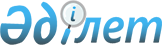 Білім беру саласындағы мемлекеттік мекемелердің ережелерін бекіту туралыПавлодар облысы әкімдігінің 2022 жылғы 23 мамырдағы № 142/1 қаулысы
      Қазақстан Республикасының 2020 жылғы 29 маусымдағы Әкімшілік рәсімдік-процестік кодексінің 40-бабы 2-тармағына, Қазақстан Республикасының 2001 жылғы 23 қаңтардағы "Қазақстан Республикасындағы жергілікті мемлекеттік басқару және өзін-өзі басқару туралы" Заңының 27-бабы 2-тармағына, Қазақстан Республикасының 2011 жылғы 1 наурыздағы "Мемлекеттік мүлік туралы" Заңының 124-бабына, Қазақстан Республикасының 2016 жылғы 6 сәуірдегі "Құқықтық актілер туралы" Заңының 65-бабы 3-тармағына, Қазақстан Республикасы Үкіметінің 2021 жылғы 1 қыркүйектегі "Мемлекеттік органдар мен олардың құрылымдық бөлімшелерінің қызметін ұйымдастырудың кейбір мәселелері туралы" № 590 қаулысына сәйкес Павлодар облысының әкімдігі ҚАУЛЫ ЕТЕДІ:
      1. Келесі мемлекеттік мекемелердің (бұдан әрі – ММ) ережелері:
      "Павлодар облысының білім беру басқармасы" ММ осы қаулының 1-қосымшасына сәйкес;
      Павлодар облысы білім беру басқармасының "Ақсу қаласының білім беру бөлімі" ММ осы қаулының 2-қосымшасына сәйкес;
      Павлодар облысы білім беру басқармасының "Аққулы ауданының білім беру бөлімі" ММ осы қаулының 3-қосымшасына сәйкес;
      Павлодар облысы білім беру басқармасының "Ақтоғай ауданының білім беру бөлімі" ММ осы қаулының 4-қосымшасына сәйкес;
      Павлодар облысы білім беру басқармасының "Баянауыл ауданының білім беру бөлімі" ММ осы қаулының 5-қосымшасына сәйкес;
      Павлодар облысы білім беру басқармасының "Железин ауданының білім беру бөлімі" ММ осы қаулының 6-қосымшасына сәйкес;
      Павлодар облысы білім беру басқармасының "Ертіс ауданының білім беру бөлімі" ММ осы қаулының 7-қосымшасына сәйкес;
      Павлодар облысы білім беру басқармасының "Май ауданының білім беру бөлімі" ММ осы қаулының 8-қосымшасына сәйкес;
      Павлодар облысы білім беру басқармасының "Павлодар қаласының білім беру бөлімі" ММ осы қаулының 9-қосымшасына сәйкес;
      Павлодар облысы білім беру басқармасының "Павлодар ауданының білім беру бөлімі" ММ осы қаулының 10-қосымшасына сәйкес;
      Павлодар облысы білім беру басқармасының "Тереңкөл ауданының білім беру бөлімі" ММ осы қаулының 11-қосымшасына сәйкес;
      Павлодар облысы білім беру басқармасының "Успен ауданының білім беру бөлімі" ММ осы қаулының 12-қосымшасына сәйкес;
      Павлодар облысы білім беру басқармасының "Шарбақты ауданының білім беру бөлімі" ММ осы қаулының 13-қосымшасына сәйкес;
      Павлодар облысы білім беру басқармасының "Екібастұз қаласының білім беру бөлімі" ММ осы қаулының 14-қосымшасына сәйкес бекітілсін.
      2. Павлодар облысы әкімдігінің 2020 жылғы 25 желтоқсандағы "Білім беру саласындағы мемлекеттік мекемелердің ережелерін бекіту туралы" № 287/5 қаулысының күші жойылсын.
      3. "Павлодар облысының білім беру басқармасы" мемлекеттік мекемесі заңнамамен белгіленген тәртіпте:
      осы қаулыны ресми жариялау және Қазақстан Республикасы нормативтік құқықтық актілерінің Эталондық бақылау банкіне енгізу үшін шаруашылық жүргізу құқығындағы "Қазақстан Республикасының Заңнама және құқықтық ақпарат институты" республикалық мемлекеттік кәсіпорнына жіберуді; 
      осы қаулыны Павлодар облысы әкімдігінің интернет-ресурсында орналастыруды;
      осы қаулыдан туындайтын өзге де қажетті шараларды қабылдауды қамтамасыз етсін.
      4. Осы қаулының орындалуын бақылау облыс әкімінің орынбасары А.А. Құрмановаға жүктелсін.
      5. Осы қаулы алғашқы ресми жарияланған күнінен бастап қолданысқа енгізіледі. "Павлодар облысының білім беру басқармасы" мемлекеттік мекемесі туралы ереже
      1. Жалпы ережелер
      1. "Павлодар облысының білім беру басқармасы" мемлекеттік мекемесі (бұдан әрі – "Павлодар облысының білім беру басқармасы" ММ)облыстық бюджеттен қаржыландырылатынПавлодар облысының аумағында білім беру саласындағы басшылықты жүзеге асыруға облыс әкімдігі уәкілеттікберген Қазақстан Республикасының мемлекеттік органы болып табылады.
      2. "Павлодар облысының білім беру басқармасы" ММ ведомстволарыжоқ.
      3. "Павлодар облысының білім беру басқармасы" ММ аудандар мен қалаларда аумақтық мемлекеттік органдары бар.
      Аумақтық мемлекеттік органдар (аудандар мен қалалардың білім беру бөлімдері) "Павлодар облысының білім беру басқармасы" ММ есеп береді және бақылауында болады.
      4. "Павлодар облысының білім беру басқармасы"ММ өз қызметiн Қазақстан Республикасының Конституциясы мен заңдарына, Қазақстан Республикасының Президенті мен Үкіметінің актілеріне, өзге де нормативтiк құқықтық актiлерге, сондай-ақ осы Ережеге сәйкес жүзеге асырады.
      5. "Павлодар облысының білім беру басқармасы"ММ ұйымдық-құқықтық нысанындағы заңды тұлға болып табылады, Қазақстан Республикасының Мемлекеттік Елтаңбасы бейнеленген мөрлері мен қазақ және орыс тілдерінде өз атауы бар мөртаңбалары, белгiленген үлгiдегi бланкiлерi, сондай-ақ Қазақстан Республикасының заңнамасына сәйкес қазынашылық органдарында шоттары болады.
      6. "Павлодар облысының білім беру басқармасы"ММ азаматтық-құқықтық қатынастарға өз атынан түседі.
      7. "Павлодар облысының білім беру басқармасы"ММ егерҚазақстан Республикасыныңзаңнамасына сәйкес осыған уәкiлеттiк берiлген болса, мемлекеттің атынан азаматтық-құқықтық қатынастардың тарапы болуға құқығы бар.
      8. "Павлодар облысының білім беру басқармасы"ММ өз құзыретінің мәселелері бойынша заңнамамен белгiленген тәртiпте"Павлодар облысының білім беру басқармасы"ММ басшысының бұйрықтарымен және Қазақстан Республикасының заңнамасында көзделген басқа да актiлермен ресiмделетiн шешiмдер қабылдайды.
      9. "Павлодар облысының білім беру басқармасы"ММ-нің құрылымы мен штат санының лимитi Қазақстан Республикасыныңқолданыстағы заңнамасына сәйкес бекiтiледi.
      10. Заңды тұлғаның орналасқан жерi:
      Қазақстан Республикасы, Павлодар облысы, 140000, Павлодар қаласы, Қайырбаев көшесі, 32.
      11. "Павлодар облысының білім беру басқармасы" ММ жұмыс тәртібі:
      жұмыс күндері: дүйсенбі – жұма күндері сағат 9.00-ден 18.30-ға дейін, түскі үзіліс сағат 13.00-ден 14.30-ға дейін, демалыс күндері: сенбі – жексенбі.
      12. Мемлекеттік мекеменің толық атауы:
      мемлекеттік тілде – "Павлодар облысының білім беру басқармасы" мемлекеттік мекемесі.
      орыс тілінде – государственное учреждение "Управление образования Павлодарской области".
      13. Мемлекет Павлодар облысы әкімдігінің тұлғасында "Павлодар облысының білім беру басқармасы" ММ құрылтайшысы болып табылады.
      "Павлодар облысының білім беру басқармасы"ММ өзіне қосылу жолымен қайта ұйымдастырылған "Павлодар облысының балалар құқықтарын қорғау басқармасы" мемлекеттік мекемесінің тараптар дауласатын міндеттемелерін қоса алғанда, тапсыру актісіне сәйкес құқықтар мен міндеттерге қатысты оның құқық иеленушісі болып табылады.
      14. Осы Ереже "Павлодар облысының білім беру басқармасы"ММ-нің құрылтай құжаты болып табылады.
      15. "Павлодар облысының білім беру басқармасы"ММ-нің қызметiн қаржыландыру облыстық бюджеттен жүзеге асырылады.
      16. "Павлодар облысының білім беру басқармасы"ММ-не кәсiпкерлiк субъектілерімен "Павлодар облысының білім беру басқармасы" ММ өкілеттіктері болып табылатын мiндеттердi орындау тұрғысынанкелісім-шарттық қатынастарға түсуге тыйым салынады.
      Егер "Павлодар облысының білім беру басқармасы"ММ-не заңнамалық актiлермен кiрiстер әкелетiн қызметтi жүзеге асыру құқығы берiлсе, онда осындай қызметтен алынған кiрiстер мемлекеттік бюджет кiрiсiне жiберiледi.
      2. "Павлодар облысының білім беру басқармасы" ММ міндеттері, мақсаты, мәні, өкілеттіктері
      17. Міндеттері: 
      1) ұлттық және жалпы адамзаттық құндылықтар, ғылым мен практика жетістіктері негізінде жеке адамды қалыптастыруға, дамытуға және кәсіптік шыңдауға бағытталған сапалы білім алу үшін қажетті жағдайлар жасау;
      2) жеке тұлғаның шығармашылық, рухани және күш-қуат мүмкіндіктерін дамыту, адамгершілік пен салауатты өмір салтының берік негіздерін қалыптастыру, даралықты дамыту үшін жағдай жасау арқылы ой-өрісін байыту;
      3) азаматтық пен патриотизмге, өз Отаны – Қазақстан Республикасына деген сүйіспеншілікке, мемлекеттік рәміздер мен мемлекеттік тілді құрметтеуге, халық дәстүрлерін қастерлеуге, Конституцияға қайшы және қоғамға жат кез келген көріністерге төзбеуге тәрбиелеу;
      4) белсенді азаматтық ұстанымы бар жеке тұлғаны тәрбиелеу, Республиканың қоғамдық-саяси, экономикалық және мәдени өміріне қатысу қажеттігін, жеке тұлғаның өз құқықтары мен міндеттеріне саналы көзқарасын қалыптастыру;
      5) отандық және әлемдік мәдениеттің жетістіктеріне баулу; қазақ халқы мен республиканың басқа да халықтарының тарихын, әдет-ғұрпы мен дәстүрлерін зерделеу; мемлекеттік тілді, орыс, шетел тілдерін меңгеру;
      6) педагог қызметкерлердің әлеуметтік мәртебесін арттыруды қамтамасыз ету;
      7) білім беру ұйымдарының еріктілігін, дербестігін кеңейту, білім беру ісін басқаруды демократияландыру;
      8) қоғам мен экономиканың қажеттіліктеріне жауап беретін білім беру сапасын бағалаудың ұлттық жүйесінің жұмыс істеуі;
      9) оқытудың жаңа технологияларын, оның ішінде кәсіптік білім беру бағдарламаларының қоғам мен еңбек нарығының өзгеріп отыратын қажеттіліктеріне тез бейімделуіне ықпал ететін кредиттік, ақпараттық-коммуникациялық технологияларды енгізу және тиімді пайдалану;
      10) жалпы оқытудың, жұмыс орны бойынша оқытудың және еңбек нарығының қажеттіліктері арасындағы өзара байланысты қамтамасыз ететін және әркімге білім мен біліктілікке негізделген жеке әлеуметін қоғамда барынша пайдалануға көмектесетін оқыту жүйесін өмір бойы дамыту;
      11) білім интеграциясы;
      12) білім алушылардың кәсіптік ұмтылысын қамтамасыз ету;
      13) жұмыс берушілермен және басқа да әлеуметтік әріптестермен белсенді өзара іс-қимыл арқылы техникалық және кәсіптік білім берудің озық қарқынмен дамуын қамтамасыз ету;
      14) білім алушылар мен тәрбиеленушілердің жеке ерекшеліктерін ескере отырып, білім алу үшін арнайы жағдайлар жасау;
      15) өз өкілеттіліктері шегінде Қазақстан Республикасының заңнамасында көзделген өзге де міндеттерді жүзеге асырады.
      18. "Павлодар облысының білім беру басқармасы" ММ қызметінің мақсаты облыста білім беруді дамытуға, білім беру саласында азаматтардың конституциялық құқықтары мен бостандықтарын қамтамасыз етуге бағытталған мемлекеттік саясатты жүргізу болып табылады.
      19. "Павлодар облысының білім беру басқармасы" ММ қызметінің мәні облыстық деңгейде білім беру саласындағы мемлекеттік саясатты жүзеге асыру болып табылады.
      20. Өкілеттіктері:
      1) Құқықтары:
      1-1) облыс әкімдігі мен әкімінің қарауына дамудың негізгі бағыттары, білім беру саласындағы проблемаларды жедел шешу жөнінде ұсыныстар енгізуге;
      1-2) мемлекеттік органдармен, лауазымды тұлғалармен, ұйымдармен және азаматтармен келісім бойынша "Павлодар облысының білім беру басқармасы" ММ алдына қойылған міндеттерді орындауға байланысты мәселелер бойынша белгіленген тәртіпте ақпарат сұратуға және алуға;
      1-3) осы Ережеде белгіленген өз құзыреті шегінде барлық инстанциялардағы соттарда, мемлекеттік органдарда, мекемелерде, кәсіпорындар мен өзге де ұйымдарда әкімнің, әкімдіктің мүдделерін білдіруге;
      1-4) өз өкілеттігі шегінде қолданыстағы заңнамаға сәйкес жұмыс берушінің актілерін шығаруға;
      1-5) өз өкілеттіктері шегінде Қазақстан Республикасының заңнамасында көзделген өзге де құқықтарды жүзеге асыруға құқылы.
      2) міндеттері:
      2-1) Қазақстан Республикасы Еңбек заңнамасының, келісімдердің, ұжымдық, еңбек шарттарының, өзі шығарған актілердің талаптарын сақтауға;
      2-2) жұмысқа қабылдау кезінде Қазақстан Республикасының заңнамасында белгіленген тәртіппен және шарттарда жұмыскерлермен еңбек шарттарын жасасуға;
      2-3) жұмысқа қабылдау кезінде Қазақстан Республикасының заңнамасына сәйкес еңбек шартын жасасу үшін қажетті құжаттарды талап етуге;
      2-4) қызметкерге еңбек шартында келісілген жұмысты беруге;
      2-5) қызметкерге Қазақстан Республикасының нормативтік құқықтық актілерінде, еңбек, ұжымдық шарттарда, жұмыс берушінің актілерінде көзделген жалақы мен өзге де төлемдерді уақтылы және толық мөлшерде төлеуге;
      2-6) өз өкілеттіктері шегінде Қазақстан Республикасының заңнамасында көзделген өзге де міндеттерді жүзеге асыруға міндетті.
      21. Функциялары:
      1) білім беру саласындағы мемлекеттік саясатты іске асырады;
      2) мемлекеттік білім беру ұйымдарында кешкі (ауысымдық) оқыту нысанын қоса алғанда, бастауыш, негізгі орта және жалпы орта білім беруді және интернат үлгісіндегі ұйымдар арқылы берілетін жалпы орта білім беруді қамтамасыз етеді;
      3) тірек мектептерініңжумысістеуін қамтамасыз етеді (ресурсты орталықтар);
      4) техникалық және кәсіптік, орта білімнен кейінгі білім беруді қамтамасыз етеді;
      5) ерекше білім берілуіне қажеттілігі бар адамдарды (балаларды) оқытуды, олардың білім беру ұйымдарында білім алуы үшін арнайы жағдайлар жасауды, әмбебап дизайн және (немесе) ақылға қонымды бейімдеу қағидаттарын ескере отырып, мемлекеттік құрылыс нормалары мен стандарттарына сәйкес білім беру ұйымдары ғимараттарының, құрылыстары мен үй-жайларының қолжетімділігін қамтамасыз етеді;
      6) мамандандырылған білім беру ұйымдарында дарынды балаларды оқытуды қамтамасыз етеді;
      7) мектеп жасына дейінгі және мектеп жасындағы балаларды есепке алуды, оларды орта білім алғанға дейін оқытуды ұйымдастырады;
      8) мектепке дейінгі тәрбие мен оқытуға мемлекеттік білім беру тапсырысын орналастыруды қамтамасыз етеді;
      9) негізгі орта, жалпы орта білімнің жалпы білім беретін оқу бағдарламаларын және техникалық және кәсіптік, орта білімнен кейінгі білімнің білім беру бағдарламаларын іске асыратын білім беру ұйымдарына білім туралы мемлекеттік үлгідегі құжаттардың бланкілеріне тапсырыс беруді ұйымдастырады және оларды пайдалануды бақылауды жүзеге асырады;
      10) облыстың жергілікті атқарушы органына мамандандырылған жалпы білім беретін және арнайы оқу бағдарламаларын іске асыратын мемлекеттік білім беру ұйымдарын қоспағанда, мектепке дейінгі тәрбие мен оқытудың, бастауыш, негізгі орта және жалпы орта білім берудің жалпы білім беретін оқу бағдарламаларын және балаларға арналған қосымша білім беру бағдарламаларын іске асыратын мемлекеттік білім беру ұйымдарын Қазақстан Республикасының заңнамасында белгіленген тәртіппен құру, қайта ұйымдастыру және тарату, сондай-ақ білім беру саласындағы уәкілетті органмен келісу бойынша техникалық және кәсіптік, орта білімнен кейінгі білімнің білім беру бағдарламаларын, мамандандырылған жалпы білім беретін және арнайы оқу бағдарламаларын, балалар-жасөспірімдер спорт мектептерін іске асыратын мемлекеттік білім беру ұйымдары туралы ұсыныстар енгізеді;
      11) аудандардың, облыстық маңызы бар қалалардың білім беру бөлімінің ұсынуы бойынша облыстың жергілікті атқарушы органына мектепке дейінгі тәрбие мен оқытуға мемлекеттік білім беру тапсырысын, сондай-ақ ата-ана төлемақысының мөлшерін бекітуге енгізеді;
      12) облыстың жергілікті атқарушы органының бекітуіне жоғары және жоғары оқу орнынан кейінгі білімі бар кадрларды даярлауға арналған мемлекеттік білім беру тапсырысын енгізеді;
      13) аймақтық кәсіпкерлер палатасы мен мүдделі ұйымдардың ұсыныстарын ескере отырып, техникалық және кәсіптік, орта білімнен кейінгі, жоғары және жоғары оқу орнынан кейінгі білімі бар мамандарды даярлауға арналған мемлекеттік білім беру тапсырысын орналастыруды қамтамасыз етеді;
      14) облыстың жергілікті атқарушы органына мемлекеттік білім беру ұйымдарында орта білімге арналған мемлекеттік білім беру тапсырысын бекітуге енгізеді;
      15) облыстың жергілікті атқарушы органының бекітуіне техникалық және кәсіптік, орта білімнен кейінгі білімі бар кадрларды даярлауға арналған мемлекеттік білім беру тапсырысын енгізеді;
      16) облыстың жергілікті атқарушы органына тиісті қаржы жылына арналған жергілікті бюджеттерде бекітілген бюджет қаражатының көлемі шегінде балаларға қосымша білім беруге арналған мемлекеттік білім беру тапсырысын бекітуге енгізеді;
      17) білім алушылардың бірыңғай ұлттық тестілеуге қатысуын ұйымдастырады;
      18) техникалық және кәсіптік, орта білімнен кейінгі білімнің білім беру бағдарламаларын, сондай-ақ мамандандырылған жалпы білім беретін және арнайы оқу бағдарламаларын іске асыратын мемлекеттік білім беру ұйымдарын (қылмыстық-атқару жүйесінің түзету мекемелеріндегі білім беру ұйымдарын қоспағанда) материалдық-техникалық қамтамасыз етуді жүзеге асырады;
      19) бастауыш, негізгі орта және жалпы орта білім берудің жалпы білім беретін оқу бағдарламаларын іске асыратын мемлекеттік білім беру ұйымдарын (қылмыстық-атқару жүйесінің түзеу мекемелеріндегі білім беру ұйымдарын қоспағанда) қолдайды және материалдық-техникалық қамтамасыз етуде ықпал етеді;
      20) облыстық және аудандық (облыстық маңызы бар қаланың) ауқымды мемлекеттік білім беру ұйымдарының мемлекеттік атаулы әлеуметтік көмек алуға құқығы бар отбасылардан, сондай-ақ мемлекеттік атаулы әлеуметтік көмек алмайтын, жан басына шаққандағы табысы ең төмен күнкөріс деңгейінің шамасынан төмен отбасылардан шыққан білім алушылары мен тәрбиеленушілеріне, жетім балаларға, ата-анасының қамқорлығынсыз қалған, отбасыларда тұратын балаларға, төтенше жағдайлардың салдарынан шұғыл жәрдемді талап ететін отбасылардан шыққан балаларға, органы айқындайтын білім алушылар мен тәрбиеленушілердің өзге де санаттарына жалпы білім беретін мектептерді ағымдағы күтіп-ұстауға және шаруашылық жүргізу құқығындағы мемлекеттік кәсіпорындарда орта білім беруге мемлекеттік білім беру тапсырысын орналастыруға бөлінетін бюджет қаражатының кемінде екі пайызы мөлшерінде қаржылай және материалдық көмек көрсетуге қаражат жібереді; 
      21) мемлекеттік тапсырыс негізінде техникалық және кәсіптік білімнің білім беру бағдарламаларын, сондай-ақ мамандандырылған жалпы білім беретін және арнайы оқу бағдарламаларын іске асыратын білім беру ұйымдары үшін жыл сайын 1 тамызға дейін қағаз және электрондық тасығышта оқулықтар мен оқу-әдістемелік кешендерін сатып алуды және жеткізуді қамтамасыз етеді;
      22) жыл сайын 1 тамызға дейін аудандарда (облыстық маңызы бар қалаларда) орналасқан, мектепалды даярлықтың жалпы білім беретін оқу бағдарламаларын іске асыратын білім беру ұйымдарына, орта білім беру ұйымдарына білім беру органдары оқу жылына болжайтын көлемде оқулықтар мен оқу-әдістемелік кешендерді сатып алуды және жеткізуді ұйымдастырады;
      23) мектепке дейінгі ұйымдарды және интернаттық ұйымдарға жатпайтын орта білім беру ұйымдарын қоспағанда, Қазақстан Республикасының заңнамасында белгіленген тәртіппен білім беру ұйымдарының, оның ішінде аудандарда (облыстық маңызы бар қалаларда) орналасқан білім алушылар мен тәрбиеленушілерге медициналық қызмет көрсетуді ұйымдастырады;
      24) мектепке дейінгі тәрбие мен оқытуды қамтамасыз етеді, оның ішінде Қазақстан Республикасының заңнамасында белгіленген тәртіппен мектепке дейінгі тәрбие мен оқыту ұйымдарында медициналық қызмет көрсетуді ұйымдастырады;
      25) балаларға облыстық деңгейде жүзеге асырылатын қосымша білім беруді қамтамасыз етеді;
      26) бюджеттік қаражат есебінен қаржыландырылатын мемлекеттік білім беру ұйымдарыныңкадрларынқайта даярлауды және қызметкерлердің біліктілігін арттыруды ұйымдастырады;
      27) балалар мен жасөспірімдердің психикалық денсаулығын тексеруді қамтамасыз етуді және психологиялық-медициналық-педагогикалық консультациялық көмек көрсетудіүйлестіреді;
      28) дамуында проблемалары бар балалар мен жасөспірімдерді оңалтуды және әлеуметтік бейімдеуді қамтамасыз етеді;
      29) жетім балалар мен ата-аналарының қамқорлығынсыз қалған балаларға арналған білім беру ұйымдарында тәрбиеленетін тәрбиеленушілерді белгіленген тәртіппен мемлекеттік қамтамасыз етуді, оларды жұмысқа орналастыруды және тұрғын үймен қамтамасыз етуді жүзеге асырады;
      30) мектепке дейінгі тәрбие мен оқыту ұйымдарына, оның ішінде аудандарда (облыстық маңызы бар қалаларда) орналасқан ұйымдарға және отбасыларға қажетті әдістемелік және консультациялық көмек көрсетеді;
      31) Қазақстан Республикасының заңнамасымен көзделген тәртіпте оқушылардың жекелеген категорияларын тегін және жеңілдікпен тамақтандыруды ұйымдастырады;
      32) техникалық және кәсіптік, орта білімнен кейінгі, жоғары және жоғары оқу орнынан кейінгі білімнің білім беру бағдарламаларын іске асыратын білім беру ұйымдарын мемлекеттік білім беру тапсырысы негізінде бітірген адамдарды жұмысқа орналастыруға ықпал етеді;
      33) берілген өтінімдерге сәйкес кейіннен жұмысқа орналастыра отырып, ауылдық жердің кадрларға қажеттілігі туралы өтінімді білім беру және денсаулық сақтау саласындағы уәкілетті органдарға жыл сайын 15-ші сәуірге дейін ұсынады;
      34) мәслихатқа оқушылардың қоғамдық көлікте(таксиден басқа) жеңілдікпен жүруі туралы ұсыныс енгізеді;
      35) білім беру мониторингін жүзеге асырады;
      36)жыл сайын белгіленген мерзімде білім беру саласындағы уәкілетті органның ақпараттандыру объектілерінде статистикалық байқаулар деректерін жинауды қамтамасыз етеді;
      37) өмірлік қиын жағдайдағы балаларды қолдау жөніндегі орталықтардағы кәмелетке толмағандарға жағдай жасауды қамтамасыз етеді;
      38) қамқоршылық кеңестерге жәрдем көрсетеді;
      39) мемлекеттік білім беру ұйымдарын кадрлармен қамтамасыз етуді ұйымдастырады;
      40) конкурс жеңімпаздарына – мемлекеттік орта білім беру ұйымдарына "Орта білім беретін үздік ұйым" грантын төлейді;
      41) мәдениет және өнер, дене шынықтыру және спорт мамандықтары бойынша негізгі орта, жалпы орта білім беру ұйымдарында, мамандандырылған және арнайы жалпы білім беретін оқу бағдарламаларын, сондай-ақ техникалық және кәсіптік, орта білімнен кейінгі білімнің білім беру бағдарламаларын іске асыратын білім беру ұйымдарында экстернат нысанында оқуға рұқсат береді;
      42) облыстық деңгейдегі әдістемелік кабинеттердің материалдық-техникалық базасын қамтамасыз етеді;
      43) орта білім беру ұйымдарында психологиялық қызмет жұмысы қағидаларының әзірленуін ұйымдастырады және облыс әкімдігіне бекітуге ұсынады;
      44) білім беру ұйымдарындағы ішкі тәртіптің үлгілік ережелерін әзірлейді және облыс әкімдігіне бекітуге ұсынады;
      45) дуальді оқыту бойынша білікті жұмысшы кадрлар мен орта буын мамандарының дайындығын ұйымдастыруды қамтамасыз етеді;
      46) конкурс жеңімпаздарына–мемлекеттік техникалық және кәсіптік, орта білімнен кейінгі білім беру ұйымдарына "Техникалық және кәсіптік, орта білімнен кейінгі білім беретін үздік ұйым" грантын төлейді;
      47) орта білім беру ұйымдарында психологиялық қызметке әдістемелік басшылықты қамтамасыз етеді;
      48) тиісті кентте, ауылда, ауылдық округте мектеп болмаған жағдайда білім алушыларды таяудағы мектепке дейін және кері қарай тегін тасымалдауды ұйымдастырады;
      49) мемлекеттік білім беру ұйымдарының бірінші басшыларына ротация жүргізу қағидаларына сәйкес мемлекеттік білім беру ұйымдарының бірінші басшыларына ротация жүргізеді;
      50) жалпы білім беретін пәндер бойынша облыстық мектеп олимпиадаларын және ғылыми жобалар конкурстарын, орындаушылар конкурстары мен кәсіби шеберлік конкурстарын ұйымдастыруды және өткізуді қамтамасыз етеді;
      51) аумақтық органдарды (аудандар мен қалалардың білім бөлімдері), ведомстволық бағынысты заңды тұлғаларды басқару мәселелері бойынша актілер шығарады;
      52) тиісті деректер банктерін құра отырып, Павлодар облысының бірыңғай электрондық жүйесін ұйымдастыруға қатысады; 
      53) облыстың білім беру саласында кадрлық саясатты іске асырады, қолданыстағы заңнамаға сәйкес педагогтер мен білім беру басшы қызметкерлерін аттестаттауды ұйымдастырады;
      54) өз құзыреттілігі шегінде мемлекеттік-жекешелік әріптестік саласында мемлекеттік саясатты іске асырады;
      55) облыстың жергілікті атқарушы органының шешімі бойынша мемлекеттік меншіктің бір түрінен екіншісіне, құны 30000 АЕК-тен асатын деңгейден деңгейге дейін білім беру басқармасының қарамағында тұрған ведомствоға бағынысты білім беру ұйымдары мен аумақтық органдардың мүлкін қабылдау-тапсыру актілерін келіседі және қаулы жобаларын дайындайды;
      56) заңнамада көзделген құзыреті шегінде нормативтік құқықтық және құқықтық актілерді әзірлейді;
      57) білім беру саласында мемлекеттік қызметтерді үйлестіреді және көрсетеді;
      58) аумақтық органдардың (аудандар мен қалалардың білім беру бөлімдері)жұмысын үйлестіреді; 
      59) облыстың жергілікті атқарушы органына басқарманың және аумақтық органдардың (аудандар мен қалалардың білім беру бөлімдері)мемлекеттік қызметшілерінің штат санын бекіту туралы ұсыныстар енгізеді;
      60) сыбайлас жемқорлыққа қарсы мәдениетті қалыптастыру бойынша қажетті іс-шараларды өткізеді;
      61)білім беру саласындағы уәкілетті органмен келісім бойынша аумақтық органдардың (аудандар мен қалалардың білім беру бөлімдері) бірінші басшыларын қызметке тағайындайды және қызметтен босатады;
      62) аумақтық органдардың (аудандар мен қалалардың білім беру бөлімдері) басшылары тағайындайтын мемлекеттік білім беру ұйымдарының басшыларын қоспағанда, білім беру саласындағы уәкілетті орган айқындаған тәртіппен конкурстық негізде мемлекеттік білім беру ұйымдарының басшыларын қызметке тағайындайды және қызметтен босатады;
      63) ведомствоға бағынысты ұйымдардың бас бухгалтерлерін тағайындауды келіседі;
      64) аумақтық орган басшысының ұсынуы бойынша ауданның, қаланың немесе облыстық маңызы бар қалалардағы аудандардың білім беру бөлімінің құрылымын келіседі; 
      65) аумақтық органдардың (аудандар мен қалалардың білім беру бөлімдері) бірінші басшыларын және ведомстволық бағынысты білім беру ұйымдарының бірінші басшыларын тәртіптік жаупкершілікке тартады;
      66) ақпараттандыру және консультациялар жүргізу тәртібін белгілейді, баланың құқықтары мен заңды мүдделерін қорғау жөніндегі іс-шараларды жүзеге асырады;
      67) мемлекеттік кәсіпорын басшысының ұсынысы бойынша ведомстволық бағынысты мемлекеттік кәсіпорындардың басшы орынбасарларын лауазымға тағайындайды және босатады;
      68) Қазақстан Республикасының заңнамасымен жергілікті атқарушы органдарға жүктелетін жергілікті мемлекеттік басқару мүддесінде өзге де функцияларды жүзеге асырады.
      3. "Павлодар облысының білім беру басқармасы" ММ бірінші басшысының мәртебесі, өкілеттіктері
      22. "Павлодар облысының білім беру басқармасы"ММ-ін басқаруды "Павлодар облысының білім беру басқармасы" ММ жүктелген міндеттердің орындалуын және оның функцияларын жүзеге асыруға дербес жауапты болатын бірінші басшы жүзеге асырады.
      23. "Павлодар облысының білім беру басқармасы"ММ-нің бірінші басшысы Қазақстан Республикасының қолданыстағы заңнамасына сәйкес облыс әкімінің өкіміменлауазымға тағайындалады және лауазымынан босатылады.
      24. "Павлодар облысының білім беру басқармасы" ММ бірінші басшысының Қазақстан Республикасының қолданыстағы заңнамасына сәйкес лауазымға тағайындалатын және лауазымынан босатылатын орынбасарлары болады.
      25. "Павлодар облысының білім беру басқармасы"ММ бірінші басшысының өкілеттіктері:
      1) Қазақстан Республикасының заңнамасына сәйкес "Павлодар облысының білім беру басқармасы"ММ-нің қызметкерлерін лауазымға тағайындайды және лауазымынан босатады;
      2) Қазақстан Республикасының заңнамасымен белгіленген тәртіпте "Павлодар облысының білім беру басқармасы"ММ-нің қызметкерлерін ынталандыруды, материалдық көмек көрсетуді, оларға тәртіптік жаза қолдануды жүзеге асырады;
      3) "Павлодар облысының білім беру басқармасы"ММ қызметкерлерінің барлығы орындауға міндетті өз құзыретіне жататын мәселелер бойынша бұйрықтар шығарады және нұсқаулар береді;
      4) Құрылымдық бөлімшелер туралы ережелерді, қызметкерлердің лауазымдық нұсқаулықтарын бекітеді;
      5) барлық мемлекеттік органдарда және меншік нысанына қарамастан өзге де ұйымдарда Қазақстан Республикасының қолданыстағы заңнамасына сәйкес "Павлодар облысының білім беру басқармасы"ММ-нің мүддесін білдіреді;
      6) "Павлодар облысының білім беру басқармасы"ММ-нің құзыретіне жататын мәселелер бойынша мемлекеттік органдарда, өзге де мекемелерде басқарма мүдделерін білдіру құқығына сенімхаттар береді;
      7) ведомстволық бағынысты ұйымдар, аумақтық органдар (аудандардың және қалалардың білім беру бөлімдері) басшыларының қатысуымен мәжілістер өткізеді;
      8) "Павлодар облысының білім беру басқармасы"ММ-нің перспективалық және ағымдағы жұмыс жоспарларын бекітеді;
      9) сыбайлас жемқорлыққа қарсы әрекет етеді және оған дербес жауап береді;
      10) аумақтық органдардың (аудандар мен қалалардың білім беру бөлімдері) басшылары тағайындайтын мемлекеттік білім беру ұйымдарының басшыларын қоспағанда, білім беру саласындағы уәкілетті орган айқындаған тәртіппен конкурстық негізде мемлекеттік білім беру ұйымдарының басшыларын қызметке тағайындайды және қызметтен босатады;
      11) Қазақстан Республикасының заңнамасында белгіленген тәртіппен аумақтық органдардың (аудандардың және қалалардың білім беру бөлімдері), ведомстволық бағынысты ұйымдардың басшыларын көтермелеуді, материалдық көмек көрсетуді, оларға тәртіптік жаза қолдануды жүзеге асырады;
      12) басқарма қызметінің негізгі мәселелерін қарау үшін білім беру басқармасының алқасын, оның сандық және дербес құрамын құру туралы бұйрық шығарады.
      "Павлодар облысының білім беру басқармасы"ММ-ніңбірінші басшысы болмаған кезеңде оның өкілеттіктерін орындауды қолданыстағы заңнамаға сәйкес оны алмастыратын тұлға жүзеге асырады.
      26. Бірінші басшы өз орынбасарларының өкілеттіктерін қолданыстағы заңнамаға сәйкес айқындайды.
      27. "Павлодар облысының білім беру басқармасы" ММ мен коммуналдық мүлікті басқару жөніндегі уәкілетті орган (жергілікті атқарушы орган) арасындағы өзара қарым-қатынастар Қазақстан Республикасының қолданыстағы заңнамасымен реттеледі.
      28. "Павлодар облысының білім беру басқармасы" ММмен тиісті саланың уәкілетті органы арасындағы өзара қарым-қатынастар Қазақстан Республикасының қолданыстағы заңнамасымен реттеледі. 
      29. "Павлодар облысының білім беру басқармасы" ММ әкімшілігі мен еңбек ұжымы арасындағы өзара қарым-қатынас мемлекеттік қызмет туралы заңнамаға және Қазақстан Республикасының Еңбек кодексіне сәйкес айқындалады.
      4. "Павлодар облысының білім беру басқармасы" ММмүлкi
      30. "Павлодар облысының білім беру басқармасы"ММ-нің заңнамада көзделген жағдайларда жедел басқару құқығында оқшауланған мүлкi болуы мүмкiн.
      "Павлодар облысының білім беру басқармасы" ММ-нің мүлкі оған меншiк иесi берген мүлiк, сондай-ақ өз қызметі нәтижесінде сатып алынған мүлік (ақшалай кірістерді қоса алғанда) және Қазақстан Республикасының заңнамасында тыйым салынбаған өзге де көздер есебiнен қалыптастырылады.
      31. "Павлодар облысының білім беру басқармасы" ММ-не бекiтiлген мүлiк облыстық коммуналдық меншiкке жатады.
      32. Егер заңнамада өзгеше көзделмесе, "Павлодар облысының білім беру басқармасы" ММ өзiне бекiтiлген мүлiктi және қаржыландыру жоспары бойынша өзiне бөлiнген қаражат есебiнен сатып алынған мүлiктi өз бетiмен иелiктен шығаруға немесе оған өзгедей тәсiлмен билiк етуге құқығы жоқ.
      5. "Павлодар облысының білім беру басқармасы" ММ қайта ұйымдастыру және қысқарту (тарату)
      33. "Павлодар облысының білім беру басқармасы"ММ-ін қайта ұйымдастыру және тарату Қазақстан Республикасының заңнамасына сәйкес жүзеге асырылады.
      "Павлодар облысының білім беру басқармасы" мемлекеттік мекемесінің қарамағындағы мемлекеттік мекемелер – аумақтық органдар тізбесі
      1. Павлодар облысы білім беру басқармасының "Ақсу қаласының білім беру бөлімі" мемлекеттік мекемесі.
      2. Павлодар облысы білім беру басқармасының "Аққулы ауданының білім беру бөлімі" мемлекеттік мекемесі.
      3. Павлодар облысы білім беру басқармасының "Ақтоғай ауданының білім беру бөлімі" мемлекеттік мекемесі.
      4. Павлодар облысы білім беру басқармасының "Баянауыл ауданының білім беру бөлімі" мемлекеттік мекемесі.
      5. Павлодар облысы білім беру басқармасының "Железин ауданының білім беру бөлімі" мемлекеттік мекемесі.
      6. Павлодар облысы білім беру басқармасының "Ертіс ауданының білім беру бөлімі" мемлекеттік мекемесі.
      7. Павлодар облысы білім беру басқармасының "Май ауданының білім беру бөлімі" мемлекеттік мекемесі.
      8. Павлодар облысы білім беру басқармасының "Павлодар қаласының білім беру бөлімі" мемлекеттік мекемесі.
      9. Павлодар облысы білім беру басқармасының "Павлодар ауданының білім беру бөлімі" мемлекеттік мекемесі.
      10. Павлодар облысы білім беру басқармасының "Тереңкөл ауданының білім беру бөлімі" мемлекеттік мекемесі.
      11. Павлодар облысы білім беру басқармасының "Успен ауданының білім беру бөлімі" мемлекеттік мекемесі.
      12. Павлодар облысы білім беру басқармасының "Шарбақты ауданының білім беру бөлімі" мемлекеттік мекемесі.
      13. Павлодар облысы білім беру басқармасының "Екібастұз қаласының білім беру бөлімі" мемлекеттік мекемесі.
      "Павлодар облысының білім беру басқармасы" мемлекеттік мекемесінің қарамағындағы ұйымдар тізбесі
      Мемлекеттік мекемелер:
      1. Павлодар қаласының "Дарынды балаларға арналған №8 лицей-мектебі" мемлекеттік мекемесі.
      2. Павлодар қаласының "Дарынды балаларға арналған №3 гимназиясы" мемлекеттік мекемесі.
      3. Павлодар қаласының "Жас дарын" мамандандырылған мектебі" мемлекеттік мекемесі.
      4. "Ы. Алтынсарин атындағы дарынды балаларға арналған облыстық қазақ гимназия-интернат" мемлекеттік мекемесі.
      5. Павлодар облысы әкімдігі Павлодар облысы білім беру басқармасының "Облыстық көп салалы дарынды балаларға арналған лицей-интернат" мемлекеттік мекемесі.
      6. "Мемлекеттік тілде оқытатын дарынды балаларға арналған "Зерде" мамандандырылған жалпы білім беру мектебі" мемлекеттік мекемесі.
      7. "Музыкалық колледж – дарынды балаларға арналған музыкалық мектеп-интернат" кешені" мемлекеттік мекемесі.
      8. "Екібастұз каласының дарынды балаларға арналған мамандандырылған №1 лицей-мектебі" мемлекеттік мекемесі.
      9. "Ақсу қаласының дарынды балаларға арналған мамандандырылған гимназиясы" мемлекеттік мекемесі.
      Коммуналдык мемлекеттік мекемелер:
      1. Облыс білім беру басқармасының "Павлодар облыстық ақпараттық технологиялар орталығы" коммуналдық мемлекеттік мекемесі.
      2. Павлодар облысы әкімдігі Павлодар облысы білім беру басқармасының "Аймақтық оқу-тәжірибелік дене тәрбиесі орталығы" коммуналдық мемлекеттік мекемесі.
      3. "Павлодар облысы әкімдігі Павлодар облысы білім беру басқармасының "Ертіс дарыны" өңірлік қосымша білім беру оқу-әдістемелік орталығы" коммуналдық мемлекеттік мекемесі.
      4. Павлодар облысы білім беру басқармасының "Білім беруді дамытудың инновациялық орталығы" коммуналдық мемлекеттік мекемесі.
      5. Павлодар облысы әкімдігі Павлодар облысы білім беру басқармасының "Дарынды балаларға арналған Абай атындағы гимназия" коммуналдық мемлекеттік мекемесі.
      6. Павлодар облысы әкімдігі Павлодар облысы білім беру басқармасының "Қабанбай батыр атындағы облыстық мамандандырылған әскери мектеп-интернаты" коммуналдық мемлекеттік мекемесі;
      7. Павлодар облысы әкімдігі Павлодар облысы білім беру басқармасының "Дарынды қыз балаларға арналған "БІЛІМ-ИННОВАЦИЯ" лицей-интернаты" коммуналдық мемлекеттік мекемесі.
      8. Павлодар облысы әкімдігі Павлодар облысы білім беру басқармасының "Дарынды ер балаларға арналған "БІЛІМ-ИННОВАЦИЯ" лицей-интернаты" коммуналдық мемлекеттік мекемесі.
      9. Павлодар облысы әкімдігі Павлодар облысы білім беру басқармасының "Облыстық көп салалы дарынды балаларға арналған көптілді лицей-интернаты" коммуналдық мемлекеттік мекемесі.
      10. Павлодар облысы әкімдігі Павлодар облысы білім беру басқармасының "Павлодар қаласының отбасы үлгісіндегі балалар ауылы" коммуналдық мемлекеттік мекемесі.
      11. Павлодар облысы әкімдігі Павлодар облысы білім беру басқармасының "Кенжекөл ауылының отбасы үлгісіндегі балалар ауылы" коммуналдық мемлекеттік мекемесі.
      12. Павлодар облысы әкімдігі Павлодар облысы білім беру басқармасының "Отбасы үлгісіндегі Шақат балалар үйі" коммуналдық мемлекеттік мекемесі.
      13. Павлодар облысы әкімдігі Павлодар облысы білім беру басқармасының "Отбасы үлгісіндегі Успен балалар үйі" коммуналдық мемлекеттік мекемесі.
      14. Павлодар облысы әкімдігі Павлодар облысы білім беру басқармасының "Екібастұз қаласының өмірлік қиын жағдайдағы балаларды қолдау орталығы" коммуналдық мемлекеттік мекемесі.
      15. Павлодар облысы әкімдігі Павлодар облысы білім беру басқармасының "Өмірлік қиын жағдайдағы балаларды қолдау жөніндегі өңірлік орталық" коммуналдық мемлекеттік мекемесі.
      16. Павлодар облысы әкімдігі Павлодар облысы білім беру басқармасының "Облыстық психологиялық-медициналық-педагогикалық кеңес беру" коммуналдық мемлекеттік мекемесі.
      17. Павлодар облысы әкімдігі Павлодар облысы білім беру басқармасының "Павлодар қаласының психологиялық-медициналық-педагогикалық консультациясы" коммуналдық мемлекеттік мекемесі.
      18. Павлодар облысы әкімдігі Павлодар облысы білім беру басқармасының "Екібастұз қаласының психологиялық-медициналық-педагогикалық консультациясы" коммуналдық мемлекеттік мекемесі;
      19. Павлодар облысы әкімдігі Павлодар облысы білім беру басқармасының "Облыстық психологиялық-педагогикалық түзету кабинеті" коммуналдық мемлекеттік мекемесі.
      20. Павлодар облысы әкімдігі Павлодар облысы білім беру басқармасының "Асыл Мирас" аутизмі (аутистік спектрдің бұзылуы) бар балаларды қолдау орталығы (autism-орталығы)" коммуналдық мемлекеттік мекемесі;
      21. Павлодар облысы әкімдігі Павлодар облысы білім беру басқармасының "№ 1арнайы кешен балабақша-мектеп-интернаты" коммуналдык мемлекеттік мекемесі;
      22. Павлодар облысы әкімдігі Павлодар облысы білім беру басқармасының "№2 арнайы мектеп-интернаты" коммуналдык мемлекеттік мекемесі.
      23. Павлодар облысы әкімдігі Павлодар облысы білім беру басқармасының "№3 арнайы мектеп-интернаты" коммуналдык мемлекеттік мекемесі.
      24. Павлодар облысы әкімдігі Павлодар облысы білім беру басқармасының "№4 арнайы мектеп-интернаты" коммуналдык мемлекеттік мекемесі.
      25. Павлодар облысы әкімдігі Павлодар облысы білім беру басқармасының "№5 арнайы мектеп-интернаты" коммуналдык мемлекеттік мекемесі.
      26. Павлодар облысы әкімдігі Павлодар облысы білім беру басқармасының "№6 арнайы мектебі" коммуналдык мемлекеттік мекемесі.
      27. Павлодар облысы әкімдігі Павлодар облысы білім беру басқармасының "№7 арнайы мектеп-интернаты" коммуналдык мемлекеттік мекемесі.
      28. Павлодар облысы әкімдігі Павлодар облысы білім беру басқармасының "Technikum-Арт орталығы" коммуналдык мемлекеттік мекемесі.
      29. Павлодар облысы әкімдігі Павлодар облысы білім беру басқармасының "Ақсу қаласының дарынды балаларға арналған мамандандырылған гимназиясы" коммуналдык мемлекеттік мекемесі.
      Коммуналдық мемлекеттік қазыналық кәсіпорындар:
      1. Павлодар облысы әкімдігі Павлодар облысы білім беру басқармасының "М.М.Катаев атындағы Оқушылар сарайы" коммуналдық мемлекеттік қазыналық кәсіпорны.
      2. Павлодар облысы әкімдігі Павлодар облысы білім беру басқармасының "Жас дәурен" облыстық оқыту-сауықтыру орталығы" коммуналдық мемлекеттік қазыналық кәсіпорны.
      3. Павлодар облысы әкімдігі Павлодар облысы білім беру басқармасының "Жас ұрпак" коммуналдық мемлекеттік қазыналық кәсіпорны.
      4. Павлодар облысы әкімдігі Павлодар облысы білім беру басқармасының "Павлодар қызмет көрсету саласы колледжі" коммуналдық мемлекеттік қазыналық кәсіпорны.
      5. Павлодар облысы әкімдігі Павлодар облысы білім беру басқармасының "Қ.Пішенбаев атындағы Екібастұз тау-кен-техникалық колледжі" коммуналдық мемлекеттік қазыналық кәсіпорны.
      6. Павлодар облысы әкімдігі Павлодар облысы білім беру басқармасының "Ақтоғай аграрлық-техникалық колледжі" коммуналдық мемлекеттік қазыналық кәсіпорны.
      7. Павлодар облысы әкімдігі Павлодар облысы білім беру басқармасының "Железин аграрлы-техникалық колледжі" коммуналдық мемлекеттік қазыналық кәсіпорны.
      8. Павлодар облысы әкімдігі Павлодар облысы білім беру басқармасының "Ертіс аграрлық-техникалық колледжі" коммуналдық мемлекеттік қазыналық кәсіпорны.
      9. Павлодар облысы әкімдігі Павлодар облысы білім беру басқармасының "Тереңкол ауданының аграрлық-техникалық колледжі" коммуналдық мемлекеттік қазыналық кәсіпорны.
      10. Павлодар облысы әкімдігі Павлодар облысы білім беру басқармасының "Успен аграрлық-техникалық колледжі" коммуналдық мемлекеттік қазыналық кәсіпорны.
      11. Павлодар облысы әкімдігі Павлодар облысы білім беру басқармасының "Шарбақты аграрлық-техникалық колледжі" коммуналдық мемлекеттік қазыналық кәсіпорны.
      12. Павлодар облысы әкімдігі Павлодар облысы білім беру басқармасының "Павлодар химия-механикалық колледжі" коммуналдық мемлекеттік қазыналық кәсіпорны.
      13. Павлодар облысы әкімдігі Павлодар облысы білім беру басқармасының "Техникалық колледжі" коммуналдық мемлекеттік қазыналық кәсіпорны.
      14. Павлодар облысы әкімдігі Павлодар облысы білім беру басқармасының "Ertis" жоғары инновациялық-аграрлық колледжі" коммуналдық мемлекеттік қазыналық кәсіпорны.
      15. Павлодар облысы әкімдігі Павлодар облысы білім беру басқармасының "Баянауыл көпсалалы колледжі" коммуналдық мемлекеттік қазыналық кәсіпорны.
      Шаруашылық жүргізу құқығындағы коммуналдық мемлекеттік кәсіпорындар:
      1. Павлодар облысының әкімдігі Павлодар облысы білім беру басқармасының "Павлодар техникалық сервис колледжі" шаруашылық жүргізу құқығындағы коммуналдық мемлекеттік кәсіпорны.
      2. Павлодар облысы әкімдігі Павлодар облысы білім беру басқармасының "Жоғары түсті металлургия колледжі" шаруашылық жүргізу құқығындағы коммуналдық мемлекеттік кәсіпорны.
      3. Павлодар облысының әкімдігі Павлодар облысы білім беру басқармасының "Павлодар монтаждау колледжі" шаруашылық жүргізу құқығындағы коммуналдық мемлекеттік кәсіпорны.
      4. Павлодар облысының әкімдігі Павлодар облысы білім беру басқармасының"Павлодар сервис және тамақтану колледжі" шаруашылық жүргізу құқығындағы коммуналдық мемлекеттік кәсіпорны.
      5. Павлодар облысының әкімдігі Павлодар облысы білім беру басқармасының "Ақсу қара металлургия колледжі" шаруашылық жүргізу құқығындағы коммуналдық мемлекеттік кәсіпорын.
      6. Павлодар облысы әкімдігі Павлодар облысы білім беру басқармасының "Жоғары электроника және коммуникациялар колледжі" шаруашылық жүргізу құқығындағы коммуналдық мемлекеттік кәсіпорны.
      7. Павлодар облысының әкімдігі Павлодар облысы білім беру басқармасының "Павлодар технологиялық колледжі" шаруашылық жүргізу құқығындағы коммуналдық мемлекеттік кәсіпорны.
      8. Павлодар облысы әкімдігі Павлодар облысы білім беру басқармасының "Б. Ахметов атындағы жоғары педагогикалық колледжі" шаруашылық жүргізу құқығындағы коммуналдық мемлекеттік кәсіпорны.
      9. Павлодар облысының әкімдігі Павлодар облысы білім беру басқармасының "Павлодар машина жасау колледжі" шаруашылық жүргізу құқығындағы коммуналдық мемлекеттік кәсіпорны.
      10. Павлодар облысы әкімдігі Павлодар облысы білім беру басқармасының "Ақпараттық технологиялар колледжі" шаруашылық жүргізу құқығындағы коммуналдық мемлекеттік кәсіпорны.
      11. Павлодар облысының әкімдігі Павлодар облысы білім беру басқармасының "Екібастұз политехникалық колледжі" шаруашылық жүргізу құқығындағы коммуналдық мемлекеттік кәсіпорны.
      12. Павлодар облысының әкімдігі Павлодар облысы білім беру басқармасының "Жаяу Мұса атындағы Ақсу жоғары көпсалалы колледжі" шаруашылық жүргізу құқығындағы коммуналдық мемлекеттік кәсіпорны. Павлодар облысы білім беру басқармасының "Ақсу қаласының білім беру бөлімі" мемлекеттік мекемесі туралы ереже
      1. Жалпы ережелер
      1. Павлодар облысы білім беру басқармасының "Ақсу қаласының білім беру бөлімі" мемлекеттік мекемесі (бұдан әрі – Павлодар облысы білім беру басқармасының "Ақсу қаласының білім беру бөлімі" ММ)Павлодар облысының әкімдігімен қала аумағында білім беру саласындағы қызметті жүзеге асыруға уәкілеттік берілген Қазақстан Республикасының мемлекеттік органы болып табылады.
      2. Павлодар облысы білім беру басқармасының "Ақсу қаласының білім беру бөлімі" ММ ведомстволары жоқ.
      3. Павлодар облысы білім беру басқармасының "Ақсу қаласының білім беру бөлімі" ММ "Павлодар облысының білім беру басқармасы" мемлекеттік мекемесіне есеп береді және бақылауында болады. 
      4. Павлодар облысы білім беру басқармасының "Ақсу қаласының білім беру бөлімі" ММ өз қызметін Қазақстан Республикасының Конституциясына және заңдарына, Қазақстан Республикасының Президенті мен Үкіметінің актілеріне, өзге де нормативтік құқықтық актілерге, сондай-ақ осы Ережеге сәйкес жүзеге асырады.
      5. Павлодар облысы білім беру басқармасының "Ақсу қаласының білім бөлімі" ММ мемлекеттік мекеменің ұйымдық-құқықтық нысанындағы заңды тұлға болып табылады, Қазақстан Республикасының Мемлекеттік Елтаңбасы бейнеленген мөрі және өз атауы қазақ және орыс тілдерінде жауылған мөртаңбалары, белгіленген үлгідегі бланкілері, Қазақстан Республикасының заңнамасына сәйкес қазынашылық органдарында шоттары бар.
      6. Павлодар облысы білім беру басқармасының "Ақсу қаласының білім беру бөлімі" ММ азаматтық-құқықтық қатынастарға өз атынан түседі.
      7. Павлодар облысы білім беру басқармасының "Ақсу қаласының білім беру бөлімі" ММ егер заңнамаға сәйкес осыған уәкілеттік берілген болса, мемлекеттің атынан азаматтық-құқықтық қатынастардың тарапы болуға құқығы бар.
      8. Павлодар облысы білім беру басқармасының "Ақсу қаласының білім беру бөлімі" ММ өз құзыретіндегі мәселелер бойынша заңнамада белгіленген тәртіппен Павлодар облысы білім беру басқармасының "Ақсу қаласының білім беру бөлімі" ММ басшысының бұйрықтарымен және Қазақстан Республикасының заңнамасында көзделген басқа да актілермен ресімделетін шешімдер қабылдайды.
      9. Павлодар облысы білім беру басқармасының "Ақсу қаласының білім беру бөлімі" ММ құрылымы мен штат санының лимиті қолданыстағы заңнамаға сәйкес бекітіледі.
      10. Павлодар облысы білім беру басқармасының "Ақсу қаласының білім беру бөлімі" ММ орналасқан жері: Қазақстан Республикасы, Павлодар облысы, 140100, Ақсу қаласы, Строителей көшесі, 14Б.
      11. Мемлекеттік органның толық атауы: 
      мемлекеттік тілде - Павлодар облысы білім беру басқармасының "Ақсу қаласының білім беру бөлімі" мемлекеттік мекемесі; 
      орыс тілінде - государственное учреждение "Отдел образования города Аксу" управления образования Павлодарской области. 
      12. Павлодар облысы білім беру басқармасының "Ақсу қаласының білім беру бөлімі" ММ жұмыс тәртібі: дүйсенбі - жұма сағат 9.00-ден 18.30-ға дейін, түскі үзіліс сағат 13.00-ден 14.30-ға дейін, демалыс күндері: сенбі-жексенбі.
      13. Павлодар облысы білім беру басқармасының "Ақсу қаласының білім беру бөлімі" ММ құрылтайшысы Павлодар облысы әкімдігі тұлғасындағы мемлекет болып табылады. 
      14. Осы Ереже Павлодар облысы білім беру басқармасының "Ақсу қаласының білім беру бөлімі" ММ құрылтай құжаты болып табылады.
      15. Павлодар облысы білім беру басқармасының "Ақсу қаласының білім беру бөлімі" ММ қызметін қаржыландыру облыстық бюджет қаражатынан жүзеге асырылады. 
      16. Павлодар облысы білім беру басқармасының "Ақсу қаласының білім беру бөлімі" ММ кәсіпкерлік субъектілерімен Павлодар облысы білім беру басқармасының "Ақсу қаласының білім беру бөлімі" ММ функциялары болып табылатын міндеттерді орындау тұрғысында шарттық қатынастарға түсуге тыйым салынады. 
      Егер Павлодар облысы білім беру басқармасының "Ақсу қаласының білім беру бөлімі" ММ заңнамалық актілермен кірістер әкелетін қызметті жүзеге асыру құқығы берілсе, онда осындай қызметтен алынған кірістер, егер Қазақстан Республикасының заңнамасында өзгеше белгіленбесе, мемлекеттік бюджеттің кірісіне жіберіледі.
      2. Павлодар облысы білім беру басқармасының "Ақсу қаласының білім беру бөлімі" ММ міндеттері, мақсаттары, мәні және өкілеттіктері
      17. Міндеттері:
      1) ұлттық және жалпы адамзаттық құндылықтар, ғылым мен практика жетістіктері негізінде жеке тұлғаны қалыптастыруға, дамытуға және кәсіптік қалыптастыруға бағытталған сапалы білім алу үшін қажетті жағдайлар жасау;
      2) жеке тұлғаның шығармашылық, рухани және физикалық мүмкіндіктерін дамыту, адамгершілік пен салауатты өмір салтының берік негіздерін қалыптастыру, жеке тұлғаның дамуына жағдай жасау арқылы зияткерлікті байыту;
      3) азаматтыққа және патриотизмге, өз Отаны – Қазақстан Республикасына сүйіспеншілікке, мемлекеттік рәміздер мен мемлекеттік тілді құрметтеуге, халық дәстүрлерін қастерлеуге, Конституцияға қайшы және қоғамға жат кез келген көріністерге төзбеуге тәрбиелеу;
      4) белсенді азаматтық ұстанымы бар жеке тұлғаны тәрбиелеу, республиканың қоғамдық-саяси, экономикалық және мәдени өміріне қатысу қажеттілігін, жеке адамның өз құқықтары мен міндеттеріне саналы көзқарасын қалыптастыру;
      5) отандық және әлемдік мәдениеттің жетістіктеріне баулу; қазақ халқының және республиканың басқа да халықтарының тарихын, әдет-ғұрпы мен дәстүрлерін зерделеу; мемлекеттік, орыс, шет тілдерін меңгеру;
      6) педагогтердің әлеуметтік мәртебесін арттыруды қамтамасыз ету;
      7) білім беру ұйымдарының еріктілігін, дербестігін кеңейту, білім беруді басқаруды демократияландыру;
      8) қоғам мен экономиканың қажеттіліктеріне жауап беретін білім беру сапасын бағалаудың ұлттық жүйесінің жұмыс істеуі;
      9) оқытудың жаңа технологияларын енгізу және тиімді пайдалану;
      10) жалпы оқыту, жұмыс орны бойынша оқыту және еңбек нарығының қажеттіліктері арасындағы өзара байланысты қамтамасыз ететін және әркімге білім мен құзыреттілікке негізделген қоғамда өзінің жеке әлеуетін барынша пайдалануға көмектесетін өмір бойы оқыту жүйесін дамыту;
      11) білімге деген интеграция;
      12) білім алушылардың кәсіби уәждемесін қамтамасыз ету;
      13) білім алушылар мен тәрбиеленушілердің жеке ерекшеліктерін ескере отырып, білім алу үшін арнайы жағдайлар жасау;
      14) өз өкілеттіктері шегінде Қазақстан Республикасының заңнамасында көзделген өзге де міндеттерді жүзеге асыру.
      18. Павлодар облысы білім беру басқармасының "Ақсу қаласының білім беру бөлімі" ММ қызметінің мақсаты Ақсу қаласында білім беруді дамытуға, білім беру саласында азаматтардың конституциялық құқықтары мен бостандықтарын қамтамасыз етуге бағытталған мемлекеттік саясатты жүргізу болып табылады.
      19. Павлодар облысы білім беру басқармасының "Ақсу қаласының білім бөлімі" ММ қызметінің мәні қала деңгейінде білім беру саласындағы мемлекеттік саясатты жүзеге асыру болып табылады.
      20. Өкілеттіктер:
      1) Құқықтары:
      1-1) облыстың білім беру басқармасы арқылы облыстың жергілікті атқарушы органының қарауына дамудың негізгі бағыттары, білім беру саласындағы мәселелерді жедел шешу жөнінде ұсыныстар енгізу;
      1-2) Павлодар облысы білім беру басқармасының "Ақсу қаласының білім бөлімі" ММ алдына қойылған міндеттерді орындауға байланысты мәселелер бойынша мемлекеттік органдармен, лауазымды тұлғалармен, ұйымдармен және азаматтармен келісім бойынша белгіленген тәртіппен ақпарат сұрату және алу;
      1-3) өз құзыреті шегінде шарттар, келісімдер жасасу;
      1-4) заңмен белгіленген тәртіпте және негіздер бойынша қызметкерлермен еңбек шарттарын өзгерту, толықтыру, бұзу;
      1-5) өз өкілеттігі шегінде заңнамаға сәйкес жұмыс берушінің актілерін шығару;
      1-6) заңнамамен белгіленген тәртіпте және шарттарда жұмыскерлермен еңбек шарттарын жасасу;
      1-7) білім беру мәселелерін реттейтін нормативтік құқықтық актілердің жобаларын әзірлеуге қатысу;
      1-8) ведомстволық бағынысты ұйымдарды басқару мәселесі бойынша актілерді әзірлеу, олардың іске асырылуын қамтамасыз ету;
      1-9) осы Ережеде белгіленген өз құзыреті шегінде барлық инстанциялардағы соттарда, мемлекеттік органдарда, мекемелерде, кәсіпорындар мен өзге де ұйымдарда әкімнің, әкімдіктің мүдделерін білдіру;
      1-10) қолданыстағы заңнамалық актілерде көзделген өзге де құқықтарды жүзеге асыру.
      2) міндеттері:
      2-1) Қазақстан Республикасы еңбек заңнамасының, келісімдердің, ұжымдық, еңбек шарттарының, өзі шығарған актілердің талаптарын сақтау;
      2-2) жұмысқа қабылдау кезінде Қазақстан Республикасының заңнамасында белгіленген тәртіппен және шарттарда жұмыскерлермен еңбек шарттарын жасасу;
      2-3) жұмысқа қабылдау кезінде Қазақстан Республикасының заңнамасына сәйкес еңбек шартын жасасу үшін қажетті құжаттарды талап ету;
      2-4) қызметкерге еңбек шартында келісілген жұмысты беру;
      2-5) қызметкерге Қазақстан Республикасының нормативтік құқықтық актілерінде, еңбек, ұжымдық шарттарда, жұмыс берушінің актілерінде көзделген жалақы мен өзге де төлемдерді уақтылы және толық мөлшерде төлеу;
      2-6) өз өкілеттіктері шегінде Қазақстан Республикасының заңнамасында көзделген өзге де міндеттерді жүзеге асыру.
      21. Функциялар:
      1) Ақсу қаласының аумағында білім беру саласындағы мемлекеттік саясатты іске асырады;
      2) оқудың кешкі (ауысымдық) нысанын қоса алғанда, мемлекеттік білім беру ұйымдарында бастауыш, негізгі орта және жалпы орта білім беруді қамтамасыз етеді;
      3) мемлекеттік білім беру ұйымдарының басшыларын қызметке тағайындау және қызметтен босату туралы бұйрық шығарады;
      4) мектеп жасына дейінгі және мектеп жасындағы балаларды есепке алуды, оларды орта білім алғанға дейін оқытуды ұйымдастырады;
      5) мектепке дейінгі тәрбие мен оқытуға мемлекеттік білім беру тапсырысының қажеттілігін, ата-ана төлемақысының мөлшерін айқындайды;
      6) облыс білім беру басқармасы арқылы облыстың жергілікті атқарушы органына мектепке дейінгі тәрбие мен оқытуға мемлекеттік білім беру тапсырысын, ата-ана төлемақысының мөлшерін бекітуге енгізеді;
      7) облыс білім беру басқармасы арқылы облыстың жергілікті атқарушы органына орта білім беруге мемлекеттік білім беру тапсырысын бекітуге енгізеді;
      8) мектепке дейінгі тәрбие мен оқытуға мемлекеттік білім беру тапсырысын орналастыруды қамтамасыз етеді;
      9) мемлекеттік білім беру ұйымдарында орта білім беруге мемлекеттік білім беру тапсырысын орналастыруды қамтамасыз етеді;
      10) қалалық деңгейде жүзеге асырылатын балаларға қосымша білім беруді қамтамасыз етеді;
      11) оқу-өндірістік комбинаттардың қызметін үйлестіруді қамтамасыз етеді;
      12) білім алушылардың ұлттық бірыңғай тестілеуге қатысуын ұйымдастыруға жәрдемдеседі;
      13) бастауыш, негізгі орта және жалпы орта білім берудің жалпы білім беретін оқу бағдарламаларын іске асыратын мемлекеттік білім беру ұйымдарын (қылмыстық-атқару жүйесінің түзеу мекемелеріндегі білім беру ұйымдарын қоспағанда) қолдайды және материалдық-техникалық қамтамасыз етуде жәрдем көрсетеді;
      14) жыл сайын 1 тамызға дейін мектепалды даярлықтың жалпы білім беретін оқу бағдарламаларын іске асыратын қалада орналасқан білім беру ұйымдарына, орта білім беру ұйымдарына білім беру органдары оқу жылына болжайтын көлемде оқулықтар мен оқу-әдістемелік кешендерді сатып алуды және жеткізуді ұйымдастырады;
      15) жалпы білім беретін пәндер бойынша қалалық мектеп олимпиадаларын және ғылыми жобалар байқауларын, орындаушылар байқауларын мен кәсіби шеберлік байқауларын ұйымдастыруды және өткізуді қамтамасыз етеді;
      16) мемлекеттік атаулы әлеуметтік көмек алуға құқығы бар отбасылардан, сондай-ақ мемлекеттік атаулы әлеуметтік көмек алмайтын, жан басына шаққандағы табысы ең төменгі күнкөріс деңгейінің шамасынан төмен отбасылардан шыққан мемлекеттік білім беру ұйымдарының білім алушылары мен тәрбиеленушілеріне және жетім балаларға, ата-анасының қамқорлығынсыз қалған балаларға, төтенше жағдайлардың салдарынан шұғыл жәрдемді талап ететін отбасылардан шыққан балаларға және өзге де санаттағы білім алушылар мен тәрбиеленушілерге мемлекеттік білім беру ұйымының алқалы басқару органы айқындайтын, жалпы білім беретін мектептерді ағымдағы күтіп-ұстауға және шаруашылық жүргізу құқығындағы мемлекеттік кәсіпорындарда орта білім беруге мемлекеттік білім беру тапсырысын орналастыруға бөлінетін бюджет қаражатының жиынтық көлемінің кемінде екі пайызы мөлшерінде қаржылай және материалдық көмек көрсетуге қаражат жұмсайды;
      17) қаланың білім беру бөлімінің әдістемелік кабинетінің материалдық-техникалық базасын қамтамасыз етеді;
      18) қолданыстағы заңнамаға сәйкес қаланың білім беру ұйымдарының педагогтері мен басшы қызметкерлерін аттестаттауды ұйымдастырады;
      19) бюджет қаражаты есебінен қаржыландырылатын мемлекеттік білім беру ұйымдарының кадрларын қайта даярлау және қызметкерлерінің біліктілігін арттыру жөніндегі жоспарды қалыптастырады;
      20) Қазақстан Республикасының заңнамасында белгіленген тәртіппен барлық үлгідегі білім беру ұйымдарының білім алушылары мен тәрбиеленушілеріне медициналық қызмет көрсетуді ұйымдастырады;
      21) Қазақстан Республикасының заңнамасында көзделген тәртіппен жекелеген санаттардың, білім алушылар мен тәрбиеленушілердің тегін және жеңілдікпен тамақтануын ұйымдастырады;
      22) тиісті кентте, ауылда, ауылдық округте мектеп болмаған жағдайда білім алушыларды жақын жердегі мектепке дейін және кері қарай тегін тасымалдауды ұйымдастырады;
      23) қаладағы мемлекеттік білім беру ұйымдарын кадрлармен қамтамасыз етуді жүзеге асырады;
      24) қалада орналасқан білім беру ұйымдарында психологиялық қызметке әдістемелік басшылықты қамтамасыз етеді; 
      25) негізгі орта, жалпы орта білім беру ұйымдарында экстернат нысанында оқытуға рұқсат береді;
      26) қамқоршылық кеңестерге жәрдем көрсетеді;
      27) білім беру саласында мемлекеттік қызметтер көрсетеді; 
      28) жетім балаларды, ата-анасының қамқорлығынсыз қалған балаларды белгіленген тәртіппен мемлекеттік қамтамасыз етуді жүзеге асырады;
      29) мектепке дейінгі тәрбие мен оқыту ұйымдарына, отбасыларына қажетті әдістемелік және консультациялық көмек көрсетеді;
      30) білім беру ұйымдарында, оның ішінде қалада орналасқан білім беру ұйымдарында ерекше білім беруді қажет ететін адамдардың (балалардың) білім алуы үшін арнайы жағдайлар жасайды;
      31) қаланың білім беру ұйымдарының қызметкерлеріне еңбекақы төлеу жүйесі бойынша мәселелерді үйлестіреді;
      32) облыс білім беру басқармасы арқылы облыстың жергілікті атқарушы органына қаланың білім беру бөлімінің құрылымын бекітуге енгізеді;
      33) мемлекеттік білім беру ұйымдарының тарификациялық тізімдерін, штат кестесін, жұмыс оқу жоспарларын (мектепке дейінгі тәрбие мен оқыту, бастауыш, негізгі орта, жалпы орта білім беру, қосымша білім беру), сондай-ақ орта білім беру ұйымдарының сынып-жиынтықтарының санын қызмет көрсетудің тиісті аумағының қажеттілігіне қарай келіседі;
      34) ведомстволық бағынысты аумақта мектепке дейінгі, орта білім беру және қосымша білім беру мемлекеттік ұйымдарының бірінші басшыларын тәртіптік жауапкершілікке тартады;
      35) Қазақстан Республикасының заңнамасында көзделген өзге де функцияларды жүзеге асырады.
      3. "Ақсу қаласының білім беру бөлімі" ММ бірінші басшысының мәртебесі, өкілеттіктері
      22. Павлодар облысы білім беру басқармасының "Ақсу қаласының білім беру бөлімі" ММ-не басшылықты Павлодар облысы білім беру басқармасының "Ақсу қаласының білім беру бөлімі" ММ-не жүктелген міндеттердің орындалуына және оның өз өкілеттіктерін жүзеге асыруға дербес жауапты болатын бірінші басшы жүзеге асырады.
      23. Павлодар облысы білім беру басқармасының "Ақсу қаласының білім беру бөлімі" ММ бірінші басшысы Қазақстан Республикасының заңнамасына сәйкес қызметке тағайындалады және қызметтен босатылады.
      24. Павлодар облысы білім беру басқармасының "Ақсу қаласының білім беру бөлімі" ММ бірінші басшысының Қазақстан Республикасының заңнамасына сәйкес қызметке тағайындалатын және қызметтен босатылатын орынбасары болады.
      25. Павлодар облысы білім беру басқармасының "Ақсу қаласының білім беру бөлімі" ММ бірінші басшысының өкілеттіктері:
      1) мемлекеттік мекеме туралы ережені білім беру басқармасы арқылы Павлодар облысының әкімдігіне бекітуге ұсынады; 
      2) заңдарды, Қазақстан Республикасы Президентінің, Қазақстан Республикасы Үкіметінің актілерін, облыс әкімдігі қаулыларын орындау жөніндегі жұмысты ұйымдастырады, жоғары тұрған органдарды олардың орындалу барысы туралы жүйелі түрде хабардар етеді;
      3) Павлодар облысы білім беру басқармасының "Ақсу қаласының білім бөлімі" ММ барлық қызметкерлері орындауға міндетті, өз құзыретіне кіретін мәселелер бойынша бұйрықтар шығарады және нұсқаулар береді;
      4) мемлекеттік мекемеде сыбайлас жемқорлыққа қарсы іс-қимыл бойынша шаралар қабылдайды;
      5) мемлекеттік мекемедегі сыбайлас жемқорлыққа қарсы іс-қимыл жөніндегі міндеттердің орындалуына дербес жауапты болады; 
      6) Павлодар облысы білім беру басқармасының "Ақсу қаласының білім беру бөлімі" ММ атынан сенімхатсыз әрекет етеді;
      7) Павлодар облысы білім беру басқармасының "Ақсу қаласының білім беру бөлімі" ММ мүдделерін мемлекеттік органдарда, өзге де ұйымдарда білдіреді;
      8) заңнамамен белгіленген жағдайларда және шегінде мүлікке билік етеді;
      9) заңнамада белгіленген тәртіппен шарттар жасасады;
      10) сенімхаттар береді;
      11) Павлодар облысы білім беру басқармасының "Ақсу қаласының білім беру бөлімі" ММ актілеріне қол қояды;
      12) Павлодар облысы білім беру басқармасының "Ақсу қаласының білім беру бөлімі" ММ қызметкерлерін қызметке тағайындайды және қызметтен босатады;
      13) Павлодар облысы білім беру басқармасының "Ақсу қаласының білім беру бөлімі" ММ құрылымдық бөлімшелері қызметкерлерінің міндеттері мен функцияларын айқындайды;
      14) Павлодар облысы білім беру басқармасының "Ақсу қаласының білім беру бөлімі" ММ қызметкерлеріне көтермелеу шараларын қолданады және тәртіптік жаза қолданады;
      15) өзіне заңнамамен және осы Ережемен жүктелген өзге де функцияларды жүзеге асырады.
      Павлодар облысы білім беру басқармасының "Ақсу қаласының білім беру бөлімі" ММ бірінші басшысы болмаған кезеңде оның өкілеттіктерін орындауды қолданыстағы заңнамаға сәйкес оны алмастыратын адам жүзеге асырады.
      26. Бірінші басшы өз орынбасарының өкілеттіктерін қолданыстағы заңнамаға сәйкес айқындайды.
      27. Павлодар облысы білім беру басқармасының "Ақсу қаласының білім бөлімі" ММ мен коммуналдық мүлікті басқару жөніндегі уәкілетті орган (облыстың жергілікті атқарушы органы) арасындағы өзара қарым-қатынастар Қазақстан Республикасының қолданыстағы заңнамасымен реттеледі.
      28. Павлодар облысы білім беру басқармасының "Ақсу қаласының білім беру бөлімі" ММмен тиісті саланың уәкілетті органы арасындағы өзара қарым-қатынастар Қазақстан Республикасының қолданыстағы заңнамасымен реттеледі. 
      29. Павлодар облысы білім беру басқармасының "Ақсу қаласының білім беру бөлімі" ММ әкімшілігі мен еңбек ұжымы арасындағы өзара қарым-қатынас мемлекеттік қызмет туралы заңнамаға және Қазақстан Республикасының Еңбек кодексіне сәйкес айқындалады.
      5. Павлодар облысы білім беру басқармасының "Ақсу қаласының білім беру бөлімі" ММ мүлкі
      30. Павлодар облысы білім беру басқармасының "Ақсу қаласының білім беру бөлімі" ММ заңнамада көзделген жағдайларда жедел басқару құқығында оқшауланған мүлкі болуы мүмкін.
      Павлодар облысы білім беру басқармасының "Ақсу қаласының білім беру бөлімі" ММ мүлкі оған меншік иесі берген мүлік, сондай-ақ өз қызметі нәтижесінде сатып алынған мүлік (ақшалай кірістерді қоса алғанда) және Қазақстан Республикасының заңнамасында тыйым салынбаған өзге де көздер есебінен қалыптастырылады.
      31. Павлодар облысы білім беру басқармасының "Ақсу қаласының білім беру бөлімі" ММ бекітілген мүлік облыстық коммуналдық меншікке жатады.
      32. Егер заңнамада өзгеше көзделмесе, Павлодар облысы білім беру басқармасының "Ақсу қаласының білім беру бөлімі" ММөзіне бекітілген мүлікті және қаржыландыру жоспары бойынша өзіне бөлінген қаражат есебінен сатып алынған мүлікті өз бетімен иеліктен шығаруға немесе оған өзгедей тәсілмен билік етуге құқығы жоқ.
      6. Павлодар облысы білім беру басқармасының "Ақсу қаласының білім беру бөлімі" ММ қайта ұйымдастыру және тарату
      33. Павлодар облысы білім беру басқармасының "Ақсу қаласының білім беру бөлімі" ММ қайта ұйымдастыру және тарату Қазақстан Республикасының заңнамасына сәйкес жүзеге асырылады.
      Павлодар облысы білім беру басқармасының "Ақсу қаласының білім беру бөлімі" ММ қарамағындағы ұйымдардың тізбесі:
      1) Павлодар облысының білім беру басқармасы Ақсу қаласы білім беру бөлімінің "Ақсу қаласының лицей-мектебі" коммуналдық мемлекеттік мекемесі.
      2) Павлодар облысының білім беру басқармасыАқсу қаласы білім беру бөлімінің "Ақсу қаласының № 1 қазақ орта мектебі" коммуналдық мемлекеттік мекемесі.
      3) Павлодар облысының білім беру басқармасыАқсу қаласы білім беру бөлімінің "Ақсу қаласының № 2 жалпы орта білім беру мектебі" коммуналдық мемлекеттік мекемесі.
      4) Павлодар облысының білім беру басқармасы Ақсу қаласы білім беру бөлімінің "Ақсу қаласының № 4 орта мектебі" коммуналдық мемлекеттік мекемесі.
      5) Павлодар облысының білім беру басқармасы Ақсу қаласы білім беру бөлімінің "Ақсу қаласының № 7 орта мектебі" коммуналдық мемлекеттік мекемесі.
      6) Павлодар облысының білім беру басқармасы Ақсу қаласы білім беру бөлімінің "Ақсу қаласының № 8 орта мектебі" коммуналдық мемлекеттік мекемесі.
      7) Павлодар облысының білім беру басқармасы Ақсу қаласы білім беру бөлімінің "Ақсу кентінің К. Шүлембаев атындағы орта мектебі" коммуналдық мемлекеттік мекемесі.
      8) Павлодар облысының білім беру басқармасы Ақсу қаласы білім беру бөлімінің "Айнакөл ауылының орта мектебі" коммуналдық мемлекеттік мекемесі.
      9) Павлодар облысының білім беру басқармасы Ақсу қаласы білім беру бөлімінің "М. Қабылбеков атындағы орта мектебі" коммуналдық мемлекеттік мекемесі.
      10) Павлодар облысының білім беру басқармасы Ақсу қаласы білім беру бөлімінің "Жолқұдық ауылының Қ. Қамзин атындағы орта мектебі" коммуналдық мемлекеттік мекемесі.
      11) Павлодар облысының білім беру басқармасы Ақсу қаласы білім беру бөлімінің "Қызылжар ауылының орта мектебі" коммуналдық мемлекеттік мекемесі.
      12) Павлодар облысының білім беру басқармасыАқсу қаласы білім беру бөлімінің "Сарышығанақ ауылының орта мектебі" коммуналдық мемлекеттік мекемесі.
      13) Павлодар облысының білім беру басқармасы Ақсу қаласы білім беру бөлімінің "Ақжол ауылының орта мектебі" коммуналдық мемлекеттік мекемесі.
      14) Павлодар облысының білім беру басқармасы Ақсу қаласы білім беру бөлімінің "Қалқаман ауылының орта мектебі" коммуналдық мемлекеттік мекемесі.
      15) Павлодар облысының білім беру басқармасы Ақсу қаласы білім беру бөлімінің "Береке ауылының орта мектебі" коммуналдық мемлекеттік мекемесі.
      16) Павлодар облысының білім беру басқармасы Ақсу қаласы білім беру бөлімінің "Достық орта мектебі" коммуналдық мемлекеттік мекемесі.
      17) Павлодар облысының білім беру басқармасы Ақсу қаласы білім беру бөлімінің "Пограничник ауылының Бауыржан Момышұлы атындағы орта мектебі" коммуналдық мемлекеттік мекемесі.
      18) Павлодар облысының білім беру басқармасы Ақсу қаласы білім беру бөлімінің "Еңбек ауылының орта мектебі" коммуналдық мемлекеттік мекемесі.
      19) Павлодар облысының білім беру басқармасы Ақсу қаласы білім беру бөлімінің "Жамбыл орта мектебі" коммуналдық мемлекеттік мекемесі.
      20) Павлодар облысының білім беру басқармасы Ақсу қаласы білім беру бөлімінің "Құркөл ауылының Дөнентаев атындағы орта мектебі" коммуналдық мемлекеттік мекемесі.
      21) Павлодар облысының білім беру басқармасы Ақсу қаласы білім беру бөлімінің "Ю. Гагарин атындағы орта мектебі" коммуналдық мемлекеттік мекемесі.
      22) Павлодар облысының білім беру басқармасы Ақсу қаласы білім беру бөлімінің "Үштерек ауылының орта мектебі" коммуналдық мемлекеттік мекемесі.
      23) Павлодар облысының білім беру басқармасы Ақсу қаласы білім беру бөлімінің "Спутник станциясының негізгі мектебі" коммуналдық мемлекеттік мекемесі.
      24) Павлодар облысының білім беру басқармасы Ақсу қаласы білім беру бөлімінің "Сольветка ауылының негізгі мектебі" коммуналдық мемлекеттік мекемесі.
      25) Павлодар облысының білім беру басқармасы Ақсу қаласы білім беру бөлімінің "Ақсу қаласының № 5 бастауыш мектебі" коммуналдық мемлекеттік мекемесі.
      26) Павлодар облысының білім беру басқармасы Ақсу қаласы білім беру бөлімінің "Суаткөл ауылының бастауыш мектебі" коммуналдық мемлекеттік мекемесі.
      27) Павлодар облысының білім беру басқармасы Ақсу қаласы білім беру бөлімінің "Ақсу қаласының № 2 сәбилер бақшасы" коммуналдық мемлекеттік қазыналық кәсіпорны.
      28) Павлодар облысының білім беру басқармасы Ақсу қаласы білім беру бөлімінің "Ақсу қаласының № 10 сәбилер бақшасы" коммуналдық мемлекеттік қазыналық кәсіпорны.
      29) Павлодар облысының білім беру басқармасы Ақсу қаласы білім беру бөлімінің "Ақсу кентінің № 14 сәбилер бақшасы" коммуналдық мемлекеттік қазыналық кәсіпорны.
      30) Павлодар облысының білім беру басқармасы Ақсу қаласы білім беру бөлімінің "Ақсу қаласының № 16 сәбилер бақшасы" коммуналдық мемлекеттік қазыналық кәсіпорны.
      31) Павлодар облысының білім беру басқармасы Ақсу қаласы білім беру бөлімінің "Ақсу қаласының № 18 сәбилер бақшасы" коммуналдық мемлекеттік қазыналық кәсіпорны.
      32) Павлодар облысының білім беру басқармасы Ақсу қаласы білім беру бөлімінің "Ақсу қаласының № 19 сәбилер бақшасы" коммуналдық мемлекеттік қазыналық кәсіпорны.
      33) Павлодар облысының білім беру басқармасы Ақсу қаласы білім беру бөлімінің "Ақсу қаласының № 20 сәбилер бақшасы" коммуналдық мемлекеттік қазыналық кәсіпорны.
      34) Павлодар облысының білім беру басқармасы Ақсу қаласы білім беру бөлімінің "Ақсу қаласының № 24 сәбилер бақшасы" коммуналдық мемлекеттік қазыналық кәсіпорны.
      35) Павлодар облысының білім беру басқармасы Ақсу қаласы білім беру бөлімінің "Асыл бөбек" арнайы балабақшасы" коммуналдық мемлекетік қазыналық кәсіпорны.
      36) Павлодар облысының білім беру басқармасы Ақсу қаласы білім беру бөлімінің "Айналайын" сәбилер бақшасы" коммуналдық мемлекеттік қазыналық кәсіпорны.
      37) Павлодар облысының білім беру басқармасы Ақсу қаласы білім беру бөлімінің "Балапан" сәбилер бақшасы" коммуналдық мемлекеттік қазыналық кәсіпорны.
      38) Павлодар облысының білім беру басқармасы Ақсу қаласы білім беру бөлімінің "Балдырған" сәбилер бақшасы" коммуналдық мемлекеттік қазыналық кәсіпорны.
      39) Павлодар облысының білім беру басқармасы Ақсу қаласы білім беру бөлімінің "Чайка" балабақшасы" коммуналдық мемлекеттік қазыналық кәсіпорны.
      40) Павлодар облысының білім беру басқармасы Ақсу қаласы білім беру бөлімінің "Айгөлек" сәбилер бақшасы" коммуналдық мемлекеттік қазыналық кәсіпорны.
      41) Павлодар облысының білім беру басқармасы Ақсу қаласы білім беру бөлімінің "Ақсу қаласының балалар шығармашылық үйі" коммуналдық мемлекеттік қазыналық кәсіпорны.
      42) Павлодар облысының білім беру басқармасы Ақсу қаласы білім беру бөлімінің "Ақсу қаласының балалар өнер мектебі" коммуналдық мемлекеттік қазыналық кәсіпорны.
      43) Павлодар облысының білім беру басқармасы Ақсу қаласы білім беру бөлімінің "Ақсу" балалар эко-техно орталығы" коммуналдық мемлекеттік қазыналық кәсіпорны. Павлодар облысы білім беру басқармасының "Аққулы ауданының білім беру бөлімі" мемлекеттік мекемесі туралы ереже
      1. Жалпы ережелер
      1. Павлодар облысы білім беру басқармасының "Аққулы ауданының білім беру бөлімі" мемлекеттік мекемесі (бұдан әрі – Павлодар облысы білім беру басқармасының "Аққулы ауданының білім беру бөлімі" ММ) Павлодар облысы білім беру басқармасының Павлодар облысының әкімдігімен аудан аумағында білім беру саласындағы қызметті жүзеге асыруға уәкілеттік берілген Қазақстан Республикасының мемлекеттік органы болып табылады.
      2. Павлодар облысы білім беру басқармасының "Аққулы ауданының білім беру бөлімі" ММ ведомстволары жоқ.
      3. Павлодар облысы білім беру басқармасының "Аққулы ауданының білім беру бөлімі" ММ "Павлодар облысының білім беру басқармасы" мемлекеттік мекемесіне есеп береді және бақылауында болады.
      4. Павлодар облысы білім беру басқармасының "Аққулы ауданының білім беру бөлімі" ММ өз қызметін Қазақстан Республикасының Конституциясына және заңдарына, Қазақстан Республикасының Президенті мен Үкіметінің актілеріне, өзге де нормативтік құқықтық актілерге, сондай-ақ осы Ережеге сәйкес жүзеге асырады.
      5. Павлодар облысы білім беру басқармасының "Аққулы ауданының білім бөлімі" ММ мемлекеттік мекеменің ұйымдық-құқықтық нысанындағы заңды тұлға болып табылады, Қазақстан Республикасының Мемлекеттік Елтаңбасы бейнеленген мөрі өз атауы және қазақ және орыс тілдерінде жауылған мөртаңбалары, белгіленген үлгідегі бланкілері, Қазақстан Республикасының заңнамасына сәйкес қазынашылық органдарында шоттары бар.
      6. Павлодар облысы білім беру басқармасының "Аққулы ауданының білім беру бөлімі" ММ азаматтық-құқықтық қатынастарға өз атынан түседі.
      7. Павлодар облысы білім беру басқармасының "Аққулы ауданының білім беру бөлімі" ММ егер заңнамаға сәйкес осыған уәкілеттік берілген болса, мемлекеттің атынан азаматтық-құқықтық қатынастардың тарапы болуға құқығы бар.
      8. Павлодар облысы білім беру басқармасының "Аққулы ауданының білім беру бөлімі" ММ өз құзыретіндегі мәселелер бойынша заңнамада белгіленген тәртіппен Павлодар облысы білім беру басқармасының "Аққулы ауданының білім беру бөлімі" ММ басшысының бұйрықтарымен және Қазақстан Республикасының заңнамасында көзделген басқа да актілермен ресімделетін шешімдер қабылдайды.
      9. Павлодар облысы білім беру басқармасының "Аққулы ауданының білім беру бөлімі" ММ құрылымы мен штат санының лимиті қолданыстағы заңнамаға сәйкес бекітіледі.
      10. Павлодар облысы білім беру басқармасының "Аққулы ауданының білім беру бөлімі" ММ орналасқан жері: Қазақстан Республикасы, Павлодар облысы, 140700, Аққулы ауданы, Аққулы ауылы, Әбілқайыр Баймолдин көшесі, 13-ғимарат.
      11. Мемлекеттік органның толық атауы: 
      мемлекеттік тілде - Павлодар облысы білім беру басқармасының "Аққулы ауданының білім беру бөлімі" мемлекеттік мекемесі; 
      орыс тілінде - государственное учреждение "Отдел образования района Аққулы" управления образования Павлодарской области. 
      12. Павлодар облысы білім беру басқармасының "Аққулы ауданының білім беру бөлімі" ММ жұмыс тәртібі: дүйсенбі - жұма сағат 9.00-ден 18.30-ға дейін, түскі үзіліс сағат 13.00-ден 14.30-ға дейін, демалыс күндері: сенбі-жексенбі.
      13. Мемлекет Павлодар облысы әкімдігі тұлғасында Павлодар облысы білім беру басқармасының "Аққулы ауданының білім беру бөлімі" ММ құрылтайшысы болып табылады. 
      14. Осы Ереже Павлодар облысы білім беру басқармасының "Аққулы ауданының білім беру бөлімі"ММ құрылтай құжаты болып табылады.
      15. Павлодар облысы білім беру басқармасының "Аққулы ауданының білім беру бөлімі" ММ қызметін қаржыландыру облыстық бюджет қаражатынан жүзеге асырылады. 
      16. Павлодар облысы білім беру басқармасының "Аққулы ауданының білім беру бөлімі" ММ кәсіпкерлік субъектілерімен Павлодар облысы білім беру басқармасының "Аққулы ауданының білім беру бөлімі"ММ функциялары болып табылатын міндеттерді орындау тұрғысында шарттық қатынастарға түсуге тыйым салынады.
      Егер Павлодар облысы білім беру басқармасының "Аққулы ауданының білім беру бөлімі" ММ заңнамалық актілермен кірістер әкелетін қызметті жүзеге асыру құқығы берілсе, онда осындай қызметтен алынған кірістер, егер Қазақстан Республикасының заңнамасында өзгеше белгіленбесе, мемлекеттік бюджеттің кірісіне жіберіледі.
      2. Павлодар облысы білім беру басқармасының "Аққулы ауданының білім беру бөлімі" ММ міндеттері, мақсаттары, мәні және өкілеттіктері
      17. Міндеттері:
      1) ұлттық және жалпы адамзаттық құндылықтар, ғылым мен практика жетістіктері негізінде жеке тұлғаны қалыптастыруға, дамытуға және кәсіптік қалыптастыруға бағытталған сапалы білім алу үшін қажетті жағдайлар жасау;
      2) жеке тұлғаның шығармашылық, рухани және физикалық мүмкіндіктерін дамыту, адамгершілік пен салауатты өмір салтының берік негіздерін қалыптастыру, жеке тұлғаның дамуына жағдай жасау арқылы зияткерлікті байыту;
      3) азаматтыққа және патриотизмге, өз Отаны – Қазақстан Республикасына сүйіспеншілікке, мемлекеттік рәміздер мен мемлекеттік тілді құрметтеуге, халық дәстүрлерін қастерлеуге, Конституцияға қайшы және қоғамға жат кез келген көріністерге төзбеуге тәрбиелеу;
      4) белсенді азаматтық ұстанымы бар жеке тұлғаны тәрбиелеу, республиканың қоғамдық-саяси, экономикалық және мәдени өміріне қатысу қажеттілігін, жеке адамның өз құқықтары мен міндеттеріне саналы көзқарасын қалыптастыру;
      5) отандық және әлемдік мәдениеттің жетістіктеріне баулу; қазақ халқының және республиканың басқа да халықтарының тарихын, әдет-ғұрпы мен дәстүрлерін зерделеу; мемлекеттік, орыс, шет тілдерін меңгеру;
      6) педагогтердің әлеуметтік мәртебесін арттыруды қамтамасыз ету;
      7) білім беру ұйымдарының еріктілігін, дербестігін кеңейту, білім беруді басқаруды демократияландыру;
      8) қоғам мен экономиканың қажеттіліктеріне жауап беретін білім беру сапасын бағалаудың ұлттық жүйесінің жұмыс істеуі;
      9) оқытудың жаңа технологияларын енгізу және тиімді пайдалану;
      10) жалпы оқыту, жұмыс орны бойынша оқыту және еңбек нарығының қажеттіліктері арасындағы өзара байланысты қамтамасыз ететін және әркімге білім мен құзыреттілікке негізделген қоғамда өзінің жеке әлеуетін барынша пайдалануға көмектесетін өмір бойы оқыту жүйесін дамыту;
      11) білімге деген интеграция;
      12) білім алушылардың кәсіби уәждемесін қамтамасыз ету;
      13) білім алушылар мен тәрбиеленушілердің жеке ерекшеліктерін ескере отырып, білім алу үшін арнайы жағдайлар жасау;
      14) өз өкілеттіктері шегінде Қазақстан Республикасының заңнамасында көзделген өзге де міндеттерді жүзеге асыру.
      18. Павлодар облысы білім беру басқармасының "Аққулы ауданының білім беру бөлімі" ММ қызметінің мақсаты Аққулы ауданында білім беруді дамытуға, білім беру саласында азаматтардың конституциялық құқықтары мен бостандықтарын қамтамасыз етуге бағытталған мемлекеттік саясатты жүргізу болып табылады.
      19. Павлодар облысы білім беру басқармасының "Аққулы ауданының білім беру бөлімі" ММ қызметінің мәні аудан деңгейінде білім беру саласындағы мемлекеттік саясатты жүзеге асыру болып табылады.
      20. Өкілеттіктер:
      1) Құқықтары:
      1-1) облыстың білім беру басқармасы арқылы облыстың жергілікті атқарушы органының қарауына дамудың негізгі бағыттары, білім беру саласындағы мәселелерді жедел шешу жөнінде ұсыныстар енгізу;
      1-2) Павлодар облысы білім беру басқармасының "Аққулы ауданының білім беру бөлімі" ММ алдына қойылған міндеттерді орындауға байланысты мәселелер бойынша мемлекеттік органдармен, лауазымды тұлғалармен, ұйымдармен және азаматтармен келісім бойынша белгіленген тәртіппен ақпарат сұрату және алу;
      1-3) өз құзыреті шегінде шарттар, келісімдер жасасу;
      1-4) заңмен белгіленген тәртіпте және негіздер бойынша қызметкерлермен еңбек шарттарын өзгерту, толықтыру, бұзу;
      1-5) өз өкілеттігі шегінде заңнамаға сәйкес жұмыс берушінің актілерін шығару;
      1-6) заңнамамен белгіленген тәртіпте және шарттарда жұмыскерлермен еңбек шарттарын жасасу;
      1-7) білім беру мәселелерін реттейтін нормативтік құқықтық актілердің жобаларын әзірлеуге қатысу;
      1-8) ведомстволық бағынысты ұйымдарды басқару мәселесі бойынша актілерді әзірлеу, олардың іске асырылуын қамтамасыз ету;
      1-9) осы Ережеде белгіленген өз құзыреті шегінде барлық инстанциялардағы соттарда, мемлекеттік органдарда, мекемелерде, кәсіпорындар мен өзге де ұйымдарда әкімнің, әкімдіктің мүдделерін білдіру;
      1-10) қолданыстағы заңнамалық актілерде көзделген өзге де құқықтарды жүзеге асыру.
      2) міндеттері:
      2-1) Қазақстан Республикасы еңбек заңнамасының, келісімдердің, ұжымдық, еңбек шарттарының, өзі шығарған актілердің талаптарын сақтау;
      2-2) жұмысқа қабылдау кезінде Қазақстан Республикасының заңнамасында белгіленген тәртіппен және шарттарда жұмыскерлермен еңбек шарттарын жасасу;
      2-3) жұмысқа қабылдау кезінде Қазақстан Республикасының заңнамасына сәйкес еңбек шартын жасасу үшін қажетті құжаттарды талап ету;
      2-4) қызметкерге еңбек шартында келісілген жұмысты беру;
      2-5) қызметкерге Қазақстан Республикасының нормативтік құқықтық актілерінде, еңбек, ұжымдық шарттарда, жұмыс берушінің актілерінде көзделген жалақы мен өзге де төлемдерді уақтылы және толық мөлшерде төлеу;
      2-6) өз өкілеттіктері шегінде Қазақстан Республикасының заңнамасында көзделген өзге де міндеттерді жүзеге асыру.
      21. Функциялар:
      1) Аққулы ауданының аумағында білім беру саласындағы мемлекеттік саясатты іске асырады;
      2) оқудың кешкі (ауысымдық) нысанын қоса алғанда, мемлекеттік білім беру ұйымдарында бастауыш, негізгі орта және жалпы орта білім беруді қамтамасыз етеді;
      3) мемлекеттік білім беру ұйымдарының басшыларын қызметке тағайындау және қызметтен босату туралы бұйрық шығарады;
      4) мектеп жасына дейінгі және мектеп жасындағы балаларды есепке алуды, оларды орта білім алғанға дейін оқытуды ұйымдастырады;
      5) мектепке дейінгі тәрбие мен оқытуға мемлекеттік білім беру тапсырысының қажеттілігін, ата-ана төлемақысының мөлшерін айқындайды;
      6) облыс білім беру басқармасы арқылы облыстың жергілікті атқарушы органына мектепке дейінгі тәрбие мен оқытуға мемлекеттік білім беру тапсырысын, ата-ана төлемақысының мөлшерін бекітуге енгізеді;
      7) облыс білім беру басқармасы арқылы облыстың жергілікті атқарушы органына орта білім беруге мемлекеттік білім беру тапсырысын бекітуге енгізеді;
      8) мектепке дейінгі тәрбие мен оқытуға мемлекеттік білім беру тапсырысын орналастыруды қамтамасыз етеді;
      9) мемлекеттік білім беру ұйымдарында орта білім беруге мемлекеттік білім беру тапсырысын орналастыруды қамтамасыз етеді;
      10) аудандық деңгейде жүзеге асырылатын балаларға қосымша білім беруді қамтамасыз етеді;
      11) оқу-өндірістік комбинаттардың қызметін үйлестіруді қамтамасыз етеді;
      12) білім алушылардың ұлттық бірыңғай тестілеуге қатысуын ұйымдастыруға жәрдемдеседі;
      13) бастауыш, негізгі орта және жалпы орта білім берудің жалпы білім беретін оқу бағдарламаларын іске асыратын мемлекеттік білім беру ұйымдарын (қылмыстық-атқару жүйесінің түзеу мекемелеріндегі білім беру ұйымдарын қоспағанда) қолдайды және материалдық-техникалық қамтамасыз етуде жәрдем көрсетеді;
      14) жыл сайын 1 тамызға дейін мектепалды даярлықтың жалпы білім беретін оқу бағдарламаларын іске асыратын ауданда орналасқан білім беру ұйымдарына, орта білім беру ұйымдарына білім беру органдары оқу жылына болжайтын көлемде оқулықтар мен оқу-әдістемелік кешендерді сатып алуды және жеткізуді ұйымдастырады;
      15) жалпы білім беретін пәндер бойынша аудандық мектеп олимпиадаларын және ғылыми жобалар байқауларын, орындаушылар байқауларын мен кәсіби шеберлік байқауларын ұйымдастыруды және өткізуді қамтамасыз етеді;
      16) мемлекеттік атаулы әлеуметтік көмек алуға құқығы бар отбасылардан, сондай-ақ мемлекеттік атаулы әлеуметтік көмек алмайтын, жан басына шаққандағы табысы ең төменгі күнкөріс деңгейінің шамасынан төмен отбасылардан шыққан мемлекеттік білім беру ұйымдарының білім алушылары мен тәрбиеленушілеріне және жетім балаларға, ата-анасының қамқорлығынсыз қалған балаларға, төтенше жағдайлардың салдарынан шұғыл жәрдемді талап ететін отбасылардан шыққан балаларға және өзге де санаттағы білім алушылар мен тәрбиеленушілерге мемлекеттік білім беру ұйымының алқалы басқару органы айқындайтын, жалпы білім беретін мектептерді ағымдағы күтіп-ұстауға және шаруашылық жүргізу құқығындағы мемлекеттік кәсіпорындарда орта білім беруге мемлекеттік білім беру тапсырысын орналастыруға бөлінетін бюджет қаражатының жиынтық көлемінің кемінде екі пайызы мөлшерінде қаржылай және материалдық көмек көрсетуге қаражат жұмсайды;
      17) ауданның білім беру бөлімінің әдістемелік кабинетінің материалдық-техникалық базасын қамтамасыз етеді;
      18) қолданыстағы заңнамаға сәйкес ауданның білім беру ұйымдарының педагогтері мен басшы қызметкерлерін аттестаттауды ұйымдастырады;
      19) бюджет қаражаты есебінен қаржыландырылатын мемлекеттік білім беру ұйымдарының кадрларын қайта даярлау және қызметкерлерінің біліктілігін арттыру жөніндегі жоспарды қалыптастырады;
      20) Қазақстан Республикасының заңнамасында белгіленген тәртіппен барлық үлгідегі білім беру ұйымдарының білім алушылары мен тәрбиеленушілеріне медициналық қызмет көрсетуді ұйымдастырады;
      21) Қазақстан Республикасының заңнамасында көзделген тәртіппен жекелеген санаттардың, білім алушылар мен тәрбиеленушілердің тегін және жеңілдікпен тамақтануын ұйымдастырады;
      22) тиісті кентте, ауылда, ауылдық округте мектеп болмаған жағдайда білім алушыларды жақын жердегі мектепке дейін және кері қарай тегін тасымалдауды ұйымдастырады;
      23) аудандағы мемлекеттік білім беру ұйымдарын кадрлармен қамтамасыз етуді жүзеге асырады;
      24) ауданда орналасқан білім беру ұйымдарында психологиялық қызметке әдістемелік басшылықты қамтамасыз етеді; 
      25) негізгі орта, жалпы орта білім беру ұйымдарында экстернат нысанында оқытуға рұқсат береді;
      26) қамқоршылық кеңестерге жәрдем көрсетеді;
      27) білім беру саласында мемлекеттік қызметтер көрсетеді; 
      28) жетім балаларды, ата-анасының қамқорлығынсыз қалған балаларды белгіленген тәртіппен мемлекеттік қамтамасыз етуді жүзеге асырады;
      29) мектепке дейінгі тәрбие мен оқыту ұйымдарына, отбасыларына қажетті әдістемелік және консультациялық көмек көрсетеді;
      30) білім беру ұйымдарында, оның ішінде ауданда орналасқан білім беру ұйымдарында ерекше білім беруді қажет ететін адамдардың (балалардың) білім алуы үшін арнайы жағдайлар жасайды;
      31) ауданның білім беру ұйымдарының қызметкерлеріне еңбекақы төлеу жүйесі бойынша мәселелерді үйлестіреді;
      32) облыс білім беру басқармасы арқылы облыстың жергілікті атқарушы органына ауданның білім беру бөлімінің құрылымын бекітуге енгізеді;
      33) мемлекеттік білім беру ұйымдарының тарификациялық тізімдерін, штат кестесін, жұмыс оқу жоспарларын (мектепке дейінгі тәрбие мен оқыту, бастауыш, негізгі орта, жалпы орта білім беру, қосымша білім беру), сондай-ақ орта білім беру ұйымдарының сынып-жиынтықтарының санын қызмет көрсетудің тиісті аумағының қажеттілігіне қарай келіседі;
      34) ведомстволық бағынысты аумақта мектепке дейінгі, орта білім беру және қосымша білім беру мемлекеттік ұйымдарының бірінші басшыларын тәртіптік жауапкершілікке тартады;
      35) Қазақстан Республикасының заңнамасында көзделген өзге де функцияларды жүзеге асырады.
      3. "Аққулы ауданының білім беру бөлімі"ММ бірінші басшысының мәртебесі, өкілеттіктері
      22. Павлодар облысы білім беру басқармасының "Аққулы ауданының білім беру бөлімі" ММ-не басшылықты Павлодар облысы білім беру басқармасының "Аққулы ауданының білім беру бөлімі" ММ-не жүктелген міндеттердің орындалуына және оның өз өкілеттіктерін жүзеге асыруға дербес жауапты болатын бірінші басшы жүзеге асырады.
      23. Павлодар облысы білім беру басқармасының "Аққулы ауданының білім беру бөлімі" ММ бірінші басшысы Қазақстан Республикасының заңнамасына сәйкес қызметке тағайындалады және қызметтен босатылады.
      24. Павлодар облысы білім беру басқармасының "Аққулы ауданының білім беру бөлімі" ММ бірінші басшысының өкілеттіктері:
      1) мемлекеттік мекеме туралы ережені білім беру басқармасы арқылы Павлодар облысының әкімдігіне бекітуге ұсынады; 
      2) заңдарды, Қазақстан Республикасы Президентінің, Қазақстан Республикасы Үкіметінің актілерін, облыс әкімдігі қаулыларын орындау жөніндегі жұмысты ұйымдастырады, жоғары тұрған органдарды олардың орындалу барысы туралы жүйелі түрде хабардар етеді;
      3) Павлодар облысы білім беру басқармасының "Аққулы ауданының білім беру бөлімі" ММ барлық қызметкерлері орындауға міндетті, өз құзыретіне кіретін мәселелер бойынша бұйрықтар шығарады және нұсқаулар береді;
      4) мемлекеттік мекемеде сыбайлас жемқорлыққа қарсы іс-қимыл бойынша шаралар қабылдайды;
      5) мемлекеттік мекемедегі сыбайлас жемқорлыққа қарсы іс-қимыл жөніндегі міндеттердің орындалуына дербес жауапты болады; 
      6) Павлодар облысы білім беру басқармасының "Аққулы ауданының білім беру бөлімі" ММ атынан сенімхатсыз әрекет етеді;
      7) Павлодар облысы білім беру басқармасының "Аққулы ауданының білім беру бөлімі" ММ мүдделерін мемлекеттік органдарда, өзге де ұйымдарда білдіреді;
      8) заңнамамен белгіленген жағдайларда және шегінде мүлікке билік етеді;
      9) заңнамада белгіленген тәртіппен шарттар жасасады;
      10) сенімхаттар береді;
      11) Павлодар облысы білім беру басқармасының "Аққулы ауданының білім беру бөлімі" ММ актілеріне қол қояды;
      12) Павлодар облысы білім беру басқармасының "Аққулы ауданының білім беру бөлімі" ММ қызметкерлерін қызметке тағайындайды және қызметтен босатады;
      13) Павлодар облысы білім беру басқармасының "Аққулы ауданының білім беру бөлімі" ММ құрылымдық бөлімшелері қызметкерлерінің міндеттері мен функцияларын айқындайды;
      14) Павлодар облысы білім беру басқармасының "Аққулы ауданының білім беру бөлімі" ММ қызметкерлеріне көтермелеу шараларын қолданады және тәртіптік жаза қолданады;
      15) өзіне заңнамамен және осы Ережемен жүктелген өзге де функцияларды жүзеге асырады.
      Павлодар облысы білім беру басқармасының "Аққулы ауданының білім беру бөлімі" ММ бірінші басшысы болмаған кезеңде оның өкілеттіктерін орындауды қолданыстағы заңнамаға сәйкес оны алмастыратын адам жүзеге асырады.
      25. Павлодар облысы білім беру басқармасының "Аққулы ауданының білім беру бөлімі" ММ мен коммуналдық мүлікті басқару жөніндегі уәкілетті орган (облыстың жергілікті атқарушы органы) арасындағы өзара қарым-қатынастар Қазақстан Республикасының қолданыстағы заңнамасымен реттеледі.
      26. Павлодар облысы білім беру басқармасының "Аққулы ауданының білім беру бөлімі" ММмен тиісті саланың уәкілетті органы арасындағы өзара қарым-қатынастар Қазақстан Республикасының қолданыстағы заңнамасымен реттеледі. 
      27. Павлодар облысы білім беру басқармасының "Аққулы ауданының білім беру бөлімі" ММ әкімшілігі мен еңбек ұжымы арасындағы өзара қарым-қатынас мемлекеттік қызмет туралы заңнамаға және Қазақстан Республикасының Еңбек кодексіне сәйкес айқындалады.
      5. Павлодар облысы білім беру басқармасының "Аққулы ауданының білім беру бөлімі" ММ мүлкі
      28. Павлодар облысы білім беру басқармасының "Аққулы ауданының білім беру бөлімі" ММ заңнамада көзделген жағдайларда жедел басқару құқығында оқшауланған мүлкі болуы мүмкін.
      Павлодар облысы білім беру басқармасының "Аққулы ауданының білім беру бөлімі" ММ мүлкі оған меншік иесі берген мүлік, сондай-ақ өз қызметі нәтижесінде сатып алынған мүлік (ақшалай кірістерді қоса алғанда) және Қазақстан Республикасының заңнамасында тыйым салынбаған өзге де көздер есебінен қалыптастырылады.
      29. Павлодар облысы білім беру басқармасының "Аққулы ауданының білім беру бөлімі" ММ бекітілген мүлік облыстық коммуналдық меншікке жатады.
      30. Егер заңнамада өзгеше көзделмесе, Павлодар облысы білім беру басқармасының "Аққулы ауданының білім беру бөлімі" ММөзіне бекітілген мүлікті және қаржыландыру жоспары бойынша өзіне бөлінген қаражат есебінен сатып алынған мүлікті өз бетімен иеліктен шығаруға немесе оған өзгедей тәсілмен билік етуге құқығы жоқ.
      6. Павлодар облысы білім беру басқармасының "Аққулы ауданының білім беру бөлімі"ММ қайта ұйымдастыру және тарату
      31. Павлодар облысы білім беру басқармасының "Аққулы ауданының білім беру бөлімі" ММ қайта ұйымдастыру және тарату Қазақстан Республикасының заңнамасына сәйкес жүзеге асырылады.
      Павлодар облысы білім беру басқармасының "Аққулы ауданының білім беру бөлімі"ММ қарамағындағы ұйымдардың тізбесі:
      1) Павлодар облысының білім беру басқармасы Аққулы ауданы білім беру бөлімінің "Шәмші жалпы бастауыш білім беру мектебі" коммуналдық мемлекеттік мекемесі.
      2) Павлодар облысының білім беру басқармасы Аққулы ауданы білім беру бөлімінің "Жамбыл жалпы орта білім беру мектебі" коммуналдық мемлекеттік мекемесі.
      3) Павлодар облысының білім беру басқармасы Аққулы ауданы білім беру бөлімінің "Малыбай жалпы орта білім беру мектебі" коммуналдық мемлекеттік мекемесі.
      4) Павлодар облысының білім беру басқармасы Аққулы ауданы білім беру бөлімінің "Қазы жалпы орта білім беру мектебі" коммуналдық мемлекеттік мекемесі.
      5) Павлодар облысының білім беру басқармасы Аққулы ауданы білім беру бөлімінің "Лебяжі жалпы орта білім беру мектебі" коммуналдық мемлекеттік мекемесі.
      6) Павлодар облысының білім беру басқармасы Аққулы ауданы білім беру бөлімінің "Потанин жалпы орта білім беру мектебі" коммуналдық мемлекеттік мекемесі.
      7) Павлодар облысының білім беру басқармасы Аққулы ауданы білім беру бөлімінің "Майқарағай жалпы орта білім беру мектебі" коммуналдық мемлекеттік мекемесі.
      8) Павлодар облысының білім беру басқармасы Аққулы ауданы білім беру бөлімінің "Аманкелді жалпы бастауыш білім беру мектебі" коммуналдық мемлекеттік мекемесі.
      9) Павлодар облысының білім беру басқармасы, Аққулы ауданы білім беру бөлімінің "Тлектес жалпы орта білім беру мектебі" коммуналдық мемлекеттік мекемесі.
      10) Павлодар облысының білім беру басқармасы Аққулы ауданы білім беру бөлімінің "Абай атындағы негізгі жалпы білім беру мектебі" коммуналдық мемлекеттік мекемесі.
      11) Павлодар облысының білім беру басқармасы Аққулы ауданы білім беру бөлімінің "Шақа жалпы орта білім беру мектебі" коммуналдық мемлекеттік мекемесі.
      12) Павлодар облысының білім беру басқармасы Аққулы ауданы білім беру бөлімінің "Шарбақты жалпы орта білім беру мектебі" коммуналдық мемлекеттік мекемесі.
      13) Павлодар облысының білім беру басқармасы Аққулы ауданы білім беру бөлімінің "Жабағлы негізгі жалпы білім беру мектебі" коммуналдық мемлекеттік мекемесі.
      14) Павлодар облысының білім беру басқармасы Аққулы ауданы білім беру бөлімінің "Қазантай негізгі жалпы білім беру мектебі" коммуналдық мемлекеттік мекемесі.
      15) Павлодар облысының білім беру басқармасы Аққулы ауданы білім беру бөлімінің "Ямышев жалпы орта білім беру мектебі" коммуналдық мемлекеттік мекемесі.
      16) Павлодар облысының білім беру басқармасы Аққулы ауданы білім беру бөлімінің "Ленин негізгі жалпы білім беру мектебі" коммуналдық мемлекеттік мекемесі.
      17) Павлодар облысының білім беру басқармасы Аққулы ауданы білім беру бөлімінің "Жаңатан негізгі жалпы білім беру мектебі" коммуналдық мемлекеттік мекемесі.
      18) Павлодар облысының білім беру басқармасы Аққулы ауданы білім беру бөлімінің "Бесқарағай жалпы орта білім беру мектебі" коммуналдық мемлекеттік мекемесі.
      19) Павлодар облысының білім беру басқармасы Аққулы ауданы білім беру бөлімінің "Абұлқаир Баймұлдин атындағы жалпы орта білім беру мектебі" коммуналдық мемлекеттік мекемесі.
      20) Павлодар облысының білім беру басқармасы Аққулы ауданы білім беру бөлімінің "Зор-Октябрь негізгі жалпы білім беру мектебі" коммуналдық мемлекеттік мекемесі.
      21) Павлодар облысының білім беру басқармасы Аққулы ауданы білім беру бөлімінің"Тақыр негізгі жалпы білім беру мектебі" коммуналдық мемлекеттік мекемесі.
      22) Павлодар облысының білім беру басқармасы Аққулы ауданы білім беру бөлімінің "Бекмұрат Уахатов атындағы жалпы орта білім беру мектебі" коммуналдық мемлекеттік мекемесі.
      23) Павлодар облысының білім беру басқармасы Аққулы ауданы білім беру бөлімінің "Садуақас Сатыбалдин атындағы жалпы орта білім беру мектебі" коммуналдық мемлекеттік мекемесі.
      24) Павлодар облысының білім беру басқармасы Аққулы ауданы білім беру бөлімінің "Айгөлек" балабақшасы" коммуналдықмемлекеттік қазыналықкәсіпорны.
      25) Павлодар облысының білім беру басқармасы Аққулы ауданы білім беру бөлімінің "Айналайын" сәбилер бақшасы" коммуналдықмемлекеттік қазыналықкәсіпорны.
      26) Павлодар облысының білім беру басқармасы Аққулы ауданы білім беру бөлімінің "Қызғалдақ" сәбилер бақшасы" коммуналдықмемлекеттік қазыналықкәсіпорны.
      27) Павлодар облысының білім беру басқармасы Аққулы ауданы білім беру бөлімінің "Күншуақ" сәбилер бақшасы" коммуналдықмемлекеттік қазыналықкәсіпорны.
      28) Павлодар облысының білім беру басқармасы Аққулы ауданы білім беру бөлімінің "Болашақ" балабақшасы" коммуналдықмемлекеттік қазыналықкәсіпорны.
      29) Павлодар облысының білім беру басқармасы Аққулы ауданы білім беру бөлімінің "Өнер мектебі" мемлекеттік қазыналық коммуналдық кәсіпорны.
      30) Павлодар облысының білім беру басқармасы Аққулы ауданы білім беру бөлімінің "Жастар" балалар жасөспірімдер клубы" коммуналдық мемлекеттік мекемесі. Павлодар облысы білім беру басқармасының "Ақтоғай ауданының білім беру бөлімі" мемлекеттік мекемесі туралы ереже
      1. Жалпы ережелер
      1. Павлодар облысы білім беру басқармасының "Ақтоғай ауданының білім беру бөлімі" мемлекеттік мекемесі (бұдан әрі – Павлодар облысы білім беру басқармасының "Ақтоғай ауданының білім беру бөлімі" ММ) Павлодар облысының әкімдігімен аудан аумағында білім беру саласындағы қызметті жүзеге асыруға уәкілеттік берілген Қазақстан Республикасының мемлекеттік органы болып табылады.
      2. Павлодар облысы білім беру басқармасының "Ақтоғай ауданының білім беру бөлімі" ММ ведомстволары жоқ.
      3. Павлодар облысы білім беру басқармасының "Ақтоғай ауданының білім беру бөлімі" ММ "Павлодар облысының білім беру басқармасы" ММ есеп береді және бақылауында болады.
      4. Павлодар облысы білім беру басқармасының "Ақтоғай ауданының білім беру бөлімі" ММ өз қызметін Қазақстан Республикасының Конституциясына және заңдарына, Қазақстан Республикасының Президенті мен Үкіметінің актілеріне, өзге де нормативтік құқықтық актілерге, сондай-ақ осы Ережеге сәйкес жүзеге асырады.
      5. Павлодар облысы білім беру басқармасының "Ақтоғай ауданының білім бөлімі" ММ мемлекеттік мекеменің ұйымдық-құқықтық нысанындағы заңды тұлға болып табылады, мемлекеттік тілде өз атауы жауылған мөрі мен мөртаңбалары, белгіленген үлгідегі бланкілері, сондай-ақ Қазақстан Республикасының заңнамасына сәйкес қазынашылық органдарында шоттары бар.
      6. Павлодар облысы білім беру басқармасының "Ақтоғай ауданының білім беру бөлімі" ММ азаматтық-құқықтық қатынастарға өз атынан түседі.
      7. Павлодар облысы білім беру басқармасының "Ақтоғай ауданының білім беру бөлімі" ММ егер заңнамаға сәйкес осыған уәкілеттік берілген болса, мемлекеттің атынан азаматтық-құқықтық қатынастардың тарапы болуға құқығы бар.
      8. Павлодар облысы білім беру басқармасының "Ақтоғай ауданының білім беру бөлімі" ММ өз құзыретіндегі мәселелер бойынша заңнамада белгіленген тәртіппен Павлодар облысы білім беру басқармасының "Ақтоғай ауданының білім беру бөлімі" ММ басшысының бұйрықтарымен және Қазақстан Республикасының заңнамасында көзделген басқа да актілермен ресімделетін шешімдер қабылдайды.
      9. Павлодар облысы білім беру басқармасының "Ақтоғай ауданының білім беру бөлімі" ММ құрылымы мен штат санының лимиті қолданыстағы заңнамаға сәйкес бекітіледі.
      10. Павлодар облысы білім беру басқармасының "Ақтоғай ауданының білім беру бөлімі" ММ орналасқан жері: Қазақстан Республикасы, Павлодар облысы, 140200, Ақтоғай ауданы, Алин көшесі, 97
      11. Мемлекеттік органның толық атауы: 
      мемлекеттік тілде - Павлодар облысы білім беру басқармасының "Ақтоғай ауданының білім беру бөлімі" мемлекеттік мекемесі; 
      орыс тілінде - государственное учреждение "Отдел образования Актогайского района" управления образования Павлодарской области. 
      12. Павлодар облысы білім беру басқармасының "Ақтоғай ауданының білім беру бөлімі" ММ жұмыс тәртібі: дүйсенбі - жұма сағат 9.00-ден 18.30-ға дейін, түскі үзіліс сағат 13.00-ден 14.30-ға дейін, демалыс күндері: сенбі-жексенбі.
      13. Мемлекет Павлодар облысы әкімдігі тұлғасында Павлодар облысы білім беру басқармасының "Ақтоғай ауданының білім беру бөлімі"ММ құрылтайшысы болып табылады. 
      14. Осы Ереже Павлодар облысы білім беру басқармасының "Ақтоғай ауданының білім беру бөлімі" ММ құрылтай құжаты болып табылады.
      15. Павлодар облысы білім беру басқармасының "Ақтоғай ауданының білім беру бөлімі" ММ қызметін қаржыландыру облыстық бюджет қаражатынан жүзеге асырылады. 
      16. Павлодар облысы білім беру басқармасының "Ақтоғай ауданының білім беру бөлімі" ММ кәсіпкерлік субъектілерімен Павлодар облысы білім беру басқармасының "Ақтоғай ауданының білім беру бөлімі"ММ функциялары болып табылатын міндеттерді орындау тұрғысында шарттық қатынастарға түсуге тыйым салынады.
      Егер Павлодар облысы білім беру басқармасының "Ақтоғай ауданының білім беру бөлімі" ММ заңнамалық актілермен кірістер әкелетін қызметті жүзеге асыру құқығы берілсе, онда осындай қызметтен алынған кірістер, егер Қазақстан Республикасының заңнамасында өзгеше белгіленбесе, мемлекеттік бюджеттің кірісіне жіберіледі.
      2. Павлодар облысы білім беру басқармасының "Ақтоғай ауданының білім беру бөлімі" ММ міндеттері, мақсаттары, мәні және өкілеттіктері
      17. Міндеттері:
      1) ұлттық және жалпы адамзаттық құндылықтар, ғылым мен практика жетістіктері негізінде жеке тұлғаны қалыптастыруға, дамытуға және кәсіптік қалыптастыруға бағытталған сапалы білім алу үшін қажетті жағдайлар жасау;
      2) жеке тұлғаның шығармашылық, рухани және физикалық мүмкіндіктерін дамыту, адамгершілік пен салауатты өмір салтының берік негіздерін қалыптастыру, жеке тұлғаның дамуына жағдай жасау арқылы зияткерлікті байыту;
      3) азаматтыққа және патриотизмге, өз Отаны – Қазақстан Республикасына сүйіспеншілікке, мемлекеттік рәміздер мен мемлекеттік тілді құрметтеуге, халық дәстүрлерін қастерлеуге, Конституцияға қайшы және қоғамға жат кез келген көріністерге төзбеуге тәрбиелеу;
      4) белсенді азаматтық ұстанымы бар жеке тұлғаны тәрбиелеу, республиканың қоғамдық-саяси, экономикалық және мәдени өміріне қатысу қажеттілігін, жеке адамның өз құқықтары мен міндеттеріне саналы көзқарасын қалыптастыру;
      5) отандық және әлемдік мәдениеттің жетістіктеріне баулу; қазақ халқының және республиканың басқа да халықтарының тарихын, әдет-ғұрпы мен дәстүрлерін зерделеу; мемлекеттік, орыс, шет тілдерін меңгеру;
      6) педагогтердің әлеуметтік мәртебесін арттыруды қамтамасыз ету;
      7) білім беру ұйымдарының еріктілігін, дербестігін кеңейту, білім беруді басқаруды демократияландыру;
      8) қоғам мен экономиканың қажеттіліктеріне жауап беретін білім беру сапасын бағалаудың ұлттық жүйесінің жұмыс істеуі;
      9) оқытудың жаңа технологияларын енгізу және тиімді пайдалану;
      10) жалпы оқыту, жұмыс орны бойынша оқыту және еңбек нарығының қажеттіліктері арасындағы өзара байланысты қамтамасыз ететін және әркімге білім мен құзыреттілікке негізделген қоғамда өзінің жеке әлеуетін барынша пайдалануға көмектесетін өмір бойы оқыту жүйесін дамыту;
      11) білімге деген интеграция;
      12) білім алушылардың кәсіби уәждемесін қамтамасыз ету;
      13) білім алушылар мен тәрбиеленушілердің жеке ерекшеліктерін ескере отырып, білім алу үшін арнайы жағдайлар жасау;
      14) өз өкілеттіктері шегінде Қазақстан Республикасының заңнамасында көзделген өзге де міндеттерді жүзеге асыру.
      18. Павлодар облысы білім беру басқармасының "Ақтоғай ауданының білім беру бөлімі" ММ қызметінің мақсаты Ақтоғай ауданында білім беруді дамытуға, білім беру саласында азаматтардың конституциялық құқықтары мен бостандықтарын қамтамасыз етуге бағытталған мемлекеттік саясатты жүргізу болып табылады.
      19. Павлодар облысы білім беру басқармасының "Ақтоғай ауданының білім бөлімі" ММ қызметінің мәні қала деңгейінде білім беру саласындағы мемлекеттік саясатты жүзеге асыру болып табылады.
      20. Өкілеттіктер:
      1) Құқықтары:
      1-1) облыстың білім беру басқармасы арқылы облыстың жергілікті атқарушы органының қарауына дамудың негізгі бағыттары, білім беру саласындағы мәселелерді жедел шешу жөнінде ұсыныстар енгізу;
      1-2) Павлодар облысы білім беру басқармасының "Ақтоғай ауданының білім бөлімі" ММ алдына қойылған міндеттерді орындауға байланысты мәселелер бойынша мемлекеттік органдармен, лауазымды тұлғалармен, ұйымдармен және азаматтармен белгіленген келісім бойынша тәртіппен ақпарат сұрату және алу;
      1-3) өз құзыреті шегінде шарттар, келісімдер жасасу;
      1-4) заңмен белгіленген тәртіпте және негіздер бойынша қызметкерлермен еңбек шарттарын өзгерту, толықтыру, бұзу;
      1-5) өз өкілеттігі шегінде заңнамаға сәйкес жұмыс берушінің актілерін шығару;
      1-6) заңнамамен белгіленген тәртіпте және шарттарда жұмыскерлермен еңбек шарттарын жасасу;
      1-7) білім беру мәселелерін реттейтін нормативтік құқықтық актілердің жобаларын әзірлеуге қатысу;
      1-8) ведомстволық бағынысты ұйымдарды басқару мәселесі бойынша актілерді әзірлеу, олардың іске асырылуын қамтамасыз ету;
      1-9) осы Ережеде белгіленген өз құзыреті шегінде барлық инстанциялардағы соттарда, мемлекеттік органдарда, мекемелерде, кәсіпорындар мен өзге де ұйымдарда әкімнің, әкімдіктің мүдделерін білдіру;
      1-10) қолданыстағы заңнамалық актілерде көзделген өзге де құқықтарды жүзеге асыру.
      2) міндеттері:
      2-1) Қазақстан Республикасы еңбек заңнамасының, келісімдердің, ұжымдық, еңбек шарттарының, өзі шығарған актілердің талаптарын сақтау;
      2-2) жұмысқа қабылдау кезінде Қазақстан Республикасының заңнамасында белгіленген тәртіппен және шарттарда жұмыскерлермен еңбек шарттарын жасасу;
      2-3) жұмысқа қабылдау кезінде Қазақстан Республикасының заңнамасына сәйкес еңбек шартын жасасу үшін қажетті құжаттарды талап ету;
      2-4) қызметкерге еңбек шартында келісілген жұмысты беру;
      2-5) қызметкерге Қазақстан Республикасының нормативтік құқықтық актілерінде, еңбек, ұжымдық шарттарда, жұмыс берушінің актілерінде көзделген жалақы мен өзге де төлемдерді уақтылы және толық мөлшерде төлеу;
      2-6) өз өкілеттіктері шегінде Қазақстан Республикасының заңнамасында көзделген өзге де міндеттерді жүзеге асыру.
      21. Функциялар:
      1) Ақтоғай ауданының аумағында білім беру саласындағы мемлекеттік саясатты іске асырады;
      2) оқудың кешкі (ауысымдық) нысанын қоса алғанда, мемлекеттік білім беру ұйымдарында бастауыш, негізгі орта және жалпы орта білім беруді қамтамасыз етеді;
      3) мемлекеттік білім беру ұйымдарының басшыларын қызметке тағайындау және қызметтен босату туралы бұйрық шығарады;
      4) мектеп жасына дейінгі және мектеп жасындағы балаларды есепке алуды, оларды орта білім алғанға дейін оқытуды ұйымдастырады;
      5) мектепке дейінгі тәрбие мен оқытуға мемлекеттік білім беру тапсырысының қажеттілігін, ата-ана төлемақысының мөлшерін айқындайды;
      6) облыс білім беру басқармасы арқылы облыстың жергілікті атқарушы органына мектепке дейінгі тәрбие мен оқытуға мемлекеттік білім беру тапсырысын, ата-ана төлемақысының мөлшерін бекітуге енгізеді;
      7) облыс білім беру басқармасы арқылы облыстың жергілікті атқарушы органына орта білім беруге мемлекеттік білім беру тапсырысын бекітуге енгізеді;
      8) мектепке дейінгі тәрбие мен оқытуға мемлекеттік білім беру тапсырысын орналастыруды қамтамасыз етеді;
      9) мемлекеттік білім беру ұйымдарында орта білім беруге мемлекеттік білім беру тапсырысын орналастыруды қамтамасыз етеді;
      10) қалалық деңгейде жүзеге асырылатын балаларға қосымша білім беруді қамтамасыз етеді;
      11) оқу-өндірістік комбинаттардың қызметін үйлестіруді қамтамасыз етеді;
      12) білім алушылардың ұлттық бірыңғай тестілеуге қатысуын ұйымдастыруға жәрдемдеседі;
      13) бастауыш, негізгі орта және жалпы орта білім берудің жалпы білім беретін оқу бағдарламаларын іске асыратын мемлекеттік білім беру ұйымдарын (қылмыстық-атқару жүйесінің түзеу мекемелеріндегі білім беру ұйымдарын қоспағанда) қолдайды және материалдық-техникалық қамтамасыз етуде жәрдем көрсетеді;
      14) жыл сайын 1 тамызға дейін мектепалды даярлықтың жалпы білім беретін оқу бағдарламаларын іске асыратын қалада орналасқан білім беру ұйымдарына, орта білім беру ұйымдарына білім беру органдары оқу жылына болжайтын көлемде оқулықтар мен оқу-әдістемелік кешендерді сатып алуды және жеткізуді ұйымдастырады;
      15) жалпы білім беретін пәндер бойынша қалалық мектеп олимпиадаларын және ғылыми жобалар байқауларын, орындаушылар байқауларын мен кәсіби шеберлік байқауларын ұйымдастыруды және өткізуді қамтамасыз етеді;
      16) мемлекеттік атаулы әлеуметтік көмек алуға құқығы бар отбасылардан, сондай-ақ мемлекеттік атаулы әлеуметтік көмек алмайтын, жан басына шаққандағы табысы ең төменгі күнкөріс деңгейінің шамасынан төмен отбасылардан шыққан мемлекеттік білім беру ұйымдарының білім алушылары мен тәрбиеленушілеріне және жетім балаларға, ата-анасының қамқорлығынсыз қалған балаларға, төтенше жағдайлардың салдарынан шұғыл жәрдемді талап ететін отбасылардан шыққан балаларға және өзге де санаттағы білім алушылар мен тәрбиеленушілерге мемлекеттік білім беру ұйымының алқалы басқару органы айқындайтын, жалпы білім беретін мектептерді ағымдағы күтіп-ұстауға және шаруашылық жүргізу құқығындағы мемлекеттік кәсіпорындарда орта білім беруге мемлекеттік білім беру тапсырысын орналастыруға бөлінетін бюджет қаражатының жиынтық көлемінің кемінде екі пайызы мөлшерінде қаржылай және материалдық көмек көрсетуге қаражат жұмсайды;
      17) ауданның білім беру бөлімінің әдістемелік кабинетінің материалдық-техникалық базасын қамтамасыз етеді;
      18) қолданыстағы заңнамаға сәйкес қаланың білім беру ұйымдарының педагогтері мен басшы қызметкерлерін аттестаттауды ұйымдастырады;
      19) бюджет қаражаты есебінен қаржыландырылатын мемлекеттік білім беру ұйымдарының кадрларын қайта даярлау және қызметкерлерінің біліктілігін арттыру жөніндегі жоспарды қалыптастырады;
      20) Қазақстан Республикасының заңнамасында белгіленген тәртіппен барлық үлгідегі білім беру ұйымдарының білім алушылары мен тәрбиеленушілеріне медициналық қызмет көрсетуді ұйымдастырады;
      21) Қазақстан Республикасының заңнамасында көзделген тәртіппен жекелеген санаттардың, білім алушылар мен тәрбиеленушілердің тегін және жеңілдікпен тамақтануын ұйымдастырады;
      22) тиісті кентте, ауылда, ауылдық округте мектеп болмаған жағдайда білім алушыларды жақын жердегі мектепке дейін және кері қарай тегін тасымалдауды ұйымдастырады;
      23) аудандағы мемлекеттік білім беру ұйымдарын кадрлармен қамтамасыз етуді жүзеге асырады;
      24) ауданда орналасқан білім беру ұйымдарында психологиялық қызметке әдістемелік басшылықты қамтамасыз етеді; 
      25) негізгі орта, жалпы орта білім беру ұйымдарында экстернат нысанында оқытуға рұқсат береді;
      26) қамқоршылық кеңестерге жәрдем көрсетеді;
      27) білім беру саласында мемлекеттік қызметтер көрсетеді; 
      28) жетім балаларды, ата-анасының қамқорлығынсыз қалған балаларды белгіленген тәртіппен мемлекеттік қамтамасыз етуді жүзеге асырады;
      29) мектепке дейінгі тәрбие мен оқыту ұйымдарына, отбасыларына қажетті әдістемелік және консультациялық көмек көрсетеді;
      30) білім беру ұйымдарында, оның ішінде қалада орналасқан білім беру ұйымдарында ерекше білім беруді қажет ететін адамдардың (балалардың) білім алуы үшін арнайы жағдайлар жасайды;
      31) ауданның білім беру ұйымдарының қызметкерлеріне еңбекақы төлеу жүйесі бойынша мәселелерді үйлестіреді;
      32) облыс білім беру басқармасы арқылы облыстың жергілікті атқарушы органына ауданның білім беру бөлімінің құрылымын бекітуге енгізеді;
      33) мемлекеттік білім беру ұйымдарының тарификациялық тізімдерін, штат кестесін, жұмыс оқу жоспарларын (мектепке дейінгі тәрбие мен оқыту, бастауыш, негізгі орта, жалпы орта білім беру, қосымша білім беру), сондай-ақ орта білім беру ұйымдарының сынып-жиынтықтарының санын қызмет көрсетудің тиісті аумағының қажеттілігіне қарай келіседі;
      34) ведомстволық бағынысты аумақта мектепке дейінгі, орта білім беру және қосымша білім беру мемлекеттік ұйымдарының бірінші басшыларын тәртіптік жауапкершілікке тартады;
      35) Қазақстан Республикасының заңнамасында көзделген өзге де функцияларды жүзеге асырады.
      3. "Ақтоғай ауданының білім беру бөлімі" ММ бірінші басшысының мәртебесі, өкілеттіктері
      22. Павлодар облысы білім беру басқармасының "Ақтоғай ауданының білім беру бөлімі" ММ-не басшылықты Павлодар облысы білім беру басқармасының "Ақтоғай ауданының білім беру бөлімі" ММ-не жүктелген міндеттердің орындалуына және оның өз өкілеттіктерін жүзеге асыруға дербес жауапты болатын бірінші басшы жүзеге асырады.
      23. Павлодар облысы білім беру басқармасының "Ақтоғай ауданының білім беру бөлімі" ММ бірінші басшысы Қазақстан Республикасының заңнамасына сәйкес қызметке тағайындалады және қызметтен босатылады.
      24. Павлодар облысы білім беру басқармасының "Ақтоғай ауданының білім беру бөлімі" ММ бірінші басшысының өкілеттіктері:
      1) мемлекеттік мекеме туралы ережені білім беру басқармасы арқылы Павлодар облысының әкімдігіне бекітуге ұсынады; 
      2) заңдарды, Қазақстан Республикасы Президентінің, Қазақстан Республикасы Үкіметінің актілерін, облыс әкімдігі қаулыларын орындау жөніндегі жұмысты ұйымдастырады, жоғары тұрған органдарды олардың орындалу барысы туралы жүйелі түрде хабардар етеді;
      3) Павлодар облысы білім беру басқармасының "Ақтоғай ауданының білім беру бөлімі" ММ барлық қызметкерлері орындауға міндетті, өз құзыретіне кіретін мәселелер бойынша бұйрықтар шығарады және нұсқаулар береді;
      4) мемлекеттік мекемеде сыбайлас жемқорлыққа қарсы іс-қимыл бойынша шаралар қабылдайды;
      5) мемлекеттік мекемедегі сыбайлас жемқорлыққа қарсы іс-қимыл жөніндегі міндеттердің орындалуына дербес жауапты болады; 
      6) Павлодар облысы білім беру басқармасының "Ақтоғай ауданының білім беру бөлімі" ММ атынан сенімхатсыз әрекет етеді;
      7) Павлодар облысы білім беру басқармасының "Ақтоғай ауданының білім беру бөлімі" ММ мүдделерін мемлекеттік органдарда, өзге де ұйымдарда білдіреді;
      8) заңнамамен белгіленген жағдайларда және шегінде мүлікке билік етеді;
      9) заңнамада белгіленген тәртіппен шарттар жасасады;
      10) сенімхаттар береді;
      11) Павлодар облысы білім беру басқармасының "Ақтоғай ауданының білім беру бөлімі" ММ актілеріне қол қояды;
      12) Павлодар облысы білім беру басқармасының "Ақтоғай ауданының білім беру бөлімі" мемлекеттік мекемесінің қызметкерлерін қызметке тағайындайды және қызметтен босатады;
      13) Павлодар облысы білім беру басқармасының "Ақтоғай ауданының білім беру бөлімі" мемлекеттік мекемесі құрылымдық бөлімшелері қызметкерлерінің міндеттері мен функцияларын айқындайды;
      14) Павлодар облысы білім беру басқармасының "Ақтоғай ауданының білім беру бөлімі" ММ қызметкерлеріне көтермелеу шараларын қолданады және тәртіптік жаза қолданады;
      15) өзіне заңнамамен және осы Ережемен жүктелген өзге де функцияларды жүзеге асырады.
      Павлодар облысы білім беру басқармасының "Ақтоғай ауданының білім беру бөлімі" ММ бірінші басшысы болмаған кезеңде оның өкілеттіктерін орындауды қолданыстағы заңнамаға сәйкес оны алмастыратын адам жүзеге асырады.
      25. Бірінші басшы өз орынбасарларының өкілеттіктерін қолданыстағы заңнамаға сәйкес айқындайды.
      26. Павлодар облысы білім беру басқармасының "Ақтоғай ауданының білім беру бөлімі" ММ мен коммуналдық мүлікті басқару жөніндегі уәкілетті орган (облыстың жергілікті атқарушы органы) арасындағы өзара қарым-қатынастар Қазақстан Республикасының қолданыстағы заңнамасымен реттеледі.
      27. Павлодар облысы білім беру басқармасының "Ақтоғай ауданының білім беру бөлімі" ММмен тиісті саланың уәкілетті органы арасындағы өзара қарым-қатынастар Қазақстан Республикасының қолданыстағы заңнамасымен реттеледі. 
      28. Павлодар облысы білім беру басқармасының "Ақтоғай ауданының білім беру бөлімі" ММ әкімшілігі мен еңбек ұжымы арасындағы өзара қарым-қатынас мемлекеттік қызмет туралы заңнамаға және Қазақстан Республикасының Еңбек кодексіне сәйкес айқындалады.
      4. Павлодар облысы білім беру басқармасының "Ақтоғай ауданының білім беру бөлімі" ММ мүлкі
      29. Павлодар облысы білім беру басқармасының "Ақтоғай ауданының білім беру бөлімі" ММ заңнамада көзделген жағдайларда жедел басқару құқығында оқшауланған мүлкі болуы мүмкін.
      Павлодар облысы білім беру басқармасының "Ақтоғай ауданының білім беру бөлімі" мемлекеттік мекемесінің мүлкі оған меншік иесі берген мүлік, сондай-ақ өз қызметі нәтижесінде сатып алынған мүлік (ақшалай кірістерді қоса алғанда) және Қазақстан Республикасының заңнамасында тыйым салынбаған өзге де көздер есебінен қалыптастырылады.
      30. Павлодар облысы білім беру басқармасының "Ақтоғай ауданының білім беру бөлімі" ММ бекітілген мүлік облыстық коммуналдық меншікке жатады.
      31. Егер заңнамада өзгеше көзделмесе, Павлодар облысы білім беру басқармасының "Ақтоғай ауданының білім беру бөлімі" ММөзіне бекітілген мүлікті және қаржыландыру жоспары бойынша өзіне бөлінген қаражат есебінен сатып алынған мүлікті өз бетімен иеліктен шығаруға немесе оған өзгедей тәсілмен билік етуге құқығы жоқ.
      5. Павлодар облысы білім беру басқармасының "Ақтоғай ауданының білім беру бөлімі" ММ қайта ұйымдастыру және тарату
      32. Павлодар облысы білім беру басқармасының "Ақтоғай ауданының білім беру бөлімі" ММ қайта ұйымдастыру және тарату Қазақстан Республикасының заңнамасына сәйкес жүзеге асырылады.
      Павлодар облысы білім беру басқармасының "Ақтоғай ауданының білім беру бөлімі" ММ қарамағындағы ұйымдардың тізбесі:
      1. Павлодар облысының білім беру басқармасы Ақтоғай ауданы білім беру бөлімінің "Ақтоғай балалар өнер мектебі" коммуналдық мемлекеттік қазыналық кәсіпорны.
      2. Павлодар облысының білім беру басқармасы Ақтоғай ауданы білім беру бөлімінің "Қараоба жалпы орта білім беру мектебі" коммуналдық мемлекеттік мекемесі.
      3. Павлодар облысының білім беру басқармасы Ақтоғай ауданы білім беру бөлімінің "Еңбекші негізгі мектебі" коммуналдық мемлекеттік мекемесі.
      4. Павлодар облысының білім беру басқармасы Ақтоғай ауданы білім беру бөлімінің "Харьков жалпы орта білім беру мектебі" коммуналдық мемлекеттік мекемесі.
      5. Павлодар облысының білім беру басқармасы Ақтоғай ауданы білім беру бөлімінің "Агрономия жалпы орта білім беру мектебі" коммуналдық мемлекеттік мекемесі.
      6. Павлодар облысының білім беру басқармасы Ақтоғай ауданы білім беру бөлімінің "Шолақсор жалпы орта білім беру мектебі" коммуналдық мемлекеттік мекемесі.
      7. Павлодар облысының білім беру басқармасы Ақтоғай ауданы білім беру бөлімінің "Естай атындағы жалпы орта білім беру мектебі" коммуналдық мемлекеттік мекемесі.
      8. Павлодар облысының білім беру басқармасы Ақтоғай ауданы білім беру бөлімінің "Қ.Ыдырысов атындағы жалпы орта білім беру мектебі" коммуналдық мемлекеттік мекемесі.
      9. Павлодар облысының білім беру басқармасы Ақтоғай ауданы білім беру бөлімінің "Тіленшін атындағы жалпы орта білім беру мектебі" коммуналдық мемлекеттік мекемесі.
      10. Павлодар облысының білім беру басқармасы Ақтоғай ауданы білім беру бөлімінің "Приреченск жалпы орта білім беру мектебі" коммуналдық мемлекеттік мекемесі.
      11. Павлодар облысының білім беру басқармасы Ақтоғай ауданы білім беру бөлімінің "Абай атындағы жалпы орта білім беру мектебі" коммуналдық мемлекеттік мекемесі.
      12. Павлодар облысының білім беру басқармасы Ақтоғай ауданы білім беру бөлімінің "Шідерті негізгі мектебі" коммуналдық мемлекеттік мекемесі.
      13. Павлодар облысының білім беру басқармасы Ақтоғай ауданы білім беру бөлімінің "Нығыман Алшынов атындағы Жалаулы жалпы орта білім беру мектебі" коммуналдық мемлекеттік мекемесі.
      14. Павлодар облысының білім беру басқармасы Ақтоғай ауданы білім беру бөлімінің "Нығыманов атындағы жалпы орта білім беру мектебі" коммуналдық мемлекеттік мекемесі.
      15. Павлодар облысының білім беру басқармасыАқтоғай ауданы білім беру бөлімінің "Махмет Қайырбаев атындағы жалпы орта білім беру мектебі" коммуналдық мемлекеттік мекемесі.
      16. Павлодар облысының білім беру басқармасыАқтоғай ауданы білім беру бөлімінің "Мүткенов атындағы жалпы орта білім беру мектебі" мемлекеттік мекемесі.
      17. Павлодар облысының білім беру басқармасы Ақтоғай ауданы білім беру бөлімінің "Х.Шаяхметов атындағы негізгі мектебі" коммуналдық мемлекеттік мекемесі.
      18. Павлодар облысының білім беру басқармасы Ақтоғай ауданы білім беру бөлімінің "Шілікті негізгі мектебі" коммуналдық мемлекеттік мекемесі.
      19. Павлодар облысының білім беру басқармасы Ақтоғай ауданы білім беру бөлімінің "Жамбыл негізгі мектебі" коммуналдық мемлекеттік мекемесі.
      20. Павлодар облысының білім беру басқармасы Ақтоғай ауданы білім беру бөлімінің "Ленин негізгі мектебі" коммуналдық мемлекеттік мекемесі.
      21. Павлодар облысының білім беру басқармасы Ақтоғай ауданы білім беру бөлімінің "Балтасап негізгі мектебі" коммуналдық мемлекеттік мекемесі.
      22. Павлодар облысының білім беру басқармасы Ақтоғай ауданы білім беру бөлімінің "Өтес бастауыш мектебі" коммуналдық мемлекеттік мекемесі.
      23. Павлодар облысының білім беру басқармасы Ақтоғай ауданы білім беру бөлімінің "Жаңатап бастауыш мектебі" коммуналдық мемлекеттік мекемесі.
      24. Павлодар облысының білім беру басқармасы Ақтоғай ауданы білім беру бөлімінің "Жалаулы бастауыш мектебі" коммуналдық мемлекеттік мекемесі.
      25. Павлодар облысының білім беру басқармасы Ақтоғай ауданы білім беру бөлімінің "Ақ бота" сәбилер бақшасы" коммуналдық мемлекеттік қазыналық кәсіпорны. Павлодар облысы білім беру басқармасының "Баянауыл ауданының білім беру бөлімі" мемлекеттік мекемесі туралы ереже
      1. Жалпы ережелер
      1. Павлодар облысы білім беру басқармасының "Баянауыл ауданының білім беру бөлімі" мемлекеттік мекемесі (бұдан әрі – Павлодар облысы білім беру басқармасының "Баянауыл ауданының білім беру бөлімі" ММ) Павлодар облысының әкімдігімен аудан аумағында білім беру саласындағы қызметті жүзеге асыруға уәкілеттік берілген Қазақстан Республикасының мемлекеттік органы болып табылады.
      2. Павлодар облысы білім беру басқармасының "Баянауыл ауданының білім беру бөлімі" ММ ведомстволары жоқ.
      3. Павлодар облысы білім беру басқармасының "Баянауыл ауданының білім беру бөлімі" ММ "Павлодар облысы білім беру басқармасы" мемлекеттік мекемесіне есеп береді және бақылауында болады.
      4. Павлодар облысы білім беру басқармасының "Баянауыл ауданының білім беру бөлімі" ММ өз қызметін Қазақстан Республикасының Конституциясына және заңдарына, Қазақстан Республикасының Президенті мен Үкіметінің актілеріне, өзге де нормативтік құқықтық актілерге, сондай-ақ осы Ережеге сәйкес жүзеге асырады.
      5. Павлодар облысы білім беру басқармасының "Баянауыл ауданының білім беру бөлімі" ММ мемлекеттік мекеменің ұйымдық-құқықтық нысанындағы заңды тұлға болып табылады, мемлекеттік тілде өз атауы жауылған мөрі мен мөртаңбалары, белгіленген үлгідегі бланкілері, Қазақстан Республикасының заңнамасына сәйкес қазынашылық органдарында шоттары бар.
      6. Павлодар облысы білім беру басқармасының "Баянауыл ауданының білім беру бөлімі" ММ азаматтық-құқықтық қатынастарға өз атынан түседі.
      7. Павлодар облысы білім беру басқармасының "Баянауыл ауданының білім беру бөлімі" ММ егер заңнамаға сәйкес осыған уәкілеттік берілген болса, мемлекеттің атынан азаматтық-құқықтық қатынастардың тарапы болуға құқығы бар.
      8. Павлодар облысы білім беру басқармасының "Баянауыл ауданының білім беру бөлімі" ММ өз құзыретіндегі мәселелер бойынша заңнамада белгіленген тәртіппен Павлодар облысы білім беру басқармасының "Баянауыл ауданының білім беру бөлімі" ММ басшысының бұйрықтарымен және Қазақстан Республикасының заңнамасында көзделген басқа да актілермен ресімделетін шешімдер қабылдайды.
      9. Павлодар облысы білім беру басқармасының "Баянауыл ауданының білім беру бөлімі" ММ құрылымы мен штат санының лимиті қолданыстағы заңнамаға сәйкес бекітіледі.
      10. Павлодар облысы білім беру басқармасының "Баянауыл ауданының білім беру бөлімі" ММ орналасқан жері: Қазақстан Республикасы, Павлодар облысы, 140300, Баянауыл ауданы, Баянауыл ауылдық округі, Баянауыл ауылы, Қаныш Сәтбаев көшесі, 27-ғимарат.
      11. Мемлекеттік органның толық атауы: 
      мемлекеттік тілде - Павлодар облысы білім беру басқармасының "Баянауыл ауданының білім беру бөлімі" мемлекеттік мекемесі. 
      орыс тілінде - государственное учреждение "Отдел образования Баянаульского района" управления образования Павлодарской области. 
      12. Павлодар облысы білім беру басқармасының "Баянауыл ауданының білім беру бөлімі" ММ жұмыс тәртібі: дүйсенбі - жұма сағат 9.00-ден 18.30-ға дейін, түскі үзіліс сағат 13.00-ден 14.30-ға дейін, демалыс күндері: сенбі-жексенбі.
      13. Мемлекет Павлодар облысы әкімдігі тұлғасында Павлодар облысы білім беру басқармасының "Баянауыл ауданының білім беру бөлімі" ММ құрылтайшысы болып табылады. 
      14. Осы Ереже Павлодар облысы білім беру басқармасының "Баянауыл ауданының білім беру бөлімі" ММ құрылтай құжаты болып табылады.
      15. Павлодар облысы білім беру басқармасының "Баянауыл ауданының білім беру бөлімі" ММ қызметін қаржыландыру облыстық бюджет қаражатынан жүзеге асырылады. 
      16. Павлодар облысы білім беру басқармасының "Баянауыл ауданының білім беру бөлімі" ММ кәсіпкерлік субъектілерімен Павлодар облысы білім беру басқармасының "Баянауыл ауданының білім беру бөлімі" ММ функциялары болып табылатын міндеттерді орындау тұрғысында шарттық қатынастарға түсуге тыйым салынады.
      Егер мемлекеттік мекемесіПавлодар облысы білім беру басқармасының "Баянауыл ауданының білім беру бөлімі" ММ заңнамалық актілермен кірістер әкелетін қызметті жүзеге асыру құқығы берілсе, егер Қазақстан Республикасының заңнамасында өзгеше белгіленбесе, онда осындай қызметтен алынған кірістер мемлекеттік бюджеттің кірісіне жіберіледі.
      2. Павлодар облысы білім беру басқармасының "Баянауыл ауданының білім беру бөлімі" ММміндеттері, мақсаттары, мәні және өкілеттіктері
      17. Міндеттері:
      1) ұлттық және жалпы адамзаттық құндылықтар, ғылым мен практика жетістіктері негізінде жеке тұлғаны қалыптастыруға, дамытуға және кәсіптік қалыптастыруға бағытталған сапалы білім алу үшін қажетті жағдайлар жасау;
      2) жеке тұлғаның шығармашылық, рухани және физикалық мүмкіндіктерін дамыту, адамгершілік пен салауатты өмір салтының берік негіздерін қалыптастыру, жеке тұлғаның дамуына жағдай жасау арқылы зияткерлікті байыту;
      3) азаматтыққа және патриотизмге, өз Отаны – Қазақстан Республикасына сүйіспеншілікке, мемлекеттік рәміздер мен мемлекеттік тілді құрметтеуге, халық дәстүрлерін қастерлеуге, Конституцияға қайшы және қоғамға жат кез келген көріністерге төзбеуге тәрбиелеу;
      4) белсенді азаматтық ұстанымы бар жеке тұлғаны тәрбиелеу, республиканың қоғамдық-саяси, экономикалық және мәдени өміріне қатысу қажеттілігін, жеке адамның өз құқықтары мен міндеттеріне саналы көзқарасын қалыптастыру;
      5) отандық және әлемдік мәдениеттің жетістіктеріне баулу; қазақ халқының және республиканың басқа да халықтарының тарихын, әдет-ғұрпы мен дәстүрлерін зерделеу; мемлекеттік, орыс, шет тілдерін меңгеру;
      6) педагогтердің әлеуметтік мәртебесін арттыруды қамтамасыз ету;
      7) білім беру ұйымдарының еріктілігін, дербестігін кеңейту, білім беруді басқаруды демократияландыру;
      8) қоғам мен экономиканың қажеттіліктеріне жауап беретін білім беру сапасын бағалаудың ұлттық жүйесінің жұмыс істеуі;
      9) оқытудың жаңа технологияларын енгізу және тиімді пайдалану;
      10) жалпы оқыту, жұмыс орны бойынша оқыту және еңбек нарығының қажеттіліктері арасындағы өзара байланысты қамтамасыз ететін және әркімге білім мен құзыреттілікке негізделген қоғамда өзінің жеке әлеуетін барынша пайдалануға көмектесетін өмір бойы оқыту жүйесін дамыту;
      11) білімге деген интеграция;
      12) білім алушылардың кәсіби уәждемесін қамтамасыз ету;
      13) білім алушылар мен тәрбиеленушілердің жеке ерекшеліктерін ескере отырып, білім алу үшін арнайы жағдайлар жасау;
      14) өз өкілеттіктері шегінде Қазақстан Республикасының заңнамасында көзделген өзге де міндеттерді жүзеге асыру.
      18. Павлодар облысы білім беру басқармасының "Баянауыл ауданының білім беру бөлімі" ММ қызметінің мақсаты Баянауыл ауданындабілім беруді дамытуға, білім беру саласында азаматтардың конституциялық құқықтары мен бостандықтарын қамтамасыз етуге бағытталған мемлекеттік саясатты жүргізу болып табылады.
      19. Павлодар облысы білім беру басқармасының "Баянауыл ауданының білім беру бөлімі" ММ қызметінің мәні аудан деңгейінде білім беру саласындағы мемлекеттік саясатты жүзеге асыру болып табылады.
      20. Өкілеттіктер:
      1) Құқықтары:
      1-1) облыстың білім беру басқармасы арқылы облыстың жергілікті атқарушы органының қарауына дамудың негізгі бағыттары, білім беру саласындағы мәселелерді жедел шешу жөнінде ұсыныстар енгізу;
      1-2) Павлодар облысы білім беру басқармасының "Баянауыл ауданының білім бөлімі" ММ алдына қойылған міндеттерді орындауға байланысты мәселелер бойынша мемлекеттік органдармен, лауазымды тұлғалармен, ұйымдармен және азаматтармен келісім бойынша белгіленген тәртіппен ақпарат сұрату және алу;
      1-3) өз құзыреті шегінде шарттар, келісімдер жасасу;
      1-4) заңмен белгіленген тәртіпте және негіздер бойынша қызметкерлермен еңбек шарттарын өзгерту, толықтыру, бұзу;
      1-5) өз өкілеттігі шегінде заңнамаға сәйкес жұмыс берушінің актілерін шығару;
      1-6) заңнамамен белгіленген тәртіпте және шарттарда жұмыскерлермен еңбек шарттарын жасасу;
      1-7) білім беру мәселелерін реттейтін нормативтік құқықтық актілердің жобаларын әзірлеуге қатысу;
      1-8) ведомстволық бағынысты ұйымдарды басқару мәселесі бойынша актілерді әзірлеу, олардың іске асырылуын қамтамасыз ету;
      1-9) осы Ережеде белгіленген өз құзыреті шегінде барлық инстанциялардағы соттарда, мемлекеттік органдарда, мекемелерде, кәсіпорындар мен өзге де ұйымдарда әкімнің, әкімдіктің мүдделерін білдіру;
      1-10) қолданыстағы заңнамалық актілерде көзделген өзге де құқықтарды жүзеге асыру.
      2) міндеттері:
      2-1) Қазақстан Республикасы еңбек заңнамасының, келісімдердің, ұжымдық, еңбек шарттарының, өзі шығарған актілердің талаптарын сақтау;
      2-2) жұмысқа қабылдау кезінде Қазақстан Республикасының заңнамасында белгіленген тәртіппен және шарттарда жұмыскерлермен еңбек шарттарын жасасу;
      2-3) жұмысқа қабылдау кезінде Қазақстан Республикасының заңнамасына сәйкес еңбек шартын жасасу үшін қажетті құжаттарды талап ету;
      2-4) қызметкерге еңбек шартында келісілген жұмысты беру;
      2-5) қызметкерге Қазақстан Республикасының нормативтік құқықтық актілерінде, еңбек, ұжымдық шарттарда, жұмыс берушінің актілерінде көзделген жалақы мен өзге де төлемдерді уақтылы және толық мөлшерде төлеу;
      2-6) өз өкілеттіктері шегінде Қазақстан Республикасының заңнамасында көзделген өзге де міндеттерді жүзеге асыру.
      21. Функциялар:
      1) Баянауыл ауданының аумағында білім беру саласындағы мемлекеттік саясатты іске асырады;
      2) оқудың кешкі (ауысымдық) нысанын қоса алғанда, мемлекеттік білім беру ұйымдарында бастауыш, негізгі орта және жалпы орта білім беруді қамтамасыз етеді;
      3) мемлекеттік білім беру ұйымдарының басшыларын қызметке тағайындау және қызметтен босату туралы бұйрық шығарады;
      4) мектеп жасына дейінгі және мектеп жасындағы балаларды есепке алуды, оларды орта білім алғанға дейін оқытуды ұйымдастырады;
      5) мектепке дейінгі тәрбие мен оқытуға мемлекеттік білім беру тапсырысының қажеттілігін, ата-ана төлемақысының мөлшерін айқындайды;
      6) облыс білім беру басқармасы арқылы ауданның жергілікті атқарушы органына мектепке дейінгі тәрбие мен оқытуға мемлекеттік білім беру тапсырысын, ата-ана төлемақысының мөлшерін бекітуге енгізеді;
      7) облыс білім беру басқармасы арқылы ауданның жергілікті атқарушы органына орта білім беруге мемлекеттік білім беру тапсырысын бекітуге енгізеді;
      8) мектепке дейінгі тәрбие мен оқытуға мемлекеттік білім беру тапсырысын орналастыруды қамтамасыз етеді;
      9) мемлекеттік білім беру ұйымдарында орта білім беруге мемлекеттік білім беру тапсырысын орналастыруды қамтамасыз етеді;
      10) аудан деңгейде жүзеге асырылатын балаларға қосымша білім беруді қамтамасыз етеді;
      11) оқу-өндірістік комбинаттардың қызметін үйлестіруді қамтамасыз етеді;
      12) білім алушылардың ұлттық бірыңғай тестілеуге қатысуын ұйымдастыруға жәрдемдеседі;
      13) бастауыш, негізгі орта және жалпы орта білім берудің жалпы білім беретін оқу бағдарламаларын іске асыратын мемлекеттік білім беру ұйымдарын (қылмыстық-атқару жүйесінің түзеу мекемелеріндегі білім беру ұйымдарын қоспағанда) қолдайды және материалдық-техникалық қамтамасыз етуде жәрдем көрсетеді;
      14) жыл сайын 1 тамызға дейін мектепалды даярлықтың жалпы білім беретін оқу бағдарламаларын іске асыратын ауданда орналасқан білім беру ұйымдарына, орта білім беру ұйымдарына білім беру органдары оқу жылына болжайтын көлемде оқулықтар мен оқу-әдістемелік кешендерді сатып алуды және жеткізуді ұйымдастырады;
      15) жалпы білім беретін пәндер бойынша аудан мектеп олимпиадаларын және ғылыми жобалар байқауларын, орындаушылар байқауларын мен кәсіби шеберлік байқауларын ұйымдастыруды және өткізуді қамтамасыз етеді;
      16) мемлекеттік атаулы әлеуметтік көмек алуға құқығы бар отбасылардан, сондай-ақ мемлекеттік атаулы әлеуметтік көмек алмайтын, жан басына шаққандағы табысы ең төменгі күнкөріс деңгейінің шамасынан төмен отбасылардан шыққан мемлекеттік білім беру ұйымдарының білім алушылары мен тәрбиеленушілеріне және жетім балаларға, ата-анасының қамқорлығынсыз қалған балаларға, төтенше жағдайлардың салдарынан шұғыл жәрдемді талап ететін отбасылардан шыққан балаларға және өзге де санаттағы білім алушылар мен тәрбиеленушілерге мемлекеттік білім беру ұйымының алқалы басқару органы айқындайтын, жалпы білім беретін мектептерді ағымдағы күтіп-ұстауға және шаруашылық жүргізу құқығындағы мемлекеттік кәсіпорындарда орта білім беруге мемлекеттік білім беру тапсырысын орналастыруға бөлінетін бюджет қаражатының жиынтық көлемінің кемінде екі пайызы мөлшерінде қаржылай және материалдық көмек көрсетуге қаражат жұмсайды;
      17) ауданның білім беру бөлімінің әдістемелік кабинетінің материалдық-техникалық базасын қамтамасыз етеді;
      18) қолданыстағы заңнамаға сәйкес қаланың білім беру ұйымдарының педагогтері мен басшы қызметкерлерін аттестаттауды ұйымдастырады;
      19) бюджет қаражаты есебінен қаржыландырылатын мемлекеттік білім беру ұйымдарының кадрларын қайта даярлау және қызметкерлерінің біліктілігін арттыру жөніндегі жоспарды қалыптастырады;
      20) Қазақстан Республикасының заңнамасында белгіленген тәртіппен барлық үлгідегі білім беру ұйымдарының білім алушылары мен тәрбиеленушілеріне медициналық қызмет көрсетуді ұйымдастырады;
      21) Қазақстан Республикасының заңнамасында көзделген тәртіппен жекелеген санаттардың, білім алушылар мен тәрбиеленушілердің тегін және жеңілдікпен тамақтануын ұйымдастырады;
      22) тиісті кентте, ауылда, ауылдық округте мектеп болмаған жағдайда білім алушыларды жақын жердегі мектепке дейін және кері қарай тегін тасымалдауды ұйымдастырады;
      23) аудандағы мемлекеттік білім беру ұйымдарын кадрлармен қамтамасыз етуді жүзеге асырады;
      24) ауданда орналасқан білім беру ұйымдарында психологиялық қызметке әдістемелік басшылықты қамтамасыз етеді; 
      25) негізгі орта, жалпы орта білім беру ұйымдарында экстернат нысанында оқытуға рұқсат береді;
      26) қамқоршылық кеңестерге жәрдем көрсетеді;
      27) білім беру саласында мемлекеттік қызметтер көрсетеді; 
      28) жетім балаларды, ата-анасының қамқорлығынсыз қалған балаларды белгіленген тәртіппен мемлекеттік қамтамасыз етуді жүзеге асырады;
      29) мектепке дейінгі тәрбие мен оқыту ұйымдарына, отбасыларына қажетті әдістемелік және консультациялық көмек көрсетеді;
      30) білім беру ұйымдарында, оның ішінде ауданда орналасқан білім беру ұйымдарында ерекше білім беруді қажет ететін адамдардың (балалардың) білім алуы үшін арнайы жағдайлар жасайды;
      31) ауданның білім беру ұйымдарының қызметкерлеріне еңбекақы төлеу жүйесі бойынша мәселелерді үйлестіреді;
      32) облыс білім беру басқармасы арқылы ауданның жергілікті атқарушы органына ауданның білім беру бөлімінің құрылымын бекітуге енгізеді;
      33) мемлекеттік білім беру ұйымдарының тарификациялық тізімдерін, штат кестесін, жұмыс оқу жоспарларын (мектепке дейінгі тәрбие мен оқыту, бастауыш, негізгі орта, жалпы орта білім беру, қосымша білім беру), сондай-ақ орта білім беру ұйымдарының сынып-жиынтықтарының санын қызмет көрсетудің тиісті аумағының қажеттілігіне қарай келіседі;
      34) ведомстволық бағынысты аумақта мектепке дейінгі, орта білім беру және қосымша білім беру мемлекеттік ұйымдарының бірінші басшыларын тәртіптік жауапкершілікке тартады;
      35) Қазақстан Республикасының заңнамасында көзделген өзге де функцияларды жүзеге асырады.
      3. Павлодар облысы білім беру басқармасының "Баянауыл ауданының білім беру бөлімі" ММ бірінші басшысының мәртебесі, өкілеттіктері
      22. Павлодар облысы білім беру басқармасының "Баянауыл ауданының білім беру бөлімі" ММ басшылықты Павлодар облысы білім беру басқармасының "Баянауыл ауданының білім беру бөлімі" ММ жүктелген міндеттердің орындалуына және оның функцияларын жүзеге асыруға дербес жауапты болатын бірінші басшы жүзеге асырады.
      23. Павлодар облысы білім беру басқармасының "Баянауыл ауданының білім беру бөлімі" ММ бірінші басшысы Қазақстан Республикасының заңнамасына сәйкес қызметке тағайындалады және қызметтен босатылады.
      24. Павлодар облысы білім беру басқармасының "Баянауыл ауданының білім беру бөлімі" ММ бірінші басшысының өкілеттіктері:
      1) мемлекеттік мекеме туралы ережені Павлодар облысының әкімдігіне бекітуге ұсынады; 
      2) заңдарды, Қазақстан Республикасы Президентінің, Қазақстан Республикасы Үкіметінің актілерін, облыс әкімдігі қаулыларын орындау жөніндегі жұмысты ұйымдастырады, жоғары тұрған органдарды олардың орындалу барысы туралы жүйелі түрде хабардар етеді;
      3) басшының бұйрықтарын шығарады;
      4) мемлекеттік мекемеде сыбайлас жемқорлыққа қарсы іс-қимыл бойынша шаралар қабылдайды;
      5) мемлекеттік мекемедегі сыбайлас жемқорлыққа қарсы іс-қимыл жөніндегі міндеттердің орындалуына дербес жауапты болады; 
      6) Павлодар облысы білім беру басқармасының "Баянауыл ауданының білім беру бөлімі" ММ атынан сенімхатсыз әрекет етеді;
      7) Павлодар облысы білім беру басқармасының "Баянауыл ауданының білім беру бөлімі" ММ мемлекеттік органдарда, өзге де ұйымдарда ұсынады;
      8) заңнамамен белгіленген жағдайларда жәнешегінде мүлікке билік етеді;
      9) заңнама белгіленген тәртіппен шарттар жасасады;
      10) сенімхаттар береді;
      11) Павлодар облысы білім беру басқармасының "Баянауыл ауданының білім беру бөлімі" ММ актілеріне қол қояды;
      12) Павлодар облысы білім беру басқармасының "Баянауыл ауданының білім беру бөлімі" ММ қызметкерлерін қызметке тағайындайды және қызметтен босатады;
      13) Павлодар облысы білім беру басқармасының "Баянауыл ауданының білім беру бөлімі" ММ құрылымдық бөлімшелері қызметкерлерінің міндеттері мен функцияларын айқындайды;
      14) Павлодар облысы білім беру басқармасының "Баянауыл ауданының білім беру бөлімі" ММ қызметкерлеріне көтермелеу шараларын қолданады және тәртіптік жаза қолданады;
      15) өзіне заңнамамен және осы Ережемен жүктелген өзге де функцияларды жүзеге асырады.
      Павлодар облысы білім беру басқармасының "Баянауыл ауданының білім беру бөлімі" ММ бірінші басшысы болмаған кезеңде оның өкілеттіктерін орындауды қолданыстағы заңнамаға сәйкес оны алмастыратын адам жүзеге асырады.
      25. Павлодар облысы білім беру басқармасының "Баянауыл ауданының білім беру бөлімі" ММ мен коммуналдық мүлікті басқару жөніндегі уәкілетті орган (облыстың жергілікті атқарушы органы) арасындағы өзара қарым-қатынастар Қазақстан Республикасының қолданыстағы заңнамасымен реттеледі.
      26. Павлодар облысы білім беру басқармасының "Баянауыл ауданының білім беру бөлімі" ММ мен тиісті саланың уәкілетті органы арасындағы өзара қарым-қатынастар Қазақстан Республикасының қолданыстағы заңнамасымен реттеледі. 
      27. Павлодар облысы білім беру басқармасының "Баянауыл ауданының білім беру бөлімі" ММ әкімшілігі мен еңбек ұжымы арасындағы өзара қарым-қатынас мемлекеттік қызмет туралы заңнамаға және Қазақстан Республикасының Еңбек кодексіне сәйкес айқындалады.
      4. Павлодар облысы білім беру басқармасының "Баянауыл ауданының білім беру бөлімі" ММ мүлкі
      28. Павлодар облысы білім беру басқармасының "Баянауыл ауданының білім беру бөлімі" ММ заңнамада көзделген жағдайларда жедел басқару құқығында оқшауланған мүлкі болу мүмкін.
      Павлодар облысы білім беру басқармасының "Баянауыл ауданының білім беру бөлімі" ММ мүлкі оған меншік иесі берген мүлік, сондай-ақ өз қызметі нәтижесінде сатып алынған мүлік (ақшалай кірістерді қоса алғанда) және Қазақстан Республикасының заңнамасында тыйым салынбаған өзге де көздер есебінен қалыптастырылады.
      29. Павлодар облысы білім басқармасының "Баянауыл ауданының білім беру бөлімі" ММ бекітілген мүлік облыстық коммуналдық меншікке жатады.
      30. Егер заңнамада өзгеше көзделмесе, Павлодар облысы білім басқармасының "Баянауыл ауданының білім беру бөлімі" ММ өзіне бекітілген мүлікті және қаржыландыру жоспары бойынша өзіне бөлінген қаражат есебінен сатып алынған мүлікті өз бетімен иеліктен шығаруға немесе оған өзгедей тәсілмен билік етуге құқығы жоқ.
      5. Павлодар облысы білім беру басқармасының "Баянауыл ауданының білім беру бөлімі" ММ қайта ұйымдастыру және тарату
      31. Павлодар облысы білім беру басқармасының "Баянауыл ауданының білім беру бөлімі" ММ қайта ұйымдастыру және тарату Қазақстан Республикасының заңнамасына сәйкес жүзеге асырылады.
      Павлодар облысы білім беру басқармасының "Баянауыл ауданының білім беру бөлімі" ММқарамағындағы ұйымдардың тізбесі:
      1. Павлодар облысының білім беру басқармасы Баянауыл ауданы білім беру бөлімінің "Мәшhүр Жүсіп Көпейұлы атындағы жалпы орта білім беру мектебі" коммуналдық мемлекеттік мекемесі.
      2. Павлодар облысының білім беру басқармасы Баянауыл ауданы білім беру бөлімінің "№2 Майқайың жалпы орта білім беру мектебі"коммуналдық мемлекеттік мекемесі.
      3. Павлодар облысының білім беру басқармасы Баянауыл ауданы білім беру бөлімінің "Мұхтар Әуезов атындағы жалпы орта білім беру мектебі" коммуналдық мемлекеттік мекемесі.
      4. Павлодар облысының білім беру басқармасы Баянауыл ауданы білім беру бөлімінің "Сұлужон жалпы орта білім беру мектебі"коммуналдық мемлекеттік мекемесі.
      5. Павлодар облысының білім беру басқармасы Баянауыл ауданы білім беру бөлімінің "Б.Хайдаров атындағы жалпы орта білім беру мектебі" коммуналдық мемлекеттік мекемесі.
      6. Павлодар облысының білім беру басқармасы Баянауыл ауданы білім беру бөлімінің "Дүйсенбай Рахметов атындағы жалпы орта білім беру мектебі" коммуналдық мемлекеттік мекемесі.
      7. Павлодар облысының білім беру басқармасы Баянауыл ауданы білім беру бөлімінің "С.Торайғыров атындағы жалпы орта білім беру мектебі" коммуналдық мемлекеттік мекемесі.
      8. Павлодар облысының білім беру басқармасы Баянауыл ауданы білім беру бөлімінің "Шадыра жалпы орта білім беру мектебі" коммуналдық мемлекеттік мекемесі.
      9. Павлодар облысының білім беру басқармасы Баянауыл ауданы білім беру бөлімінің "Ж.Аймауытов атындағы жалпы орта білім беру мектебі" коммуналдық мемлекеттік мекемесі.
      10. Павлодар облысының білім беру басқармасы Баянауыл ауданы білім беру бөлімінің "Жайма жалпы орта білім беру мектебі" коммуналдық мемлекеттік мекемесі.
      12. Павлодар облысының білім беру басқармасы Баянауыл ауданы білім беру бөлімінің "Шапық Шөкин атындағы №2 жалпы орта білім беру мектебі" коммуналдық мемлекеттік мекемесі.
      11. Павлодар облысының білім беру басқармасы Баянауыл ауданы білім беру бөлімінің "Қаражар жалпы негізгі білім беру мектебі" коммуналдық мемлекеттік мекемесі.
      12. Павлодар облысының білім беру басқармасы Баянауыл ауданы білім беру бөлімінің "Шөптікөл жалпы орта білім беру мектебі" коммуналдық мемлекеттік мекемесі.
      13. Павлодар облысының білім беру басқармасы Баянауыл ауданы білім беру бөлімінің "Қ.Кемеңгеров атындағы жалпы орта білім беру мектебі" коммуналдық мемлекеттік мекемесі.
      14. Павлодар облысының білім беру басқармасы Баянауыл ауданы білім беру бөлімінің "Е.Бекмаханов атындағы жалпы орта білім беру мектебі" коммуналдық мемлекеттік мекемесі.
      15. Павлодар облысының білім беру басқармасы Баянауыл ауданы білім беру бөлімінің "Егіндібұлақ жалпы орта білім беру мектебі" коммуналдық мемлекеттік мекемесі.
      16. Павлодар облысының білім беру басқармасы Баянауыл ауданы білім беру бөлімінің "Зейтін Ақышев атындағы жалпы орта білім берумектебі" коммуналдық мемлекеттік мекемесі.
      17. Павлодар облысының білім беру басқармасы Баянауыл ауданы білім беру бөлімінің "Лекер жалпы негізгі білім беру мектебі" коммуналдық мемлекеттік мекемесі.
      18. Павлодар облысының білім беру басқармасы Баянауыл ауданы білім беру бөлімінің "Жылбек Ағаділов атындағы жалпы орта білім беру мектебі" коммуналдық мемлекеттік мекемесі.
      19. Павлодар облысының білім беру басқармасы Баянауыл ауданы білім беру бөлімінің "Академик Қаныш Сәтбаев атындағы мектеп-балабакша оқу-тәрбие кешені" коммуналдық мемлекеттік мекемесі.
      20. Павлодар облысының білім беру басқармасы Баянауыл ауданы білім беру бөлімінің "Үшқұлын жалпы негізгі білім беру мектебі" коммуналдық мемлекеттік мекемесі.
      21. Павлодар облысының білім беру басқармасы Баянауыл ауданы білім беру бөлімінің "Әлкей Марғулан атындағы жалпы орта білім беру мектебі" коммуналдық мемлекеттік мекемесі.
      22. Павлодар облысының білім беру басқармасы Баянауыл ауданы білім беру бөлімінің "Ақши жалпы негізгі білім беру мектебі" коммуналдық мемлекеттік мекемесі.
      23. Павлодар облысының білім беру басқармасы Баянауыл ауданы білім беру бөлімінің "Ш.Айманов атындағы жалпы орта білім беретін мектеп-интернаты" коммуналдық мемлекеттік мекемесі.
      24. Павлодар облысының білім беру басқармасы Баянауыл ауданы білім беру бөлімінің "Шоманкөл жалпы бастауыш білім беру мектебі" коммуналдық мемлекеттік мекемесі.
      25. Павлодар облысының білім беру басқармасы Баянауыл ауданы білім беру бөлімінің "Біріншімай жалпы бастауыш білім беру мектебі" коммуналдық мемлекеттік мекемесі.
       Коммуналдық мемлекеттік қазыналық кәсіпорындар:
      26. Павлодар облысының білім беру басқармасы Баянауыл ауданы білім беру бөлімінің "Жаяу-Мұса атындағы Баянауыл балалар өнер мектебі" коммуналдық мемлекеттік қазыналық кәсіпорны.
      27. Павлодар облысының білім беру басқармасы Баянауыл ауданы білім беру бөлімінің "Майқайың балалар өнер мектебі" коммуналдық мемлекеттік қазыналық кәсіпорны.
      28. Павлодар облысының білім беру басқармасы Баянауыл ауданы білім беру бөлімінің "Балалар шығармашылық үйі" коммуналдық мемлекеттік қазыналық кәсіпорны.
      29. Павлодар облысының білім беру басқармасы Баянауыл ауданы білім беру бөлімінің "Баянауыл ауылының сәбилер бақшасы" коммуналдық мемлекеттік қазыналық кәсіпорны.
      30. Павлодар облысының білім беру басқармасы Баянауыл ауданы білім беру бөлімінің "Майқайың кенті сәбилер бақшасы" коммуналдық мемлекеттік қазыналық кәсіпорны.
      31. Павлодар облысының білім беру басқармасы "Туберкулез ауруына шалдығуы ыктимал мектеп жасына дейінгі балаларға арналған "Шағала" бала бақшасы" коммуналдық мемлекеттік мекемесі. Павлодар облысы білім беру басқармасының "Железин ауданының білім беру бөлімі" мемлекеттік мекемесітуралы ереже
      1. Жалпы ережелер
      1. Павлодар облысы білім беру басқармасының "Железин ауданының білім беру бөлімі" мемлекеттік мекемесі (бұдан әрі – Павлодар облысы білім беру басқармасының "Железин ауданының білім беру бөлімі" ММ)Павлодар облысының әкімдігімен аудан аумағында білім беру саласындағы қызметті жүзеге асыруға уәкілеттік берілген Қазақстан Республикасының мемлекеттік органы болып табылады.
      2. Павлодар облысы білім беру басқармасының "Железин ауданының білім беру бөлімі" ММ ведомстволары жоқ.
      3. Павлодар облысы білім беру басқармасының "Железин ауданының білім беру бөлімі" ММ "Железин ауданының білім беру басқармасы" ММ есеп береді және бақылауында болады.
      4. Павлодар облысы білім беру басқармасының "Железин ауданының білім беру бөлімі" ММ өз қызметін Қазақстан Республикасының Конституциясына және заңдарына, Қазақстан Республикасының Президенті мен Үкіметінің актілеріне, өзге де нормативтік құқықтық актілерге, сондай-ақ осы Ережеге сәйкес жүзеге асырады.
      5. Павлодар облысы білім беру басқармасының "Железин ауданының білім бөлімі" ММ мемлекеттік мекеме ұйымдық-құқықтық нысанындағы заңды тұлға болып табылады, Қазақстан Республикасының Мемлекеттік Елтаңбасы бейнеленген мөрі және өз атауы қазақ және орыс тілдерінде жауылған мөртаңбалары, белгіленген үлгідегі бланкілері, Қазақстан Республикасының заңнамасына сәйкес қазынашылық органдарында шоттары бар.
      6. Павлодар облысы білім беру басқармасының "Железин ауданының білім беру бөлімі" ММ азаматтық-құқықтық қатынастарға өз атынан түседі.
      7. Павлодар облысы білім беру басқармасының "Железин ауданының білім беру бөлімі" ММ егер заңнамаға сәйкес осыған уәкілеттік берілген болса, мемлекеттің атынан азаматтық-құқықтық қатынастардың тарапы болуға құқығы бар.
      8. Павлодар облысы білім беру басқармасының "Железин ауданының білім беру бөлімі" ММ өз құзыретіндегі мәселелер бойынша заңнамада белгіленген тәртіппен Павлодар облысы білім беру басқармасының "Железин ауданының білім беру бөлімі" ММ басшысының бұйрықтарымен және Қазақстан Республикасының заңнамасында көзделген басқа да актілермен ресімделетін шешімдер қабылдайды.
      9. Павлодар облысы білім беру басқармасының "Железин ауданының білім беру бөлімі" ММ құрылымы мен штат санының лимиті қолданыстағы заңнамаға сәйкес бекітіледі.
      10. Павлодар облысы білім беру басқармасының "Железин ауданының білім беру бөлімі" ММ орналасқан жері: Қазақстан Республикасы, Павлодар облысы, 140400, Железинка ауылы, Квитков көшесі, 27.
      11. Мемлекеттік органның толық атауы: 
      мемлекеттік тілде - Павлодар облысы білім беру басқармасының "Железин ауданының білім беру бөлімі" мемлекеттік мекемесі;
      орыс тілінде-государственное учреждение "Отдел образования Железинского района" управления образования Павлодарской области.
      12. Павлодар облысы білім беру басқармасының "Железин ауданының білім беру бөлімі" ММ жұмыс тәртібі: дүйсенбі - жұма сағат 9.00-ден 18.30-ға дейін, түскі үзіліс сағат 13.00-ден 14.30-ға дейін, демалыс күндері: сенбі-жексенбі.
      13. Мемлекет Павлодар облысы әкімдігі тұлғасында Павлодар облысы білім беру басқармасының "Железин ауданының білім беру бөлімі" ММ құрылтайшысы болып табылады.
      14. Осы Ереже Павлодар облысы білім беру басқармасының "Железин ауданының білім беру бөлімі" ММ құрылтай құжаты болып табылады.
      15. Павлодар облысы білім беру басқармасының "Железин ауданының білім беру бөлімі" ММ қызметін қаржыландыруоблыстық бюджет қаражатынан жүзеге асырылады.
      16. Павлодар облысы білім беру басқармасының "Железин ауданының білім беру бөлімі" ММ кәсіпкерлік субъектілерімен Павлодар облысы білім беру басқармасының "Железин ауданының білім беру бөлімі" ММ функциялары болып табылатын міндеттерді орындау тұрғысында шарттық қатынастарға түсуге тыйым салынады.
      Егер Павлодар облысы білім беру басқармасының "Железин ауданының білім беру бөлімі" ММзаңнамалық актілермен кірістер әкелетін қызметті жүзеге асыру құқығы берілсе, онда осындай қызметтен алынған кірістер, егер Қазақстан Республикасының заңнамасында өзгеше белгіленбесе, мемлекеттік бюджеттің кірісіне жіберіледі.
      2. Павлодар облысы білім беру басқармасының "Железин ауданының білім беру бөлімі" ММ міндеттері, мақсаттары, мәні және өкілеттіктері
      17. Міндеттері:
      1) ұлттық және жалпы адамзаттық құндылықтар, ғылым мен практика жетістіктері негізінде жеке тұлғаны қалыптастыруға, дамытуға және кәсіптік қалыптастыруға бағытталған сапалы білім алу үшін қажетті жағдайлар жасау;
      2) жеке тұлғаның шығармашылық, рухани және физикалық мүмкіндіктерін дамыту, адамгершілік пен салауатты өмір салтының берік негіздерін қалыптастыру, жеке тұлғаның дамуына жағдай жасау арқылы зияткерлікті байыту;
      3) азаматтыққа және патриотизмге, өз Отаны – Қазақстан Республикасына сүйіспеншілікке, мемлекеттік рәміздер мен мемлекеттік тілді құрметтеуге, халық дәстүрлерін қастерлеуге, Конституцияға қайшы және қоғамға жат кез келген көріністерге төзбеуге тәрбиелеу;
      4) белсенді азаматтық ұстанымыбар жеке тұлғаны тәрбиелеу, республиканың қоғамдық-саяси, экономикалық және мәдени өміріне қатысу қажеттілігін, жеке адамның өз құқықтары мен міндеттеріне саналы көзқарасын қалыптастыру;
      5) отандық және әлемдік мәдениеттің жетістіктеріне баулу; қазақ халқының және республиканың басқа да халықтарының тарихын, әдет-ғұрпы мен дәстүрлерін зерделеу; мемлекеттік, орыс, шет тілдерін меңгеру;
      6) педагогтердің әлеуметтік мәртебесін арттыруды қамтамасыз ету;
      7) білім беру ұйымдарының еріктілігін, дербестігін кеңейту, білім беруді басқаруды демократияландыру;
      8) қоғам мен экономиканың қажеттіліктеріне жауап беретін білім беру сапасын бағалаудың ұлттық жүйесінің жұмыс істеуі;
      9) оқытудың жаңа технологияларын енгізу және тиімді пайдалану;
      10) жалпы оқыту, жұмыс орны бойынша оқыту және еңбек нарығының қажеттіліктері арасындағы өзара байланысты қамтамасыз ететін және әркімге білім мен құзыреттілікке негізделген қоғамда өзінің жеке әлеуетін барынша пайдалануға көмектесетін өмір бойы оқыту жүйесін дамыту;
      11) білімге деген интеграция;
      12) білім алушылардың кәсіби уәждемесін қамтамасыз ету;
      13) білім алушылар мен тәрбиеленушілердің жеке ерекшеліктерін ескере отырып, білім алу үшін арнайы жағдайлар жасау;
      14) өз өкілеттіктері шегінде Қазақстан Республикасының заңнамасында көзделген өзге де міндеттерді жүзеге асыру.
      18. Павлодар облысы білім беру басқармасының "Железин ауданының білім беру бөлімі" ММ қызметінің мақсаты Железин ауданында білім беруді дамытуға, білім беру саласында азаматтардың конституциялық құқықтары мен бостандықтарын қамтамасыз етуге бағытталған мемлекеттік саясатты жүргізу болып табылады.
      19. Павлодар облысы білім беру басқармасының "Железин ауданының білім бөлімі" ММ қызметінің мәні аудан деңгейінде білім беру саласындағы мемлекеттік саясатты жүзеге асыру болып табылады.
      20. Өкілеттіктер:
      1) Құқықтары:
      1-1) облыстың білім беру басқармасы арқылы облыстың жергілікті атқарушы органының қарауына дамудың негізгі бағыттары, білім беру саласындағы мәселелерді жедел шешу жөнінде ұсыныстар енгізу;
      1-2) Павлодар облысы білім беру басқармасының "Железин ауданының білім бөлімі" ММ алдына қойылған міндеттерді орындауға байланысты мәселелер бойынша мемлекеттік органдармен, лауазымды тұлғалармен, ұйымдармен және азаматтармен келісім бойынша белгіленген тәртіппен ақпарат сұрату және алу;
      1-3) өз құзыреті шегінде шарттар, келісімдер жасасу;
      1-4) заңмен белгіленген тәртіпте және негіздер бойынша қызметкерлермен еңбек шарттарын өзгерту, толықтыру, бұзу;
      1-5) өз өкілеттігі шегінде заңнамаға сәйкес жұмыс берушінің актілерін шығару;
      1-6) заңнамамен белгіленген тәртіпте және шарттарда жұмыскерлермен еңбек шарттарын жасасу;
      1-7) білім беру мәселелерін реттейтін нормативтік құқықтық актілердің жобаларын әзірлеуге қатысу;
      1-8) ведомстволық бағынысты ұйымдарды басқару мәселесі бойынша актілерді әзірлеу, олардың іске асырылуын қамтамасыз ету;
      1-9) осы Ережеде белгіленген өз құзыреті шегінде барлық инстанциялардағы соттарда, мемлекеттік органдарда, мекемелерде, кәсіпорындар мен өзге де ұйымдарда әкімнің, әкімдіктің мүдделерін білдіру;
      1-10) қолданыстағы заңнамалық актілерде көзделген өзге де құқықтарды жүзеге асыру.
      2) міндеттері:
      2-1) Қазақстан Республикасы еңбек заңнамасының, келісімдердің, ұжымдық, еңбек шарттарының, өзі шығарған актілердің талаптарын сақтау;
      2-2) жұмысқа қабылдау кезінде Қазақстан Республикасының заңнамасында белгіленген тәртіппен және шарттарда жұмыскерлермен еңбек шарттарын жасасу;
      2-3) жұмысқа қабылдау кезінде Қазақстан Республикасының заңнамасына сәйкес еңбек шартын жасасу үшін қажетті құжаттарды талап ету;
      2-4) қызметкерге еңбек шартында келісілген жұмысты беру;
      2-5) қызметкерге Қазақстан Республикасының нормативтік құқықтық актілерінде, еңбек, ұжымдық шарттарда, жұмыс берушінің актілерінде көзделген жалақы мен өзге де төлемдерді уақтылы және толық мөлшерде төлеу;
      2-6) өз өкілеттіктері шегінде Қазақстан Республикасының заңнамасында көзделген өзге де міндеттерді жүзеге асыру.
      21. Функциялар:
      1) Железин ауданының аумағында білім беру саласындағы мемлекеттік саясатты іске асырады;
      2) оқудың кешкі (ауысымдық) нысанын қоса алғанда, мемлекеттік білім беру ұйымдарында бастауыш, негізгі орта және жалпы орта білім беруді қамтамасыз етеді;
      3) мемлекеттік білім беру ұйымдарының басшыларын қызметке тағайындау және қызметтен босату туралы бұйрық шығарады;
      4) мектеп жасына дейінгі және мектеп жасындағы балаларды есепке алуды, оларды орта білім алғанға дейін оқытуды ұйымдастырады;
      5) мектепке дейінгі тәрбие мен оқытуға мемлекеттік білім беру тапсырысының қажеттілігін, ата-ана төлемақысының мөлшерін айқындайды;
      6) облыс білім беру басқармасы арқылы облыстың жергілікті атқарушы органына мектепке дейінгі тәрбие мен оқытуға мемлекеттік білім беру тапсырысын, ата-ана төлемақысының мөлшерін бекітуге енгізеді;
      7) облыс білім беру басқармасы арқылы облыстың жергілікті атқарушы органына орта білім беруге мемлекеттік білім беру тапсырысын бекітуге енгізеді;
      8) мектепке дейінгі тәрбие мен оқытуға мемлекеттік білім беру тапсырысын орналастыруды қамтамасыз етеді;
      9) мемлекеттік білім беру ұйымдарында орта білім беруге мемлекеттік білім беру тапсырысын орналастыруды қамтамасыз етеді;
      10) аудандық деңгейде жүзеге асырылатын балаларға қосымша білім беруді қамтамасыз етеді;
      11) оқу-өндірістік комбинаттардың қызметін үйлестіруді қамтамасыз етеді;
      12) білім алушылардың ұлттық бірыңғай тестілеуге қатысуын ұйымдастыруға жәрдемдеседі;
      13) бастауыш, негізгі орта және жалпы орта білім берудің жалпы білім беретін оқу бағдарламаларын іске асыратын мемлекеттік білім беру ұйымдарын (қылмыстық-атқару жүйесінің түзеу мекемелеріндегі білім беру ұйымдарын қоспағанда) қолдайды және материалдық-техникалық қамтамасыз етуде жәрдем көрсетеді;
      14) жыл сайын 1 тамызға дейін мектепалды даярлықтың жалпы білім беретін оқу бағдарламаларын іске асыратын ауданда орналасқан білім беру ұйымдарына, орта білім беру ұйымдарына білім беру органдары оқу жылына болжайтын көлемде оқулықтар мен оқу-әдістемелік кешендерді сатып алуды және жеткізуді ұйымдастырады;
      15) жалпы білім беретін пәндер бойынша аудандық мектеп олимпиадаларын және ғылыми жобалар байқауларын, орындаушылар байқауларын мен кәсіби шеберлік байқауларын ұйымдастыруды және өткізуді қамтамасыз етеді;
      16) мемлекеттік атаулы әлеуметтік көмек алуға құқығы бар отбасылардан, сондай-ақ мемлекеттік атаулы әлеуметтік көмек алмайтын, жан басына шаққандағы табысы ең төменгі күнкөріс деңгейінің шамасынан төмен отбасылардан шыққан мемлекеттік білім беру ұйымдарының білім алушылары мен тәрбиеленушілеріне және жетім балаларға, ата-анасының қамқорлығынсыз қалған балаларға, төтенше жағдайлардың салдарынан шұғыл жәрдемді талап ететін отбасылардан шыққан балаларға және өзге де санаттағы білім алушылар мен тәрбиеленушілерге мемлекеттік білім беру ұйымының алқалы басқару органы айқындайтын, жалпы білім беретін мектептерді ағымдағы күтіп-ұстауға және шаруашылық жүргізу құқығындағы мемлекеттік кәсіпорындарда орта білім беруге мемлекеттік білім беру тапсырысын орналастыруға бөлінетін бюджет қаражатының жиынтық көлемінің кемінде екі пайызы мөлшерінде қаржылай және материалдық көмек көрсетуге қаражат жұмсайды;
      17) ауданның білім беру бөлімінің әдістемелік кабинетінің материалдық-техникалық базасын қамтамасыз етеді;
      18) қолданыстағы заңнамаға сәйкес ауданның білім беру ұйымдарының педагогтері мен басшы қызметкерлерін аттестаттауды ұйымдастырады;
      19) бюджет қаражаты есебінен қаржыландырылатын мемлекеттік білім беру ұйымдарының кадрларын қайта даярлау және қызметкерлерінің біліктілігін арттыру жөніндегі жоспарды қалыптастырады;
      20) Қазақстан Республикасының заңнамасында белгіленген тәртіппен барлық үлгідегі білім беру ұйымдарының білім алушылары мен тәрбиеленушілеріне медициналық қызмет көрсетуді ұйымдастырады;
      21) Қазақстан Республикасының заңнамасында көзделген тәртіппен жекелеген санаттардың, білім алушылар мен тәрбиеленушілердің тегін және жеңілдікпен тамақтануын ұйымдастырады;
      22) тиісті кентте, ауылда, ауылдық округте мектеп болмаған жағдайда білім алушыларды жақын жердегі мектепке дейін және кері қарай тегін тасымалдауды ұйымдастырады;
      23) аудандағы мемлекеттік білім беру ұйымдарын кадрлармен қамтамасыз етуді жүзеге асырады;
      24) ауданда орналасқан білім беру ұйымдарында психологиялық қызметке әдістемелік басшылықты қамтамасыз етеді; 
      25) негізгі орта, жалпы орта білім беру ұйымдарында экстернат нысанында оқытуға рұқсат береді;
      26) қамқоршылық кеңестерге жәрдем көрсетеді;
      27) білім беру саласында мемлекеттік қызметтер көрсетеді; 
      28) жетім балаларды, ата-анасының қамқорлығынсыз қалған балаларды белгіленген тәртіппен мемлекеттік қамтамасыз етуді жүзеге асырады;
      29) мектепке дейінгі тәрбие мен оқыту ұйымдарына, отбасыларына қажетті әдістемелік және консультациялық көмек көрсетеді;
      30) білім беру ұйымдарында, оның ішінде ауданда орналасқан білім беру ұйымдарында ерекше білім беруді қажет ететін адамдардың (балалардың) білім алуы үшін арнайы жағдайлар жасайды;
      31) ауданның білім беру ұйымдарының қызметкерлеріне еңбекақы төлеу жүйесі бойынша мәселелерді үйлестіреді;
      32) облыс білім беру басқармасы арқылы облыстың жергілікті атқарушы органына ауданның білім беру бөлімінің құрылымын бекітуге енгізеді;
      33) мемлекеттік білім беру ұйымдарының тарификациялық тізімдерін, штат кестесін, жұмыс оқу жоспарларын (мектепке дейінгі тәрбие мен оқыту, бастауыш, негізгі орта, жалпы орта білім беру, қосымша білім беру), сондай-ақ орта білім беру ұйымдарының сынып-жиынтықтарының санын қызмет көрсетудің тиісті аумағының қажеттілігіне қарай келіседі;
      34) ведомстволық бағынысты аумақта мектепке дейінгі, орта білім беру және қосымша білім беру мемлекеттік ұйымдарының бірінші басшыларын тәртіптік жауапкершілікке тартады;
      35) Қазақстан Республикасының заңнамасында көзделген өзге де функцияларды жүзеге асырады.
      3. "Железин ауданыныңбілім беру бөлімі" ММ бірінші басшысының мәртебесі, өкілеттіктері
      22. Павлодар облысы білім беру басқармасының "Железин ауданының білім беру бөлімі" ММ-не басшылықты Павлодар облысы білім беру басқармасының "Железин ауданының білім беру бөлімі" ММ-не жүктелген міндеттердің орындалуына және оның өз өкілеттіктерін жүзеге асыруға дербес жауапты болатын бірінші басшы жүзеге асырады.
      23. Павлодар облысы білім беру басқармасының "Железин ауданының білім беру бөлімі" ММ бірінші басшысыҚазақстан Республикасының заңнамасына сәйкес қызметке тағайындалады және қызметтен босатылады.
      24. Павлодар облысы білім беру басқармасының "Железин ауданының білім беру бөлімі" ММ бірінші басшысының өкілеттіктері:
      1) мемлекеттік мекеме туралы ережені білім беру басқармасы арқылы Павлодар облысының әкімдігіне бекітуге ұсынады; 
      2) заңдарды, Қазақстан Республикасы Президентінің, Қазақстан Республикасы Үкіметінің актілерін, облыс әкімдігі қаулыларын орындау жөніндегі жұмысты ұйымдастырады, жоғары тұрған органдарды олардың орындалу барысы туралы жүйелі түрде хабардар етеді;
      3) Павлодар облысы білім беру басқармасының "Железин ауданының білім бөлімі" ММ барлық қызметкерлері орындауға міндетті, өз құзыретіне кіретін мәселелер бойынша бұйрықтар шығарады және нұсқаулар береді;
      4) мемлекеттік мекемеде сыбайлас жемқорлыққа қарсы іс-қимыл бойынша шаралар қабылдайды;
      5) мемлекеттік мекемедегі сыбайлас жемқорлыққа қарсы іс-қимыл жөніндегі міндеттердің орындалуына дербес жауапты болады; 
      6) Павлодар облысы білім беру басқармасының "Железин ауданының білім беру бөлімі" ММ атынан сенімхатсыз әрекет етеді;
      7) Павлодар облысы білім беру басқармасының "Железин ауданының білім беру бөлімі" ММ мүдделерін мемлекеттік органдарда, өзге де ұйымдарда білдіреді;
      8) заңнамамен белгіленген жағдайларда жәнешегінде мүлікке билік етеді;
      9) заңнамада белгіленген тәртіппен шарттар жасасады;
      10) сенімхаттар береді;
      11) Павлодар облысы білім беру басқармасының "Железин ауданының білім беру бөлімі" ММ актілеріне қол қояды;
      12) Павлодар облысы білім беру басқармасының "Железин ауданының білім беру бөлімі" ММ қызметкерлерін қызметке тағайындайды және қызметтен босатады;
      13) Павлодар облысы білім беру басқармасының "Железин ауданының білім беру бөлімі" ММ құрылымдық бөлімшелері қызметкерлерінің міндеттері мен функцияларын айқындайды;
      14) Павлодар облысы білім беру басқармасының "Железин ауданының білім беру бөлімі" ММ қызметкерлеріне көтермелеу шараларын қолданады және тәртіптік жаза қолданады;
      15) өзіне заңнамамен және осы Ережемен жүктелген өзге де функцияларды жүзеге асырады.
      Павлодар облысы білім беру басқармасының "Железин ауданының білім беру бөлімі" ММ бірінші басшысы болмаған кезеңде оның өкілеттіктерін орындауды қолданыстағы заңнамаға сәйкес оны алмастыратын адам жүзеге асырады.
      25. Павлодар облысы білім беру басқармасының "Железин ауданының білім беру бөлімі" ММ мен коммуналдық мүлікті басқару жөніндегі уәкілетті орган (облыстың жергілікті атқарушы органы) арасындағы өзара қарым-қатынастар Қазақстан Республикасының қолданыстағы заңнамасымен реттеледі.
      26. Павлодар облысы білім беру басқармасының "Железин ауданының білім беру бөлімі" ММмен тиісті саланың уәкілетті органы арасындағы өзара қарым-қатынастар Қазақстан Республикасының қолданыстағы заңнамасымен реттеледі.
      27. Павлодар облысы білім беру басқармасының "Железин ауданының білім беру бөлімі"ММ әкімшілігі мен еңбек ұжымы арасындағы өзара қарым-қатынас мемлекеттік қызмет туралы заңнамаға және Қазақстан Республикасының Еңбек кодексіне сәйкес айқындалады.
      5. Павлодар облысы білім беру басқармасының "Железин ауданыныңбілім беру бөлімі" ММ мүлкі
      28. Павлодар облысы білім беру басқармасының "Железин ауданының білім беру бөлімі" ММ заңнамада көзделген жағдайларда жедел басқару құқығында оқшауланған мүлкі болуы мүмкін.
      Павлодар облысы білім беру басқармасының "Железин ауданының білім беру бөлімі" ММ мүлкі оған меншік иесі берген мүлік, сондай-ақ өз қызметі нәтижесінде сатып алынған мүлік (ақшалай кірістерді қоса алғанда) және Қазақстан Республикасының заңнамасында тыйым салынбаған өзге де көздер есебінен қалыптастырылады.
      29. Павлодар облысы білім беру басқармасының "Железин ауданының білім беру бөлімі" ММ бекітілген мүлік облыстық коммуналдық меншікке жатады.
      30. Егер заңнамада өзгеше көзделмесе, Павлодар облысы білім беру басқармасының "Железин ауданының білім беру бөлімі" ММ өзіне бекітілген мүлікті және қаржыландыру жоспары бойынша өзіне бөлінген қаражат есебінен сатып алынған мүлікті өз бетімен иеліктен шығаруға немесе оған өзгедей тәсілмен билік етуге құқығы жоқ.
      6. Павлодар облысы білім беру басқармасының "Железин ауданының білім беру бөлімі" ММ қайта ұйымдастыру және тарату
      31. Павлодар облысы білім беру басқармасының "Железин ауданының білім беру бөлімі" ММ қайта ұйымдастыру және таратуҚазақстан Республикасының заңнамасына сәйкес жүзеге асырылады.
      Павлодар облысы білім беру басқармасының "Железин ауданының білім беру бөлімі" ММ қарамағындағы ұйымдардың тізбесі:
      1) Павлодар облысының білім беру басқармасы Железин ауданы білім беру бөлімінің "№ 1 жалпы орта білім беру мектебі" коммуналдық мемлекеттік мекемесі.
      2) Павлодар облысының білім беру басқармасы Железин ауданы білім беру бөлімінің "№ 2 жалпы орта білім беру мектебі" коммуналдық мемлекеттік мекемесі.
      3) Павлодар облысының білім беру басқармасы Железин ауданы білім беру бөлімінің "Міржақып Дулатұлы атындағы № 3 жалпы орта білім беру мектебі" коммуналдық мемлекеттік мекемесі.
      4) Павлодар облысының білім беру басқармасы Железин ауданы білім беру бөлімінің "Алакөл жалпы орта білім беру мектебі" коммуналдық мемлекеттік мекемесі.
      5) Павлодар облысының білім беру басқармасы Железин ауданы білім беру бөлімінің "Башмашын жалпы орта білім беру мектебі" коммуналдық мемлекеттік мекемесі.
      6) Павлодар облысының білім беру басқармасы Железин ауданы білім беру бөлімінің "Веселая Роща жалпы орта білім беру мектебі" коммуналдық мемлекеттік мекемесі.
      7) Павлодар облысының білім беру басқармасы Железин ауданы білім беру бөлімінің "Ш.Уәлиханов атындағы жалпы орта білім беру мектебі" коммуналдық мемлекеттік мекемесі.
      8) Павлодар облысының білім беру басқармасы Железин ауданы білім беру бөлімінің "Новомир жалпы орта білім беру мектебі" коммуналдық мемлекеттік мекемесі.
      9) Павлодар облысының білім беру басқармасы Железин ауданы білім беру бөлімінің "Есқара жалпы орта білім беру мектебі" коммуналдық мемлекеттік мекемесі.
      10) Павлодар облысының білім беру басқармасы Железин ауданы білім беру бөлімінің "Лесной жалпы орта білім беру мектебі" коммуналдық мемлекеттік мекемесі.
      11) Павлодар облысының білім беру басқармасы Железин ауданы білім беру бөлімінің "Михайлов орта жалпы білім беру мектебі" коммуналдық мемлекеттік мекемесі.
      12) Павлодар облысының білім беру басқармасы Железин ауданы білім беру бөлімінің "Жаңа жұлдыз ауылының жалпы орта білім беру мектебі" коммуналдық мемлекеттік мекемесі.
      13) Павлодар облысының білім беру басқармасы Железин ауданы білім беру бөлімінің "Т.П. Праслов атындағы Прииртышск жалпы орта білім беру мектебі" коммуналдық мемлекеттік мекемесі;
      14) Павлодар облысының білім беру басқармасы Железин ауданы білім беру бөлімінің "Озерный негізгі жалпы білім беру мектебі" коммуналдық мемлекеттік мекемесі.
      15) Павлодар облысының білім беру басқармасы Железин ауданы білім беру бөлімінің "Еңбекші негізгі жалпы білім беру мектебі" коммуналдық мемлекеттік мекемесі.
      16) Павлодар облысының білім беру басқармасы Железин ауданы білім беру бөлімінің "Березовка негізгі жалпы білім беру мектебі" коммуналдық мемлекеттік мекемесі.
      17) Павлодар облысының білім беру басқармасы Железин ауданы білім беру бөлімінің "Моисеев негізгі жалпы білім беру мектебі" коммуналдық мемлекеттік мекемесі.
      18) Павлодар облысының білім беру басқармасы Железин ауданы білім беру бөлімінің "Пятерыжск негізгі жалпы білім беру мектебі" коммуналдық мемлекеттік мекемесі.
      19) Павлодар облысының білім беру басқармасы Железин ауданы білім беру бөлімінің "Аққайын селосының негізгі жалпы білім беру мектебі" коммуналдық мемлекеттік мекемесі.
      20) Павлодар облысының білім беру басқармасы Железин ауданы білім беру бөлімінің "Захаров негізгі жалпы білім беру мектебі" коммуналдық мемлекеттік мекемесі.
      21) Павлодар облысының білім беру басқармасы Железин ауданы білім беру бөлімінің "Береговой негізгі жалпы білім беру мектебі" коммуналдық мемлекеттік мекемесі.
      22) Павлодар облысының білім беру басқармасы Железин ауданы білім беру бөлімінің "Кузьмино негізгі жалпы білім беру мектебі" коммуналдық мемлекеттік мекемесі.
      23) Павлодар облысының білім беру басқармасы Железин ауданы білім беру бөлімінің "Абай негізгі жалпы білім беру мектебі" коммуналдық мемлекеттік мекемесі.
      24) Павлодар облысының білім беру басқармасы Железин ауданы білім беру бөлімінің "Крупский негізгі жалпы білім беру мектебі" коммуналдық мемлекеттік мекемесі.
      25) Павлодар облысының білім беру басқармасы Железин ауданы білім беру бөлімінің "Екішоқ негізгі жалпы білім беру мектебі" коммуналдық мемлекеттік мекемесі.
      26) Павлодар облысының білім беру басқармасы Железин ауданы білім беру бөлімінің "БудҰнов негізгі жалпы білім беру мектебі" коммуналдық мемлекеттік мекемесі.
      27) Павлодар облысының білім беру басқармасы Железин ауданы білім беру бөлімінің "Мыңкөл негізгі жалпы білім беру мектебі" коммуналдық мемлекеттік мекемесі.
      28) Павлодар облысының білім беру басқармасы Железин ауданы білім беру бөлімінің "Жолтаптық негізгі жалпы білім беру мектебі" коммуналдық мемлекеттік мекемесі.
      29) Павлодар облысының білім беру басқармасы Железин ауданы білім беру бөлімінің "Славянов негізгі жалпы білім беру мектебі" коммуналдық мемлекеттік мекемесі.
      30) Павлодар облысының білім беру басқармасы Железин ауданы білім беру бөлімінің "Балапан" сәбилер бақшасы" коммуналдық мемлекеттік қазыналық кәсіпорны.
      31) Павлодар облысының білім беру басқармасы Железин ауданы білім беру бөлімінің "Светлячок" балабақшасы" коммуналдық мемлекеттік қазыналық кәсіпорны.
      32) Павлодар облысының білім беру басқармасы Железин ауданы білім беру бөлімінің "Балалар өнер мектебі" коммуналдық мемлекеттік қазыналық кәсіпорны. Павлодар облысы білім беру басқармасының "Ертіс ауданының білім беру бөлімі" мемлекеттік мекемесі туралы ереже
      1. Жалпы ережелер
      1. Павлодар облысы білім беру басқармасының "Ертіс ауданының білім беру бөлімі" мемлекеттік мекемесі (бұдан әрі – Павлодар облысы білім беру басқармасының "Ертіс ауданының білім беру бөлімі" ММ)Павлодар облысының әкімдігімен аудан аумағында білім беру саласындағы қызметті жүзеге асыруға уәкілеттік берілген Қазақстан Республикасының мемлекеттік органы болып табылады.
      2. Павлодар облысы білім беру басқармасының "Ертіс ауданының білім беру бөлімі" ММ ведомстволары жоқ.
      3. Павлодар облысы білім беру басқармасының "Ертіс ауданының білім беру бөлімі" ММ "Павлодар облысының білім беру басқармасы" мемлекеттік мекемесіне есеп береді және бақылауында болады.
      4. Павлодар облысы білім беру басқармасының "Ертіс ауданының білім беру бөлімі" ММ өз қызметін Қазақстан Республикасының Конституциясына және заңдарына, Қазақстан Республикасының Президенті мен Үкіметінің актілеріне, өзге де нормативтік құқықтық актілерге, сондай-ақ осы Ережеге сәйкес жүзеге асырады.
      5. Павлодар облысы білім басқармасының "Ертіс ауданының білім бөлімі" ММ мемлекеттік мекеменің ұйымдық-құқықтық нысанындағы заңды тұлға болып табылады, Қазақстан Республикасының Мемлекеттік Елтаңбасы бейнеленген мөрі және қазақ және орыс тілдерінде өз атауы бар мөртаңбалары, белгіленген үлгідегі бланкілері, Қазақстан Республикасының заңнамасына сәйкес қазынашылық органдарында шоттары болады.
      6. Павлодар облысы білім беру басқармасының "Ертіс ауданының білім беру бөлімі" ММ азаматтық-құқықтық қатынастарға өз атынан түседі.
      7. Павлодар облысы білім беру басқармасының "Ертіс ауданының білім беру бөлімі" ММ егер Қазақстан Республикасының заңнамасына сәйкес осыған уәкілеттік берілген болса, мемлекеттің атынан азаматтық-құқықтық қатынастардың тарапы болуға құқығы бар.
      8. Павлодар облысы білім беру басқармасының "Ертіс ауданының білім беру бөлімі" ММ өз құзыретіндегі мәселелер бойынша заңнамада белгіленген тәртіппен Павлодар облысы білім беру басқармасының "Ертіс ауданының білім беру бөлімі" ММ басшысының бұйрықтарымен және Қазақстан Республикасының заңнамасында көзделген басқа да актілермен ресімделетін шешімдер қабылдайды.
      9. Павлодар облысы білім беру басқармасының "Ертіс ауданының білім беру бөлімі" ММ құрылымы мен штат санының лимитіҚазақстан Республикасыныңқолданыстағы заңнамағасына сәйкес бекітіледі.
      10. Павлодар облысы білім беру басқармасының "Ертіс ауданының білім беру бөлімі" ММ орналасқан жері: Қазақстан Республикасы, Павлодар облысы, 140500, Ертіс ауданы, Ертіс ауылы, Иса Байзақов көшесі, 14.
      11. Мемлекеттік органның толық атауы: 
      мемлекеттік тілде - Павлодар облысы білім беру басқармасының "Ертіс ауданының білім беру бөлімі" мемлекеттік мекемесі;
      орыс тілінде-государственное учреждение "Отдел образования Иртышского района" управления образования Павлодарской области.
      12. Павлодар облысы білім беру басқармасының "Ертіс ауданының білім беру бөлімі" ММ жұмыс тәртібі: дүйсенбі - жұма сағат 9.00-ден 18.30-ға дейін, түскі үзіліс сағат 13.00-ден 14.30-ға дейін, демалыс күндері: сенбі-жексенбі.
      13. Мемлекет Павлодар облысы әкімдігі тұлғасында Павлодар облысы білім беру басқармасының "Ертіс ауданының білім беру бөлімі" ММ құрылтайшысы болып табылады. 
      14. Осы Ереже Павлодар облысы білім беру басқармасының "Ертіс ауданының білім беру бөлімі" ММ құрылтай құжаты болып табылады.
      15. Павлодар облысы білім беру басқармасының "Ертіс ауданының білім беру бөлімі" ММ қызметін қаржыландыру облыстық бюджет қаражатынан жүзеге асырылады. 
      16. Павлодар облысы білім беру басқармасының "Ертіс ауданының білім беру бөлімі" ММ кәсіпкерлік субъектілерімен Павлодар облысы білім беру басқармасының "Ертіс ауданының білім беру бөлімі" ММ өкілеттіктері болып табылатын міндеттерді орындау тұрғысында шарттық қатынастарға түсуге тыйым салынады.
      Егер Павлодар облысы білім беру басқармасының "Ертіс ауданының білім беру бөлімі" ММ заңнамалық актілермен кірістер әкелетін қызметті жүзеге асыру құқығы берілсе, онда осындай қызметтен алынған кірістер, егер Қазақстан Республикасының заңнамасында өзгеше белгіленбесе, мемлекеттік бюджеттің кірісіне жіберіледі.
      2. Павлодар облысы білім беру басқармасының "Ертіс ауданының білім беру бөлімі" ММ міндеттері, мақсаттары, мәні және өкілеттіктері
      17. Міндеттері:
      1) ұлттық және жалпы адамзаттық құндылықтар, ғылым мен практика жетістіктері негізінде жеке тұлғаны қалыптастыруға, дамытуға және кәсіптік қалыптастыруға бағытталған сапалы білім алу үшін қажетті жағдайлар жасау;
      2) жеке тұлғаның шығармашылық, рухани және физикалық мүмкіндіктерін дамыту, адамгершілік пен салауатты өмір салтының берік негіздерін қалыптастыру, жеке тұлғаның дамуына жағдай жасау арқылы зияткерлікті байыту;
      3) азаматтыққа және патриотизмге, өз Отаны – Қазақстан Республикасына сүйіспеншілікке, мемлекеттік рәміздер мен мемлекеттік тілді құрметтеуге, халық дәстүрлерін қастерлеуге, Конституцияға қайшы және қоғамға жат кез келген көріністерге төзбеуге тәрбиелеу;
      4) белсенді азаматтық ұстанымыбар жеке тұлғаны тәрбиелеу, республиканың қоғамдық-саяси, экономикалық және мәдени өміріне қатысу қажеттілігін, жеке адамның өз құқықтары мен міндеттеріне саналы көзқарасын қалыптастыру;
      5) отандық және әлемдік мәдениеттің жетістіктеріне баулу; қазақ халқының және республиканың басқа да халықтарының тарихын, әдет-ғұрпы мен дәстүрлерін зерделеу; мемлекеттік, орыс, шет тілдерін меңгеру;
      6) педагогтердің әлеуметтік мәртебесін арттыруды қамтамасыз ету;
      7) білім беру ұйымдарының еріктілігін, дербестігін кеңейту, білім беруді басқаруды демократияландыру;
      8) қоғам мен экономиканың қажеттіліктеріне жауап беретін білім беру сапасын бағалаудың ұлттық жүйесінің жұмыс істеуі;
      9) оқытудың жаңа технологияларын енгізу және тиімді пайдалану;
      10) жалпы оқыту, жұмыс орны бойынша оқыту және еңбек нарығының қажеттіліктері арасындағы өзара байланысты қамтамасыз ететін және әркімге білім мен құзыреттілікке негізделген қоғамда өзінің жеке әлеуетін барынша пайдалануға көмектесетін өмір бойы оқыту жүйесін дамыту;
      11) білімге деген интеграция;
      12) білім алушылардың кәсіби уәждемесін қамтамасыз ету;
      13) білім алушылар мен тәрбиеленушілердің жеке ерекшеліктерін ескере отырып, білім алу үшін арнайы жағдайлар жасау;
      14) өз өкілеттіктері шегінде Қазақстан Республикасының заңнамасында көзделген өзге де міндеттерді жүзеге асыру.
      18. Павлодар облысы білім беру басқармасының "Ертіс ауданының білім беру бөлімі" ММ қызметінің мақсаты Ертіс ауданында білім беруді дамытуға, білім беру саласында азаматтардың конституциялық құқықтары мен бостандықтарын қамтамасыз етуге бағытталған мемлекеттік саясатты жүргізу болып табылады.
      19. Павлодар облысы білім беру басқармасының "Ертіс ауданының білім беру бөлімі" ММ қызметінің мәні аудан деңгейінде білім беру саласындағы мемлекеттік саясатты жүзеге асыру болып табылады.
      20. Өкілеттіктер:
      1) Құқықтары:
      1-1) облыстың білім беру басқармасы арқылы облыстың жергілікті атқарушы органының қарауына дамудың негізгі бағыттары, білім беру саласындағы мәселелерді жедел шешу жөнінде ұсыныстар енгізу;
      1-2) Павлодар облысы білім беру басқармасының "Ертіс ауданының білім беру бөлімі" ММ алдына қойылған міндеттерді орындауға байланысты мәселелер бойынша мемлекеттік органдармен, лауазымды тұлғалармен, ұйымдармен және азаматтармен келісім бойынша белгіленген тәртіппен ақпарат сұрату және алу;
      1-3) өз құзыреті шегінде шарттар, келісімдер жасасу;
      1-4) заңмен белгіленген тәртіпте және негіздер бойынша қызметкерлермен еңбек шарттарын өзгерту, толықтыру, бұзу;
      1-5) өз өкілеттігі шегінде заңнамаға сәйкес жұмыс берушінің актілерін шығару;
      1-6) заңнамамен белгіленген тәртіпте және шарттарда жұмыскерлермен еңбек шарттарын жасасу;
      1-7) білім беру мәселелерін реттейтін нормативтік құқықтық актілердің жобаларын әзірлеуге қатысу;
      1-8) ведомстволық бағынысты ұйымдарды басқару мәселесі бойынша актілерді әзірлеу, олардың іске асырылуын қамтамасыз ету;
      1-9) осы Ережеде белгіленген өз құзыреті шегінде барлық инстанциялардағы соттарда, мемлекеттік органдарда, мекемелерде, кәсіпорындар мен өзге де ұйымдарда әкімнің, әкімдіктің мүдделерін білдіру;
      1-10) қолданыстағы заңнамалық актілерде көзделген өзге де құқықтарды жүзеге асыру.
      2) міндеттері:
      2-1) Қазақстан Республикасы Еңбек заңнамасының, келісімдердің, ұжымдық, еңбек шарттарының, өзі шығарған актілердің талаптарын сақтау;
      2-2) жұмысқа қабылдау кезінде Қазақстан Республикасының заңнамасында белгіленген тәртіппен және шарттарда жұмыскерлермен еңбек шарттарын жасасу;
      2-3) жұмысқа қабылдау кезінде Қазақстан Республикасының заңнамасына сәйкес еңбек шартын жасасу үшін қажетті құжаттарды талап ету;
      2-4) қызметкерге еңбек шартында келісілген жұмысты беру;
      2-5) қызметкерге Қазақстан Республикасының нормативтік құқықтық актілерінде, еңбек, ұжымдық шарттарда, жұмыс берушінің актілерінде көзделген жалақы мен өзге де төлемдерді уақтылы және толық мөлшерде төлеу;
      2-6) өз өкілеттіктері шегінде Қазақстан Республикасының заңнамасында көзделген өзге де міндеттерді жүзеге асыру.
      21. Функциялар:
      1) Ертіс ауданының аумағында білім беру саласындағы мемлекеттік саясатты іске асырады;
      2) оқудың кешкі (ауысымдық) нысанын қоса алғанда, мемлекеттік білім беру ұйымдарында бастауыш, негізгі орта және жалпы орта білім беруді қамтамасыз етеді;
      3) мемлекеттік білім беру ұйымдарының басшыларын қызметке тағайындау және қызметтен босату туралы бұйрық шығарады;
      4) мектеп жасына дейінгі және мектеп жасындағы балаларды есепке алуды, оларды орта білім алғанға дейін оқытуды ұйымдастырады;
      5) мектепке дейінгі тәрбие мен оқытуға мемлекеттік білім беру тапсырысының қажеттілігін, ата-ана төлемақысының мөлшерін айқындайды;
      6) облыс білім беру басқармасы арқылы облыстың жергілікті атқарушы органына мектепке дейінгі тәрбие мен оқытуға мемлекеттік білім беру тапсырысын, ата-ана төлемақысының мөлшерін бекітуге енгізеді;
      7) облыс білім беру басқармасы арқылы облыстың жергілікті атқарушы органына орта білім беруге мемлекеттік білім беру тапсырысын бекітуге енгізеді;
      8) мектепке дейінгі тәрбие мен оқытуға мемлекеттік білім беру тапсырысын орналастыруды қамтамасыз етеді;
      9) мемлекеттік білім беру ұйымдарында орта білім беруге мемлекеттік білім беру тапсырысын орналастыруды қамтамасыз етеді;
      10) аудандық деңгейде жүзеге асырылатын балаларға қосымша білім беруді қамтамасыз етеді;
      11) оқу-өндірістік комбинаттардың қызметін үйлестіруді қамтамасыз етеді;
      12) білім алушылардың ұлттық бірыңғай тестілеуге қатысуын ұйымдастыруға жәрдемдеседі;
      13) бастауыш, негізгі орта және жалпы орта білім берудің жалпы білім беретін оқу бағдарламаларын іске асыратын мемлекеттік білім беру ұйымдарын (қылмыстық-атқару жүйесінің түзеу мекемелеріндегі білім беру ұйымдарын қоспағанда) қолдайды және материалдық-техникалық қамтамасыз етуде жәрдем көрсетеді;
      14) жыл сайын 1 тамызға дейін мектепалды даярлықтың жалпы білім беретін оқу бағдарламаларын іске асыратын ауданда орналасқан білім беру ұйымдарына, орта білім беру ұйымдарына білім беру органдары оқу жылына болжайтын көлемде оқулықтар мен оқу-әдістемелік кешендерді сатып алуды және жеткізуді ұйымдастырады;
      15) жалпы білім беретін пәндер бойынша аудандық мектеп олимпиадаларын және ғылыми жобалар байқауларын, орындаушылар байқауларын мен кәсіби шеберлік байқауларын ұйымдастыруды және өткізуді қамтамасыз етеді;
      16) мемлекеттік атаулы әлеуметтік көмек алуға құқығы бар отбасылардан, сондай-ақ мемлекеттік атаулы әлеуметтік көмек алмайтын, жан басына шаққандағы табысы ең төменгі күнкөріс деңгейінің шамасынан төмен отбасылардан шыққан мемлекеттік білім беру ұйымдарының білім алушылары мен тәрбиеленушілеріне және жетім балаларға, ата-анасының қамқорлығынсыз қалған балаларға, төтенше жағдайлардың салдарынан шұғыл жәрдемді талап ететін отбасылардан шыққан балаларға және өзге де санаттағы білім алушылар мен тәрбиеленушілерге мемлекеттік білім беру ұйымының алқалы басқару органы айқындайтын, жалпы білім беретін мектептерді ағымдағы күтіп-ұстауға және шаруашылық жүргізу құқығындағы мемлекеттік кәсіпорындарда орта білім беруге мемлекеттік білім беру тапсырысын орналастыруға бөлінетін бюджет қаражатының жиынтық көлемінің кемінде екі пайызы мөлшерінде қаржылай және материалдық көмек көрсетуге қаражат жұмсайды;
      17) ауданның білім беру бөлімінің әдістемелік кабинетінің материалдық-техникалық базасын қамтамасыз етеді;
      18) қолданыстағы заңнамаға сәйкес ауданның білім беру ұйымдарының педагогтері мен басшы қызметкерлерін аттестаттауды ұйымдастырады;
      19) бюджет қаражаты есебінен қаржыландырылатын мемлекеттік білім беру ұйымдарының кадрларын қайта даярлау және қызметкерлерінің біліктілігін арттыру жөніндегі жоспарды қалыптастырады;
      20) Қазақстан Республикасының заңнамасында белгіленген тәртіппен барлық үлгідегі білім беру ұйымдарының білім алушылары мен тәрбиеленушілеріне медициналық қызмет көрсетуді ұйымдастырады;
      21) Қазақстан Республикасының заңнамасында көзделген тәртіппен жекелеген санаттардың, білім алушылар мен тәрбиеленушілердің тегін және жеңілдікпен тамақтануын ұйымдастырады;
      22) тиісті кентте, ауылда, ауылдық округте мектеп болмаған жағдайда білім алушыларды жақын жердегі мектепке дейін және кері қарай тегін тасымалдауды ұйымдастырады;
      23) аудандағы мемлекеттік білім беру ұйымдарын кадрлармен қамтамасыз етуді жүзеге асырады;
      24) ауданда орналасқан білім беру ұйымдарында психологиялық қызметке әдістемелік басшылықты қамтамасыз етеді; 
      25) негізгі орта, жалпы орта білім беру ұйымдарында экстернат нысанында оқытуға рұқсат береді;
      26) қамқоршылық кеңестерге жәрдем көрсетеді;
      27) білім беру саласында мемлекеттік қызметтер көрсетеді; 
      28) жетім балаларды, ата-анасының қамқорлығынсыз қалған балаларды белгіленген тәртіппен мемлекеттік қамтамасыз етуді жүзеге асырады;
      29) мектепке дейінгі тәрбие мен оқыту ұйымдарына, отбасыларына қажетті әдістемелік және консультациялық көмек көрсетеді;
      30) білім беру ұйымдарында, оның ішінде ауданда орналасқан білім беру ұйымдарында ерекше білім беруді қажет ететін адамдардың (балалардың) білім алуы үшін арнайы жағдайлар жасайды;
      31) ауданның білім беру ұйымдарының қызметкерлеріне еңбекақы төлеу жүйесі бойынша мәселелерді үйлестіреді;
      32) облыс білім беру басқармасы арқылы облыстың жергілікті атқарушы органына ауданының білім беру бөлімінің құрылымын бекітуге енгізеді;
      33) мемлекеттік білім беру ұйымдарының тарификациялық тізімдерін, штат кестесін, жұмыс оқу жоспарларын (мектепке дейінгі тәрбие мен оқыту, бастауыш, негізгі орта, жалпы орта білім беру, қосымша білім беру), сондай-ақ орта білім беру ұйымдарының сынып-жиынтықтарының санын қызмет көрсетудің тиісті аумағының қажеттілігіне қарай келіседі;
      34) ведомстволық бағынысты аумақта мектепке дейінгі, орта білім беру және қосымша білім беру мемлекеттік ұйымдарының бірінші басшыларын тәртіптік жауапкершілікке тартады;
      35) Қазақстан Республикасының заңнамасында көзделген өзге де функцияларды жүзеге асырады.
      3. Павлодар облысы білім беру басқармасының "Ертіс ауданының білім беру бөлімі" ММ бірінші басшысының мәртебесі, өкілеттіктері
      22. Павлодар облысы білім беру басқармасының "Ертіс ауданының білім беру бөлімі" ММ-не басшылықты Павлодар облысы білім беру басқармасының "Ертіс ауданының білім беру бөлімі"ММ-не жүктелген міндеттердің орындалуына және оның өз өкілеттіктерін жүзеге асыруға дербес жауапты болатын бірінші басшы жүзеге асырады.
      23. Павлодар облысы білім беру басқармасының "Ертіс ауданының білім беру бөлімі"ММ бірінші басшысы Қазақстан Республикасының заңнамасына сәйкес қызметке тағайындалады және қызметтен босатылады.
      24. Павлодар облысы білім беру басқармасының "Ертіс ауданының білім беру бөлімі" ММ бірінші басшысының өкілеттіктері:
      1) Мемлекеттік мекеме туралы ережені білім беру басқармасы арқылы Павлодар облысының әкімдігіне бекітуге ұсынады; 
      2) Заңдарды, Қазақстан Республикасы Президентінің, Қазақстан Республикасы Үкіметінің актілерін, облыс әкімдігі қаулыларын орындау жөніндегі жұмысты ұйымдастырады, жоғары тұрған органдарды олардың орындалу барысы туралы жүйелі түрде хабардар етеді;
      3) Павлодар облысы білім беру басқармасының "Ертіс ауданының білім беру бөлімі" ММ барлық қызметкерлері орындауға міндетті, өз құзыретіне кіретін мәселелер бойынша бұйрықтар шығарады және нұсқаулар береді;
      4) мемлекеттік мекемеде сыбайлас жемқорлыққа қарсы іс-қимыл бойынша шаралар қабылдайды;
      5) мемлекеттік мекемедегі сыбайлас жемқорлыққа қарсы іс-қимыл жөніндегі міндеттердің орындалуына дербес жауапты болады; 
      6) Павлодар облысы білім беру басқармасының "Ертіс ауданының білім беру бөлімі" ММ атынан сенімхатсыз әрекет етеді;
      7) Павлодар облысы білім беру басқармасының "Ертіс ауданының білім беру бөлімі"ММ мүдделерін мемлекеттік органдарда, өзге де ұйымдарда білдіреді;
      8) заңнамамен белгіленген жағдайларда жәнешегінде мүлікке билік етеді;
      9) заңнамада белгіленген тәртіппен шарттар жасасады;
      10) сенімхаттар береді;
      11) Павлодар облысы білім беру басқармасының "Ертіс ауданының білім беру бөлімі"ММ актілеріне қол қояды;
      12) Павлодар облысы білім беру басқармасының "Ертіс ауданының білім беру бөлімі"ММ қызметкерлерін қызметке тағайындайды және қызметтен босатады;
      13) Павлодар облысы білім беру басқармасының "Ертіс ауданының білім беру бөлімі"ММ құрылымдық бөлімшелері қызметкерлерінің міндеттері мен функцияларын айқындайды;
      14) Павлодар облысы білім беру басқармасының "Ертіс ауданының білім беру бөлімі"ММ қызметкерлеріне көтермелеу шараларын қолданады және тәртіптік жаза қолданады;
      15) өзіне заңнамамен және осы Ережемен жүктелген өзге де функцияларды жүзеге асырады.
      Павлодар облысы білім беру басқармасының "Ертіс ауданының білім беру бөлімі"ММ бірінші басшысы болмаған кезеңде оның өкілеттіктерін орындауды қолданыстағы заңнамаға сәйкес оны алмастыратын адам жүзеге асырады.
      25. Павлодар облысы білім беру басқармасының "Ертіс ауданының білім беру бөлімі" ММ мен коммуналдық мүлікті басқару жөніндегі уәкілетті орган (облыстың жергілікті атқарушы органы) арасындағы өзара қарым-қатынастар Қазақстан Республикасының қолданыстағы заңнамасымен реттеледі.
      26. Павлодар облысы білім беру басқармасының "Ертіс ауданының білім беру бөлімі"ММмен тиісті саланың уәкілетті органы арасындағы өзара қарым-қатынастар Қазақстан Республикасының қолданыстағы заңнамасымен реттеледі. 
      27. Павлодар облысы білім беру басқармасының "Ертіс ауданының білім беру бөлімі"ММ әкімшілігі мен еңбек ұжымы арасындағы өзара қарым-қатынас мемлекеттік қызмет туралы заңнамаға және Қазақстан Республикасының Еңбек кодексіне сәйкес айқындалады.
      5. Павлодар облысы білім беру басқармасының "Ертіс ауданының білім беру бөлімі" ММ мүлкі
      28. Павлодар облысы білім беру басқармасының "Ертіс ауданының білім беру бөлімі" ММ заңнамада көзделген жағдайларда жедел басқару құқығында оқшауланған мүлкі болуы мүмкін.
      Павлодар облысы білім беру басқармасының "Ертіс ауданының білім беру бөлімі" ММ мүлкі оған меншік иесі берген мүлік, сондай-ақ өз қызметі нәтижесінде сатып алынған мүлік (ақшалай кірістерді қоса алғанда) және Қазақстан Республикасының заңнамасында тыйым салынбаған өзге де көздер есебінен қалыптастырылады.
      29. Павлодар облысы білім беру басқармасының "Ертіс ауданының білім беру бөлімі" ММ бекітілген мүлік облыстық коммуналдық меншікке жатады.
      30. Егер заңнамада өзгеше көзделмесе, Павлодар облысы білім беру басқармасының "Ертіс ауданының білім беру бөлімі" ММөзіне бекітілген мүлікті және қаржыландыру жоспары бойынша өзіне бөлінген қаражат есебінен сатып алынған мүлікті өз бетімен иеліктен шығаруға немесе оған өзгедей тәсілмен билік етуге құқығы жоқ.
      6. Павлодар облысы білім беру басқармасының "Ертіс ауданының білім беру бөлімі" ММ қайта ұйымдастыру және тарату
      31. Павлодар облысы білім беру басқармасының "Ертіс ауданының білім беру бөлімі" ММ қайта ұйымдастыру және тарату Қазақстан Республикасының заңнамасына сәйкес жүзеге асырылады. Павлодар облысы білім беру басқармасының "Ертіс ауданының білім беру бөлімі" ММ қарамағындағы ұйымдардың тізбесі:
      1) Павлодар облысының білім беру басқармасы Ертіс ауданы білім беру бөлімінің "№1 Ертіс жалпы орта білім беру мектебі" коммуналдық мемлекеттік мекемесі.
      2) Павлодар облысының білім беру басқармасы Ертіс ауданы білім беру бөлімінің "№2 Ертіс жалпы орта білім беру мектебі" коммуналдық мемлекеттік мекемесі.
      3) Павлодар облысының білім беру басқармасы Ертіс ауданы білім беру бөлімінің "№3 Ертіс жалпы орта білім беру мектебі" коммуналдық мемлекеттік мекемесі.
      4) Павлодар облысының білім беру басқармасы Ертіс ауданы білім беру бөлімінің "№4 Ертіс жалпы орта білім беру мектебі" коммуналдық мемлекеттік мекемесі.
      5) Павлодар облысының білім беру басқармасы Ертіс ауданы білім беру бөлімінің "Амангелді жалпы орта білім беру мектебі" коммуналдық мемлекеттік мекемесі.
      6) Павлодар облысының білім беру басқармасы Ертіс ауданы білім беру бөлімінің "Абай жалпы орта білім беру мектебі" коммуналдық мемлекеттік мекемесі.
      7) Павлодар облысының білім беру басқармасы Ертіс ауданы білім беру бөлімінің "Ағашорын жалпы орта білім беру мектебі" коммуналдық мемлекеттік мекемесі.
      8) Павлодар облысының білім беру басқармасы Ертіс ауданы білім беру бөлімінің "Қосағаш жалпы орта білім беру мектебі" коммуналдық мемлекеттік мекемесі.
      9) Павлодар облысының білім беру басқармасы Ертіс ауданы білім беру бөлімінің "Қоскөл жалпы орта білім беру мектебі" коммуналдық мемлекеттік мекемесі.
      10) Павлодар облысының білім беру басқармасы Ертіс ауданы білім беру бөлімінің "Қарақұдық жалпы орта білім беру мектебі" коммуналдық мемлекеттік мекемесі.
      11) Павлодар облысының білім беру басқармасы Ертіс ауданы білім беру бөлімінің "Қызылжар жалпы орта білім беру мектебі" коммуналдық мемлекеттік мекемесі.
      12) Павлодар облысының білім беру басқармасы Ертіс ауданы білім беру бөлімінің "Қызылқақ жалпы орта білім беру мектебі" коммуналдық мемлекеттік мекемесі.
      13) Павлодар облысының білім беру басқармасы Ертіс ауданы білім беру бөлімінің "Ленин жалпы орта білім беру мектебі" коммуналдық мемлекеттік мекемесі.
      14) Павлодар облысының білім беру басқармасы Ертіс ауданы білім беру бөлімінің "Луговой негізгі жалпы білім беру мектебі" коммуналдық мемлекеттік мекемесі.
      15) Павлодар облысының білім беру басқармасы Ертіс ауданы білім беру бөлімінің "Максим Горький жалпы орта білім беру мектебі" коммуналдық мемлекеттік мекемесі.
      16) Павлодар облысының білім беру басқармасы Ертіс ауданы білім беру бөлімінің "Майқоңыр жалпы орта білім беру мектебі" коммуналдық мемлекеттік мекемесі.
      17) Павлодар облысының білім беру басқармасы Ертіс ауданы білім беру бөлімінің "Панфилов жалпы орта білім беру мектебі" коммуналдық мемлекеттік мекемесі.
      18) Павлодар облысының білім беру басқармасы Ертіс ауданы білім беру бөлімінің "Шоқан Уәлиханов атындағы жалпы орта білім беру мектебі" коммуналдық мемлекеттік мекемесі.
      19) Павлодар облысының білім беру басқармасы Ертіс ауданы білім беру бөлімінің "Сілеті жалпы орта білім беру мектебі" коммуналдық мемлекеттік мекемесі.
      20) Павлодар облысының білім беру басқармасы Ертіс ауданы білім беру бөлімінің "Тоқта негізгі жалпы білім беру мектебі" коммуналдық мемлекеттік мекемесі.
      21) Павлодар облысының білім беру басқармасы Ертіс ауданы білім беру бөлімінің "Ұзынсу жалпы орта білім беру мектебі" коммуналдық мемлекеттік мекемесі.
      22) Павлодар облысының білім беру басқармасы Ертіс ауданы білім беру бөлімінің "Қарағаш жалпы орта білім беру мектебі" коммуналдық мемлекеттік мекемесі.
      23) Павлодар облысының білім беру басқармасы Ертіс ауданы білім беру бөлімінің "Иса Байзақов атындағы жалпы орта білім беру мектебі" коммуналдық мемлекеттік мекемесі.
      24) Павлодар облысының білім беру басқармасы Ертіс ауданы білім беру бөлімінің "Бірлік негізгі жалпы білім беру мектебі" коммуналдық мемлекеттік мекемесі.
      25) Павлодар облысының білім беру басқармасы Ертіс ауданы білім беру бөлімінің "Бұланбай негізгі жалпы білім беру мектебі" коммуналдық мемлекеттік мекемесі.
      26) Павлодар облысының білім беру басқармасы Ертіс ауданы білім бөлімінің "Ертіс балалар өнер мектебі" коммуналдық мемлекеттік қазыналық кәсіпорыны.
      27) Павлодар облысының білім беру басқармасы Ертіс ауданы білім беру бөлімінің "Балалар шығармашылық және бос уақытты қамту орталығы" коммуналдық мемлекеттік мекемесі.
      28) Павлодар облысының білім беру басқармасы Ертіс ауданы білім бөлімінің "Ертіс ауылының сәбилер бақшасы" коммуналдық мемлекеттік қазыналық кәсіпорын.
      29) Павлодар облысының білім беру басқармасы Ертіс ауданы білім бөлімінің "Жұлдыз" сәбилер бақшасы" коммуналдық мемлекеттік қазыналық кәсіпорын. Павлодар облысы білім беру басқармасының "Май ауданының білім беру бөлімі" мемлекеттік мекемесі туралы ереже
      1. Жалпы ережелер
      1. Павлодар облысы білім беру басқармасының "Май ауданының білім беру бөлімі" мемлекеттік мекемесі (бұдан әрі – Павлодар облысының "Май ауданының білім беру бөлімі" ММ) Павлодар облысының әкімдігімен аудан аумағында білім беру саласындағы қызметті жүзеге асыруға уәкілеттік берілген Қазақстан Республикасының мемлекеттік органы болып табылады.
      2. Павлодар облысы білім беру басқармасының "Май ауданының білім беру бөлімі" ММ ведомстволары жоқ.
      3. Павлодар облысы білім беру басқармасының "Май ауданының білім беру бөлімі" ММ "Павлодар облысының білім беру басқармасы" ММ есеп береді және бақылауында болады.
      4. Павлодар облысы білім беру басқармасының "Май ауданының білім беру бөлімі" ММ өз қызметін Қазақстан Республикасының Конституциясына және заңдарына, Қазақстан Республикасының Президенті мен Үкіметінің актілеріне, өзге де нормативтік құқықтық актілерге, сондай-ақ осы Ережеге сәйкес жүзеге асырады.
      5. Павлодар облысы білім беру басқармасының "Май ауданының білім беру бөлімі" ММ мемлекеттік мекеменің ұйымдық-құқықтық нысанындағы заңды тұлға болып табылады, Қазақстан Республикасының Мемлекеттік Елтаңбасы бейнеленген мөрі және өз атауы қазақ және орыс тілдерінде жауылған мөртаңбалары, белгіленген үлгідегі бланкілері, Қазақстан Республикасының заңнамасына сәйкес қазынашылық органдарында шоттары бар.
      6. Павлодар облысы білім беру басқармасының "Май ауданының білім беру бөлімі" ММ азаматтық-құқықтық қатынастарға өз атынан түседі.
      7. Павлодар облысы білім беру басқармасының "Май ауданының білім беру бөлімі" ММ егер заңнамаға сәйкес осыған уәкілеттік берілген болса, мемлекеттің атынан азаматтық-құқықтық қатынастардың тарапы болуға құқығы бар.
      8. Павлодар облысы білім беру басқармасының "Май аудадының білім беру бөлімі" ММ өз құзыретіндегі мәселелер бойынша заңнамада белгіленген тәртіппен Павлодар облысы білім беру басқармасының "Май ауданының білім беру бөлімі" ММ басшысының бұйрықтарымен және Қазақстан Республикасының заңнамасында көзделген басқа да актілермен ресімделетін шешімдер қабылдайды.
      9. Павлодар облысы білім беру басқармасының "Май ауданының білім беру бөлімі" ММ құрылымы мен штат санының лимиті қолданыстағы заңнамаға сәйкес бекітіледі.
      10. Павлодар облысы білім беру басқармасының "Май ауданының білім беру бөлімі" ММ орналасқан жері: Қазақстан Республикасы, Павлодар облысы, 140800, Май ауданы, Көктүбек ауылдық округі, Көктөбе ауылы, Абылайхан көшесі, 32/1 құрылыс.
      11. Мемлекеттік органның толық атауы: 
      мемлекеттік тілде - Павлодар облысы білім беру басқармасының "Май ауданының білім беру бөлімі" мемлекеттік мекемесі;
      орыс тілінде - государственное учреждение "Отдел образования Майского района" управления образования Павлодарской области. 
      12. Павлодар облысы білім беру басқармасының "Май ауданының білім беру бөлімі" ММ жұмыс тәртібі: дүйсенбі - жұма сағат 9.00-ден 18.30-ға дейін, түскі үзіліс сағат 13.00-ден 14.30-ға дейін, демалыс күндері: сенбі-жексенбі.
      13. Мемлекет Павлодар облысы әкімдігі тұлғасында Павлодар облысы білім беру басқармасының "Май ауданының білім беру бөлімі" ММ құрылтайшысы болып табылады. 
      14. Осы Ереже Павлодар облысы білім беру басқармасының "Май ауданының білім беру бөлімі" ММ құрылтай құжаты болып табылады.
      15. Павлодар облысы білім беру басқармасының "Май ауданының білім беру бөлімі" ММ қызметін қаржыландыру облыстық бюджет қаражатынан жүзеге асырылады. 
      16. Павлодар облысы білім беру басқармасының "Май ауданының білім беру бөлімі" ММ кәсіпкерлік субъектілерімен Павлодар облысы білім беру басқармасының "Май ауданының білім беру бөлімі" ММ функциялары болып табылатын міндеттерді орындау тұрғысында шарттық қатынастарға түсуге тыйым салынады.
      Егер Павлодар облысы білім беру басқармасының "Май ауданының білім беру бөлімі" ММ заңнамалық актілермен кірістер әкелетін қызметті жүзеге асыру құқығы берілсе, онда осындай қызметтен алынған кірістер, егер Қазақстан Республикасының заңнамасында өзгеше белгіленбесе, мемлекеттік бюджеттің кірісіне жіберіледі.
      2. Павлодар облысы білім беру басқармасының "Май ауданының білім беру бөлімі" ММ міндеттері, мақсаттары, мәні және өкілеттіктері
      17. Міндеттері:
      1) ұлттық және жалпы адамзаттық құндылықтар, ғылым мен практика жетістіктері негізінде жеке тұлғаны қалыптастыруға, дамытуға және кәсіптік қалыптастыруға бағытталған сапалы білім алу үшін қажетті жағдайлар жасау;
      2) жеке тұлғаның шығармашылық, рухани және физикалық мүмкіндіктерін дамыту, адамгершілік пен салауатты өмір салтының берік негіздерін қалыптастыру, жеке тұлғаның дамуына жағдай жасау арқылы зияткерлікті байыту;
      3) азаматтыққа және патриотизмге, өз Отаны – Қазақстан Республикасына сүйіспеншілікке, мемлекеттік рәміздер мен мемлекеттік тілді құрметтеуге, халық дәстүрлерін қастерлеуге, Конституцияға қайшы және қоғамға жат кез келген көріністерге төзбеуге тәрбиелеу;
      4) белсенді азаматтық ұстанымы бар жеке тұлғаны тәрбиелеу, республиканың қоғамдық-саяси, экономикалық және мәдени өміріне қатысу қажеттілігін, жеке адамның өз құқықтары мен міндеттеріне саналы көзқарасын қалыптастыру;
      5) отандық және әлемдік мәдениеттің жетістіктеріне баулу; қазақ халқының және республиканың басқа да халықтарының тарихын, әдет-ғұрпы мен дәстүрлерін зерделеу; мемлекеттік, орыс, шет тілдерін меңгеру;
      6) педагогтердің әлеуметтік мәртебесін арттыруды қамтамасыз ету;
      7) білім беру ұйымдарының еріктілігін, дербестігін кеңейту, білім беруді басқаруды демократияландыру;
      8) қоғам мен экономиканың қажеттіліктеріне жауап беретін білім беру сапасын бағалаудың ұлттық жүйесінің жұмыс істеуі;
      9) оқытудың жаңа технологияларын енгізу және тиімді пайдалану;
      10) жалпы оқыту, жұмыс орны бойынша оқыту және еңбек нарығының қажеттіліктері арасындағы өзара байланысты қамтамасыз ететін және әркімге білім мен құзыреттілікке негізделген қоғамда өзінің жеке әлеуетін барынша пайдалануға көмектесетін өмір бойы оқыту жүйесін дамыту;
      11) білімге деген интеграция;
      12) білім алушылардың кәсіби уәждемесін қамтамасыз ету;
      13) білім алушылар мен тәрбиеленушілердің жеке ерекшеліктерін ескере отырып, білім алу үшін арнайы жағдайлар жасау;
      14) өз өкілеттіктері шегінде Қазақстан Республикасының заңнамасында көзделген өзге де міндеттерді жүзеге асыру.
      18. Павлодар облысы білім беру басқармасының "Май ауданының білім беру бөлімі" ММ қызметінің мақсаты Май ауданында білім беруді дамытуға, білім беру саласында азаматтардың конституциялық құқықтары мен бостандықтарын қамтамасыз етуге бағытталған мемлекеттік саясатты жүргізу болып табылады.
      19. Павлодар облысы білім беру басқармасының "Май ауданының білім бөлімі" ММ қызметінің мәні аудан деңгейінде білім беру саласындағы мемлекеттік саясатты жүзеге асыру болып табылады.
      20. Өкілеттіктер:
      1) Құқықтары:
      1-1) облыстың білім беру басқармасы арқылы облыстың жергілікті атқарушы органының қарауына дамудың негізгі бағыттары, білім беру саласындағы мәселелерді жедел шешу жөнінде ұсыныстар енгізу;
      1-2) Павлодар облысы білім беру басқармасының "Май ауданының білім бөлімі" ММ алдына қойылған міндеттерді орындауға байланысты мәселелер бойынша мемлекеттік органдармен, лауазымды тұлғалармен, ұйымдармен және азаматтармен келісім бойынша белгіленген тәртіппен ақпарат сұрату және алу;
      1-3) өз құзыреті шегінде шарттар, келісімдер жасасу;
      1-4) заңмен белгіленген тәртіпте және негіздер бойынша қызметкерлермен еңбек шарттарын өзгерту, толықтыру, бұзу;
      1-5) өз өкілеттігі шегінде заңнамаға сәйкес жұмыс берушінің актілерін шығару;
      1-6) заңнамамен белгіленген тәртіпте және шарттарда жұмыскерлермен еңбек шарттарын жасасу;
      1-7) білім беру мәселелерін реттейтін нормативтік құқықтық актілердің жобаларын әзірлеуге қатысу;
      1-8) ведомстволық бағынысты ұйымдарды басқару мәселесі бойынша актілерді әзірлеу, олардың іске асырылуын қамтамасыз ету;
      1-9) осы Ережеде белгіленген өз құзыреті шегінде барлық инстанциялардағы соттарда, мемлекеттік органдарда, мекемелерде, кәсіпорындар мен өзге де ұйымдарда әкімнің, әкімдіктің мүдделерін білдіру;
      1-10) қолданыстағы заңнамалық актілерде көзделген өзге де құқықтарды жүзеге асыру.
      2) міндеттері:
      2-1) Қазақстан Республикасы еңбек заңнамасының, келісімдердің, ұжымдық, еңбек шарттарының, өзі шығарған актілердің талаптарын сақтау;
      2-2) жұмысқа қабылдау кезінде Қазақстан Республикасының заңнамасында белгіленген тәртіппен және шарттарда жұмыскерлермен еңбек шарттарын жасасу;
      2-3) жұмысқа қабылдау кезінде Қазақстан Республикасының заңнамасына сәйкес еңбек шартын жасасу үшін қажетті құжаттарды талап ету;
      2-4) қызметкерге еңбек шартында келісілген жұмысты беру;
      2-5) қызметкерге Қазақстан Республикасының нормативтік құқықтық актілерінде, еңбек, ұжымдық шарттарда, жұмыс берушінің актілерінде көзделген жалақы мен өзге де төлемдерді уақтылы және толық мөлшерде төлеу;
      2-6) өз өкілеттіктері шегінде Қазақстан Республикасының заңнамасында көзделген өзге де міндеттерді жүзеге асыру.
      21. Функциялар:
      1) Май ауданының аумағында білім беру саласындағы мемлекеттік саясатты іске асырады;
      2) оқудың кешкі (ауысымдық) нысанын қоса алғанда, мемлекеттік білім беру ұйымдарында бастауыш, негізгі орта және жалпы орта білім беруді қамтамасыз етеді;
      3) мемлекеттік білім беру ұйымдарының басшыларын қызметке тағайындау және қызметтен босату туралы бұйрықтар шығарады;
      4) мектеп жасына дейінгі және мектеп жасындағы балаларды есепке алуды, оларды орта білім алғанға дейін оқытуды ұйымдастырады;
      5) мектепке дейінгі тәрбие мен оқытуға мемлекеттік білім беру тапсырысының қажеттілігін, ата-ана төлемақысының мөлшерін айқындайды;
      6) облыс білім беру басқармасы арқылы облыстың жергілікті атқарушы органына мектепке дейінгі тәрбие мен оқытуға мемлекеттік білім беру тапсырысын, ата-ана төлемақысының мөлшерін бекітуге енгізеді;
      7) облыс білім беру басқармасы арқылы облыстың жергілікті атқарушы органына орта білім беруге мемлекеттік білім беру тапсырысын бекітуге енгізеді;
      8) мектепке дейінгі тәрбие мен оқытуға мемлекеттік білім беру тапсырысын орналастыруды қамтамасыз етеді;
      9) мемлекеттік білім беру ұйымдарында орта білім беруге мемлекеттік білім беру тапсырысын орналастыруды қамтамасыз етеді;
      10) қалалық деңгейде жүзеге асырылатын балаларға қосымша білім беруді қамтамасыз етеді;
      11) оқу-өндірістік комбинаттардың қызметін үйлестіруді қамтамасыз етеді;
      12) білім алушылардың ұлттық бірыңғай тестілеуге қатысуын ұйымдастыруға жәрдемдеседі;
      13) бастауыш, негізгі орта және жалпы орта білім берудің жалпы білім беретін оқу бағдарламаларын іске асыратын мемлекеттік білім беру ұйымдарын (қылмыстық-атқару жүйесінің түзеу мекемелеріндегі білім беру ұйымдарын қоспағанда) қолдайды және материалдық-техникалық қамтамасыз етуде жәрдем көрсетеді;
      14) жыл сайын 1 тамызға дейін мектепалды даярлықтың жалпы білім беретін оқу бағдарламаларын іске асыратын ауданда орналасқан білім беру ұйымдарына, орта білім беру ұйымдарына білім беру органдары оқу жылына болжайтын көлемде оқулықтар мен оқу-әдістемелік кешендерді сатып алуды және жеткізуді ұйымдастырады;
      15) жалпы білім беретін пәндер бойынша аудандық мектеп олимпиадаларын және ғылыми жобалар байқауларын, орындаушылар байқауларын мен кәсіби шеберлік байқауларын ұйымдастыруды және өткізуді қамтамасыз етеді;
      16) мемлекеттік атаулы әлеуметтік көмек алуға құқығы бар отбасылардан, сондай-ақ мемлекеттік атаулы әлеуметтік көмек алмайтын, жан басына шаққандағы табысы ең төменгі күнкөріс деңгейінің шамасынан төмен отбасылардан шыққан мемлекеттік білім беру ұйымдарының білім алушылары мен тәрбиеленушілеріне және жетім балаларға, ата-анасының қамқорлығынсыз қалған балаларға, төтенше жағдайлардың салдарынан шұғыл жәрдемді талап ететін отбасылардан шыққан балаларға және өзге де санаттағы білім алушылар мен тәрбиеленушілерге мемлекеттік білім беру ұйымының алқалы басқару органы айқындайтын, жалпы білім беретін мектептерді ағымдағы күтіп-ұстауға және шаруашылық жүргізу құқығындағы мемлекеттік кәсіпорындарда орта білім беруге мемлекеттік білім беру тапсырысын орналастыруға бөлінетін бюджет қаражатының жиынтық көлемінің кемінде екі пайызы мөлшерінде қаржылай және материалдық көмек көрсетуге қаражат жұмсайды;
      17) аудандық білім беру бөлімінің әдістемелік кабинетінің материалдық-техникалық базасын қамтамасыз етеді;
      18) қолданыстағы заңнамаға сәйкес қаланың білім беру ұйымдарының педагогтері мен басшы қызметкерлерін аттестаттауды ұйымдастырады;
      19) бюджет қаражаты есебінен қаржыландырылатын мемлекеттік білім беру ұйымдарының кадрларын қайта даярлау және қызметкерлерінің біліктілігін арттыру жөніндегі жоспарды қалыптастырады;
      20) Қазақстан Республикасының заңнамасында белгіленген тәртіппен барлық үлгідегі білім беру ұйымдарының білім алушылары мен тәрбиеленушілеріне медициналық қызмет көрсетуді ұйымдастырады;
      21) Қазақстан Республикасының заңнамасында көзделген тәртіппен жекелеген санаттардың, білім алушылар мен тәрбиеленушілердің тегін және жеңілдікпен тамақтануын ұйымдастырады;
      22) тиісті кентте, ауылда, ауылдық округте мектеп болмаған жағдайда білім алушыларды жақын жердегі мектепке дейін және кері қарай тегін тасымалдауды ұйымдастырады;
      23) аудандағы мемлекеттік білім беру ұйымдарын кадрлармен қамтамасыз етуді жүзеге асырады;
      24) ауданда орналасқан білім беру ұйымдарында психологиялық қызметке әдістемелік басшылықты қамтамасыз етеді; 
      25) негізгі орта, жалпы орта білім беру ұйымдарында экстернат нысанында оқытуға рұқсат береді;
      26) қамқоршылық кеңестерге жәрдем көрсетеді;
      27) білім беру саласында мемлекеттік қызметтер көрсетеді; 
      28) жетім балаларды, ата-анасының қамқорлығынсыз қалған балаларды белгіленген тәртіппен мемлекеттік қамтамасыз етуді жүзеге асырады;
      29) мектепке дейінгі тәрбие мен оқыту ұйымдарына, отбасыларына қажетті әдістемелік және консультациялық көмек көрсетеді;
      30) білім беру ұйымдарында, оның ішінде қалада орналасқан білім беру ұйымдарында ерекше білім беруді қажет ететін адамдардың (балалардың) білім алуы үшін арнайы жағдайлар жасайды;
      31) аудандағы білім беру ұйымдарының қызметкерлеріне еңбекақы төлеу жүйесі бойынша мәселелерді үйлестіреді;
      32) облыс білім беру басқармасы арқылы облыстың жергілікті атқарушы органына ауданның білім беру бөлімінің құрылымын бекітуге енгізеді;
      33) мемлекеттік білім беру ұйымдарының тарификациялық тізімдерін, штат кестесін, жұмыс оқу жоспарларын (мектепке дейінгі тәрбие мен оқыту, бастауыш, негізгі орта, жалпы орта білім беру, қосымша білім беру), сондай-ақ орта білім беру ұйымдарының сынып-жиынтықтарының санын қызмет көрсетудің тиісті аумағының қажеттілігіне қарай келіседі;
      34) ведомстволық бағынысты аумақта мектепке дейінгі, орта білім беру және қосымша білім беру мемлекеттік ұйымдарының бірінші басшыларын тәртіптік жауапкершілікке тартады;
      35) Қазақстан Республикасының заңнамасында көзделген өзге де функцияларды жүзеге асырады.
      3. Май ауданының білім беру бөлімі ММ бірінші басшысының мәртебесі, өкілеттіктері
      22. Павлодар облысы білім беру басқармасының "Май ауданының білім беру бөлімі" ММ-не басшылықты Павлодар облысы білім беру басқармасының "Май ауданының білім беру бөлімі" ММ-не жүктелген міндеттердің орындалуына және оның өз өкілеттіктерін жүзеге асыруға дербес жауапты болатын бірінші басшы жүзеге асырады.
      23. Павлодар облысы білім беру басқармасының "Май ауданының білім беру бөлімі" ММ бірінші басшысы Қазақстан Республикасының заңнамасына сәйкес қызметке тағайындалады және қызметтен босатылады.
      24. Павлодар облысы білім беру басқармасының "Май ауданының білім беру бөлімі" ММ бірінші басшысының өкілеттіктері:
      1) мемлекеттік мекеме туралы ережені білім беру басқармасы арқылы Павлодар облысының әкімдігіне бекітуге ұсынады; 
      2) заңдарды, Қазақстан Республикасы Президентінің, Қазақстан Республикасы Үкіметінің актілерін, облыс әкімдігі қаулыларын орындау жөніндегі жұмысты ұйымдастырады, жоғары тұрған органдарды олардың орындалу барысы туралы жүйелі түрде хабардар етеді;
      3) Павлодар облысы білім беру басқармасының "Май ауданының білім бөлімі" ММ барлық қызметкерлері орындауға міндетті, өз құзыретіне кіретін мәселелер бойынша бұйрықтар шығарады және нұсқаулар береді;
      4) мемлекеттік мекемеде сыбайлас жемқорлыққа қарсы іс-қимыл бойынша шаралар қабылдайды;
      5) мемлекеттік мекемедегі сыбайлас жемқорлыққа қарсы іс-қимыл жөніндегі міндеттердің орындалуына дербес жауапты болады; 
      6) Павлодар облысы білім беру басқармасының "Май ауданының білім беру бөлімі" ММ атынан сенімхатсыз әрекет етеді;
      7) Павлодар облысы білім беру басқармасының "Май ауданының білім беру бөлімі" ММ мүдделерін мемлекеттік органдарда, өзге де ұйымдарда білдіреді;
      8) заңнамамен белгіленген жағдайларда және шегінде мүлікке билік етеді;
      9) заңнамада белгіленген тәртіппен шарттар жасасады;
      10) сенімхаттар береді;
      11) Павлодар облысы білім беру басқармасының "Май ауданының білім беру бөлімі" ММ актілеріне қол қояды;
      12) Павлодар облысы білім беру басқармасының "Май ауданының білім беру бөлімі" ММ қызметкерлерін қызметке тағайындайды және қызметтен босатады;
      13) Павлодар облысы білім беру басқармасының "Май ауданының білім беру бөлімі" ММ құрылымдық бөлімшелері қызметкерлерінің міндеттері мен функцияларын айқындайды;
      14) Павлодар облысы білім беру басқармасының "Май ауданының білім беру бөлімі" ММ қызметкерлеріне көтермелеу шараларын қолданады және тәртіптік жаза қолданады;
      15) өзіне заңнамамен және осы Ережемен жүктелген өзге де функцияларды жүзеге асырады.
      Павлодар облысы білім беру басқармасының "Май ауданының білім беру бөлімі" ММ бірінші басшысы болмаған кезеңде оның өкілеттіктерін орындауды қолданыстағы заңнамаға сәйкес оны алмастыратын адам жүзеге асырады.
      25. Павлодар облысы білім беру басқармасының "Май ауданының білім беру бөлімі" ММ мен коммуналдық мүлікті басқару жөніндегі уәкілетті орган (облыстың жергілікті атқарушы органы) арасындағы өзара қарым-қатынастар Қазақстан Республикасының қолданыстағы заңнамасымен реттеледі.
      26. Павлодар облысы білім беру басқармасының "Май ауданының білім беру бөлімі"ММмен тиісті саланың уәкілетті органы арасындағы өзара қарым-қатынастар Қазақстан Республикасының қолданыстағы заңнамасымен реттеледі. 
      27. Павлодар облысы білім беру басқармасының "Май ауданының білім беру бөлімі"ММ әкімшілігі мен еңбек ұжымы арасындағы өзара қарым-қатынас мемлекеттік қызмет туралы заңнамаға және Қазақстан Республикасының Еңбек кодексіне сәйкес айқындалады.
      5. Павлодар облысы білім беру басқармасының "Май ауданының білім беру бөлімі" ММ мүлкі
      28. Павлодар облысы білім беру басқармасының "Май ауданының білім беру бөлімі" ММ заңнамада көзделген жағдайларда жедел басқару құқығында оқшауланған мүлкі болуы мүмкін.
      Павлодар облысы білім беру басқармасының "Май ауданының білім беру бөлімі" ММ мүлкі оған меншік иесі берген мүлік, сондай-ақ өз қызметі нәтижесінде сатып алынған мүлік (ақшалай кірістерді қоса алғанда) және Қазақстан Республикасының заңнамасында тыйым салынбаған өзге де көздер есебінен қалыптастырылады.
      29. Павлодар облысы білім беру басқармасының "Май ауданының білім беру бөлімі" ММ бекітілген мүлік облыстық коммуналдық меншікке жатады.
      30. Егер заңнамада өзгеше көзделмесе, Павлодар облысы білім беру басқармасының "Май ауданының білім беру бөлімі" ММөзіне бекітілген мүлікті және қаржыландыру жоспары бойынша өзіне бөлінген қаражат есебінен сатып алынған мүлікті өз бетімен иеліктен шығаруға немесе оған өзгедей тәсілмен билік етуге құқығы жоқ.
      6. Павлодар облысы білім беру басқармасының "Май ауданының білім беру бөлімі" ММ қайта ұйымдастыру және тарату
      31. Павлодар облысы білім беру басқармасының "Май ауданының білім беру бөлімі" ММ қайта ұйымдастыру және тарату Қазақстан Республикасының заңнамасына сәйкес жүзеге асырылады.
      Павлодар облысы білім беру басқармасының "Май ауданының білім беру бөлімі" ММ қарамағындағы ұйымдардың тізбесі:
      1) Павлодар облысының білім беру басқармасы Май ауданы білім беру бөлімінің "Аудандық оқушылар үйі" коммуналдық мемлекеттік қазыналық кәсіпорыны.
      2) Павлодар облысының білім беру басқармасы Май ауданы білім беру бөлімінің "Байғабыл Жылқыбаев атындағы балалар өнер мектебі" коммуналдық мемлекеттік қазыналық кәсіпорыны.
      3) Павлодар облысының білім беру басқармасы Май ауданы білім беру бөлімінің "Ақбота" сәбилер бақшасы" коммуналдық мемлекеттік қазыналық кәсіпорны.
      4) Павлодар облысы білім беру басқармасы Май ауданы білім беру бөлімінің "Қарлыгаш" сәбилер бақшасы" коммуналдық мемлекеттік қазыналық кәсіпорыны.
      5) Павлодар облысының білім беру басқармасы Май ауданы білім беру бөлімінің "Май жалпы орта білім беру мектебі" коммуналдық мемлекеттік мекемесі.
      6) Павлодар облысының білім беру басқармасы Май ауданы білім беру бөлімінің "Ерсін Мұқашев атындағы жалпы орта білім беру мектебі" коммуналдық мемлекеттік мекемесі.
      7) Павлодар облысының білім беру басқармасы Май ауданы білім беру бөлімінің "Жалтыр жалпы орта білім беру мектебі" коммуналдық мемлекеттік мекемесі.
      8) Павлодар облысының білім беру басқармасы Май ауданы білім беру бөлімінің "Қазан жалпы орта білім беру мектебі" коммуналдық мемлекеттік мекемесі.
      9) Павлодар облысының білім беру басқармасы, Май ауданы білім беру бөлімінің "Ақжар жалпы орта білім беру мектебі" коммуналдық мемлекеттік мекемесі.
      10) Павлодар облысының білім беру басқармасы Май ауданы білім беру бөлімінің "Ақшиман негізгі орта білім беру мектебі" коммуналдық мемлекеттік мекемесі.
      11) Павлодар облысының білім беру басқармасы Май ауданы білім беру бөлімінің "Қазақстан негізгі орта білім беру мектебі" коммуналдық мемлекеттік мекемесі.
      12) Павлодар облысының білім беру басқармасы Май ауданы білім беру бөлімінің "Саты негізгі орта білім беру мектебі" коммуналдық мемлекеттік мекемесі.
      13) Павлодар облысының білім беру басқармасы Май ауданы білім беру бөлімінің "Аманкелді Иманов атындағы жалпы орта білім беру лицей-мектебі" коммуналдық мемлекеттік мекемесі.
      14) Павлодар облысының білім беру басқармасы Май ауданы білім беру бөлімінің "Майтүбек жалпы орта білім беру мектебі" коммуналдық мемлекеттік мекемесі.
      15) Павлодар облысының білім беру басқармасы Май ауданы білім беру бөлімінің "Қаратерек жалпы орта білім беру мектебі" коммуналдық мемлекеттік мекемесі.
      16) Павлодар облысының білім беру басқармасы Май ауданы білім беру бөлімінің "Малайсары жалпы орта білім беру мектебі" коммуналдық мемлекеттік мекемесі.
      17) Павлодар облысының білім беру басқармасы Май ауданы білім беру бөлімінің "Көктөбе жалпы орта білім беру мектебі" коммуналдық мемлекеттік мекемесі. Павлодар облысы білім беру басқармасының "Павлодар қаласының білім беру бөлімі" мемлекеттік мекемесі туралы ереже
      1. Жалпы ережелер
      1. Павлодар облысы білім беру басқармасының "Павлодар қаласының білім беру бөлімі" мемлекеттік мекемесі(бұдан әрі – Павлодар облысы білім беру басқармасының "Павлодар қаласының білім беру бөлімі" ММ) Павлодар облысының әкімдігімен қала аумағында білім беру саласындағы қызметті жүзеге асыруға уәкілеттік берілген Қазақстан Республикасының мемлекеттік органы болып табылады.
      2. Павлодар облысы білім беру басқармасының "Павлодар қаласының білім беру бөлімі" ММ ведомстволары жоқ.
      3. Павлодар облысы білім беру басқармасының "Павлодар қаласының білім беру бөлімі" ММ "Павлодар облысының білім беру басқармасы" мемлекеттік мекемесіне есеп береді және бақылауында болады.
      4. Павлодар облысы білім беру басқармасының "Павлодар қаласының білім беру бөлімі" ММ өз қызметін Қазақстан Республикасының Конституциясына және заңдарына, Қазақстан Республикасының Президенті мен Үкіметінің актілеріне, өзге де нормативтік құқықтық актілерге, сондай-ақ осы Ережеге сәйкес жүзеге асырады.
      5. Павлодар облысы білім беру басқармасының "Павлодар қаласының білім беру бөлімі" ММ мемлекеттік мекеменің ұйымдық-құқықтық нысанындағы заңды тұлға болып табылады, мемлекеттік тілде өз атауы, мөрі мен мөртаңбалары, белгіленген үлгідегі бланкілері бар, Қазақстан Республикасының заңнамасына сәйкес қазынашылық органдарында шоттары болады.
      6. Павлодар облысы білім беру басқармасының "Павлодар қаласының білім беру бөлімі" ММ азаматтық-құқықтық қатынастарға өз атынан түседі.
      7. Павлодар облысы білім беру басқармасының "Павлодар қаласының білім беру бөлімі" ММ егер заңнамаға сәйкес осыған уәкілеттік берілген болса, мемлекеттің атынан азаматтық-құқықтық қатынастардың тарапы болуға құқығы бар.
      8. Павлодар облысы білім беру басқармасының "Павлодар қаласының білім беру бөлімі" ММ өз құзыретіндегі мәселелер бойынша заңнамада белгіленген тәртіппен Павлодар облысы білім беру басқармасының "Павлодар қаласының білім беру бөлімі" ММ басшысының бұйрықтарымен және Қазақстан Республикасының заңнамасында көзделген басқа да актілермен ресімделетін шешімдер қабылдайды.
      9. Павлодар облысы білім беру басқармасының "Павлодар қаласының білім беру бөлімі" ММ құрылымы мен штат санының лимиті қолданыстағы заңнамаға сәйкес бекітіледі.
      10. Павлодар облысы білім беру басқармасының "Павлодар қаласының білім беру бөлімі" ММ орналасқан жері: Қазақстан Республикасы, Павлодар облысы, 140000, Павлодар қаласы, Кривенко көшесі, 25.
      11. Мемлекеттік органның толық атауы: 
      мемлекеттік тілде - Павлодар облысы білім беру басқармасының "Павлодар қаласының білім беру бөлімі" мемлекеттік мекемесі; 
      орыс тілінде - государственное учреждение "Отдел образования города Павлодара" управления образования Павлодарской области. 
      12. Павлодар облысы білім беру басқармасының "Павлодар қаласының білім беру бөлімі" ММ жұмыс тәртібі: дүйсенбі - жұма сағат 9.00-ден 18.30-ға дейін, түскі үзіліс сағат 13.00-ден 14.30-ға дейін, демалыс күндері: сенбі-жексенбі.
      13. Мемлекет Павлодар облысы әкімдігі тұлғасында Павлодар облысы білім беру басқармасының "Павлодар қаласының білім беру бөлімі" ММ құрылтайшысы болып табылады. 
      14. Осы Ереже Павлодар облысы білім беру басқармасының "Павлодар қаласының білім беру бөлімі" ММ құрылтай құжаты болып табылады.
      15. Павлодар облысы білім беру басқармасының "Павлодар қаласының білім беру бөлімі" ММ қызметін қаржыландыру облыстық бюджет қаражатынан жүзеге асырылады. 
      16. Павлодар облысы білім беру басқармасының "Павлодар қаласының білім беру бөлімі" ММ кәсіпкерлік субъектілерімен Павлодар облысы білім беру басқармасының "Павлодар қаласының білім беру бөлімі"ММ функциялары болып табылатын міндеттерді орындау тұрғысында шарттық қатынастарға түсуге тыйым салынады.
      Егер Павлодар облысы білім беру басқармасының "Павлодар қаласының білім беру бөлімі" ММ заңнамалық актілермен кірістер әкелетін қызметті жүзеге асыру құқығы берілсе, онда осындай қызметтен алынған кірістер, егер Қазақстан Республикасының заңнамасында өзгеше белгіленбесе, мемлекеттік бюджеттің кірісіне жіберіледі.
      2. Павлодар облысы білім беру басқармасының "Павлодар қаласының білім беру бөлімі" ММ міндеттері, мақсаттары, мәні және өкілеттіктері
      17. Міндеттері:
      1) ұлттық және жалпы адамзаттық құндылықтар, ғылым мен практика жетістіктері негізінде жеке тұлғаны қалыптастыруға, дамытуға және кәсіптік қалыптастыруға бағытталған сапалы білім алу үшін қажетті жағдайлар жасау;
      2) жеке тұлғаның шығармашылық, рухани және физикалық мүмкіндіктерін дамыту, адамгершілік пен салауатты өмір салтының берік негіздерін қалыптастыру, жеке тұлғаның дамуына жағдай жасау арқылы зияткерлікті байыту;
      3) азаматтыққа және патриотизмге, өз Отаны – Қазақстан Республикасына сүйіспеншілікке, мемлекеттік рәміздер мен мемлекеттік тілді құрметтеуге, халық дәстүрлерін қастерлеуге, Конституцияға қайшы және қоғамға жат кез келген көріністерге төзбеуге тәрбиелеу;
      4) белсенді азаматтық ұстанымы бар жеке тұлғаны тәрбиелеу, республиканың қоғамдық-саяси, экономикалық және мәдени өміріне қатысу қажеттілігін, жеке адамның өз құқықтары мен міндеттеріне саналы көзқарасын қалыптастыру;
      5) отандық және әлемдік мәдениеттің жетістіктеріне баулу; қазақ халқының және республиканың басқа да халықтарының тарихын, әдет-ғұрпы мен дәстүрлерін зерделеу; мемлекеттік, орыс, шет тілдерін меңгеру;
      6) педагогтердің әлеуметтік мәртебесін арттыруды қамтамасыз ету;
      7) білім беру ұйымдарының еріктілігін, дербестігін кеңейту, білім беруді басқаруды демократияландыру;
      8) қоғам мен экономиканың қажеттіліктеріне жауап беретін білім беру сапасын бағалаудың ұлттық жүйесінің жұмыс істеуі;
      9) оқытудың жаңа технологияларын енгізу және тиімді пайдалану;
      10) жалпы оқыту, жұмыс орны бойынша оқыту және еңбек нарығының қажеттіліктері арасындағы өзара байланысты қамтамасыз ететін және әркімге білім мен құзыреттілікке негізделген қоғамда өзінің жеке әлеуетін барынша пайдалануға көмектесетін өмір бойы оқыту жүйесін дамыту;
      11) білімге деген интеграция;
      12) білім алушылардың кәсіби уәждемесін қамтамасыз ету;
      13) білім алушылар мен тәрбиеленушілердің жеке ерекшеліктерін ескере отырып, білім алу үшін арнайы жағдайлар жасау;
      14) өз өкілеттіктері шегінде Қазақстан Республикасының заңнамасында көзделген өзге де міндеттерді жүзеге асыру.
      18. Павлодар облысы білім беру басқармасының "Павлодар қаласының білім беру бөлімі" ММ қызметінің мақсаты Павлодар қаласында білім беруді дамытуға, білім беру саласында азаматтардың конституциялық құқықтары мен бостандықтарын қамтамасыз етуге бағытталған мемлекеттік саясатты жүргізу болып табылады.
      19. Павлодар облысы білім беру басқармасының "Павлодар қаласының білім бөлімі" ММ қызметінің мәні қала деңгейінде білім беру саласындағы мемлекеттік саясатты жүзеге асыру болып табылады.
      20. Өкілеттіктер:
      1) Құқықтары:
      1-1) облыстың білім беру басқармасы арқылы облыстың жергілікті атқарушы органының қарауына дамудың негізгі бағыттары, білім беру саласындағы мәселелерді жедел шешу жөнінде ұсыныстар енгізу;
      1-2) Павлодар облысы білім беру басқармасының "Павлодар қаласының білім бөлімі" ММ алдына қойылған міндеттерді орындауға байланысты мәселелер бойынша мемлекеттік органдармен, лауазымды тұлғалармен, ұйымдармен және азаматтармен келісім бойынша белгіленген тәртіппен ақпарат сұрату және алу;
      1-3) өз құзыреті шегінде шарттар, келісімдер жасасу;
      1-4) заңмен белгіленген тәртіпте және негіздер бойынша қызметкерлермен еңбек шарттарын өзгерту, толықтыру, бұзу;
      1-5) өз өкілеттігі шегінде заңнамаға сәйкес жұмыс берушінің актілерін шығару;
      1-6) заңнамамен белгіленген тәртіпте және шарттарда жұмыскерлермен еңбек шарттарын жасасу;
      1-7) білім беру мәселелерін реттейтін нормативтік құқықтық актілердің жобаларын әзірлеуге қатысу;
      1-8) ведомстволық бағынысты ұйымдарды басқару мәселесі бойынша актілерді әзірлеу, олардың іске асырылуын қамтамасыз ету;
      1-9) осы Ережеде белгіленген өз құзыреті шегінде барлық инстанциялардағы соттарда, мемлекеттік органдарда, мекемелерде, кәсіпорындар мен өзге де ұйымдарда әкімнің, әкімдіктің мүдделерін білдіру;
      1-10) қолданыстағы заңнамалық актілерде көзделген өзге де құқықтарды жүзеге асыру.
      2) міндеттері:
      2-1) Қазақстан Республикасы еңбек заңнамасының, келісімдердің, ұжымдық, еңбек шарттарының, өзі шығарған актілердің талаптарын сақтау;
      2-2) жұмысқа қабылдау кезінде Қазақстан Республикасының заңнамасында белгіленген тәртіппен және шарттарда жұмыскерлермен еңбек шарттарын жасасу;
      2-3) жұмысқа қабылдау кезінде Қазақстан Республикасының заңнамасына сәйкес еңбек шартын жасасу үшін қажетті құжаттарды талап ету;
      2-4) қызметкерге еңбек шартында келісілген жұмысты беру;
      2-5) қызметкерге Қазақстан Республикасының нормативтік құқықтық актілерінде, еңбек, ұжымдық шарттарда, жұмыс берушінің актілерінде көзделген жалақы мен өзге де төлемдерді уақтылы және толық мөлшерде төлеу;
      2-6) өз өкілеттіктері шегінде Қазақстан Республикасының заңнамасында көзделген өзге де міндеттерді жүзеге асыру.
      21. Функциялар:
      1) Павлодар қаласының аумағында білім беру саласындағы мемлекеттік саясатты іске асырады;
      2) оқудың кешкі (ауысымдық) нысанын қоса алғанда, мемлекеттік білім беру ұйымдарында бастауыш, негізгі орта және жалпы орта білім беруді қамтамасыз етеді;
      3) мемлекеттік білім беру ұйымдарының басшыларын қызметке тағайындау және қызметтен босату туралы бұйрық шығарады;
      4) мектеп жасына дейінгі және мектеп жасындағы балаларды есепке алуды, оларды орта білім алғанға дейін оқытуды ұйымдастырады;
      5) мектепке дейінгі тәрбие мен оқытуға мемлекеттік білім беру тапсырысының қажеттілігін, ата-ана төлемақысының мөлшерін айқындайды;
      6) облыс білім беру басқармасы арқылы облыстың жергілікті атқарушы органына мектепке дейінгі тәрбие мен оқытуға мемлекеттік білім беру тапсырысын, ата-ана төлемақысының мөлшерін бекітуге енгізеді;
      7) облыс білім беру басқармасы арқылы облыстың жергілікті атқарушы органына орта білім беруге мемлекеттік білім беру тапсырысын бекітуге енгізеді;
      8) мектепке дейінгі тәрбие мен оқытуға мемлекеттік білім беру тапсырысын орналастыруды қамтамасыз етеді;
      9) мемлекеттік білім беру ұйымдарында орта білім беруге мемлекеттік білім беру тапсырысын орналастыруды қамтамасыз етеді;
      10) қалалық деңгейде жүзеге асырылатын балаларға қосымша білім беруді қамтамасыз етеді;
      11) оқу-өндірістік комбинаттардың қызметін үйлестіруді қамтамасыз етеді;
      12) білім алушылардың ұлттық бірыңғай тестілеуге қатысуын ұйымдастыруға жәрдемдеседі;
      13) бастауыш, негізгі орта және жалпы орта білім берудің жалпы білім беретін оқу бағдарламаларын іске асыратын мемлекеттік білім беру ұйымдарын (қылмыстық-атқару жүйесінің түзеу мекемелеріндегі білім беру ұйымдарын қоспағанда) қолдайды және материалдық-техникалық қамтамасыз етуде жәрдем көрсетеді;
      14) жыл сайын 1 тамызға дейін мектепалды даярлықтың жалпы білім беретін оқу бағдарламаларын іске асыратын қалада орналасқан білім беру ұйымдарына, орта білім беру ұйымдарына білім беру органдары оқу жылына болжайтын көлемде оқулықтар мен оқу-әдістемелік кешендерді сатып алуды және жеткізуді ұйымдастырады;
      15) жалпы білім беретін пәндер бойынша қалалық мектеп олимпиадаларын және ғылыми жобалар байқауларын, орындаушылар байқауларын мен кәсіби шеберлік байқауларын ұйымдастыруды және өткізуді қамтамасыз етеді;
      16) мемлекеттік атаулы әлеуметтік көмек алуға құқығы бар отбасылардан, сондай-ақ мемлекеттік атаулы әлеуметтік көмек алмайтын, жан басына шаққандағы табысы ең төменгі күнкөріс деңгейінің шамасынан төмен отбасылардан шыққан мемлекеттік білім беру ұйымдарының білім алушылары мен тәрбиеленушілеріне және жетім балаларға, ата-анасының қамқорлығынсыз қалған балаларға, төтенше жағдайлардың салдарынан шұғыл жәрдемді талап ететін отбасылардан шыққан балаларға және өзге де санаттағы білім алушылар мен тәрбиеленушілерге мемлекеттік білім беру ұйымының алқалы басқару органы айқындайтын, жалпы білім беретін мектептерді ағымдағы күтіп-ұстауға және шаруашылық жүргізу құқығындағы мемлекеттік кәсіпорындарда орта білім беруге мемлекеттік білім беру тапсырысын орналастыруға бөлінетін бюджет қаражатының жиынтық көлемінің кемінде екі пайызы мөлшерінде қаржылай және материалдық көмек көрсетуге қаражат жұмсайды;
      17) қаланың білім беру бөлімінің әдістемелік кабинетінің материалдық-техникалық базасын қамтамасыз етеді;
      18) қолданыстағы заңнамаға сәйкес қаланың білім беру ұйымдарының педагогтері мен басшы қызметкерлерін аттестаттауды ұйымдастырады;
      19) бюджет қаражаты есебінен қаржыландырылатын мемлекеттік білім беру ұйымдарының кадрларын қайта даярлау және қызметкерлерінің біліктілігін арттыру жөніндегі жоспарды қалыптастырады;
      20) Қазақстан Республикасының заңнамасында белгіленген тәртіппен барлық үлгідегі білім беру ұйымдарының білім алушылары мен тәрбиеленушілеріне медициналық қызмет көрсетуді ұйымдастырады;
      21) Қазақстан Республикасының заңнамасында көзделген тәртіппен жекелеген санаттардың, білім алушылар мен тәрбиеленушілердің тегін және жеңілдікпен тамақтануын ұйымдастырады;
      22) тиісті кентте, ауылда, ауылдық округте мектеп болмаған жағдайда білім алушыларды жақын жердегі мектепке дейін және кері қарай тегін тасымалдауды ұйымдастырады;
      23) қаладағы мемлекеттік білім беру ұйымдарын кадрлармен қамтамасыз етуді жүзеге асырады;
      24) қалада орналасқан білім беру ұйымдарында психологиялық қызметке әдістемелік басшылықты қамтамасыз етеді; 
      25) негізгі орта, жалпы орта білім беру ұйымдарында экстернат нысанында оқытуға рұқсат береді;
      26) қамқоршылық кеңестерге жәрдем көрсетеді;
      27) білім беру саласында мемлекеттік қызметтер көрсетеді; 
      28) жетім балаларды, ата-анасының қамқорлығынсыз қалған балаларды белгіленген тәртіппен мемлекеттік қамтамасыз етуді жүзеге асырады;
      29) мектепке дейінгі тәрбие мен оқыту ұйымдарына, отбасыларына қажетті әдістемелік және консультациялық көмек көрсетеді;
      30) білім беру ұйымдарында, оның ішінде қалада орналасқан білім беру ұйымдарында ерекше білім беруді қажет ететін адамдардың (балалардың) білім алуы үшін арнайы жағдайлар жасайды;
      31) қаланың білім беру ұйымдарының қызметкерлеріне еңбекақы төлеу жүйесі бойынша мәселелерді үйлестіреді;
      32) облыс білім беру басқармасы арқылы облыстың жергілікті атқарушы органына қаланың білім беру бөлімінің құрылымын бекітуге енгізеді;
      33) мемлекеттік білім беру ұйымдарының тарификациялық тізімдерін, штат кестесін, жұмыс оқу жоспарларын (мектепке дейінгі тәрбие мен оқыту, бастауыш, негізгі орта, жалпы орта білім беру, қосымша білім беру), сондай-ақ орта білім беру ұйымдарының сынып-жиынтықтарының санын қызмет көрсетудің тиісті аумағының қажеттілігіне қарай келіседі;
      34) ведомстволық бағынысты аумақта мектепке дейінгі, орта білім беру және қосымша білім беру мемлекеттік ұйымдарының бірінші басшыларын тәртіптік жауапкершілікке тартады;
      35) Қазақстан Республикасының заңнамасында көзделген өзге де функцияларды жүзеге асырады.
      3. "Павлодар қаласының білім беру бөлімі" ММ бірінші басшысының мәртебесі, өкілеттіктері
      22. Павлодар облысы білім беру басқармасының "Павлодар қаласының білім беру бөлімі" ММ-не басшылықты Павлодар облысы білім беру басқармасының "Павлодар қаласының білім беру бөлімі" ММ-не жүктелген міндеттердің орындалуына және оның өз өкілеттіктерін жүзеге асыруға дербес жауапты болатын бірінші басшы жүзеге асырады.
      23. Павлодар облысы білім беру басқармасының "Павлодар қаласының білім беру бөлімі" ММ бірінші басшысы Қазақстан Республикасының заңнамасына сәйкес қызметке тағайындалады және қызметтен босатылады.
      24. Павлодар облысы білім беру басқармасының "Павлодар қаласының білім беру бөлімі" ММ бірінші басшысының Қазақстан Республикасының заңнамасына сәйкес қызметке тағайындалатын және қызметтен босатылатын орынбасарлары болады.
      25. Павлодар облысы білім беру басқармасының "Павлодар қаласының білім беру бөлімі" ММ бірінші басшысының өкілеттіктері:
      1) мемлекеттік мекеме туралы ережені білім беру басқармасы арқылы Павлодар облысының әкімдігіне бекітуге ұсынады; 
      2) заңдарды, Қазақстан Республикасы Президентінің, Қазақстан Республикасы Үкіметінің актілерін, облыс әкімдігі қаулыларын орындау жөніндегі жұмысты ұйымдастырады, жоғары тұрған органдарды олардың орындалу барысы туралы жүйелі түрде хабардар етеді;
      3) Павлодар облысы білім беру басқармасының "Павлодар қаласының білім бөлімі" ММ барлық қызметкерлері орындауға міндетті, өз құзыретіне кіретін мәселелер бойынша бұйрықтар шығарады және нұсқаулар береді;
      4) мемлекеттік мекемеде сыбайлас жемқорлыққа қарсы іс-қимыл бойынша шаралар қабылдайды;
      5) мемлекеттік мекемедегі сыбайлас жемқорлыққа қарсы іс-қимыл жөніндегі міндеттердің орындалуына дербес жауапты болады; 
      6) Павлодар облысы білім беру басқармасының "Павлодар қаласының білім беру бөлімі" ММ атынан сенімхатсыз әрекет етеді;
      7) Павлодар облысы білім беру басқармасының "Павлодар қаласының білім беру бөлімі" ММ мүдделерін мемлекеттік органдарда, өзге де ұйымдарда білдіреді;
      8) заңнамамен белгіленген жағдайларда және шегінде мүлікке билік етеді;
      9) заңнамада белгіленген тәртіппен шарттар жасасады;
      10) сенімхаттар береді;
      11) Павлодар облысы білім беру басқармасының "Павлодар қаласының білім беру бөлімі" ММ актілеріне қол қояды;
      12) Павлодар облысы білім беру басқармасының "Павлодар қаласының білім беру бөлімі" ММ қызметкерлерін қызметке тағайындайды және қызметтен босатады;
      13) Павлодар облысы білім беру басқармасының "Павлодар қаласының білім беру бөлімі" ММ құрылымдық бөлімшелері қызметкерлерінің міндеттері мен функцияларын айқындайды;
      14) Павлодар облысы білім беру басқармасының "Павлодар қаласының білім беру бөлімі" ММ қызметкерлеріне көтермелеу шараларын қолданады және тәртіптік жаза қолданады;
      15) өзіне заңнамамен және осы Ережемен жүктелген өзге де функцияларды жүзеге асырады.
      Павлодар облысы білім беру басқармасының "Павлодар қаласының білім беру бөлімі" ММ бірінші басшысы болмаған кезеңде оның өкілеттіктерін орындауды қолданыстағы заңнамаға сәйкес оны алмастыратын адам жүзеге асырады.
      26. Бірінші басшы өз орынбасарларының өкілеттіктерін қолданыстағы заңнамаға сәйкес айқындайды.
      27. Павлодар облысы білім беру басқармасының "Павлодар қаласының білім беру бөлімі" ММ мен коммуналдық мүлікті басқару жөніндегі уәкілетті орган (облыстың жергілікті атқарушы органы) арасындағы өзара қарым-қатынастар Қазақстан Республикасының қолданыстағы заңнамасымен реттеледі.
      28. Павлодар облысы білім беру басқармасының "Павлодар қаласының білім беру бөлімі" ММмен тиісті саланың уәкілетті органы арасындағы өзара қарым-қатынастар Қазақстан Республикасының қолданыстағы заңнамасымен реттеледі. 
      29. Павлодар облысы білім беру басқармасының "Павлодар қаласының білім беру бөлімі" ММ әкімшілігі мен еңбек ұжымы арасындағы өзара қарым-қатынас мемлекеттік қызмет туралы заңнамаға және Қазақстан Республикасының Еңбек кодексіне сәйкес айқындалады.
      5. Павлодар облысы білім беру басқармасының "Павлодар қаласының білім беру бөлімі" ММ мүлкі
      30. Павлодар облысы білім беру басқармасының "Павлодар қаласының білім беру бөлімі" ММ заңнамада көзделген жағдайларда жедел басқару құқығында оқшауланған мүлкі болуы мүмкін.
      Павлодар облысы білім беру басқармасының "Павлодар қаласының білім беру бөлімі" ММ мүлкі оған меншік иесі берген мүлік, сондай-ақ өз қызметі нәтижесінде сатып алынған мүлік (ақшалай кірістерді қоса алғанда) және Қазақстан Республикасының заңнамасында тыйым салынбаған өзге де көздер есебінен қалыптастырылады.
      31. Павлодар облысы білім беру басқармасының "Павлодар қаласының білім беру бөлімі" ММ бекітілген мүлік облыстық коммуналдық меншікке жатады.
      32. Егер заңнамада өзгеше көзделмесе, Павлодар облысы білім беру басқармасының "Павлодар қаласының білім беру бөлімі" ММ өзіне бекітілген мүлікті және қаржыландыру жоспары бойынша өзіне бөлінген қаражат есебінен сатып алынған мүлікті өз бетімен иеліктен шығаруға немесе оған өзгедей тәсілмен билік етуге құқығы жоқ.
      6. Павлодар облысы білім беру басқармасының "Павлодар қаласының білім беру бөлімі" ММ қайта ұйымдастыру және тарату
      33. Павлодар облысы білім беру басқармасының "Павлодар қаласының білім беру бөлімі" ММ қайта ұйымдастыру және тарату Қазақстан Республикасының заңнамасына сәйкес жүзеге асырылады.
      Павлодар облысы білім беру басқармасының "Павлодар қаласының білім беру бөлімі" ММ қарамағындағы ұйымдардың тізбесі:
      1) Павлодар облысының білім беру басқармасы Павлодар қаласы білім беру бөлімінің "Павлодар қаласының № 1 жалпы орта білім беру мектебі" коммуналдық мемлекеттік мекемесі.
      2) Павлодар облысының білім беру басқармасы Павлодар қаласы білім беру бөлімінің "Павлодар қаласының № 2 жалпы орта білім беру мектебі" коммуналдық мемлекеттік мекемесі.
      3) Павлодар облысының білім беру басқармасы Павлодар қаласы білім беру бөлімінің "Павлодар қаласының Камал Макпалеев атындағы жалпы орта білім беру мектебі" коммуналдық мемлекеттік мекемесі.
      4) Павлодар облысының білім беру басқармасы Павлодар қаласы білім беру бөлімінің "Павлодар қаласының № 5 жалпы орта білім беру мектебі" коммуналдық мемлекеттік мекемесі.
      5) Павлодар облысының білім беру басқармасы Павлодар қаласы білім беру бөлімінің "Павлодар қаласының № 6 жалпы орта білім беру мектебі" коммуналдық мемлекеттік мекемесі.
      6) Павлодар облысының білім беру басқармасы Павлодар қаласы білім беру бөлімінің "Павлодар қаласының № 7 жалпы орта білім беру мектебі" коммуналдық мемлекеттік мекемесі.
      7) Павлодар облысының білім беру басқармасы Павлодар қаласы білім беру бөлімінің "Павлодар қаласының № 9 жалпы орта білім беру гимназия-мектебі" коммуналдық мемлекеттік мекемесі.
      8) Павлодар облысының білім беру басқармасы Павлодар қаласы білім беру бөлімінің "Павлодар қаласының № 11 жалпы орта білім беру мектебі" коммуналдық мемлекеттік мекемесі.
      9) Павлодар облысының білім беру басқармасы Павлодар қаласы білім беру бөлімінің "Павлодар қаласының Қалижан Бекқожин атындағы жалпы орта білім беру мектебі" коммуналдық мемлекеттік мекемесі.
      10) Павлодар облысының білім беру басқармасы Павлодар қаласы білім беру бөлімінің "Павлодар қаласының Алихан Бөкейхан атындағы мектеп-лицейі" коммуналдық мемлекеттік мекемесі.
      11) Павлодар облысы әкімдігі Павлодар қаласы білім беру бөлімінің "Павлодар қаласының Мұзафар Әлімбаев атындағы жалпы орта білім беру мектебі" коммуналдық мемлекеттік мекемесі.
      12) Павлодар облысының білім беру басқармасы Павлодар қаласы білім беру бөлімінің "Павлодар қаласының № 14 жалпы орта білім беру мектебі" коммуналдық мемлекеттік мекемесі.
      13) Павлодар облысының білім беру басқармасы Павлодар қаласы білім беру бөлімінің "Павлодар қаласының № 15 жалпы орта білім беру мектебі" коммуналдық мемлекеттік мекемесі.
      14) Павлодар облысының білім беру басқармасы Павлодар қаласы білім беру бөлімінің "Павлодар қаласының № 16 лицей-мектебі" коммуналдық мемлекеттік мекемесі.
      15) Павлодар облысының білім беру басқармасы Павлодар қаласы білім беру бөлімінің "Павлодар қаласының № 17 жалпы орта білім беру саралап оқытатын бейіндік мектебі" коммуналдық мемлекеттік мекемесі.
      16) Павлодар облысының білім беру басқармасы Павлодар қаласы білім беру бөлімінің "Павлодар қаласының № 18 жалпы орта білім беру мектебі" коммуналдық мемлекеттік мекемесі.
      17) Павлодар облысының білім беру басқармасы Павлодар қаласы білім беру бөлімінің "Павлодар қаласының № 19 жалпы орта білім беру мектебі" коммуналдық мемлекеттік мекемесі.
      18) Павлодар облысының білім беру басқармасы Павлодар қаласы білім беру бөлімінің "Павлодар қаласының № 21 жалпы орта білім беру мектебі" коммуналдық мемлекеттік мекемесі.
      19) Павлодар облысының білім беру басқармасы Павлодар қаласы білім беру бөлімінің "Павлодар қаласының Бауыржан Момышұлы атындағы жалпы орта білім беру мектебі" коммуналдық мемлекеттік мекемесі.
      20) Павлодар облысының білім беру басқармасы Павлодар қаласы білім беру бөлімінің "Павлодар қаласының № 23 жалпы орта білім беру мектебі" коммуналдық мемлекеттік мекемесі.
      21) Павлодар облысының білім беру басқармасы Павлодар қаласы білім беру бөлімінің "Павлодар қаласының № 24 жалпы орта білім беру мектебі" коммуналдық мемлекеттік мекемесі.
      22) Павлодар облысының білім беру басқармасы Павлодар қаласы білім беру бөлімінің "Павлодар қаласының № 25 жалпы орта білім беру мектебі" коммуналдық мемлекеттік мекемесі.
      23) Павлодар облысының білім беру басқармасы Павлодар қаласы білім беру бөлімінің "Павлодар қаласының № 26 жалпы орта білім беру мектебі" коммуналдық мемлекеттік мекемесі.
      24) Павлодар облысының білім беру басқармасы Павлодар қаласы білім беру бөлімінің "Павлодар қаласының № 27 жалпы орта білім беру мектебі" коммуналдық мемлекеттік мекемесі.
      25) Павлодар облысының білім беру басқармасы Павлодар қаласы білім беру бөлімінің "Павлодар қаласының № 28 жалпы орта білім беру мектебі" коммуналдық мемлекеттік мекемесі.
      26) Павлодар облысының білім беру басқармасы Павлодар қаласы білім беру бөлімінің "Павлодар қаласының № 29 жалпы орта білім беру мектебі" коммуналдық мемлекеттік мекемесі.
      27) Павлодар облысының білім беру басқармасы Павлодар қаласы білім беру бөлімінің "Павлодар қаласының № 30 жалпы орта білім беру мектебі" коммуналдық мемлекеттік мекемесі.
      28) Павлодар облысының білім беру басқармасы Павлодар қаласы білім беру бөлімінің "Павлодар қаласының № 31 жалпы орта білім беру мектебі" коммуналдық мемлекеттік мекемесі.
      29) Павлодар облысының білім беру басқармасы Павлодар қаласы білім беру бөлімінің "Павлодар қаласының № 32 негізгі жалпы білім беру мектебі" коммуналдық мемлекеттік мекемесі.
      30) Павлодар облысының білім беру басқармасы Павлодар қаласы білім беру бөлімінің "Павлодар қаласының № 33 жалпы орта білім беру мектебі" коммуналдық мемлекеттік мекемесі.
      31) Павлодар облысының білім беру басқармасы Павлодар қаласы білім беру бөлімінің "Павлодар қаласының № 34 инновациялық үлгідегі жалпы орта білім беру мектебі" коммуналдық мемлекеттік мекемесі.
      32) Павлодар облысының білім беру басқармасы Павлодар қаласы білім беру бөлімінің "Павлодар қаласының № 35 жалпы орта білім беру мектебі" коммуналдық мемлекеттік мекемесі.
      33) Павлодар облысының білім беру басқармасы Павлодар қаласы білім беру бөлімінің "Павлодар қаласының № 36 экологиялық бағыттағы жалпы орта білім беру бейіндік мектебі" коммуналдық мемлекеттік мекемесі.
      34) Павлодар облысының білім беру басқармасы Павлодар қаласы білім беру бөлімінің "Павлодар қаласының № 37 жалпы орта білім беру мектебі" коммуналдық мемлекеттік мекемесі.
      35) Павлодар облысының білім беру басқармасы Павлодар қаласы білім беру бөлімінің "Павлодар қаласының № 38 негізгі жалпы білім беру мектебі" коммуналдық мемлекеттік мекемесі.
      36) Павлодар облысының білім беру басқармасы Павлодар қаласы білім беру бөлімінің "Павлодар қаласының № 39 инновациялық үлгідегі гимназия сыныптары бар жалпы орта білім беру мектебі" коммуналдық мемлекеттік мекемесі.
      37) Павлодар облысының білім беру басқармасы Павлодар қаласы білім беру бөлімінің "Павлодар қаласының № 40 жалпы орта білім беру мектебі" коммуналдық мемлекеттік мекемесі.
      38) Павлодар облысының білім беру басқармасы Павлодар қаласы білім беру бөлімінің "Павлодар қаласының № 41 дене шынықтыру-сауықтыру бағытындағы жалпы орта білім беру бейіндік мектебі" коммуналдық мемлекеттік мекемесі.
      39) Павлодар облысының білім беру басқармасы Павлодар қаласы білім беру бөлімінің "Павлодар қаласының Мұхтар Әуезов атындағы жалпы орта білім беру мектебі" коммуналдық мемлекеттік мекемесі.
      40) Павлодар облысының білім беру басқармасы Павлодар қаласы білім беру бөлімінің "Павлодар қаласының № 43 жалпы орта білім беру мектебі" коммуналдық мемлекеттік мекемесі.
      41) Павлодар облысының білім беру басқармасы Павлодар қаласы білім беру бөлімінің "Павлодар қаласының № 44 жалпы орта білім беру мектебі" коммуналдық мемлекеттік мекемесі.
      42 )Павлодар облысының білім беру басқармасы Павлодар қаласы білім беру бөлімінің "Павлодар қаласының № 45 жалпы орта білім беру мектебі" коммуналдық мемлекеттік мекемесі.
      43) Павлодар облысының білім беру басқармасы Павлодар қаласы білім беру бөлімінің "Павлодар қаласының Кенжекөл жалпы орта білім беру мектебі" коммуналдық мемлекеттік мекемесі.
      44) Павлодар облысының білім беру басқармасы Павлодар қаласы білім беру бөлімінің "Павлодар қаласының Жетекші орта жалпы білім беру мектебі" коммуналдық мемлекеттік мекемесі.
      45) Павлодар облысының білім беру басқармасы Павлодар қаласы білім беру бөлімінің "Павлодар қаласының оқу - өндірістік комбинаты" коммуналдық мемлекеттік мекемесі.
      46) Павлодар облысының білім беру басқармасы Павлодар қаласы білім беру бөлімінің "Павлодар қаласының № 1 сәбилер бақшасы" коммуналдық мемлекеттік қазыналық кәсіпорны.
      47) Павлодар облысының білім беру басқармасы Павлодар қаласы білім беру бөлімінің "Павлодар қаласының № 2 сәбилер бақшасы" коммуналдық мемлекеттік қазыналық кәсіпорны.
      48) Павлодар облысының білім беру басқармасы Павлодар қаласы білім беру бөлімінің "Павлодар қаласының № 3 сәбилер бақшасы – Мектепке дейінгі экоцентр орталығы" коммуналдық мемлекеттік қазыналық кәсіпорны.
      49) Павлодар облысының білім беру басқармасы Павлодар қаласы білім беру бөлімінің "Павлодар қаласының № 4 сәбилер бақшасы" коммуналдық мемлекеттік қазыналық кәсіпорны.
      50) Павлодар облысының білім беру басқармасы Павлодар қаласы білім беру бөлімінің "Павлодар қаласының № 5 сәбилер бақшасы" коммуналдық мемлекеттік қазыналық кәсіпорны.
      51) Павлодар облысының білім беру басқармасы Павлодар қаласы білім беру бөлімінің "Павлодар қаласының № 6 мектепке дейінгі гимназиясы" коммуналдық мемлекеттік қазыналық кәсіпорны.
      52) Павлодар облысының білім беру басқармасы Павлодар қаласы білім беру бөлімінің "Павлодар қаласының № 7 сәбилер бақшасы" коммуналдық мемлекеттік қазыналық кәсіпорны.
      53) Павлодар облысының білім беру басқармасы Павлодар қаласы білім беру бөлімінің "Павлодар қаласының № 8 сәбилер бақшасы" коммуналдық мемлекеттік қазыналық кәсіпорны.
      54) Павлодар облысының білім беру басқармасы Павлодар қаласы білім беру бөлімінің "Павлодар қаласының № 9 сәбилер бақшасы" коммуналдық мемлекеттік қазыналық кәсіпорны.
      55) Павлодар облысының білім беру басқармасы Павлодар қаласы білім беру бөлімінің "Павлодар қаласының № 10 сәбилер бақшасы – "ZamanStar" білім беру-дамыту орталығы" коммуналдық мемлекеттік қазыналық кәсіпорны.
      56) Павлодар облысының білім беру басқармасы Павлодар қаласы білім беру бөлімінің "Павлодар қаласының № 11 сәбилер бақшасы" коммуналдық мемлекеттік қазыналық кәсіпорны.
      57) Павлодар облысының білім беру басқармасы Павлодар қаласы білім беру бөлімінің "Павлодар қаласының № 12 сәбилер бақшасы" коммуналдық мемлекеттік қазыналық кәсіпорны.
      58) Павлодар облысының білім беру басқармасы Павлодар қаласы білім беру бөлімінің "Павлодар қаласының № 14 арнайы балабақшасы" коммуналдық мемлекеттік қазыналық кәсіпорны.
      59) Павлодар облысының білім беру басқармасы Павлодар қаласы білім беру бөлімінің "Ленин кентінің № 15 сәбилер бақшасы" коммуналдық мемлекеттік қазыналық кәсіпорны.
      60) Павлодар облысының білім беру басқармасы Павлодар қаласы білім беру бөлімінің "Павлодар қаласының № 16 сәбилер бақшасы" коммуналдық мемлекеттік қазыналық кәсіпорны.
      61) Павлодар облысының білім беру басқармасы Павлодар қаласы білім беру бөлімінің "Павлодар қаласының № 17 сәбилер бақшасы" коммуналдық мемлекеттік қазыналық кәсіпорны.
      62) Павлодар облысының білім беру басқармасы Павлодар қаласы білім беру бөлімінің "Павлодар қаласының № 18 сәбилер бақшасы" коммуналдық мемлекеттік қазыналық кәсіпорны.
      63) Павлодар облысының білім беру басқармасы Павлодар қаласы білім беру бөлімінің "Павлодар қаласының № 19 сәбилер бақшасы" коммуналдық мемлекеттік қазыналық кәсіпорны.
      64) Павлодар облысының білім беру басқармасы Павлодар қаласы білім беру бөлімінің "Кенжекөл ауылының № 20 сәбилер бақшасы" коммуналдық мемлекеттік қазыналық кәсіпорны.
      65) Павлодар облысының білім беру басқармасы Павлодар қаласы білім беру бөлімінің "Павлодар қаласының № 21 сәбилер бақшасы" коммуналдық мемлекеттік қазыналық кәсіпорны.
      66) Павлодар облысының білім беру басқармасы Павлодар қаласы білім беру бөлімінің "Павлодар қаласының № 22 санаторлық сәбилер бақшасы" коммуналдық мемлекеттік қазыналық кәсіпорны.
      67) Павлодар облысының білім беру басқармасы Павлодар қаласы білім беру бөлімінің "Павлодар қаласының № 23 сәбилер бақшасы" коммуналдық мемлекеттік қазыналық кәсіпорны.
      68) Павлодар облысының білім беру басқармасы Павлодар қаласы білім беру бөлімінің "Павлодар қаласының № 24 сәбилер бақшасы" коммуналдық мемлекеттік қазыналық кәсіпорны.
      69) Павлодар облысының білім беру басқармасы Павлодар қаласы білім беру бөлімінің "Павлодар қаласының № 25 сәбилер бақшасы" коммуналдық мемлекеттік қазыналық кәсіпорны.
      70) Павлодар облысының білім беру басқармасы Павлодар қаласы білім беру бөлімінің "Павлодар қаласының № 26 арнайы балабақшасы" коммуналдық мемлекеттік қазыналық кәсіпорны.
      71) Павлодар облысының білім беру басқармасы Павлодар қаласы білім беру бөлімінің "Павлодар қаласының № 27 сәбилер бақшасы – Дамыту орталығы" коммуналдық мемлекеттік қазыналық кәсіпорны.
      72) Павлодар облысының білім беру басқармасы Павлодар қаласы білім беру бөлімінің "Павлодар қаласының № 28 сәбилер бақшасы" коммуналдық мемлекеттік қазыналық кәсіпорны.
      73) Павлодар облысының білім беру басқармасы Павлодар қаласы білім беру бөлімінің "Павлодар қаласының № 29 сәбилер бақшасы – "Мерей" білім беру-дамыту орталығы" коммуналдық мемлекеттік қазыналық кәсіпорны.
      74) Павлодар облысының білім беру басқармасы Павлодар қаласы білім беру бөлімінің "Павлодар қаласының № 30 сәбилер бақшасы" коммуналдық мемлекеттік қазыналық кәсіпорны.
      75)Павлодар облысының білім беру басқармасы Павлодар қаласы білім беру бөлімінің "Павлодар қаласының № 31 сәбилер бақшасы" коммуналдық мемлекеттік қазыналық кәсіпорны.
      76)Павлодар облысының білім беру басқармасы, Павлодар қаласы білім беру бөлімінің "Павлодар қаласының № 32 сәбилер бақшасы" коммуналдық мемлекеттік қазыналық кәсіпорны.
      77) Павлодар облысының білім беру басқармасы Павлодар қаласы білім беру бөлімінің "Павлодар қаласының № 33 сәбилер бақшасы" коммуналдық мемлекеттік қазыналық кәсіпорны.
      78) Павлодар облысының білім беру басқармасы Павлодар қаласы білім беру бөлімінің "Павлодар қаласының № 34 сәбилер бақшасы" коммуналдық мемлекеттік қазыналық кәсіпорны.
      79) Павлодар облысының білім беру басқармасы Павлодар қаласы білім беру бөлімінің "Павлодар қаласының № 35 сәбилер бақшасы" коммуналдық мемлекеттік қазыналық кәсіпорны.
      80) Павлодар облысының білім беру басқармасы Павлодар қаласы білім беру бөлімінің "Ленин кентінің № 36 сәбилер бақшасы" коммуналдық мемлекеттік қазыналық кәсіпорны.
      81) Павлодар облысының білім беру басқармасы Павлодар қаласы білім беру бөлімінің "Павлодар қаласының № 37 сәбилер бақшасы" коммуналдық мемлекеттік қазыналық кәсіпорны.
      82) Павлодар облысының білім беру басқармасы Павлодар қаласы білім беру бөлімінің "Павлодар қаласының № 38 сәбилер бақшасы" коммуналдық мемлекеттік қазыналық кәсіпорны.
      83) Павлодар облысының білім беру басқармасы Павлодар қаласы білім беру бөлімінің "Павлодар қаласының № 39 арнайы балабақшасы" коммуналдық мемлекеттік қазыналық кәсіпорны.
      84) Павлодар облысының білім беру басқармасы Павлодар қаласы білім беру бөлімінің "Павлодар қаласының № 40 сәбилер бақшасы" коммуналдық мемлекеттік қазыналық кәсіпорны.
      85) Павлодар облысының білім беру басқармасы Павлодар қаласы білім беру бөлімінің "Павлодар қаласының № 41 сәбилер бақшасы" коммуналдық мемлекеттік қазыналық кәсіпорны.
      86) Павлодар облысының білім беру басқармасы Павлодар қаласы білім беру бөлімінің "Павлодар қаласының № 42 мектепке дейінгі гимназиясы" коммуналдық мемлекеттік қазыналық кәсіпорны.
      87) Павлодар облысының білім беру басқармасы Павлодар қаласы білім беру бөлімінің "Павлодар қаласының № 43 сәбилер бақшасы" коммуналдық мемлекеттік қазыналық кәсіпорны.
      88) Павлодар облысының білім беру басқармасы Павлодар қаласы білім беру бөлімінің "Павлодар қаласының № 44 сәбилер бақшасы" коммуналдық мемлекеттік қазыналық кәсіпорны.
      89) Павлодар облысының білім беру басқармасы Павлодар қаласы білім беру бөлімінің "Павлодар қаласының № 45 сәбилер бақшасы" коммуналдық мемлекеттік қазыналық кәсіпорны.
      90) Павлодар облысының білім беру басқармасы Павлодар қаласы білім беру бөлімінің "Павлодар қаласының № 46 сәбилер бақшасы" коммуналдық мемлекеттік қазыналық кәсіпорны.
      91) Павлодар облысының білім беру басқармасы Павлодар қаласы білім беру бөлімінің "Мойылды ауылының № 47 сәбилер бақшасы" коммуналдық мемлекеттік қазыналық кәсіпорны.
      92) Павлодар облысының білім беру басқармасы Павлодар қаласы білім беру бөлімінің "Павлодар қаласының № 48 санаторлық сәбилер бақшасы" коммуналдық мемлекеттік қазыналық кәсіпорны.
      93) Павлодар облысының білім беру басқармасы Павлодар қаласы білім беру бөлімінің "Павлодар қаласының № 49 санаторлық сәбилер бақшасы" коммуналдық мемлекеттік қазыналық кәсіпорны.
      94) Павлодар облысының білім беру басқармасы Павлодар қаласы білім беру бөлімінің "Павлодар қаласының № 50 сәбилер бақшасы" коммуналдық мемлекеттік қазыналық кәсіпорны.
      95) Павлодар облысының білім беру басқармасы Павлодар қаласы білім беру бөлімінің "Павлодар қаласының № 51 сәбилер бақшасы" коммуналдық мемлекеттік қазыналық кәсіпорны.
      96) Павлодар облысының білім беру басқармасы Павлодар қаласы білім беру бөлімінің "Павлодар қаласының № 52 арнайы балабақшасы" коммуналдық мемлекеттік қазыналық кәсіпорны.
      97) Павлодар облысының білім беру басқармасы Павлодар қаласы білім беру бөлімінің "Павлодар қаласының № 53 сәбилер бақшасы" коммуналдық мемлекеттік қазыналық кәсіпорны.
      98) Павлодар облысының білім беру басқармасы Павлодар қаласы білім беру бөлімінің "Павлодар қаласының № 54 сәбилер бақшасы" коммуналдық мемлекеттік қазыналық кәсіпорны.
      99) Павлодар облысының білім беру басқармасы Павлодар қаласы білім беру бөлімінің "Павлодар қаласының № 57 сәбилер бақшасы – Көптілде тәрбиелеу орталығы" коммуналдық мемлекеттік қазыналық кәсіпорны.
      100) Павлодар облысының білім беру басқармасы Павлодар қаласы білім беру бөлімінің "Павлодар қаласының № 72 сәбилер бақшасы" коммуналдық мемлекеттік қазыналық кәсіпорны.
      101) Павлодар облысының білім беру басқармасы Павлодар қаласы білім беру бөлімінің "Павлодар қаласының № 79 сәбилер бақшасы" коммуналдық мемлекеттік қазыналық кәсіпорны.
      102) Павлодар облысының білім беру басқармасы Павлодар қаласы білім беру бөлімінің "Павлодар қаласының № 82 арнайы сәбилер бақшасы" коммуналдық мемлекеттік қазыналық кәсіпорны.
      103) Павлодар облысының білім беру басқармасы Павлодар қаласы білім беру бөлімінің "Павлодар қаласының № 84 сәбилер бақшасы" коммуналдық мемлекеттік қазыналық кәсіпорны.
      104) Павлодар облысының білім беру басқармасы Павлодар қаласы білім беру бөлімінің "Павлодар қаласының № 85 сәбилер бақшасы" коммуналдық мемлекеттік қазыналық кәсіпорны.
      105) Павлодар облысының білім беру басқармасы Павлодар қаласы білім беру бөлімінің "Павлодар қаласының № 86 сәбилер бақшасы - "Baby Land" дене шынықтыру - сауықтыру орталығы" коммуналдық мемлекеттік қазыналық кәсіпорны.
      106) Павлодар облысының білім беру басқармасы Павлодар қаласы білім беру бөлімінің "Павлодар қаласының № 93 сәбилер бақшасы" коммуналдық мемлекеттік қазыналық кәсіпорны.
      107) Павлодар облысының білім беру басқармасы Павлодар қаласы білім беру бөлімінің "Павлодар қаласының № 96 сәбилер бақшасы – "Радуга" үйлесімді даму орталығы" коммуналдық мемлекеттік қазыналық кәсіпорны.
      108) Павлодар облысының білім беру басқармасы Павлодар қаласы білім беру бөлімінің "Павлодар қаласының № 102 сәбилер бақшасы" коммуналдық мемлекеттік қазыналық кәсіпорны.
      109) Павлодар облысының білім беру басқармасы Павлодар қаласы білім беру бөлімінің "Павлодар қаласының № 104 сәбилер бақшасы" коммуналдық мемлекеттік қазыналық кәсіпорны.
      110) Павлодар облысының білім беру басқармасы Павлодар қаласы білім беру бөлімінің "Павлодар қаласының № 111 сәбилер бақшасы" коммуналдық мемлекеттік қазыналық кәсіпорны.
      111) Павлодар облысының білім беру басқармасы Павлодар қаласы білім беру бөлімінің "Павлодар қаласының № 112 сәбилер бақшасы" коммуналдық мемлекеттік қазыналық кәсіпорны.
      112) Павлодар облысының білім беру басқармасы Павлодар қаласы білім беру бөлімінің "Павлодар қаласының № 115 сәбилер бақшасы" коммуналдық мемлекеттік қазыналық кәсіпорны.
      113) Павлодар облысының білім беру басқармасы Павлодар қаласы білім беру бөлімінің "Павлодар қаласының № 116 сәбилер бақшасы" коммуналдық мемлекеттік қазыналық кәсіпорны.
      114) Павлодар облысының білім беру басқармасы Павлодар қаласы білім беру бөлімінің "Павлодар ауылының № 117 сәбилер бақшасы" коммуналдық мемлекеттік қазыналық кәсіпорны.
      115) Павлодар облысының білім беру басқармасы Павлодар қаласы білім беру бөлімінің "Павлодар қаласының № 120 сәбилер бақшасы – Этномәдени тәрбие беру орталығы" коммуналдық мемлекеттік қазыналық кәсіпорны.
      116) Павлодар облысының білім беру басқармасы Павлодар қаласы білім беру бөлімінің "Павлодар қаласының № 121 сәбилер бақшасы" коммуналдық мемлекеттік қазыналық кәсіпорны.
      117) Павлодар облысының білім беру басқармасы Павлодар қаласы білім беру бөлімінің "Павлодар қаласының № 122 мектепке дейінгі гимназиясы" коммуналдық мемлекеттік қазыналық кәсіпорны.
      118) Павлодар облысының білім беру басқармасы Павлодар қаласы білім беру бөлімінің "Павлодар қаласының № 126 сәбилер бақшасы - Эстетикалық даму орталығы" коммуналдық мемлекеттік қазыналық кәсіпорны.
      119) Павлодар облысының білім беру басқармасы "Балалар музыка мектебі" коммуналдық мемлекеттік қазыналық кәсіпорны.
      120) Павлодар облысының білім беру басқармасы Павлодар қаласы білім беру бөлімінің "Балалар көркемсурет мектебі" коммуналдық мемлекеттік қазыналық кәсіпорны.
      121) Павлодар облысының білім беру басқармасы "Балалар техникалық мектебі" коммуналдық мемлекеттік мекемесі.
      122) Павлодар облысының білім беру басқармасы Павлодар қаласы білім беру бөлімінің "Балалар – жасөспірімдер экология және туризм орталығы" коммуналдық мемлекеттік қазыналық кәсіпорны.
      123) Павлодар облысының білім беру басқармасы Павлодар қаласы білім беру бөлімінің "Қанат Болатұлы Даржұман атындағы ұлттық жаңғыру мектебі" коммуналдық мемлекеттік мекемесі.
      124) Павлодар облысының білім беру басқармасы Павлодар қаласы білім беру бөлімінің "Павлодар дарыны" бос уақытты қамту және балалардың дарындылығын дамыту орталығы" коммуналдық мемлекеттік қазыналық кәсіпорны.
      125) Павлодар облысының білім беру басқармасы Павлодар қаласы білім беру бөлімінің "Жігер" балалар – жасөспірімдер клубы" коммуналдық мемлекеттік қазыналық кәсіпорны.
      126) Павлодар облысының білім беру басқармасы Павлодар қаласы білім беру бөлімінің "Балдәурен" оқу-сауықтыру орталығы" коммуналдық мемлекеттік қазыналық кәсіпорны. Павлодар облысы білім беру басқармасының "Павлодар ауданының білім беру бөлімі" мемлекеттік мекемесі туралы ереже
      1. Жалпы ережелер
      1. Павлодар облысы білім беру басқармасының "Павлодар ауданының білім беру бөлімі" мемлекеттік мекемесі (бұдан әрі – Павлодар облысы білім беру басқармасының "Павлодар ауданының білім беру бөлімі" ММ) Павлодар облысының әкімдігімен аудан аумағында білім беру саласындағы қызметті жүзеге асыруға уәкілеттік берілген Қазақстан Республикасының мемлекеттік органы болып табылады.
      2. Павлодар облысы білім беру басқармасының "Павлодар ауданының білім беру бөлімі" ММ ведомстволары жоқ.
      3. Павлодар облысы білім беру басқармасының "Павлодар ауданының білім беру бөлімі" ММ "Павлодар ауданының білім беру бөлімі" мемлекеттік мекемесіне есеп береді және бақылауында болады.
      4. Павлодар облысы білім беру басқармасының "Павлодар ауданының білім беру бөлімі" ММ өз қызметін Қазақстан Республикасының Конституциясына және заңдарына, Қазақстан Республикасының Президенті мен Үкіметінің актілеріне, өзге де нормативтік құқықтық актілерге, сондай-ақ осы Ережеге сәйкес жүзеге асырады.
      5. Павлодар облысы білім беру басқармасының "Павлодар ауданының білім беру бөлімі" ММ мемлекеттік мекеме ұйымдық-құқықтық нысанындағы заңды тұлға болып табылады, Қазақстан Республикасының Мемлекеттік Елтаңбасы бейнеленген мөрі және өз атауы қазақ және орыс тілдерінде жауылған мөртаңбалары, белгіленген үлгідегі бланкілері, Қазақстан Республикасының заңнамасына сәйкес қазынашылық органдарында шоттары бар.
      6. Павлодар облысы білім беру басқармасының "Павлодар ауданының білім беру бөлімі" ММ азаматтық-құқықтық қатынастарға өз атынан түседі.
      7. Павлодар облысы білім беру басқармасының "Павлодар ауданының білім беру бөлімі" ММ егер заңнамаға сәйкес осыған уәкілеттік берілген болса, мемлекеттің атынан азаматтық-құқықтық қатынастардың тарапы болуға құқығы бар.
      8. Павлодар облысы білім беру басқармасының "Павлодар ауданының білім беру бөлімі" ММ өз құзыретіндегі мәселелер бойынша заңнамада белгіленген тәртіппен Павлодар облысы білім беру басқармасының "Павлодар ауданының білім беру бөлімі" ММ басшысының бұйрықтарымен және Қазақстан Республикасының заңнамасында көзделген басқа да актілермен ресімделетін шешімдер қабылдайды.
      9. Павлодар облысы білім беру басқармасының "Павлодар ауданының білім беру бөлімі" ММ құрылымы мен штат санының лимиті қолданыстағы заңнамаға сәйкес бекітіледі.
      10. Павлодар облысы білім беру басқармасының "Павлодар ауданының білім беру бөлімі" ММ орналасқан жері: Қазақстан Республикасы, Павлодар облысы, 140909, Павлодар ауданы, Кемеңгер ауылы,Тәуелсіздік көшесі, 34-құрылыс.
      11. Мемлекеттік органның толық атауы: 
      мемлекеттік тілде - Павлодар облысы білім беру басқармасының "Павлодар ауданының білім беру бөлімі" мемлекеттік мекемесі; 
      орыс тілінде - государственное учреждение "Отдел образования Павлодарского района" управления образования Павлодарской области. 
      12. Павлодар облысы білім беру басқармасының "Павлодар ауданының білім беру бөлімі" ММ жұмыс тәртібі: дүйсенбі - жұма сағат 9.00-ден 18.30-ға дейін, түскі үзіліс сағат 13.00-ден 14.30-ға дейін, демалыс күндері: сенбі-жексенбі.
      13. Мемлекет Павлодар облысы әкімдігі тұлғасында Павлодар облысы білім беру басқармасының "Павлодар ауданының білім беру бөлімі" ММ құрылтайшысы болып табылады. 
      14. Осы Ереже Павлодар облысы білім беру басқармасының "Павлодар ауданының білім беру бөлімі" ММ құрылтай құжаты болып табылады.
      15. Павлодар облысы білім беру басқармасының "Павлодар ауданының білім беру бөлімі" ММ қызметін қаржыландыру облыстық бюджет қаражатынан жүзеге асырылады. 
      16. Павлодар облысы білім беру басқармасының "Павлодар ауданының білім беру бөлімі" ММ кәсіпкерлік субъектілерімен Павлодар облысы білім беру басқармасының "Павлодар ауданының білім беру бөлімі" мемлекеттік мекемесінің функциялары болып табылатын міндеттерді орындау тұрғысында шарттық қатынастарға түсуге тыйым салынады.
      Егер Павлодар облысы білім беру басқармасының "Павлодар ауданының білім беру бөлімі" ММ заңнамалық актілермен кірістер әкелетін қызметті жүзеге асыру құқығы берілсе, онда осындай қызметтен алынған кірістер, егер Қазақстан Республикасының заңнамасында өзгеше белгіленбесе, мемлекеттік бюджеттің кірісіне жіберіледі.
      2. Павлодар облысы білім беру басқармасының "Павлодар ауданының білім беру бөлімі" ММ міндеттері, мақсаттары, мәні және өкілеттіктері
      17. Міндеттері:
      1) ұлттық және жалпы адамзаттық құндылықтар, ғылым мен практика жетістіктері негізінде жеке тұлғаны қалыптастыруға, дамытуға және кәсіптік қалыптастыруға бағытталған сапалы білім алу үшін қажетті жағдайлар жасау;
      2) жеке тұлғаның шығармашылық, рухани және физикалық мүмкіндіктерін дамыту, адамгершілік пен салауатты өмір салтының берік негіздерін қалыптастыру, жеке тұлғаның дамуына жағдай жасау арқылы зияткерлікті байыту;
      3) азаматтыққа және патриотизмге, өз Отаны – Қазақстан Республикасына сүйіспеншілікке, мемлекеттік рәміздер мен мемлекеттік тілді құрметтеуге, халық дәстүрлерін қастерлеуге, Конституцияға қайшы және қоғамға жат кез келген көріністерге төзбеуге тәрбиелеу;
      4) белсенді азаматтық ұстанымы бар жеке тұлғаны тәрбиелеу, республиканың қоғамдық-саяси, экономикалық және мәдени өміріне қатысу қажеттілігін, жеке адамның өз құқықтары мен міндеттеріне саналы көзқарасын қалыптастыру;
      5) отандық және әлемдік мәдениеттің жетістіктеріне баулу; қазақ халқының және республиканың басқа да халықтарының тарихын, әдет-ғұрпы мен дәстүрлерін зерделеу; мемлекеттік, орыс, шет тілдерін меңгеру;
      6) педагогтердің әлеуметтік мәртебесін арттыруды қамтамасыз ету;
      7) білім беру ұйымдарының еріктілігін, дербестігін кеңейту, білім беруді басқаруды демократияландыру;
      8) қоғам мен экономиканың қажеттіліктеріне жауап беретін білім беру сапасын бағалаудың ұлттық жүйесінің жұмыс істеуі;
      9) оқытудың жаңа технологияларын енгізу және тиімді пайдалану;
      10) жалпы оқыту, жұмыс орны бойынша оқыту және еңбек нарығының қажеттіліктері арасындағы өзара байланысты қамтамасыз ететін және әркімге білім мен құзыреттілікке негізделген қоғамда өзінің жеке әлеуетін барынша пайдалануға көмектесетін өмір бойы оқыту жүйесін дамыту;
      11) білімге деген интеграция;
      12) білім алушылардың кәсіби уәждемесін қамтамасыз ету;
      13) білім алушылар мен тәрбиеленушілердің жеке ерекшеліктерін ескере отырып, білім алу үшін арнайы жағдайлар жасау;
      14) өз өкілеттіктері шегінде Қазақстан Республикасының заңнамасында көзделген өзге де міндеттерді жүзеге асыру.
      18. Павлодар облысы білім беру басқармасының "Павлодар ауданының білім беру бөлімі" ММ қызметінің мақсаты Павлодар ауданында білім беруді дамытуға, білім беру саласында азаматтардың конституциялық құқықтары мен бостандықтарын қамтамасыз етуге бағытталған мемлекеттік саясатты жүргізу болып табылады.
      19. Павлодар облысы білім беру басқармасының "Павлодар ауданының білім беру бөлімі" ММ қызметінің мәні аудан деңгейінде білім беру саласындағы мемлекеттік саясатты жүзеге асыру болып табылады.
      20. Өкілеттіктер:
      1) Құқықтары:
      1-1) облыстың білім беру басқармасы арқылы облыстың жергілікті атқарушы органының қарауына дамудың негізгі бағыттары, білім беру саласындағы мәселелерді жедел шешу жөнінде ұсыныстар енгізу;
      1-2) Павлодар облысы білім беру басқармасының "Павлодар ауданының білім беру бөлімі" ММ алдына қойылған міндеттерді орындауға байланысты мәселелер бойынша мемлекеттік органдармен, лауазымды тұлғалармен, ұйымдармен және азаматтармен келісім бойынша белгіленген тәртіппен ақпарат сұрату және алу;
      1-3) өз құзыреті шегінде шарттар, келісімдер жасасу;
      1-4) заңмен белгіленген тәртіпте және негіздер бойынша қызметкерлермен еңбек шарттарын өзгерту, толықтыру, бұзу;
      1-5) өз өкілеттігі шегінде заңнамаға сәйкес жұмыс берушінің актілерін шығару;
      1-6) заңнамамен белгіленген тәртіпте және шарттарда жұмыскерлермен еңбек шарттарын жасасу;
      1-7) білім беру мәселелерін реттейтін нормативтік құқықтық актілердің жобаларын әзірлеуге қатысу;
      1-8) ведомстволық бағынысты ұйымдарды басқару мәселесі бойынша актілерді әзірлеу, олардың іске асырылуын қамтамасыз ету;
      1-9) осы Ережеде белгіленген өз құзыреті шегінде барлық инстанциялардағы соттарда, мемлекеттік органдарда, мекемелерде, кәсіпорындар мен өзге де ұйымдарда әкімнің, әкімдіктің мүдделерін білдіру;
      1-10) қолданыстағы заңнамалық актілерде көзделген өзге де құқықтарды жүзеге асыру.
      2) міндеттері:
      2-1) Қазақстан Республикасы еңбек заңнамасының, келісімдердің, ұжымдық, еңбек шарттарының, өзі шығарған актілердің талаптарын сақтау;
      2-2) жұмысқа қабылдау кезінде Қазақстан Республикасының заңнамасында белгіленген тәртіппен және шарттарда жұмыскерлермен еңбек шарттарын жасасу;
      2-3) жұмысқа қабылдау кезінде Қазақстан Республикасының заңнамасына сәйкес еңбек шартын жасасу үшін қажетті құжаттарды талап ету;
      2-4) қызметкерге еңбек шартында келісілген жұмысты беру;
      2-5) қызметкерге Қазақстан Республикасының нормативтік құқықтық актілерінде, еңбек, ұжымдық шарттарда, жұмыс берушінің актілерінде көзделген жалақы мен өзге де төлемдерді уақтылы және толық мөлшерде төлеу;
      2-6) өз өкілеттіктері шегінде Қазақстан Республикасының заңнамасында көзделген өзге де міндеттерді жүзеге асыру.
      21. Функциялар:
      1) Павлодар ауданының аумағында білім беру саласындағы мемлекеттік саясатты іске асырады;
      2) оқудың кешкі (ауысымдық) нысанын қоса алғанда, мемлекеттік білім беру ұйымдарында бастауыш, негізгі орта және жалпы орта білім беруді қамтамасыз етеді;
      3) мемлекеттік білім беру ұйымдарының басшыларын қызметке тағайындау және қызметтен босату туралы бұйрық шығарады;
      4) мектеп жасына дейінгі және мектеп жасындағы балаларды есепке алуды, оларды орта білім алғанға дейін оқытуды ұйымдастырады;
      5) мектепке дейінгі тәрбие мен оқытуға мемлекеттік білім беру тапсырысының қажеттілігін, ата-ана төлемақысының мөлшерін айқындайды;
      6) облыс білім беру басқармасы арқылы облыстың жергілікті атқарушы органына мектепке дейінгі тәрбие мен оқытуға мемлекеттік білім беру тапсырысын, ата-ана төлемақысының мөлшерін бекітуге енгізеді;
      7) облыс білім беру басқармасы арқылы облыстың жергілікті атқарушы органына орта білім беруге мемлекеттік білім беру тапсырысын бекітуге енгізеді;
      8) мектепке дейінгі тәрбие мен оқытуға мемлекеттік білім беру тапсырысын орналастыруды қамтамасыз етеді;
      9) мемлекеттік білім беру ұйымдарында орта білім беруге мемлекеттік білім беру тапсырысын орналастыруды қамтамасыз етеді;
      10) қалалық деңгейде жүзеге асырылатын балаларға қосымша білім беруді қамтамасыз етеді;
      11) оқу-өндірістік комбинаттардың қызметін үйлестіруді қамтамасыз етеді;
      12) білім алушылардың ұлттық бірыңғай тестілеуге қатысуын ұйымдастыруға жәрдемдеседі;
      13) бастауыш, негізгі орта және жалпы орта білім берудің жалпы білім беретін оқу бағдарламаларын іске асыратын мемлекеттік білім беру ұйымдарын (қылмыстық-атқару жүйесінің түзеу мекемелеріндегі білім беру ұйымдарын қоспағанда) қолдайды және материалдық-техникалық қамтамасыз етуде жәрдем көрсетеді;
      14) жыл сайын 1 тамызға дейін мектепалды даярлықтың жалпы білім беретін оқу бағдарламаларын іске асыратын қалада орналасқан білім беру ұйымдарына, орта білім беру ұйымдарына білім беру органдары оқу жылына болжайтын көлемде оқулықтар мен оқу-әдістемелік кешендерді сатып алуды және жеткізуді ұйымдастырады;
      15) жалпы білім беретін пәндер бойынша қалалық мектеп олимпиадаларын және ғылыми жобалар байқауларын, орындаушылар байқауларын мен кәсіби шеберлік байқауларын ұйымдастыруды және өткізуді қамтамасыз етеді;
      16) мемлекеттік атаулы әлеуметтік көмек алуға құқығы бар отбасылардан, сондай-ақ мемлекеттік атаулы әлеуметтік көмек алмайтын, жан басына шаққандағы табысы ең төменгі күнкөріс деңгейінің шамасынан төмен отбасылардан шыққан мемлекеттік білім беру ұйымдарының білім алушылары мен тәрбиеленушілеріне және жетім балаларға, ата-анасының қамқорлығынсыз қалған балаларға, төтенше жағдайлардың салдарынан шұғыл жәрдемді талап ететін отбасылардан шыққан балаларға және өзге де санаттағы білім алушылар мен тәрбиеленушілерге мемлекеттік білім беру ұйымының алқалы басқару органы айқындайтын, жалпы білім беретін мектептерді ағымдағы күтіп-ұстауға және шаруашылық жүргізу құқығындағы мемлекеттік кәсіпорындарда орта білім беруге мемлекеттік білім беру тапсырысын орналастыруға бөлінетін бюджет қаражатының жиынтық көлемінің кемінде екі пайызы мөлшерінде қаржылай және материалдық көмек көрсетуге қаражат жұмсайды;
      17) ауданының білім беру бөлімінің әдістемелік кабинетінің материалдық-техникалық базасын қамтамасыз етеді;
      18) қолданыстағы заңнамаға сәйкес қаланың білім беру ұйымдарының педагогтері мен басшы қызметкерлерін аттестаттауды ұйымдастырады;
      19) бюджет қаражаты есебінен қаржыландырылатын мемлекеттік білім беру ұйымдарының кадрларын қайта даярлау және қызметкерлерінің біліктілігін арттыру жөніндегі жоспарды қалыптастырады;
      20) Қазақстан Республикасының заңнамасында белгіленген тәртіппен барлық үлгідегі білім беру ұйымдарының білім алушылары мен тәрбиеленушілеріне медициналық қызмет көрсетуді ұйымдастырады;
      21) Қазақстан Республикасының заңнамасында көзделген тәртіппен жекелеген санаттардың, білім алушылар мен тәрбиеленушілердің тегін және жеңілдікпен тамақтануын ұйымдастырады;
      22) тиісті кентте, ауылда, ауылдық округте мектеп болмаған жағдайда білім алушыларды жақын жердегі мектепке дейін және кері қарай тегін тасымалдауды ұйымдастырады;
      23) аудандағы мемлекеттік білім беру ұйымдарын кадрлармен қамтамасыз етуді жүзеге асырады;
      24) аудандағы орналасқан білім беру ұйымдарында психологиялық қызметке әдістемелік басшылықты қамтамасыз етеді; 
      25) негізгі орта, жалпы орта білім беру ұйымдарында экстернат нысанында оқытуға рұқсат береді;
      26) қамқоршылық кеңестерге жәрдем көрсетеді;
      27) білім беру саласында мемлекеттік қызметтер көрсетеді; 
      28) жетім балаларды, ата-анасының қамқорлығынсыз қалған балаларды белгіленген тәртіппен мемлекеттік қамтамасыз етуді жүзеге асырады;
      29) мектепке дейінгі тәрбие мен оқыту ұйымдарына, отбасыларына қажетті әдістемелік және консультациялық көмек көрсетеді;
      30) білім беру ұйымдарында, оның ішінде қалада орналасқан білім беру ұйымдарында ерекше білім беруді қажет ететін адамдардың (балалардың) білім алуы үшін арнайы жағдайлар жасайды;
      31) ауданының білім беру ұйымдарының қызметкерлеріне еңбекақы төлеу жүйесі бойынша мәселелерді үйлестіреді;
      32) облыс білім беру басқармасы арқылы облыстың жергілікті атқарушы органына ауданының білім беру бөлімінің құрылымын бекітуге енгізеді;
      33) мемлекеттік білім беру ұйымдарының тарификациялық тізімдерін, штат кестесін, жұмыс оқу жоспарларын (мектепке дейінгі тәрбие мен оқыту, бастауыш, негізгі орта, жалпы орта білім беру, қосымша білім беру), сондай-ақ орта білім беру ұйымдарының сынып-жиынтықтарының санын қызмет көрсетудің тиісті аумағының қажеттілігіне қарай келіседі;
      34) ведомстволық бағынысты аумақта мектепке дейінгі, орта білім беру және қосымша білім беру мемлекеттік ұйымдарының бірінші басшыларын тәртіптік жауапкершілікке тартады;
      35) Қазақстан Республикасының заңнамасында көзделген өзге де функцияларды жүзеге асырады.
      3. "Павлодар ауданының білім беру бөлімі" ММ бірінші басшысының мәртебесі, өкілеттіктері
      22. Павлодар облысы білім беру басқармасының "Павлодар ауданының білім беру бөлімі" ММ-не басшылықты Павлодар облысы білім беру басқармасының "Павлодар ауданының білім беру бөлімі" ММ-не жүктелген міндеттердің орындалуына және оның өз өкілеттіктерін жүзеге асыруға дербес жауапты болатын бірінші басшы жүзеге асырады.
      23. Павлодар облысы білім беру басқармасының "Павлодар ауданының білім беру бөлімі" ММ бірінші басшысы Қазақстан Республикасының заңнамасына сәйкес қызметке тағайындалады және қызметтен босатылады.
      24. Павлодар облысы білім беру басқармасының "Павлодар ауданының білім беру бөлімі" ММ бірінші басшысының өкілеттіктері:
      1) мемлекеттік мекеме туралы ережені білім беру басқармасы арқылы Павлодар облысының әкімдігіне бекітуге ұсынады; 
      2) заңдарды, Қазақстан Республикасы Президентінің, Қазақстан Республикасы Үкіметінің актілерін, облыс әкімдігі қаулыларын орындау жөніндегі жұмысты ұйымдастырады, жоғары тұрған органдарды олардың орындалу барысы туралы жүйелі түрде хабардар етеді;
      3) Павлодар облысы білім беру басқармасының "Павлодар ауданының білім бөлімі" ММ барлық қызметкерлері орындауға міндетті, өз құзыретіне кіретін мәселелер бойынша бұйрықтар шығарады және нұсқаулар береді;
      4) мемлекеттік мекемеде сыбайлас жемқорлыққа қарсы іс-қимыл бойынша шаралар қабылдайды;
      5) мемлекеттік мекемедегі сыбайлас жемқорлыққа қарсы іс-қимыл жөніндегі міндеттердің орындалуына дербес жауапты болады; 
      6) Павлодар облысы білім беру басқармасының "Павлодар ауданының білім беру бөлімі" ММ атынан сенімхатсыз әрекет етеді;
      7) Павлодар облысы білім беру басқармасының "Павлодар ауданының білім беру бөлімі" ММ мүдделерін мемлекеттік органдарда, өзге де ұйымдарда білдіреді;
      8) заңнамамен белгіленген жағдайларда және шегінде мүлікке билік етеді;
      9) заңнамада белгіленген тәртіппен шарттар жасасады;
      10) сенімхаттар береді;
      11) Павлодар облысы білім беру басқармасының "Павлодар ауданының білім беру бөлімі" ММ актілеріне қол қояды;
      12) Павлодар облысы білім беру басқармасының "Павлодар ауданының білім беру бөлімі" ММ қызметкерлерін қызметке тағайындайды және қызметтен босатады;
      13) Павлодар облысы білім беру басқармасының "Павлодар ауданының білім беру бөлімі" ММ құрылымдық бөлімшелері қызметкерлерінің міндеттері мен функцияларын айқындайды;
      14) Павлодар облысы білім беру басқармасының "Павлодар ауданының білім беру бөлімі" ММ қызметкерлеріне көтермелеу шараларын қолданады және тәртіптік жаза қолданады;
      15) өзіне заңнамамен және осы Ережемен жүктелген өзге де функцияларды жүзеге асырады.
      Павлодар облысы білім беру басқармасының "Павлодар ауданының білім беру бөлімі" ММ бірінші басшысы болмаған кезеңде оның өкілеттіктерін орындауды қолданыстағы заңнамаға сәйкес оны алмастыратын адам жүзеге асырады.
      25. Павлодар облысы білім беру басқармасының "Павлодар ауданының білім беру бөлімі" ММ мен коммуналдық мүлікті басқару жөніндегі уәкілетті орган (облыстың жергілікті атқарушы органы) арасындағы өзара қарым-қатынастар Қазақстан Республикасының қолданыстағы заңнамасымен реттеледі.
      26. Павлодар облысы білім беру басқармасының "Павлодар ауданының білім беру бөлімі" ММмен тиісті саланың уәкілетті органы арасындағы өзара қарым-қатынастар Қазақстан Республикасының қолданыстағы заңнамасымен реттеледі. 
      27. Павлодар облысы білім беру басқармасының "Павлодар ауданының білім беру бөлімі" ММ әкімшілігі мен еңбек ұжымы арасындағы өзара қарым-қатынас мемлекеттік қызмет туралы заңнамаға және Қазақстан Республикасының Еңбек кодексіне сәйкес айқындалады.
      5. Павлодар облысы білім беру басқармасының "Павлодар ауданының білім беру бөлімі" ММ мүлкі
      28. Павлодар облысы білім беру басқармасының "Павлодар ауданының білім беру бөлімі" ММ заңнамада көзделген жағдайларда жедел басқару құқығында оқшауланған мүлкі болуы мүмкін.
      Павлодар облысы білім беру басқармасының "Павлодар ауданының білім беру бөлімі" ММ мүлкі оған меншік иесі берген мүлік, сондай-ақ өз қызметі нәтижесінде сатып алынған мүлік (ақшалай кірістерді қоса алғанда) және Қазақстан Республикасының заңнамасында тыйым салынбаған өзге де көздер есебінен қалыптастырылады.
      29. Павлодар облысы білім беру басқармасының "Павлодар ауданының білім беру бөлімі" ММ бекітілген мүлік облыстық коммуналдық меншікке жатады.
      30. Егер заңнамада өзгеше көзделмесе, Павлодар облысы білім беру басқармасының "Павлодар ауданының білім беру бөлімі" ММ өзіне бекітілген мүлікті және қаржыландыру жоспары бойынша өзіне бөлінген қаражат есебінен сатып алынған мүлікті өз бетімен иеліктен шығаруға немесе оған өзгедей тәсілмен билік етуге құқығы жоқ.
      6. Павлодар облысы білім беру басқармасының "Павлодар ауданының білім беру бөлімі" ММ қайта ұйымдастыру және тарату
      31. Павлодар облысы білім беру басқармасының "Павлодар ауданының білім беру бөлімі"ММ қайта ұйымдастыру және тарату Қазақстан Республикасының заңнамасына сәйкес жүзеге асырылады.
      Павлодар облысы білім беру басқармасының "Павлодар ауданының білім беру бөлімі" ММ қарамағындағы ұйымдардың тізбесі:
      1) Павлодар облысының білім беру басқармасы Павлодар ауданы білім беру бөлімінің "Ефремовка жалпы орта білім беру мектебі" коммуналдық мемлекеттік мекемесі;
      2) Павлодар облысының білім беру басқармасы Павлодар ауданы білім беру бөлімінің "Шақат жалпы орта білім беру мектебі" коммуналдық мемлекеттік мекемесі;
      3) Павлодар облысының білім беру басқармасы Павлодар ауданы білім беру бөлімінің "Заря жалпы орта білім беру мектебі" коммуналдық мемлекеттік мекемесі;
      4) Павлодар облысының білім беру басқармасы Павлодар ауданы білім беру бөлімінің "№ 1 Чернорецк жалпы орта білім беру мектебі" коммуналдық мемлекеттік мекемесі;
      5) Павлодар облысының білім беру басқармасы Павлодар ауданы білім беру бөлімінің "№ 2 Чернорецк жалпы орта білім беру мектебі" коммуналдық мемлекеттік мекемесі;
      6) Павлодар облысының білім беру басқармасы Павлодар ауданы білім беру бөлімінің "Заңғар жалпы орта білім беру мектебі" коммуналдық мемлекеттік мекемесі;
      7) Павлодар облысының білім беру басқармасы Павлодар ауданы білім беру бөлімінің "Мичурин жалпы орта білім беру мектебі" коммуналдық мемлекеттік мекемесі;
      8) Павлодар облысының білім беру басқармасы Павлодар ауданы білім беру бөлімінің "Ольгинка жалпы орта білім беру мектебі" коммуналдық мемлекеттік мекемесі;
      9) Павлодар облысының білім беру басқармасы Павлодар ауданы білім беру бөлімінің "Рождественка жалпы орта білім беру мектебі" коммуналдық мемлекеттік мекемесі;
      10) Павлодар облысының білім беру басқармасы Павлодар ауданы білім беру бөлімінің "Луганск жалпы орта білім беру мектебі" коммуналдық мемлекеттік мекемесі;
      11) Павлодар облысының білім беру басқармасы Павлодар ауданы білім беру бөлімінің "Черноярка жалпы орта білім беру мектебі" коммуналдық мемлекеттік мекемесі;
      12) Павлодар облысының білім беру басқармасы Павлодар ауданы білім беру бөлімінің "Розовка жалпы орта білім беру мектебі" коммуналдық мемлекеттік мекемесі;
      13) Павлодар облысының білім беру басқармасы Павлодар ауданы білім беру бөлімінің "Кемеңгер жалпы орта білім беру мектебі" коммуналдық мемлекеттік мекемесі;
      14) Павлодар облысының білім беру басқармасы Павлодар ауданы білім беру бөлімінің "Ямышев жалпы орта білім беру мектебі" коммуналдық мемлекеттік мекемесі;
      15) Павлодар облысының білім беру басқармасы Павлодар ауданы білім беру бөлімінің "Пресное жалпы орта білім беру мектебі" коммуналдық мемлекеттік мекемесі;
      16) Павлодар облысының білім беру басқармасы Павлодар ауданы білім беру бөлімінің "Маралды негізгі жалпы білім беру мектебі" коммуналдық мемлекеттік мекемесі; 
      17) Павлодар облысының білім беру басқармасы Павлодар ауданы білім беру бөлімінің "Жаңа қала негізгі жалпы білім беру мектебі" коммуналдық мемлекеттік мекемесі;
      18) Павлодар облысының білім беру басқармасы Павлодар ауданы білім беру бөлімінің "Богдановка негізгі жалпы білім беру мектебі" коммуналдық мемлекеттік мекемесі;
      19) Павлодар облысының білім беру басқармасы, Павлодар ауданы білім беру бөлімінің "Сычевка негізгі жалпы білім беру мектебі" коммуналдық мемлекеттік мекемесі; 
      20) Павлодар облысының білім беру басқармасы Павлодар ауданы білім беру бөлімінің "Достық негізгі жалпы білім беру мектебі" коммуналдық мемлекеттік мекемесі;
      21) Павлодар облысының білім беру басқармасы Павлодар ауданы білім беру бөлімінің "Кеңес негізгі жалпы білім беру мектебі" коммуналдық мемлекеттік мекемесі; 
      22) Павлодар облысының білім беру басқармасы Павлодар ауданы білім беру бөлімінің "Қаратоғай бастауыш мектебі" коммуналдық мемлекеттік мекемесі;
      23) Павлодар облысының білім беру басқармасы Павлодар ауданы білім беру бөлімінің "Қаракөл бастауыш мектебі" коммуналдық мемлекеттік мекемесі;
      24) Павлодар облысының білім беру басқармасы Павлодар ауданы білім беру бөлімінің "Коряковка бастауыш мектебі" коммуналдық мемлекеттік мекемесі;
      25) Павлодар облысының білім беру басқармасы Павлодар ауданы білім беру бөлімінің "Жамбыл бастауыш мектебі" коммуналдық мемлекеттік мекемесі;
      26) Павлодар облысының білім беру басқармасы Павлодар ауданы білім беру бөлімінің "Аққұдық бастауыш мектебі" коммуналдық мемлекеттік мекемесі;
      27) Павлодар облысының білім беру басқармасы Павлодар ауданы білім беру бөлімінің "Кемеңгер ауылының "Аяла" сәбилер бақшасы" коммуналдық мемлекеттік қазыналық кәсіпорны;
      28) Павлодар облысының білім беру басқармасы Павлодар ауданы білім беру бөлімінің "Новочерноярка ауылының "Балапан" сәбилер бақшасы" коммуналдық мемлекеттік қазыналық кәсіпорны;
      29) Павлодар облысының білім беру басқармасы Павлодар ауданы білім беру бөлімінің "Розовка сәбилер бақшасы" коммуналдық мемлекеттік қазыналық кәсіпорны;
      30) Павлодар облысының білім беру басқармасы Павлодар ауданы білім беру бөлімінің "Набережное ауылының "Балбөбек" сәбилер бақшасы" коммуналдық мемлекеттік қазыналық кәсіпорны;
      31 Павлодар облысының білім беру басқармасы Павлодар ауданы білім беру бөлімінің "Еркежан" Заря сәбилер бақшасы" коммуналдық мемлекеттік қазыналық кәсіпорны;
      32) Павлодар облысының білім беру басқармасы Павлодар ауданы білім беру бөлімінің "Ямышев сәбилер бақшасы" коммуналдық мемлекеттік қазыналық кәсіпорны;
      33) Павлодар облысының білім беру басқармасы Павлодар ауданы білім беру бөлімінің "Мичурин сәбилер бақшасы" коммуналдық мемлекеттік қазыналық кәсіпорны;
      34) Павлодар облысының білім беру басқармасы Павлодар ауданы білім беру бөлімінің "Ольгинка сәбилер бақшасы" коммуналдық мемлекеттік қазыналық кәсіпорны;
      35) Павлодар облысының білім беру басқармасы Павлодар ауданы білім беру бөлімінің "Чернорецк ауылының "Ақ бота" сәбилер бақшасы" коммуналдық мемлекеттік қазыналық кәсіпорны;
      36) Павлодар облысының білім беру басқармасы Павлодар ауданы білім беру бөлімінің "Балалар өнер мектебі" коммуналдық мемлекеттік қазыналық кәсіпорны. Павлодар облысы білім беру басқармасының "Тереңкөл ауданының білім беру бөлімі" мемлекеттік мекемесі туралы ереже
      1. Жалпы ережелер
      1. Павлодар облысы білім беру басқармасының "Тереңкөлауданының білім беру бөлімі" мемлекеттік мекемесі (бұдан әрі – Павлодар облысы білім беру басқармасының "Тереңкөл ауданының білім беру бөлімі" ММ) Павлодар облысының әкімдігімен аудан аумағында білім беру саласындағы қызметті жүзеге асыруға уәкілеттік берілген Қазақстан Республикасының мемлекеттік органы болып табылады.
      2. Павлодар облысы білім беру басқармасының "Тереңкөл ауданының білім беру бөлімі" ММ ведомстволары жоқ.
      3. Павлодар облысы білім беру басқармасының "Тереңкөл ауданының білім беру бөлімі" ММ "Павлодар облысының білім беру басқармасы" мемлекеттік мекемесіне есеп береді және бақылауында болады.
      4. Павлодар облысы білім беру басқармасының "Тереңкөл ауданының білім беру бөлімі" ММ өз қызметін Қазақстан Республикасының Конституциясына және заңдарына, Қазақстан Республикасының Президенті мен Үкіметінің актілеріне, өзге де нормативтік құқықтық актілерге, сондай-ақ осы Ережеге сәйкес жүзеге асырады.
      5. Павлодар облысы білім басқармасының "Тереңкөл ауданының білім бөлімі" ММ мемлекеттік мекеменің ұйымдық-құқықтық нысанындағы заңды тұлға болып табылады, Қазақстан Республикасының Мемлекеттік Елтаңбасы бейнеленген мөрі және өз атауы қазақ және орыс тілдерінде жауылғанмөртаңбалары, белгіленген үлгідегі бланкілері, Қазақстан Республикасының заңнамасына сәйкес қазынашылық органдарында шоттары бар.
      6. Павлодар облысы білім беру басқармасының "Тереңкөл ауданының білім беру бөлімі" ММ азаматтық-құқықтық қатынастарға өз атынан түседі.
      7. Павлодар облысы білім беру басқармасының "Тереңкөл ауданының білім беру бөлімі" ММ егер заңнамаға сәйкес осыған уәкілеттік берілген болса, мемлекеттің атынан азаматтық-құқықтық қатынастардың тарапы болуға құқығы бар.
      8. Павлодар облысы білім беру басқармасының "Тереңкөл ауданының білім беру бөлімі" ММ өз құзыретіндегі мәселелер бойынша заңнамада белгіленген тәртіппен Павлодар облысы білім беру басқармасының "Тереңкөл ауданының білім беру бөлімі" ММ басшысының бұйрықтарымен және Қазақстан Республикасының заңнамасында көзделген басқа да актілермен ресімделетін шешімдер қабылдайды.
      9. Павлодар облысы білім беру басқармасының "Тереңкөл ауданының білім беру бөлімі" ММ құрылымы мен штат санының лимиті қолданыстағы заңнамаға сәйкес бекітіледі.
      10. Павлодар облысы білім беру басқармасының "Тереңкөл ауданының білім беру бөлімі" ММ орналасқан жері: Қазақстан Республикасы, Павлодар облысы, 140600, Тереңкөл ауданы, Тереңкөл ауылы, Тәуелсіздік көшесі, 243.
      11. Мемлекеттік органның толық атауы: 
      мемлекеттік тілде - Павлодар облысы білім беру басқармасының "Тереңкөл ауданының білім беру бөлімі" мемлекеттік мекемесі; 
      орыс тілінде - государственное учреждение "Отдел образования района Тереңкөл" управления образования Павлодарской области. 
      12. Павлодар облысы білім беру басқармасының "Тереңкөл ауданының білім беру бөлімі" ММ жұмыс тәртібі: дүйсенбі - жұма сағат 9.00-ден 18.30-ға дейін, түскі үзіліс сағат 13.00-ден 14.30-ға дейін, демалыс күндері: сенбі-жексенбі.
      13. Мемлекет Павлодар облысы әкімдігі тұлғасында Павлодар облысы білім беру басқармасының "Тереңкөл ауданының білім беру бөлімі" ММ құрылтайшысы болып табылады. 
      14. Осы Ереже Павлодар облысы білім беру басқармасының "Тереңкөл ауданының білім беру бөлімі" ММ құрылтай құжаты болып табылады.
      15. Павлодар облысы білім беру басқармасының "Тереңкөл ауданының білім беру бөлімі" ММ қызметін қаржыландыру облыстық бюджет қаражатынан жүзеге асырылады. 
      16. Павлодар облысы білім беру басқармасының "Тереңкөл ауданының білім беру бөлімі" ММ кәсіпкерлік субъектілерімен Павлодар облысы білім беру басқармасының "Тереңкөл ауданының білім беру бөлімі" ММ функциялары болып табылатын міндеттерді орындау тұрғысында шарттық қатынастарға түсуге тыйым салынады.
      Егер Павлодар облысы білім беру басқармасының "Тереңкөл ауданының білім беру бөлімі" ММ заңнамалық актілермен кірістер әкелетін қызметті жүзеге асыру құқығы берілсе, онда осындай қызметтен алынған кірістер, егер Қазақстан Республикасының заңнамасында өзгеше белгіленбесе, мемлекеттік бюджеттің кірісіне жіберіледі.
      2. Павлодар облысы білім беру басқармасының "Тереңкөл ауданының білім беру бөлімі" ММ міндеттері, мақсаттары, мәні және өкілеттіктері
      17. Міндеттері:
      1) ұлттық және жалпы адамзаттық құндылықтар, ғылым мен практика жетістіктері негізінде жеке тұлғаны қалыптастыруға, дамытуға және кәсіптік қалыптастыруға бағытталған сапалы білім алу үшін қажетті жағдайлар жасау;
      2) жеке тұлғаның шығармашылық, рухани және физикалық мүмкіндіктерін дамыту, адамгершілік пен салауатты өмір салтының берік негіздерін қалыптастыру, жеке тұлғаның дамуына жағдай жасау арқылы зияткерлікті байыту;
      3) азаматтыққа және патриотизмге, өз Отаны – Қазақстан Республикасына сүйіспеншілікке, мемлекеттік рәміздер мен мемлекеттік тілді құрметтеуге, халық дәстүрлерін қастерлеуге, Конституцияға қайшы және қоғамға жат кез келген көріністерге төзбеуге тәрбиелеу;
      4) белсенді азаматтық ұстанымы бар жеке тұлғаны тәрбиелеу, республиканың қоғамдық-саяси, экономикалық және мәдени өміріне қатысу қажеттілігін, жеке адамның өз құқықтары мен міндеттеріне саналы көзқарасын қалыптастыру;
      5) отандық және әлемдік мәдениеттің жетістіктеріне баулу; қазақ халқының және республиканың басқа да халықтарының тарихын, әдет-ғұрпы мен дәстүрлерін зерделеу; мемлекеттік, орыс, шет тілдерін меңгеру;
      6) педагогтердің әлеуметтік мәртебесін арттыруды қамтамасыз ету;
      7) білім беру ұйымдарының еріктілігін, дербестігін кеңейту, білім беруді басқаруды демократияландыру;
      8) қоғам мен экономиканың қажеттіліктеріне жауап беретін білім беру сапасын бағалаудың ұлттық жүйесінің жұмыс істеуі;
      9) оқытудың жаңа технологияларын енгізу және тиімді пайдалану;
      10) жалпы оқыту, жұмыс орны бойынша оқыту және еңбек нарығының қажеттіліктері арасындағы өзара байланысты қамтамасыз ететін және әркімге білім мен құзыреттілікке негізделген қоғамда өзінің жеке әлеуетін барынша пайдалануға көмектесетін өмір бойы оқыту жүйесін дамыту;
      11) білімге деген интеграция;
      12) білім алушылардың кәсіби уәждемесін қамтамасыз ету;
      13) білім алушылар мен тәрбиеленушілердің жеке ерекшеліктерін ескере отырып, білім алу үшін арнайы жағдайлар жасау;
      14) өз өкілеттіктері шегінде Қазақстан Республикасының заңнамасында көзделген өзге де міндеттерді жүзеге асыру.
      18. Павлодар облысы білім беру басқармасының "Тереңкөл ауданының білім беру бөлімі" ММ қызметінің мақсаты Тереңкөл ауданында білім беруді дамытуға, білім беру саласында азаматтардың конституциялық құқықтары мен бостандықтарын қамтамасыз етуге бағытталған мемлекеттік саясатты жүргізу болып табылады.
      19. Павлодар облысы білім беру басқармасының "Тереңкөл ауданының білім беру бөлімі" ММ қызметінің мәні аудан деңгейінде білім беру саласындағы мемлекеттік саясатты жүзеге асыру болып табылады.
      20. Өкілеттіктер:
      1) Құқықтары:
      1-1) облыстың білім беру басқармасы арқылы облыстың жергілікті атқарушы органының қарауына дамудың негізгі бағыттары, білім беру саласындағы мәселелерді жедел шешу жөнінде ұсыныстар енгізу;
      1-2) Павлодар облысы білім беру басқармасының "Тереңкөл ауданының білім беру бөлімі" ММ алдына қойылған міндеттерді орындауға байланысты мәселелер бойынша мемлекеттік органдармен, лауазымды тұлғалармен, ұйымдармен және азаматтармен келісім бойынша белгіленген тәртіппен ақпарат сұрату және алу;
      1-3) өз құзыреті шегінде шарттар, келісімдер жасасу;
      1-4) заңмен белгіленген тәртіпте және негіздер бойынша қызметкерлермен еңбек шарттарын өзгерту, толықтыру, бұзу;
      1-5) өз өкілеттігі шегінде заңнамаға сәйкес жұмыс берушінің актілерін шығару;
      1-6) заңнамамен белгіленген тәртіпте және шарттарда жұмыскерлермен еңбек шарттарын жасасу;
      1-7) білім беру мәселелерін реттейтін нормативтік құқықтық актілердің жобаларын әзірлеуге қатысу;
      1-8) ведомстволық бағынысты ұйымдарды басқару мәселесі бойынша актілерді әзірлеу, олардың іске асырылуын қамтамасыз ету;
      1-9) осы Ережеде белгіленген өз құзыреті шегінде барлық инстанциялардағы соттарда, мемлекеттік органдарда, мекемелерде, кәсіпорындар мен өзге де ұйымдарда әкімнің, әкімдіктің мүдделерін білдіру;
      1-10) қолданыстағы заңнамалық актілерде көзделген өзге де құқықтарды жүзеге асыру.
      2) міндеттері:
      2-1) Қазақстан Республикасы Еңбек заңнамасының, келісімдердің, ұжымдық, еңбек шарттарының, өзі шығарған актілердің талаптарын сақтау;
      2-2) жұмысқа қабылдау кезінде Қазақстан Республикасының заңнамасында белгіленген тәртіппен және шарттарда жұмыскерлермен еңбек шарттарын жасасу;
      2-3) жұмысқа қабылдау кезінде Қазақстан Республикасының заңнамасына сәйкес еңбек шартын жасасу үшін қажетті құжаттарды талап ету;
      2-4) қызметкерге еңбек шартында келісілген жұмысты беру;
      2-5) қызметкерге Қазақстан Республикасының нормативтік құқықтық актілерінде, еңбек, ұжымдық шарттарда, жұмыс берушінің актілерінде көзделген жалақы мен өзге де төлемдерді уақтылы және толық мөлшерде төлеу;
      2-6) өз өкілеттіктері шегінде Қазақстан Республикасының заңнамасында көзделген өзге де міндеттерді жүзеге асыру.
      21. Функциялар:
      1) Тереңкөл ауданының аумағында білім беру саласындағы мемлекеттік саясатты іске асырады;
      2) оқудың кешкі (ауысымдық) нысанын қоса алғанда, мемлекеттік білім беру ұйымдарында бастауыш, негізгі орта және жалпы орта білім беруді қамтамасыз етеді;
      3) мемлекеттік білім беру ұйымдарының басшыларын қызметке тағайындау және қызметтен босату туралы бұйрық шығарады;
      4) мектеп жасына дейінгі және мектеп жасындағы балаларды есепке алуды, оларды орта білім алғанға дейін оқытуды ұйымдастырады;
      5) мектепке дейінгі тәрбие мен оқытуға мемлекеттік білім беру тапсырысының қажеттілігін, ата-ана төлемақысының мөлшерін айқындайды;
      6) облыс білім беру басқармасы арқылы облыстың жергілікті атқарушы органына мектепке дейінгі тәрбие мен оқытуға мемлекеттік білім беру тапсырысын, ата-ана төлемақысының мөлшерін бекітуге енгізеді;
      7) облыс білім беру басқармасы арқылы облыстың жергілікті атқарушы органына орта білім беруге мемлекеттік білім беру тапсырысын бекітуге енгізеді;
      8) мектепке дейінгі тәрбие мен оқытуға мемлекеттік білім беру тапсырысын орналастыруды қамтамасыз етеді;
      9) мемлекеттік білім беру ұйымдарында орта білім беруге мемлекеттік білім беру тапсырысын орналастыруды қамтамасыз етеді;
      10) қалалық деңгейде жүзеге асырылатын балаларға қосымша білім беруді қамтамасыз етеді;
      11) оқу-өндірістік комбинаттардың қызметін үйлестіруді қамтамасыз етеді;
      12) білім алушылардың ұлттық бірыңғай тестілеуге қатысуын ұйымдастыруға жәрдемдеседі;
      13) бастауыш, негізгі орта және жалпы орта білім берудің жалпы білім беретін оқу бағдарламаларын іске асыратын мемлекеттік білім беру ұйымдарын (қылмыстық-атқару жүйесінің түзеу мекемелеріндегі білім беру ұйымдарын қоспағанда) қолдайды және материалдық-техникалық қамтамасыз етуде жәрдем көрсетеді;
      14) жыл сайын 1 тамызға дейін мектепалды даярлықтың жалпы білім беретін оқу бағдарламаларын іске асыратын қалада орналасқан білім беру ұйымдарына, орта білім беру ұйымдарына білім беру органдары оқу жылына болжайтын көлемде оқулықтар мен оқу-әдістемелік кешендерді сатып алуды және жеткізуді ұйымдастырады;
      15) жалпы білім беретін пәндер бойынша қалалық мектеп олимпиадаларын және ғылыми жобалар байқауларын, орындаушылар байқауларын мен кәсіби шеберлік байқауларын ұйымдастыруды және өткізуді қамтамасыз етеді;
      16) мемлекеттік атаулы әлеуметтік көмек алуға құқығы бар отбасылардан, сондай-ақ мемлекеттік атаулы әлеуметтік көмек алмайтын, жан басына шаққандағы табысы ең төменгі күнкөріс деңгейінің шамасынан төмен отбасылардан шыққан мемлекеттік білім беру ұйымдарының білім алушылары мен тәрбиеленушілеріне және жетім балаларға, ата-анасының қамқорлығынсыз қалған балаларға, төтенше жағдайлардың салдарынан шұғыл жәрдемді талап ететін отбасылардан шыққан балаларға және өзге де санаттағы білім алушылар мен тәрбиеленушілерге мемлекеттік білім беру ұйымының алқалы басқару органы айқындайтын, жалпы білім беретін мектептерді ағымдағы күтіп-ұстауға және шаруашылық жүргізу құқығындағы мемлекеттік кәсіпорындарда орта білім беруге мемлекеттік білім беру тапсырысын орналастыруға бөлінетін бюджет қаражатының жиынтық көлемінің кемінде екі пайызы мөлшерінде қаржылай және материалдық көмек көрсетуге қаражат жұмсайды;
      17) ауданның білім беру бөлімінің әдістемелік кабинетінің материалдық-техникалық базасын қамтамасыз етеді;
      18) қолданыстағы заңнамаға сәйкес қаланың білім беру ұйымдарының педагогтері мен басшы қызметкерлерін аттестаттауды ұйымдастырады;
      19) бюджет қаражаты есебінен қаржыландырылатын мемлекеттік білім беру ұйымдарының кадрларын қайта даярлау және қызметкерлерінің біліктілігін арттыру жөніндегі жоспарды қалыптастырады;
      20) Қазақстан Республикасының заңнамасында белгіленген тәртіппен барлық үлгідегі білім беру ұйымдарының білім алушылары мен тәрбиеленушілеріне медициналық қызмет көрсетуді ұйымдастырады;
      21) Қазақстан Республикасының заңнамасында көзделген тәртіппен жекелеген санаттардың, білім алушылар мен тәрбиеленушілердің тегін және жеңілдікпен тамақтануын ұйымдастырады;
      22) тиісті кентте, ауылда, ауылдық округте мектеп болмаған жағдайда білім алушыларды жақын жердегі мектепке дейін және кері қарай тегін тасымалдауды ұйымдастырады;
      23)аудандағы мемлекеттік білім беру ұйымдарын кадрлармен қамтамасыз етуді жүзеге асырады;
      24) ауданда орналасқан білім беру ұйымдарында психологиялық қызметке әдістемелік басшылықты қамтамасыз етеді; 
      25) негізгі орта, жалпы орта білім беру ұйымдарында экстернат нысанында оқытуға рұқсат береді;
      26) қамқоршылық кеңестерге жәрдем көрсетеді;
      27) білім беру саласында мемлекеттік қызметтер көрсетеді; 
      28) жетім балаларды, ата-анасының қамқорлығынсыз қалған балаларды белгіленген тәртіппен мемлекеттік қамтамасыз етуді жүзеге асырады;
      29) мектепке дейінгі тәрбие мен оқыту ұйымдарына, отбасыларына қажетті әдістемелік және консультациялық көмек көрсетеді;
      30) білім беру ұйымдарында, оның ішінде ауданда орналасқан білім беру ұйымдарында ерекше білім беруді қажет ететін адамдардың (балалардың) білім алуы үшін арнайы жағдайлар жасайды;
      31) ауданның білім беру ұйымдарының қызметкерлеріне еңбекақы төлеу жүйесі бойынша мәселелерді үйлестіреді;
      32) облыс білім беру басқармасы арқылы облыстың жергілікті атқарушы органына қаланың білім беру бөлімінің құрылымын бекітуге енгізеді;
      33) мемлекеттік білім беру ұйымдарының тарификациялық тізімдерін, штат кестесін, жұмыс оқу жоспарларын (мектепке дейінгі тәрбие мен оқыту, бастауыш, негізгі орта, жалпы орта білім беру, қосымша білім беру), сондай-ақ орта білім беру ұйымдарының сынып-жиынтықтарының санын қызмет көрсетудің тиісті аумағының қажеттілігіне қарай келіседі;
      34) ведомстволық бағынысты аумақта мектепке дейінгі, орта білім беру және қосымша білім беру мемлекеттік ұйымдарының бірінші басшыларын тәртіптік жауапкершілікке тартады;
      35) Қазақстан Республикасының заңнамасында көзделген өзге де функцияларды жүзеге асырады.
      3. "Тереңкөл ауданының білім беру бөлімі" ММ бірінші басшысының мәртебесі, өкілеттіктері
      22. Павлодар облысы білім беру басқармасының "Тереңкөл ауданының білім беру бөлімі" ММ-не басшылықты Павлодар облысы білім беру басқармасының "Тереңкөл ауданының білім беру бөлімі" ММ-не жүктелген міндеттердің орындалуына және оның өз өкілеттіктерін жүзеге асыруға дербес жауапты болатын бірінші басшы жүзеге асырады.
      23. Павлодар облысы білім беру басқармасының "Тереңкөл ауданының білім беру бөлімі" ММ бірінші басшысы Қазақстан Республикасының заңнамасына сәйкес қызметке тағайындалады және қызметтен босатылады.
      24. Павлодар облысы білім беру басқармасының "Тереңкөл ауданының білім беру бөлімі" ММ бірінші басшысының өкілеттіктері:
      1) мемлекеттік мекеме туралы ережені білім беру басқармасы арқылы Павлодар облысының әкімдігіне бекітуге ұсынады; 
      2) заңдарды, Қазақстан Республикасы Президентінің, Қазақстан Республикасы Үкіметінің актілерін, облыс әкімдігі қаулыларын орындау жөніндегі жұмысты ұйымдастырады, жоғары тұрған органдарды олардың орындалу барысы туралы жүйелі түрде хабардар етеді;
      3) Павлодар облысы білім беру басқармасының "Тереңкөл ауданының білім бөлімі" ММ барлық қызметкерлері орындауға міндетті, өз құзыретіне кіретін мәселелер бойынша бұйрықтар шығарады және нұсқаулар береді;
      4) мемлекеттік мекемеде сыбайлас жемқорлыққа қарсы іс-қимыл бойынша шаралар қабылдайды;
      5) мемлекеттік мекемедегі сыбайлас жемқорлыққа қарсы іс-қимыл жөніндегі міндеттердің орындалуына дербес жауапты болады; 
      6) Павлодар облысы білім беру басқармасының "Тереңкөл ауданының білім беру бөлімі" ММ атынан сенімхатсыз әрекет етеді;
      7) Павлодар облысы білім беру басқармасының "Тереңкөл ауданының білім беру бөлімі" ММ мүдделерін мемлекеттік органдарда, өзге де ұйымдарда білдіреді;
      8) заңнамамен белгіленген жағдайларда және шегінде мүлікке билік етеді;
      9) заңнамада белгіленген тәртіппен шарттар жасасады;
      10) сенімхаттар береді;
      11) Павлодар облысы білім беру басқармасының "Тереңкөл ауданының білім беру бөлімі" ММ актілеріне қол қояды;
      12) Павлодар облысы білім беру басқармасының "Тереңкөл ауданының білім беру бөлімі" ММ қызметкерлерін қызметке тағайындайды және қызметтен босатады;
      13) Павлодар облысы білім беру басқармасының "Тереңкөл ауданының білім беру бөлімі" ММ құрылымдық бөлімшелері қызметкерлерінің міндеттері мен функцияларын айқындайды;
      14) Павлодар облысы білім беру басқармасының "Тереңкөл ауданының білім беру бөлімі" ММ қызметкерлеріне көтермелеу шараларын қолданады және тәртіптік жаза қолданады;
      15) өзіне заңнамамен және осы Ережемен жүктелген өзге де функцияларды жүзеге асырады.
      Павлодар облысы білім беру басқармасының "Тереңкөл ауданының білім беру бөлімі" ММ бірінші басшысы болмаған кезеңде оның өкілеттіктерін орындауды қолданыстағы заңнамаға сәйкес оны алмастыратын адам жүзеге асырады.
      25. Павлодар облысы білім беру басқармасының "Тереңкөл ауданының білім беру бөлімі" ММ мен коммуналдық мүлікті басқару жөніндегі уәкілетті орган (облыстың жергілікті атқарушы органы) арасындағы өзара қарым-қатынастар Қазақстан Республикасының қолданыстағы заңнамасымен реттеледі.
      26. Павлодар облысы білім беру басқармасының "Тереңкөл ауданының білім беру бөлімі" ММмен тиісті саланың уәкілетті органы арасындағы өзара қарым-қатынастар Қазақстан Республикасының қолданыстағы заңнамасымен реттеледі. 
      27. Павлодар облысы білім беру басқармасының "Тереңкөл ауданының білім беру бөлімі" ММ әкімшілігі мен еңбек ұжымы арасындағы өзара қарым-қатынас мемлекеттік қызмет туралы заңнамаға және Қазақстан Республикасының Еңбек кодексіне сәйкес айқындалады.
      5. Павлодар облысы білім беру басқармасының "Тереңкөл ауданының білім беру бөлімі" ММ мүлкі
      28. Павлодар облысы білім беру басқармасының "Тереңкөл ауданының білім беру бөлімі" ММ заңнамада көзделген жағдайларда жедел басқару құқығында оқшауланған мүлкі болуы мүмкін.
      Павлодар облысы білім беру басқармасының "Тереңкөл ауданының білім беру бөлімі" ММ мүлкі оған меншік иесі берген мүлік, сондай-ақ өз қызметі нәтижесінде сатып алынған мүлік (ақшалай кірістерді қоса алғанда) және Қазақстан Республикасының заңнамасында тыйым салынбаған өзге де көздер есебінен қалыптастырылады.
      29. Павлодар облысы білім беру басқармасының "Тереңкөл ауданының білім беру бөлімі" ММ бекітілген мүлік облыстық коммуналдық меншікке жатады.
      30. Егер заңнамада өзгеше көзделмесе, Павлодар облысы білім беру басқармасының "Тереңкөл ауданының білім беру бөлімі" ММ өзіне бекітілген мүлікті және қаржыландыру жоспары бойынша өзіне бөлінген қаражат есебінен сатып алынған мүлікті өз бетімен иеліктен шығаруға немесе оған өзгедей тәсілмен билік етуге құқығы жоқ.
      6. Павлодар облысы білім беру басқармасының "Тереңкөл ауданының білім беру бөлімі" ММ қайта ұйымдастыру және тарату
      31. Павлодар облысы білім беру басқармасының "Тереңкөл ауданының білім беру бөлімі" ММ қайта ұйымдастыру және тарату Қазақстан Республикасының заңнамасына сәйкес жүзеге асырылады.
      Павлодар облысы білім беру басқармасының "Тереңкөл ауданының білім беру бөлімі" ММ қарамағындағы ұйымдардың тізбесі:
      1) Павлодар облысының білім беру басқармасы Тереңкөл ауданы білім беру бөлімінің "А.Н.Ңлгин атындағы № 1 жалпы орта білім беру мектебі" коммуналдық мемлекеттік мекемесі.
      2) Павлодар облысының білім беру басқармасы Тереңкөл ауданы білім беру бөлімінің "А.Текенов атындағы № 2 жалпы орта білім беру мектебі" коммуналдық мемлекеттік мекемесі.
      3) Павлодар облысының білім беру басқармасы Тереңкөл ауданы білім беру бөлімінің "Қ.Оспанова атындағы № 3 жалпы орта білім беру мектебі" коммуналдық мемлекеттік мекемесі.
      4) Павлодар облысының білім беру басқармасы Тереңкөл ауданы білім беру бөлімінің "Песчан № 1 жалпы орта білім беру мектебі" коммуналдық мемлекеттік мекемесі.
      5) Павлодар облысының білім беру басқармасы Тереңкөл ауданы білім беру бөлімінің "Песчан № 2 жалпы орта білім беру мектебі" коммуналдық мемлекеттік мекемесі.
      6) Павлодар облысының білім беру басқармасы Тереңкөл ауданы білім беру бөлімінің "Байқоныс жалпы орта білім беру мектебі" коммуналдық мемлекеттік мекемесі.
      7) Павлодар облысының білім беру басқармасы Тереңкөл ауданы білім беру бөлімінің "Береговая жалпы орта білім беру мектебі" коммуналдық мемлекеттік мекемесі.
      8) Павлодар облысының білім беру басқармасы Тереңкөл ауданы білім беру бөлімінің "Березовка жалпы орта білім беру мектебі" коммуналдық мемлекеттік мекемесі.
      9) Павлодар облысының білім беру басқармасы Тереңкөл ауданы білім беру бөлімінің "Львовка жалпы орта білім беру мектебі" коммуналдық мемлекеттік мекемесі.
      10) Павлодар облысының білім беру басқармасы Тереңкөл ауданы білім беру бөлімінің "Ивановка жалпы орта білім беру мектебі" коммуналдық мемлекеттік мекемесі.
      11) Павлодар облысының білім беру басқармасы Тереңкөл ауданы білім беру бөлімінің "Октябрь жалпы орта білім беру мектебі" коммуналдық мемлекеттік мекемесі.
      12) Павлодар облысының білім беру басқармасы Тереңкөл ауданы білім беру бөлімінің "Қызылтаң жалпы орта білім беру мектебі" коммуналдық мемлекеттік мекемесі.
      13) Павлодар облысының білім беру басқармасы Тереңкөл ауданы білім беру бөлімінің "Жасқайрат негізгі жалпы білім беру мектебі" коммуналдық мемлекеттік мекемесі.
      14) Павлодар облысының білім беру басқармасы Тереңкөл ауданы білім беру бөлімінің "Фрументьевка негізгі жалпы білім беру мектебі" коммуналдық мемлекеттік мекемесі. 15) Павлодар облысының білім беру басқармасы Тереңкөл ауданы білім беру бөлімінің "Калиновка жалпы орта білім беру мектебі" коммуналдық мемлекеттік мекемесі.
      16) Павлодар облысының білім беру басқармасы Тереңкөл ауданы білім беру бөлімінің "Бобровка жалпы орта білім беру мектебі" коммуналдық мемлекеттік мекемесі.
      17) Павлодар облысының білім беру басқармасы Тереңкөл ауданы білім беру бөлімінің "Федоровка жалпы орта білім беру мектебі" коммуналдық мемлекеттік мекемесі.
      18) Павлодар облысының білім беру басқармасы Тереңкөл ауданы білім беру бөлімінің "Трофимовка жалпы орта білім беру мектебі" коммуналдық мемлекеттік мекемесі.
      19) Павлодар облысының білім беру басқармасы Тереңкөл ауданы білім беру бөлімінің "Воскресенка жалпы орта білім беру мектебі" коммуналдық мемлекеттік мекемесі.
      20) Павлодар облысының білім беру басқармасы Тереңкөл ауданы білім беру бөлімінің "Ынталы негізгі жалпы білім беру мектебі" коммуналдық мемлекеттік мекемесі.
      21) Павлодар облысының білім беру басқармасы Тереңкөл ауданы білім беру бөлімінің "Осьмерыжск негізгі жалпы білім беру мектебі" коммуналдық мемлекеттік мекемесі.
      22) Павлодар облысының білім беру басқармасы Тереңкөл ауданы білім беру бөлімінің "Зеленороща негізгі жалпы білім беру мектебі" коммуналдық мемлекеттік мекемесі.
      23) Павлодар облысының білім беру басқармасы Тереңкөл ауданы білім беру бөлімінің "Тілеубай негізгі жалпы білім беру мектебі" коммуналдық мемлекеттік мекемесі.
      24) Павлодар облысының білім беру басқармасы Тереңкөл ауданы білім беру бөлімінің "Первомайск негізгі жалпы білім беру мектебі" коммуналдық мемлекеттік мекемесі.
      25) Павлодар облысының білім беру басқармасы Тереңкөл ауданы білім беру бөлімінің "Жанақұрылыс негізгі жалпы білім беру мектебі" коммуналдық мемлекеттік мекемесі.
      26) Павлодар облысының білім беру басқармасы Тереңкөл ауданы білім беру бөлімінің "Музыкалық мектебі" коммуналдық мемлекеттік қазыналық кәсіпорны.
      27) Павлодар облысының білім беру басқармасы Тереңкөл ауданы білім беру бөлімінің "Оқушылар үйі" коммуналдық мемлекеттік қазыналық кәсіпорны.
      28) Павлодар облысының білім беру басқармасы Тереңкөл ауданы білім беру бөлімінің "Талбесік" сәбилер бақшасы" коммуналдық мемлекеттік қазыналық кәсіпорны.
      29) Павлодар облысының білім беру басқармасы Тереңкөл ауданы білім беру бөлімінің "Балдырған" сәбилер бақшасы" коммуналдық мемлекеттік қазыналық кәсіпорны.
      30) Павлодар облысының білім беру басқармасы Тереңкөл ауданы білім беру бөлімінің "Айналайын" сәбилер бақшасы" коммуналдық мемлекеттік қазыналық кәсіпорны. Павлодар облысы білім беру басқармасының "Успен ауданының білім беру бөлімі" мемлекеттік мекемесі туралы ереже
      1. Жалпы ережелер
      1. Павлодар облысы білім беру басқармасының "Успен ауданының білім беру бөлімі" мемлекеттік мекемесі(бұдан әрі – Павлодар облысы білім беру басқармасының "Успен ауданының білім беру бөлімі" ММ) Павлодар облысының әкімдігіменУспен ауданының аумағында білім беру саласындағы қызметті жүзеге асыруға уәкілеттік берілген Қазақстан Республикасының мемлекеттік органы болып табылады.
      2. Павлодар облысы білім беру басқармасының "Успен ауданының білім беру бөлімі" ММ ведомстволары жоқ.
      3. Павлодар облысы білім беру басқармасының "Успен ауданының білім беру бөлімі" ММ "Павлодар облысының білім беру басқармасы" ММ есеп береді және бақылауында болады.
      4. Павлодар облысы білім беру басқармасының "Успен ауданының білім беру бөлімі" ММ өз қызметін Қазақстан Республикасының Конституциясына және заңдарына, Қазақстан Республикасының Президенті мен Үкіметінің актілеріне, өзге де нормативтік құқықтық актілерге, сондай-ақ осы Ережеге сәйкес жүзеге асырады.
      5. Павлодар облысы білім беру басқармасының "Успен ауданының білім бөлімі" ММ мемлекеттік мекеменің ұйымдық-құқықтық нысанындағы заңды тұлға болып табылады, Қазақстан Республикасының Мемлекеттік Елтаңбасы бейнеленген мөрі және қазақ және орыс тілдерінде өз атауы бар мөртаңбалары, белгіленген үлгідегі бланкілері, Қазақстан Республикасының заңнамасына сәйкес қазынашылық органдарында шоттары болады.
      6. Павлодар облысы білім беру басқармасының "Успен ауданының білім беру бөлімі" ММ азаматтық-құқықтық қатынастарға өз атынан түседі.
      7. Павлодар облысы білім беру басқармасының "Успен ауданының білім беру бөлімі" ММ егер Қазақстан Республикасының заңнамасына сәйкес осыған уәкілеттік берілген болса, мемлекеттің атынан азаматтық-құқықтық қатынастардың тарапы болуға құқығы бар.
      8. Павлодар облысы білім беру басқармасының "Успен ауданының білім беру бөлімі" ММ өз құзыретіндегі мәселелер бойынша заңнамада белгіленген тәртіппен Павлодар облысы білім беру басқармасының "Успен ауданының білім беру бөлімі" ММ басшысының бұйрықтарымен және Қазақстан Республикасының заңнамасында көзделген басқа да актілермен ресімделетін шешімдер қабылдайды.
      9. Павлодар облысы білім беру басқармасының "Успен ауданының білім беру бөлімі" ММ құрылымы мен штат санының лимиті Қазақстан республикасының қолданыстағы заңнамасына сәйкес бекітіледі.
      10. Павлодар облысы білім беру басқармасының "Успен ауданының білім беру бөлімі" ММ орналасқан жері: Қазақстан Республикасы, Павлодар облысы, 141000, Успен ауданы, Успен ауылы, Геринг көшесі, 17.
      11. Мемлекеттік органның толық атауы: 
      мемлекеттік тілде - Павлодар облысы білім беру басқармасының "Успен ауданының білім беру бөлімі" мемлекеттік мекемесі; 
      орыс тілінде - государственное учреждение "Отдел образования Успенского района" управления образования Павлодарской области. 
      12. Павлодар облысы білім беру басқармасының "Успен ауданының білім беру бөлімі" ММ жұмыс тәртібі: дүйсенбі - жұма сағат 9.00-ден 18.30-ға дейін, түскі үзіліс сағат 13.00-ден 14.30-ға дейін, демалыс күндері: сенбі-жексенбі.
      13. Мемлекет Павлодар облысы әкімдігі тұлғасында Павлодар облысы білім беру басқармасының "Успен ауданының білім беру бөлімі" ММ құрылтайшысы болып табылады. 
      14. Осы Ереже Павлодар облысы білім беру басқармасының "Успен ауданының білім беру бөлімі" ММ құрылтай құжаты болып табылады.
      15. Павлодар облысы білім беру басқармасының "Успен ауданының білім беру бөлімі" ММ қызметін қаржыландыру облыстық бюджет қаражатынан жүзеге асырылады. 
      16. Павлодар облысы білім беру басқармасының "Успен ауданының білім беру бөлімі" ММ кәсіпкерлік субъектілерімен Павлодар облысы білім беру басқармасының "Успен ауданының білім беру бөлімі" ММ өкілеттіктері болып табылатын міндеттерді орындау тұрғысында шарттық қатынастарға түсуге тыйым салынады.
      Егер Павлодар облысы білім беру басқармасының "Успен ауданының білім беру бөлімі" ММ заңнамалық актілермен кірістер әкелетін қызметті жүзеге асыру құқығы берілсе, онда осындай қызметтен алынған кірістер, егер Қазақстан Республикасының заңнамасында өзгеше белгіленбесе, мемлекеттік бюджеттің кірісіне жіберіледі.
      2. Павлодар облысы білім беру басқармасының "Успен ауданыныңбілім беру бөлімі" ММ міндеттері, мақсаттары, мәні және өкілеттіктері
      17. Міндеттері:
      1) ұлттық және жалпы адамзаттық құндылықтар, ғылым мен практика жетістіктері негізінде жеке тұлғаны қалыптастыруға, дамытуға және кәсіптік қалыптастыруға бағытталған сапалы білім алу үшін қажетті жағдайлар жасау;
      2) жеке тұлғаның шығармашылық, рухани және физикалық мүмкіндіктерін дамыту, адамгершілік пен салауатты өмір салтының берік негіздерін қалыптастыру, жеке тұлғаның дамуына жағдай жасау арқылы зияткерлікті байыту;
      3) азаматтыққа және патриотизмге, өз Отаны – Қазақстан Республикасына сүйіспеншілікке, мемлекеттік рәміздер мен мемлекеттік тілді құрметтеуге, халық дәстүрлерін қастерлеуге, Конституцияға қайшы және қоғамға жат кез келген көріністерге төзбеуге тәрбиелеу;
      4) белсенді азаматтық ұстанымы бар жеке тұлғаны тәрбиелеу, республиканың қоғамдық-саяси, экономикалық және мәдени өміріне қатысу қажеттілігін, жеке адамның өз құқықтары мен міндеттеріне саналы көзқарасын қалыптастыру;
      5) отандық және әлемдік мәдениеттің жетістіктеріне баулу; қазақ халқының және республиканың басқа да халықтарының тарихын, әдет-ғұрпы мен дәстүрлерін зерделеу; мемлекеттік, орыс, шет тілдерін меңгеру;
      6) педагогтердің әлеуметтік мәртебесін арттыруды қамтамасыз ету;
      7) білім беру ұйымдарының еріктілігін, дербестігін кеңейту, білім беруді басқаруды демократияландыру;
      8) қоғам мен экономиканың қажеттіліктеріне жауап беретін білім беру сапасын бағалаудың ұлттық жүйесінің жұмыс істеуі;
      9) оқытудың жаңа технологияларын енгізу және тиімді пайдалану;
      10) жалпы оқыту, жұмыс орны бойынша оқыту және еңбек нарығының қажеттіліктері арасындағы өзара байланысты қамтамасыз ететін және әркімге білім мен құзыреттілікке негізделген қоғамда өзінің жеке әлеуетін барынша пайдалануға көмектесетін өмір бойы оқыту жүйесін дамыту;
      11) білімге деген интеграция;
      12) білім алушылардың кәсіби уәждемесін қамтамасыз ету;
      13) білім алушылар мен тәрбиеленушілердің жеке ерекшеліктерін ескере отырып, білім алу үшін арнайы жағдайлар жасау;
      14) өз өкілеттіктері шегінде Қазақстан Республикасының заңнамасында көзделген өзге де міндеттерді жүзеге асыру.
      18. Павлодар облысы білім беру басқармасының "Успен ауданының білім беру бөлімі" ММ қызметінің мақсаты Успен ауданында білім беруді дамытуға, білім беру саласында азаматтардың конституциялық құқықтары мен бостандықтарын қамтамасыз етуге бағытталған мемлекеттік саясатты жүргізу болып табылады.
      19. Павлодар облысы білім беру басқармасының "Успен ауданының білім беру бөлімі" ММ қызметінің мәні аудан деңгейінде білім беру саласындағы мемлекеттік саясатты жүзеге асыру болып табылады.
      20. Өкілеттіктер:
      1) Құқықтары:
      1-1) облыстың білім беру басқармасы арқылы облыстың жергілікті атқарушы органының қарауына дамудың негізгі бағыттары, білім беру саласындағы мәселелерді жедел шешу жөнінде ұсыныстар енгізу;
      1-2) Павлодар облысы білім беру басқармасының "Успен ауданының білім беру бөлімі" ММ алдына қойылған міндеттерді орындауға байланысты мәселелер бойынша мемлекеттік органдармен, лауазымды тұлғалармен, ұйымдармен және азаматтармен келісім бойынша белгіленген тәртіппен ақпарат сұрату және алу;
      1-3) өз құзыреті шегінде шарттар, келісімдер жасасу;
      1-4) заңмен белгіленген тәртіпте және негіздер бойынша қызметкерлермен еңбек шарттарын өзгерту, толықтыру, бұзу;
      1-5) өз өкілеттігі шегінде заңнамаға сәйкес жұмыс берушінің актілерін шығару;
      1-6) заңнамамен белгіленген тәртіпте және шарттарда жұмыскерлермен еңбек шарттарын жасасу;
      1-7) білім беру мәселелерін реттейтін нормативтік құқықтық актілердің жобаларын әзірлеуге қатысу;
      1-8) ведомстволық бағынысты ұйымдарды басқару мәселесі бойынша актілерді әзірлеу, олардың іске асырылуын қамтамасыз ету;
      1-9) осы Ережеде белгіленген өз құзыреті шегінде барлық инстанциялардағы соттарда, мемлекеттік органдарда, мекемелерде, кәсіпорындар мен өзге де ұйымдарда әкімнің, әкімдіктің мүдделерін білдіру;
      1-10) қолданыстағы заңнамалық актілерде көзделген өзге де құқықтарды жүзеге асыру.
      2) міндеттері:
      2-1) Қазақстан Республикасы Еңбек заңнамасының, келісімдердің, ұжымдық, еңбек шарттарының, өзі шығарған актілердің талаптарын сақтау;
      2-2) жұмысқа қабылдау кезінде Қазақстан Республикасының заңнамасында белгіленген тәртіппен және шарттарда жұмыскерлермен еңбек шарттарын жасасу;
      2-3) жұмысқа қабылдау кезінде Қазақстан Республикасының заңнамасына сәйкес еңбек шартын жасасу үшін қажетті құжаттарды талап ету;
      2-4) қызметкерге еңбек шартында келісілген жұмысты беру;
      2-5) қызметкерге Қазақстан Республикасының нормативтік құқықтық актілерінде, еңбек, ұжымдық шарттарда, жұмыс берушінің актілерінде көзделген жалақы мен өзге де төлемдерді уақтылы және толық мөлшерде төлеу;
      2-6) өз өкілеттіктері шегінде Қазақстан Республикасының заңнамасында көзделген өзге де міндеттерді жүзеге асыру.
      21. Функциялар:
      1) Успен ауданының аумағында білім беру саласындағы мемлекеттік саясатты іске асырады;
      2) оқудың кешкі (ауысымдық) нысанын қоса алғанда, мемлекеттік білім беру ұйымдарында бастауыш, негізгі орта және жалпы орта білім беруді қамтамасыз етеді;
      3) мемлекеттік білім беру ұйымдарының басшыларын қызметке тағайындау және қызметтен босату туралы бұйрық шығарады;
      4) мектеп жасына дейінгі және мектеп жасындағы балаларды есепке алуды, оларды орта білім алғанға дейін оқытуды ұйымдастырады;
      5) мектепке дейінгі тәрбие мен оқытуға мемлекеттік білім беру тапсырысының қажеттілігін, ата-ана төлемақысының мөлшерін айқындайды;
      6) облыс білім беру басқармасы арқылы облыстың жергілікті атқарушы органына мектепке дейінгі тәрбие мен оқытуға мемлекеттік білім беру тапсырысын, ата-ана төлемақысының мөлшерін бекітуге енгізеді;
      7) облыс білім беру басқармасы арқылы облыстың жергілікті атқарушы органына орта білім беруге мемлекеттік білім беру тапсырысын бекітуге енгізеді;
      8) мектепке дейінгі тәрбие мен оқытуға мемлекеттік білім беру тапсырысын орналастыруды қамтамасыз етеді;
      9) мемлекеттік білім беру ұйымдарында орта білім беруге мемлекеттік білім беру тапсырысын орналастыруды қамтамасыз етеді;
      10) аудандық деңгейде жүзеге асырылатын балаларға қосымша білім беруді қамтамасыз етеді;
      11) оқу-өндірістік комбинаттардың қызметін үйлестіруді қамтамасыз етеді;
      12) білім алушылардың ұлттық бірыңғай тестілеуге қатысуын ұйымдастыруға жәрдемдеседі;
      13) бастауыш, негізгі орта және жалпы орта білім берудің жалпы білім беретін оқу бағдарламаларын іске асыратын мемлекеттік білім беру ұйымдарын (қылмыстық-атқару жүйесінің түзеу мекемелеріндегі білім беру ұйымдарын қоспағанда) қолдайды және материалдық-техникалық қамтамасыз етуде жәрдем көрсетеді;
      14) жыл сайын 1 тамызға дейін мектепалды даярлықтың жалпы білім беретін оқу бағдарламаларын іске асыратын қалада орналасқан білім беру ұйымдарына, орта білім беру ұйымдарына білім беру органдары оқу жылына болжайтын көлемде оқулықтар мен оқу-әдістемелік кешендерді сатып алуды және жеткізуді ұйымдастырады;
      15) жалпы білім беретін пәндер бойынша қалалық мектеп олимпиадаларын және ғылыми жобалар байқауларын, орындаушылар байқауларын мен кәсіби шеберлік байқауларын ұйымдастыруды және өткізуді қамтамасыз етеді;
      16) мемлекеттік атаулы әлеуметтік көмек алуға құқығы бар отбасылардан, сондай-ақ мемлекеттік атаулы әлеуметтік көмек алмайтын, жан басына шаққандағы табысы ең төменгі күнкөріс деңгейінің шамасынан төмен отбасылардан шыққан мемлекеттік білім беру ұйымдарының білім алушылары мен тәрбиеленушілеріне және жетім балаларға, ата-анасының қамқорлығынсыз қалған балаларға, төтенше жағдайлардың салдарынан шұғыл жәрдемді талап ететін отбасылардан шыққан балаларға және өзге де санаттағы білім алушылар мен тәрбиеленушілерге мемлекеттік білім беру ұйымының алқалы басқару органы айқындайтын, жалпы білім беретін мектептерді ағымдағы күтіп-ұстауға және шаруашылық жүргізу құқығындағы мемлекеттік кәсіпорындарда орта білім беруге мемлекеттік білім беру тапсырысын орналастыруға бөлінетін бюджет қаражатының жиынтық көлемінің кемінде екі пайызы мөлшерінде қаржылай және материалдық көмек көрсетуге қаражат жұмсайды;
      17) ауданның білім беру бөлімінің әдістемелік кабинетінің материалдық-техникалық базасын қамтамасыз етеді;
      18) қолданыстағы заңнамаға сәйкес ауданның білім беру ұйымдарының педагогтері мен басшы қызметкерлерін аттестаттауды ұйымдастырады;
      19) бюджет қаражаты есебінен қаржыландырылатын мемлекеттік білім беру ұйымдарының кадрларын қайта даярлау және қызметкерлерінің біліктілігін арттыру жөніндегі жоспарды қалыптастырады;
      20) Қазақстан Республикасының заңнамасында белгіленген тәртіппен барлық үлгідегі білім беру ұйымдарының білім алушылары мен тәрбиеленушілеріне медициналық қызмет көрсетуді ұйымдастырады;
      21) Қазақстан Республикасының заңнамасында көзделген тәртіппен жекелеген санаттардың, білім алушылар мен тәрбиеленушілердің тегін және жеңілдікпен тамақтануын ұйымдастырады;
      22) тиісті кентте, ауылда, ауылдық округте мектеп болмаған жағдайда білім алушыларды жақын жердегі мектепке дейін және кері қарай тегін тасымалдауды ұйымдастырады;
      23) аудандағы мемлекеттік білім беру ұйымдарын кадрлармен қамтамасыз етуді жүзеге асырады;
      24) ауданда орналасқан білім беру ұйымдарында психологиялық қызметке әдістемелік басшылықты қамтамасыз етеді; 
      25) негізгі орта, жалпы орта білім беру ұйымдарында экстернат нысанында оқытуға рұқсат береді;
      26) қамқоршылық кеңестерге жәрдем көрсетеді;
      27) білім беру саласында мемлекеттік қызметтер көрсетеді; 
      28) жетім балаларды, ата-анасының қамқорлығынсыз қалған балаларды белгіленген тәртіппен мемлекеттік қамтамасыз етуді жүзеге асырады;
      29) мектепке дейінгі тәрбие мен оқыту ұйымдарына, отбасыларына қажетті әдістемелік және консультациялық көмек көрсетеді;
      30) білім беру ұйымдарында, оның ішінде ауданда орналасқан білім беру ұйымдарында ерекше білім беруді қажет ететін адамдардың (балалардың) білім алуы үшін арнайы жағдайлар жасайды;
      31) ауданның білім беру ұйымдарының қызметкерлеріне еңбекақы төлеу жүйесі бойынша мәселелерді үйлестіреді;
      32) облыс білім беру басқармасы арқылы облыстың жергілікті атқарушы органына ауданның білім беру бөлімінің құрылымын бекітуге енгізеді;
      33) мемлекеттік білім беру ұйымдарының тарификациялық тізімдерін, штат кестесін, жұмыс оқу жоспарларын (мектепке дейінгі тәрбие мен оқыту, бастауыш, негізгі орта, жалпы орта білім беру, қосымша білім беру), сондай-ақ орта білім беру ұйымдарының сынып-жиынтықтарының санын қызмет көрсетудің тиісті аумағының қажеттілігіне қарай келіседі;
      34) ведомстволық бағынысты аумақта мектепке дейінгі, орта білім беру және қосымша білім беру мемлекеттік ұйымдарының бірінші басшыларын тәртіптік жауапкершілікке тартады;
      35) Қазақстан Республикасының заңнамасында көзделген өзге де функцияларды жүзеге асырады.
      3. Павлодар облысы білім беру басқармасының "Успен ауданыныңбілім беру бөлімі" ММ бірінші басшысының мәртебесі, өкілеттіктері
      22. Павлодар облысы білім беру басқармасының "Успен ауданының білім беру бөлімі" ММ-не басшылықты Павлодар облысы білім беру басқармасының "Успен ауданының білім беру бөлімі" ММ-не жүктелген міндеттердің орындалуына және оның өз өкілеттіктерін жүзеге асыруға дербес жауапты болатын бірінші басшы жүзеге асырады.
      23. Павлодар облысы білім беру басқармасының "Успен ауданының білім беру бөлімі" ММ бірінші басшысы Қазақстан Республикасының заңнамасына сәйкес қызметке тағайындалады және қызметтен босатылады.
      24. Павлодар облысы білім беру басқармасының "Успен ауданының білім беру бөлімі" ММ бірінші басшысының өкілеттіктері:
      1) Мемлекеттік мекеме туралы ережені білім беру басқармасы арқылы Павлодар облысының әкімдігіне бекітуге ұсынады; 
      2) Заңдарды, Қазақстан Республикасы Президентінің, Қазақстан Республикасы Үкіметінің актілерін, облыс әкімдігі қаулыларын орындау жөніндегі жұмысты ұйымдастырады, жоғары тұрған органдарды олардың орындалу барысы туралы жүйелі түрде хабардар етеді;
      3) Павлодар облысы білім беру басқармасының "Успен ауданының білім беру бөлімі" ММ барлық қызметкерлері орындауға міндетті, өз құзыретіне кіретін мәселелер бойынша бұйрықтар шығарады және нұсқаулар береді;
      4) мемлекеттік мекемеде сыбайлас жемқорлыққа қарсы іс-қимыл бойынша шаралар қабылдайды;
      5) мемлекеттік мекемедегі сыбайлас жемқорлыққа қарсы іс-қимыл жөніндегі міндеттердің орындалуына дербес жауапты болады; 
      6) Павлодар облысы білім беру басқармасының "Успен ауданының білім беру бөлімі" ММ атынан сенімхатсыз әрекет етеді;
      7) Павлодар облысы білім беру басқармасының "Успен ауданының білім беру бөлімі" ММ мүдделерін мемлекеттік органдарда, өзге де ұйымдарда білдіреді;
      8) заңнамамен белгіленген жағдайларда және шегінде мүлікке билік етеді;
      9) заңнамада белгіленген тәртіппен шарттар жасасады;
      10) сенімхаттар береді;
      11) Павлодар облысы білім беру басқармасының "Успен ауданының білім беру бөлімі" ММ актілеріне қол қояды;
      12) Павлодар облысы білім беру басқармасының "Успен ауданының білім беру бөлімі" ММ қызметкерлерін қызметке тағайындайды және қызметтен босатады;
      13) Павлодар облысы білім беру басқармасының "Успен ауданының білім беру бөлімі" ММ құрылымдық бөлімшелері қызметкерлерінің міндеттері мен функцияларын айқындайды;
      14) Павлодар облысы білім беру басқармасының "Успен ауданының білім беру бөлімі" ММ қызметкерлеріне көтермелеу шараларын қолданады және тәртіптік жаза қолданады;
      15) өзіне заңнамамен және осы Ережемен жүктелген өзге де функцияларды жүзеге асырады.
      Павлодар облысы білім беру басқармасының "Успен ауданының білім беру бөлімі" ММ бірінші басшысы болмаған кезеңде оның өкілеттіктерін орындауды қолданыстағы заңнамаға сәйкес оны алмастыратын адам жүзеге асырады.
      25. Павлодар облысы білім басқармасының "Успен ауданының білім беру бөлімі" ММ мен коммуналдық мүлікті басқару жөніндегі уәкілетті орган (облыстың жергілікті атқарушы органы) арасындағы өзара қарым-қатынастар Қазақстан Республикасының қолданыстағы заңнамасымен реттеледі.
      26. Павлодар облысы білім беру басқармасының "Успен ауданының білім беру бөлімі" ММмен тиісті саланың уәкілетті органы арасындағы өзара қарым-қатынастар Қазақстан Республикасының қолданыстағы заңнамасымен реттеледі. 
      27. Павлодар облысы білім беру басқармасының "Успен ауданының білім беру бөлімі" ММ басшылығы мен еңбек ұжымы арасындағы өзара қарым-қатынас мемлекеттік қызмет туралы заңнамаға және Қазақстан Республикасының Еңбек кодексіне сәйкес айқындалады.
      5. Павлодар облысы білім беру басқармасының "Успен ауданының білім беру бөлімі" ММ мүлкі
      28. Павлодар облысы білім беру басқармасының "Успен ауданының білім беру бөлімі" ММ заңнамада көзделген жағдайларда жедел басқару құқығында оқшауланған мүлкі болуы мүмкін.
      Павлодар облысы білім беру басқармасының "Успен ауданының білім беру бөлімі" ММ мүлкі оған меншік иесі берген мүлік, сондай-ақ өз қызметі нәтижесінде сатып алынған мүлік (ақшалай кірістерді қоса алғанда) және Қазақстан Республикасының заңнамасында тыйым салынбаған өзге де көздер есебінен қалыптастырылады.
      29. Павлодар облысы білім беру басқармасының "Успен ауданының білім беру бөлімі" ММ бекітілген мүлік облыстық коммуналдық меншікке жатады.
      30. Егер заңнамада өзгеше көзделмесе, Павлодар облысы білім беру басқармасының "Успен ауданының білім беру бөлімі" ММ өзіне бекітілген мүлікті және қаржыландыру жоспары бойынша өзіне бөлінген қаражат есебінен сатып алынған мүлікті өз бетімен иеліктен шығаруға немесе оған өзгедей тәсілмен билік етуге құқығы жоқ.
      6. Павлодар облысы білім беру басқармасының "Успен ауданының білім беру бөлімі" ММ қайта ұйымдастыру және тарату
      31. Павлодар облысы білім беру басқармасының "Успен ауданының білім беру бөлімі" ММ қайта ұйымдастыру және тарату Қазақстан Республикасының заңнамасына сәйкес жүзеге асырылады.
      Павлодар облысы білім беру басқармасының "Успен ауданыныңбілім беру бөлімі" ММ қарамағындағы ұйымдардың тізбесі:
      1. Павлодар облысының білім беру басқармасы Успен ауданының білім беру бөлімінің "№ 1 Успен жалпы орта білім беру мектебі" коммуналдық мемлекеттік мекемесі.
      2. Павлодар облысының білім беру басқармасы Успен ауданының білім беру бөлімінің "№ 2 Успен жалпы орта білім беру мектебі" коммуналдық мемлекеттік мекемесі.
      3. Павлодар облысының білім беру басқармасы Успен ауданының білім беру бөлімінің "№ 3 Успен жалпы орта білім беру мектебі" коммуналдық мемлекеттік мекемесі.
      4. Павлодар облысының білім беру басқармасы Успен ауданының білім беру бөлімінің "Константинов жалпы орта білім беру мектебі" коммуналдық мемлекеттік мекемесі.
      5. Павлодар облысының білім беру басқармасы Успен ауданының білім беру бөлімінің "Таволжан жалпы орта білім беру мектебі" коммуналдық мемлекеттік мекемесі.
      6. Павлодар облысының білім беру басқармасы Успен ауданының білім беру бөлімінің "Равнополь негізгі жалпы білім беру мектебі" коммуналдық мемлекеттік мекемесі.
      7. Павлодар облысының білім беру басқармасы Успен ауданының білім беру бөлімінің "Белоусов жалпы орта білім беру мектебі" коммуналдық мемлекеттік мекемесі.
      8. Павлодар облысының білім беру басқармасы Успен ауданының білім беру бөлімінің "Ольгин жалпы орта білім беру мектебі" коммуналдық мемлекеттік мекемесі.
      9. Павлодар облысының білім беру басқармасы Успен ауданының білім беру бөлімінің "Тимирязев негізгі жалпы білім беру мектебі" коммуналдық мемлекеттік мекемесі.
      10. Павлодар облысының білім беру басқармасы Успен ауданының білім беру бөлімінің "Вознесен негізгі жалпы білім беру мектебі" коммуналдық мемлекеттік мекемесі.
      11. Павлодар облысының білім беру басқармасы Успен ауданының білім беру бөлімінің "Новопокров негізгі жалпы білім беру мектебі" коммуналдық мемлекеттік мекемесі.
      12. Павлодар облысының білім беру басқармасы Успен ауданының білім беру бөлімінің "Дмитриев бастауыш жалпы білім беру мектебі" коммуналдық мемлекеттік мекемесі.
      13. Павлодар облысының білім беру басқармасы Успен ауданының білім беру бөлімінің "Павлов жалпы орта білім беру мектебі" коммуналдық мемлекеттік мекемесі.
      14. Павлодар облысының білім беру басқармасы Успен ауданының білім беру бөлімінің "Галицк жалпы орта білім беру мектебі" коммуналдық мемлекеттік мекемесі.
      15. Павлодар облысының білім беру басқармасы Успен ауданының білім беру бөлімінің "Ковалев негізгі жалпы білім беру мектебі" коммуналдық мемлекеттік мекемесі.
      16. Павлодар облысының білім беру басқармасы Успен ауданының білім беру бөлімінің "Қозыкеткен жалпы орта білім беру мектебі" коммуналдық мемлекеттік мекемесі.
      17. Павлодар облысының білім беру басқармасы Успен ауданының білім беру бөлімінің "Лозов жалпы орта білім беру мектебі" коммуналдық мемлекеттік мекемесі.
      18. Павлодар облысының білім беру басқармасы Успен ауданының білім беру бөлімінің "Қаратай жалпы орта білім беру мектебі" коммуналдық мемлекеттік мекемесі;
      19. Павлодар облысының білім беру басқармасы Успен ауданының білім беру бөлімінің "Богатырь негізгі жалпы білім беру мектебі" коммуналдық мемлекеттік мекемесі.
      20. Павлодар облысының білім беру басқармасы Успен ауданының білім беру бөлімінің "Балдырған" балалар эстетикалық орталығы" коммуналдық мемлекеттік қазыналық кәсіпорны.
      21. Павлодар облысының білім беру басқармасы Успен ауданының білім беру бөлімінің "Балалар музыкалық мектебі" коммуналдық мемлекеттік қазыналық кәсіпорны.
      22. Павлодар облысының білім беру басқармасы Успен ауданының білім беру бөлімінің "Ақбота" сәбилер бақшасы" мемлекеттік қазыналық коммуналдық кәсіпорны.
      23. Павлодар облысының білім беру басқармасы Успен ауданының білім беру бөлімінің "Айгөлек" сәбилер бақшасы" мемлекеттік қазыналық коммуналдық кәсіпорны.
      24. Павлодар облысының білім беру басқармасы Успен ауданының білім беру бөлімінің "Балапан" сәбилер бақшасы" коммуналдық мемлекеттік қазыналық кәсіпорны. Павлодар облысы білім беру басқармасының "Шарбақты аданының білім беру бөлімі" мемлекеттік мекемесітуралы ереже
      1. Жалпы ережелер
      1. Павлодар облысы білім беру басқармасының "Шарбақты ауданының білім беру бөлімі" мемлекеттік мекемесі (бұдан әрі – Павлодар облысы білім беру басқармасының "Шарбақты ауданың білім беру бөлімі" ММ) Павлодар облысының әкімдігімен аудан аумағында білім беру саласындағы қызметті жүзеге асыруға уәкілеттік берілген Қазақстан Республикасының мемлекеттік органы болып табылады.
      2. Павлодар облысы білім беру басқармасының "Шарбақты ауданының білім беру бөлімі" ММ ведомстволары жоқ.
      3. Павлодар облысы білім беру басқармасының "Шарбақты ауданының білім беру бөлімі" ММ "Павлодар облысының білім беру басқармасы" ММ есеп береді және бақылауында болады.
      4. Павлодар облысы білім беру басқармасының "Шарбақты ауданының білім беру бөлімі" ММ өз қызметін Қазақстан Республикасының Конституциясына және заңдарына, Қазақстан Республикасының Президенті мен Үкіметінің актілеріне, өзге де нормативтік құқықтық актілерге, сондай-ақ осы Ережеге сәйкес жүзеге асырады.
      5. Павлодар облысы білім беру басқармасының "Шарбақты ауданының білім беру бөлімі" ММ мемлекеттік мекеменің ұйымдық-құқықтық нысанындағы заңды тұлға болып табылады, Қазақстан Республикасының Мемлекеттік Елтаңбасы бейнеленген мөрі және өз атауы қазақ және орыс тілдерінде жазылған мөртаңбалары, белгіленген үлгідегі бланкілері, Қазақстан Республикасының заңнамасына сәйкес қазынашылық органдарында шоттары бар.
      6. Павлодар облысы білім беру басқармасының "Шарбақты ауданының білім беру бөлімі" ММ азаматтық-құқықтық қатынастарға өз атынан түседі.
      7. Павлодар облысы білім беру басқармасының "Шарбақты ауданының білім беру бөлімі" ММ егер заңнамаға сәйкес осыған уәкілеттік берілген болса, мемлекеттің атынан азаматтық-құқықтық қатынастардың тарапы болуға құқығы бар.
      8. Павлодар облысы білім беру басқармасының "Шарбақты ауданының білім беру бөлімі" ММ өз құзыретіндегі мәселелер бойынша заңнамада белгіленген тәртіппен Павлодар облысы білім беру басқармасының "Шарбақты ауданының білім беру бөлімі" ММ басшысының бұйрықтарымен және Қазақстан Республикасының заңнамасында көзделген басқа да актілермен ресімделетін шешімдер қабылдайды.
      9. Павлодар облысы білім беру басқармасының "Шарбақты ауданының білім беру бөлімі" ММ құрылымы мен штат санының лимиті қолданыстағы заңнамаға сәйкес бекітіледі.
      10. Павлодар облысы білім беру басқармасының "Шарбақты ауданының білім беру бөлімі" ММ орналасқан жері: Қазақстан Республикасы, Павлодар облысы, 140100, Шарбақты ауданы, Шарбақты ауылы, Тәуелсіздік көшесі, 53.
      11. Мемлекеттік органның толық атауы: 
      мемлекеттік тілде - Павлодар облысы білім беру басқармасының "Шарбақты ауданының білім беру бөлімі" мемлекеттік мекемесі;
      орыс тілінде - государственное учреждение "Отдел образования Щербактинского района" управления образования Павлодарской области.
      12. Павлодар облысы білім беру басқармасының "Шарбақты ауданының білім беру бөлімі" ММ жұмыс тәртібі: дүйсенбі - жұма сағат 9.00-ден 18.30-ға дейін, түскі үзіліс сағат 13.00-ден 14.30-ға дейін, демалыс күндері: сенбі-жексенбі.
      13. Мемлекет Павлодар облысы әкімдігі тұлғасында Павлодар облысы білім беру басқармасының "Шарбақты ауданының білім беру бөлімі" ММ құрылтайшысы болып табылады. 
      14. Осы Ереже Павлодар облысы білім беру басқармасының "Шарбақты ауданының білім беру бөлімі"ММ құрылтай құжаты болып табылады.
      15. Павлодар облысы білім беру басқармасының "Шарбақты ауданының білім беру бөлімі" ММ қызметін қаржыландыруоблыстық бюджет қаражатынан жүзеге асырылады. 
      16. Павлодар облысы білім беру басқармасының "Шарбақты ауданының білім беру бөлімі" ММ кәсіпкерлік субъектілерімен Павлодар облысы білім беру басқармасының "Шарбақты ауданының білім беру бөлімі"ММ функциялары болып табылатын міндеттерді орындау тұрғысында шарттық қатынастарға түсуге тыйым салынады.
      Егер Павлодар облысы білім беру басқармасының "Шарбақты ауданының білім беру бөлімі" ММ заңнамалық актілермен кірістер әкелетін қызметті жүзеге асыру құқығы берілсе, онда осындай қызметтен алынған кірістер, егер Қазақстан Республикасының заңнамасында өзгеше белгіленбесе, мемлекеттік бюджеттің кірісіне жіберіледі.
      2. Павлодар облысы білім беру басқармасының "Шарбақты ауданының білім беру бөлімі" ММ міндеттері, мақсаттары, мәні және өкілеттіктері
      17. Міндеттері:
      1) ұлттық және жалпы адамзаттық құндылықтар, ғылым мен практика жетістіктері негізінде жеке тұлғаны қалыптастыруға, дамытуға және кәсіптік қалыптастыруға бағытталған сапалы білім алу үшін қажетті жағдайлар жасау;
      2) жеке тұлғаның шығармашылық, рухани және физикалық мүмкіндіктерін дамыту, адамгершілік пен салауатты өмір салтының берік негіздерін қалыптастыру, жеке тұлғаның дамуына жағдай жасау арқылы зияткерлікті байыту;
      3) азаматтыққа және патриотизмге, өз Отаны – Қазақстан Республикасына сүйіспеншілікке, мемлекеттік рәміздер мен мемлекеттік тілді құрметтеуге, халық дәстүрлерін қастерлеуге, Конституцияға қайшы және қоғамға жат кез келген көріністерге төзбеуге тәрбиелеу;
      4) белсенді азаматтық ұстанымыбар жеке тұлғаны тәрбиелеу, республиканың қоғамдық-саяси, экономикалық және мәдени өміріне қатысу қажеттілігін, жеке адамның өз құқықтары мен міндеттеріне саналы көзқарасын қалыптастыру;
      5) отандық және әлемдік мәдениеттің жетістіктеріне баулу; қазақ халқының және республиканың басқа да халықтарының тарихын, әдет-ғұрпы мен дәстүрлерін зерделеу; мемлекеттік, орыс, шет тілдерін меңгеру;
      6) педагогтердің әлеуметтік мәртебесін арттыруды қамтамасыз ету;
      7) білім беру ұйымдарының еріктілігін, дербестігін кеңейту, білім беруді басқаруды демократияландыру;
      8) қоғам мен экономиканың қажеттіліктеріне жауап беретін білім беру сапасын бағалаудың ұлттық жүйесінің жұмыс істеуі;
      9) оқытудың жаңа технологияларын енгізу және тиімді пайдалану;
      10) жалпы оқыту, жұмыс орны бойынша оқыту және еңбек нарығының қажеттіліктері арасындағы өзара байланысты қамтамасыз ететін және әркімге білім мен құзыреттілікке негізделген қоғамда өзінің жеке әлеуетін барынша пайдалануға көмектесетін өмір бойы оқыту жүйесін дамыту;
      11) білімге деген интеграция;
      12) білім алушылардың кәсіби уәждемесін қамтамасыз ету;
      13) білім алушылар мен тәрбиеленушілердің жеке ерекшеліктерін ескере отырып, білім алу үшін арнайы жағдайлар жасау;
      14) өз өкілеттіктері шегінде Қазақстан Республикасының заңнамасында көзделген өзге де міндеттерді жүзеге асыру.
      18. Павлодар облысы білім беру басқармасының "Шарбақты ауданының білім беру бөлімі" ММ қызметінің мақсаты Шарбақты ауданында білім беруді дамытуға, білім беру саласында азаматтардың конституциялық құқықтары мен бостандықтарын қамтамасыз етуге бағытталған мемлекеттік саясатты жүргізу болып табылады.
      19. Павлодар облысы білім беру басқармасының "Шарбақты ауданының білім беру бөлімі" ММ қызметінің мәні аудан деңгейінде білім беру саласындағы мемлекеттік саясатты жүзеге асыру болып табылады.
      20. Өкілеттіктер:
      1) Құқықтары:
      1-1) облыстың білім беру басқармасы арқылы облыстың жергілікті атқарушы органының қарауына дамудың негізгі бағыттары, білім беру саласындағы мәселелерді жедел шешу жөнінде ұсыныстар енгізу;
      1-2) Павлодар облысы білім беру басқармасының "Шарбақты ауданының білім бөлімі" ММ алдына қойылған міндеттерді орындауға байланысты мәселелер бойынша мемлекеттік органдармен, лауазымды тұлғалармен, ұйымдармен және азаматтармен келісім бойынша белгіленген тәртіппен ақпарат сұрату және алу;
      1-3) өз құзыреті шегінде шарттар, келісімдер жасасу;
      1-4) заңмен белгіленген тәртіпте және негіздер бойынша қызметкерлермен еңбек шарттарын өзгерту, толықтыру, бұзу;
      1-5) өз өкілеттігі шегінде заңнамаға сәйкес жұмыс берушінің актілерін шығару;
      1-6) заңнамамен белгіленген тәртіпте және шарттарда жұмыскерлермен еңбек шарттарын жасасу;
      1-7) білім беру мәселелерін реттейтін нормативтік құқықтық актілердің жобаларын әзірлеуге қатысу;
      1-8) ведомстволық бағынысты ұйымдарды басқару мәселесі бойынша актілерді әзірлеу, олардың іске асырылуын қамтамасыз ету;
      1-9) осы Ережеде белгіленген өз құзыреті шегінде барлық инстанциялардағы соттарда, мемлекеттік органдарда, мекемелерде, кәсіпорындар мен өзге де ұйымдарда әкімнің, әкімдіктің мүдделерін білдіру;
      1-10) қолданыстағы заңнамалық актілерде көзделген өзге де құқықтарды жүзеге асыру.
      2) міндеттері:
      2-1) Қазақстан Республикасы еңбек заңнамасының, келісімдердің, ұжымдық, еңбек шарттарының, өзі шығарған актілердің талаптарын сақтау;
      2-2) жұмысқа қабылдау кезінде Қазақстан Республикасының заңнамасында белгіленген тәртіппен және шарттарда жұмыскерлермен еңбек шарттарын жасасу;
      2-3) жұмысқа қабылдау кезінде Қазақстан Республикасының заңнамасына сәйкес еңбек шартын жасасу үшін қажетті құжаттарды талап ету;
      2-4) қызметкерге еңбек шартында келісілген жұмысты беру;
      2-5) қызметкерге Қазақстан Республикасының нормативтік құқықтық актілерінде, еңбек, ұжымдық шарттарда, жұмыс берушінің актілерінде көзделген жалақы мен өзге де төлемдерді уақтылы және толық мөлшерде төлеу;
      2-6) өз өкілеттіктері шегінде Қазақстан Республикасының заңнамасында көзделген өзге де міндеттерді жүзеге асыру.
      21. Функциялар:
      1) Шарбақты ауданының аумағында білім беру саласындағы мемлекеттік саясатты іске асырады;
      2) оқудың кешкі (ауысымдық) нысанын қоса алғанда, мемлекеттік білім беру ұйымдарында бастауыш, негізгі орта және жалпы орта білім беруді қамтамасыз етеді;
      3) мемлекеттік білім беру ұйымдарының басшыларын қызметке тағайындау және қызметтен босату туралы бұйрық шығарады;
      4) мектеп жасына дейінгі және мектеп жасындағы балаларды есепке алуды, оларды орта білім алғанға дейін оқытуды ұйымдастырады;
      5) мектепке дейінгі тәрбие мен оқытуға мемлекеттік білім беру тапсырысының қажеттілігін, ата-ана төлемақысының мөлшерін айқындайды;
      6) облыс білім беру басқармасы арқылы облыстың жергілікті атқарушы органына мектепке дейінгі тәрбие мен оқытуға мемлекеттік білім беру тапсырысын, ата-ана төлемақысының мөлшерін бекітуге енгізеді;
      7) облыс білім беру басқармасы арқылы облыстың жергілікті атқарушы органына орта білім беруге мемлекеттік білім беру тапсырысын бекітуге енгізеді;
      8) мектепке дейінгі тәрбие мен оқытуға мемлекеттік білім беру тапсырысын орналастыруды қамтамасыз етеді;
      9) мемлекеттік білім беру ұйымдарында орта білім беруге мемлекеттік білім беру тапсырысын орналастыруды қамтамасыз етеді;
      10) аудан деңгейде жүзеге асырылатын балаларға қосымша білім беруді қамтамасыз етеді;
      11) оқу-өндірістік комбинаттардың қызметін үйлестіруді қамтамасыз етеді;
      12) білім алушылардың ұлттық бірыңғай тестілеуге қатысуын ұйымдастыруға жәрдемдеседі;
      13) бастауыш, негізгі орта және жалпы орта білім берудің жалпы білім беретін оқу бағдарламаларын іске асыратын мемлекеттік білім беру ұйымдарын (қылмыстық-атқару жүйесінің түзеу мекемелеріндегі білім беру ұйымдарын қоспағанда) қолдайды және материалдық-техникалық қамтамасыз етуде жәрдем көрсетеді;
      14) жыл сайын 1 тамызға дейін мектепалды даярлықтың жалпы білім беретін оқу бағдарламаларын іске асыратын қалада орналасқан білім беру ұйымдарына, орта білім беру ұйымдарына білім беру органдары оқу жылына болжайтын көлемде оқулықтар мен оқу-әдістемелік кешендерді сатып алуды және жеткізуді ұйымдастырады;
      15) жалпы білім беретін пәндер бойынша қалалық мектеп олимпиадаларын және ғылыми жобалар байқауларын, орындаушылар байқауларын мен кәсіби шеберлік байқауларын ұйымдастыруды және өткізуді қамтамасыз етеді;
      16) мемлекеттік атаулы әлеуметтік көмек алуға құқығы бар отбасылардан, сондай-ақ мемлекеттік атаулы әлеуметтік көмек алмайтын, жан басына шаққандағы табысы ең төменгі күнкөріс деңгейінің шамасынан төмен отбасылардан шыққан мемлекеттік білім беру ұйымдарының білім алушылары мен тәрбиеленушілеріне және жетім балаларға, ата-анасының қамқорлығынсыз қалған балаларға, төтенше жағдайлардың салдарынан шұғыл жәрдемді талап ететін отбасылардан шыққан балаларға және өзге де санаттағы білім алушылар мен тәрбиеленушілерге мемлекеттік білім беру ұйымының алқалы басқару органы айқындайтын, жалпы білім беретін мектептерді ағымдағы күтіп-ұстауға және шаруашылық жүргізу құқығындағы мемлекеттік кәсіпорындарда орта білім беруге мемлекеттік білім беру тапсырысын орналастыруға бөлінетін бюджет қаражатының жиынтық көлемінің кемінде екі пайызы мөлшерінде қаржылай және материалдық көмек көрсетуге қаражат жұмсайды;
      17) ауданбілім беру бөлімінің әдістемелік кабинетінің материалдық-техникалық базасын қамтамасыз етеді;
      18) қолданыстағы заңнамаға сәйкес қаланың білім беру ұйымдарының педагогтері мен басшы қызметкерлерін аттестаттауды ұйымдастырады;
      19) бюджет қаражаты есебінен қаржыландырылатын мемлекеттік білім беру ұйымдарының кадрларын қайта даярлау және қызметкерлерінің біліктілігін арттыру жөніндегі жоспарды қалыптастырады;
      20) Қазақстан Республикасының заңнамасында белгіленген тәртіппен барлық үлгідегі білім беру ұйымдарының білім алушылары мен тәрбиеленушілеріне медициналық қызмет көрсетуді ұйымдастырады;
      21) Қазақстан Республикасының заңнамасында көзделген тәртіппен жекелеген санаттардың, білім алушылар мен тәрбиеленушілердің тегін және жеңілдікпен тамақтануын ұйымдастырады;
      22) тиісті кентте, ауылда, ауылдық округте мектеп болмаған жағдайда білім алушыларды жақын жердегі мектепке дейін және кері қарай тегін тасымалдауды ұйымдастырады;
      23) аудан мемлекеттік білім беру ұйымдарын кадрлармен қамтамасыз етуді жүзеге асырады;
      24) ауданда орналасқан білім беру ұйымдарында психологиялық қызметке әдістемелік басшылықты қамтамасыз етеді; 
      25) негізгі орта, жалпы орта білім беру ұйымдарында экстернат нысанында оқытуға рұқсат береді;
      26) қамқоршылық кеңестерге жәрдем көрсетеді;
      27) білім беру саласында мемлекеттік қызметтер көрсетеді; 
      28) жетім балаларды, ата-анасының қамқорлығынсыз қалған балаларды белгіленген тәртіппен мемлекеттік қамтамасыз етуді жүзеге асырады;
      29) мектепке дейінгі тәрбие мен оқыту ұйымдарына, отбасыларына қажетті әдістемелік және консультациялық көмек көрсетеді;
      30) білім беру ұйымдарында, оның ішінде қалада орналасқан білім беру ұйымдарында ерекше білім беруді қажет ететін адамдардың (балалардың) білім алуы үшін арнайы жағдайлар жасайды;
      31) қаланың білім беру ұйымдарының қызметкерлеріне еңбекақы төлеу жүйесі бойынша мәселелерді үйлестіреді;
      32) облыс білім беру басқармасы арқылы облыстың жергілікті атқарушы органына қаланың білім беру бөлімінің құрылымын бекітуге енгізеді;
      33) мемлекеттік білім беру ұйымдарының тарификациялық тізімдерін, штат кестесін, жұмыс оқу жоспарларын (мектепке дейінгі тәрбие мен оқыту, бастауыш, негізгі орта, жалпы орта білім беру, қосымша білім беру), сондай-ақ орта білім беру ұйымдарының сынып-жиынтықтарының санын қызмет көрсетудің тиісті аумағының қажеттілігіне қарай келіседі;
      34) ведомстволық бағынысты аумақта мектепке дейінгі, орта білім беру және қосымша білім беру мемлекеттік ұйымдарының бірінші басшыларын тәртіптік жауапкершілікке тартады;
      35) Қазақстан Республикасының заңнамасында көзделген өзге де функцияларды жүзеге асырады.
      3. "Шарбақты ауданының білім беру бөлімі" ММ бірінші басшысының мәртебесі, өкілеттіктері
      22. Павлодар облысы білім беру басқармасының "Шарбақты ауданының білім беру бөлімі" ММ-не басшылықты Павлодар облысы білім беру басқармасының "Шарбақты ауданының білім беру бөлімі" ММ-не жүктелген міндеттердің орындалуына және оның өз өкілеттіктерін жүзеге асыруға дербес жауапты болатын бірінші басшы жүзеге асырады.
      23. Павлодар облысы білім беру басқармасының "Шарбақты ауданының білім беру бөлімі" ММ бірінші басшысы Қазақстан Республикасының заңнамасына сәйкес қызметке тағайындалады және қызметтен босатылады.
      24. Павлодар облысы білім беру басқармасының "Шарбақты ауданының білім беру бөлімі" ММ бірінші басшысының өкілеттіктері:
      1) Мемлекеттік мекеме туралы ережені білім беру басқармасы арқылы Павлодар облысының әкімдігіне бекітуге ұсынады; 
      2) Заңдарды, Қазақстан Республикасы Президентінің, Қазақстан Республикасы Үкіметінің актілерін, облыс әкімдігі қаулыларын орындау жөніндегі жұмысты ұйымдастырады, жоғары тұрған органдарды олардың орындалу барысы туралы жүйелі түрде хабардар етеді;
      3) Павлодар облысы білім беру басқармасының "Шарбақты ауданыныңбілім бөлімі" ММ барлық қызметкерлері орындауға міндетті, өз құзыретіне кіретін мәселелер бойынша бұйрықтар шығарады және нұсқаулар береді;
      4) мемлекеттік мекемеде сыбайлас жемқорлыққа қарсы іс-қимыл бойынша шаралар қабылдайды;
      5) мемлекеттік мекемедегі сыбайлас жемқорлыққа қарсы іс-қимыл жөніндегі міндеттердің орындалуына дербес жауапты болады; 
      6) Павлодар облысы білім беру басқармасының "Шарбақты ауданының білім беру бөлімі" мемлекеттік мекемесінің атынан сенімхатсыз әрекет етеді;
      7) Павлодар облысы білім беру басқармасының "Шарбақты ауданының білім беру бөлімі" мемлекеттік мекемесінің мүдделерін мемлекеттік органдарда, өзге де ұйымдарда білдіреді;
      8) заңнамамен белгіленген жағдайларда жәнешегінде мүлікке билік етеді;
      9) заңнамада белгіленген тәртіппен шарттар жасасады;
      10) сенімхаттар береді;
      11) Павлодар облысы білім беру басқармасының "Шарбақты ауданының білім беру бөлімі" мемлекеттік мекемесінің актілеріне қол қояды;
      12) Павлодар облысы білім беру басқармасының "Шарбақты ауданының білім беру бөлімі" ММ қызметкерлерін қызметке тағайындайды және қызметтен босатады;
      13) Павлодар облысы білім беру басқармасының "Шарбақты ауданының білім беру бөлімі" ММ құрылымдық бөлімшелері қызметкерлерінің міндеттері мен функцияларын айқындайды;
      14) Павлодар облысы білім беру басқармасының "Шарбақты ауданының білім беру бөлімі" ММ қызметкерлеріне көтермелеу шараларын қолданады және тәртіптік жаза қолданады;
      15) өзіне заңнамамен және осы Ережемен жүктелген өзге де функцияларды жүзеге асырады.
      Павлодар облысы білім беру басқармасының "Шарбақты ауданының білім беру бөлімі" ММ бірінші басшысы болмаған кезеңде оның өкілеттіктерін орындауды қолданыстағы заңнамаға сәйкес оны алмастыратын адам жүзеге асырады.
      25. Павлодар облысы білім беру басқармасының "Шарбақты ауданының білім беру бөлімі" ММ мен коммуналдық мүлікті басқару жөніндегі уәкілетті орган (облыстың жергілікті атқарушы органы) арасындағы өзара қарым-қатынастар Қазақстан Республикасының қолданыстағы заңнамасымен реттеледі.
      26. Павлодар облысы білім беру басқармасының "Шарбақты ауданының білім беру бөлімі"ММмен тиісті саланың уәкілетті органы арасындағы өзара қарым-қатынастар Қазақстан Республикасының қолданыстағы заңнамасымен реттеледі. 
      27. Павлодар облысы білім беру басқармасының "Шарбақты ауданының білім беру бөлімі"ММ әкімшілігі мен еңбек ұжымы арасындағы өзара қарым-қатынас мемлекеттік қызмет туралы заңнамаға және Қазақстан Республикасының Еңбек кодексіне сәйкес айқындалады.
      5. Павлодар облысы білім беру басқармасының "Шарбақты ауданының білім беру бөлімі" ММ мүлкі
      28. Павлодар облысы білім беру басқармасының "Шарбақты ауданының білім беру бөлімі" ММ заңнамада көзделген жағдайларда жедел басқару құқығында оқшауланған мүлкі болуы мүмкін.
      Павлодар облысы білім беру басқармасының "Шарбақты ауданының білім беру бөлімі" ММ мүлкі оған меншік иесі берген мүлік, сондай-ақ өз қызметі нәтижесінде сатып алынған мүлік (ақшалай кірістерді қоса алғанда) және Қазақстан Республикасының заңнамасында тыйым салынбаған өзге де көздер есебінен қалыптастырылады.
      29. Павлодар облысы білім беру басқармасының "Шарбақты ауданының білім беру бөлімі" ММ бекітілген мүлік облыстық коммуналдық меншікке жатады.
      30. Егер заңнамада өзгеше көзделмесе, Павлодар облысы білім беру басқармасының "Шарбақты ауданының білім беру бөлімі" ММ өзіне бекітілген мүлікті және қаржыландыру жоспары бойынша өзіне бөлінген қаражат есебінен сатып алынған мүлікті өз бетімен иеліктен шығаруға немесе оған өзгедей тәсілмен билік етуге құқығы жоқ.
      6. Павлодар облысы білім беру басқармасының "Шарбақты ауданының білім беру бөлімі" ММ қайта ұйымдастыру және тарату
      31. Павлодар облысы білім беру басқармасының "Шарбақты ауданыныңбілім беру бөлімі" ММ қайта ұйымдастыру және таратуҚазақстан Республикасының заңнамасына сәйкес жүзеге асырылады.
      Павлодар облысы білім беру басқармасының "Шарбақты ауданының білім беру бөлімі" ММ қарамағындағы ұйымдардың тізбесі:
      1) Павлодар облысының білім беру басқармасы Шарбақты ауданы білім беру бөлімінің "Александровка жалпы орта білім беру мектебі" коммуналдық мемлекеттік мекемесі.
      2) Павлодар облысының білім беру басқармасы Шарбақты ауданы білім беру бөлімінің "Алексеевка жалпы орта білім беру мектебі" коммуналдық мемлекеттік мекемесі.
      3) Павлодар облысының білім беру басқармасы Шарбақты ауданы білім беру бөлімінің "Галкино жалпы орта білім беру мектебі" коммуналдық мемлекеттік мекемесі.
      4) Павлодар облысының білім беру басқармасы Шарбақты ауданы білім беру бөлімінің "Есілбай жалпы орта білім беру мектебі" коммуналдық мемлекеттік мекемесі.
      5) Павлодар облысының білім беру басқармасы Шарбақты ауданы білім беру бөлімінің "Жаңа-ауыл жалпы орта білім беру мектебі" коммуналдық мемлекеттік мекемесі.
      6) Павлодар облысының білім беру басқармасы Шарбақты ауданы білім беру бөлімінің "Красиловка жалпы орта білім беру мектебі" коммуналдық мемлекеттік мекемесі.
      7) Павлодар облысының білім беру басқармасы Шарбақты ауданы білім беру бөлімінің "Орловка жалпы орта білім беру мектебі" коммуналдық мемлекеттік мекемесі.
      8) Павлодар облысының білім беру басқармасы Шарбақты ауданы білім беру бөлімінің "Сосновка жалпы орта білім беру мектебі" коммуналдық мемлекеттік мекемесі.
      9) Павлодар облысының білім беру басқармасы Шарбақты ауданы білім беру бөлімінің "Хмельницкий жалпы орта білім беру мектебі" коммуналдық мемлекеттік мекемесі.
      10) Павлодар облысының білім беру басқармасы Шарбақты ауданы білім беру бөлімінің "Шалдай жалпы орта білім беру мектебі" коммуналдық мемлекеттік мекемесі.
      11) Павлодар облысының білім беру басқармасы Шарбақты ауданы білім беру бөлімінің "Гимназиялық сыныптары бар жалпы орта білім беру мектебі" коммуналдық мемлекеттік мекемесі.
      12) Павлодар облысының білім беру басқармасы Шарбақты ауданы білім беру бөлімінің "Арбиген жалпы орта білім беру мектебі" коммуналдық мемлекеттік мекемесі.
      13) Павлодар облысының білім беру басқармасы Шарбақты ауданы білім беру бөлімінің "№ 2 негізгі жалпы білім беру мектебі" коммуналдық мемлекеттік мекемесі.
      14) Павлодар облысының білім беру басқармасы Шарбақты ауданы білім беру бөлімінің "№ 3 жалпы орта білім беру мектебі" коммуналдық мемлекеттік мекемесі.
      15) Павлодар облысының білім беру басқармасы Шарбақты ауданы білім беру бөлімінің "Абай Құнанбаев атындағы жалпы орта білім беру мектебі" коммуналдық мемлекеттік мекемесі.
      16) Павлодар облысының білім беру басқармасы Шарбақты ауданы білім беру бөлімінің "Жылыбұлақ негізгі жалпы білім беру мектебі" коммуналдық мемлекеттік мекемесі.
      17) Павлодар облысының білім беру басқармасы Шарбақты ауданы білім беру бөлімінің "Заборовка негізгі жалпы білім беру мектебі" коммуналдық мемлекеттік мекемесі.
      18) Павлодар облысының білім беру басқармасы Шарбақты ауданы білім беру бөлімінің "Қарабидай негізгі жалпы білім беру мектебі" коммуналдық мемлекеттік мекемесі.
      19) Павлодар облысының білім беру басқармасы Шарбақты ауданы білім беру бөлімінің "Назаровка негізгі жалпы білім беру мектебі" коммуналдық мемлекеттік мекемесі.
      20) Павлодар облысының білім беру басқармасы Шарбақты ауданы білім беру бөлімінің "Северный негізгі жалпы білім беру мектебі" коммуналдық мемлекеттік мекемесі.
      21) Павлодар облысының білім беру басқармасы Шарбақты ауданы білім беру бөлімінің "Малиновка негізгі жалпы білім беру мектебі" коммуналдық мемлекеттік мекемесі.
      22) Павлодар облысының білім беру басқармасы Шарбақты ауданы білім беру бөлімінің "Алға бастауыш жалпы білім беру мектебі" коммуналдық мемлекеттік мекемесі.
      23) Павлодар облысының білім беру басқармасы Шарбақты ауданы білім беру бөлімінің "Маралды бастауыш жалпы білім беру мектебі" коммуналдық мемлекеттік мекемесі.
      24) Павлодар облысының білім беру басқармасы Шарбақты ауданы білім беру бөлімінің "Шегірен жалпы орта білім беру мектебі" коммуналдық мемлекеттік мекемесі.
      25) Павлодар облысының білім беру басқармасы Шарбақты ауданы білім беру бөлімінің "Балалар музыка мектебі" коммуналдық мемлекеттік қазыналық кәсіпорны.
      26) Павлодар облысының білім беру басқармасы Шарбақты ауданы білім беру бөлімінің "Радуга" мектептен тыс жұмыс орталығы" коммуналдық мемлекеттік қазыналық кәсіпорны.
      27) Павлодар облысының білім беру басқармасы Шарбақты ауданы білім беру бөлімінің "Балдәурен" сәбилер бақшасы" коммуналдық мемлекеттік қазыналық кәсіпорны. Павлодар облысы білім беру басқармасының "Екібастұз қаласының білім беру бөлімі" мемлекеттік мекемесі туралы ереже
      1. Жалпы ережелер
      1. Павлодар облысы білім беру басқармасының "Екібастұз қаласының білім беру бөлімі" мемлекеттік мекемесі(бұдан әрі – Павлодар облысы білім беру басқармасының "Екібастұз қаласының білім беру бөлімі" ММ) Павлодар облысының әкімдігімен қала аумағында білім беру саласындағы қызметті жүзеге асыруға уәкілеттік берілген Қазақстан Республикасының мемлекеттік органы болып табылады.
      2. Павлодар облысы білім беру басқармасының "Екібастұз қаласының білім беру бөлімі" ММ ведомстволары жоқ.
      3. Павлодар облысы білім беру басқармасының "Екібастұз қаласының білім беру бөлімі" ММ "Павлодар облысының білім беру басқармасы" мемлекеттік мекемесіне есеп береді және бақылауында болады.
      4. Павлодар облысы білім беру басқармасының "Екібастұз қаласының білім беру бөлімі" ММ өз қызметін Қазақстан Республикасының Конституциясына және заңдарына, Қазақстан Республикасының Президенті мен Үкіметінің актілеріне, өзге де нормативтік құқықтық актілерге, сондай-ақ осы Ережеге сәйкес жүзеге асырады.
      5. Павлодар облысы білім беру басқармасының "Екібастұз қаласының білім беру бөлімі" ММ мемлекеттік мекеменің ұйымдық-құқықтық нысанындағы заңды тұлға болып табылады, Қазақстан Республикасының Мемлекеттік Елтаңбасы бейнеленген мөрі және өз атауы қазақ және орыс тілдерінде жауылған мөртаңбалары, белгіленген үлгідегі бланкілері, Қазақстан Республикасының заңнамасына сәйкес қазынашылық органдарында шоттары бар.
      6. Павлодар облысы білім беру басқармасының "Екібастұз қаласының білім беру бөлімі" ММ азаматтық-құқықтық қатынастарға өз атынан түседі.
      7. Павлодар облысы білім беру басқармасының "Екібастұз қаласының білім беру бөлімі" ММ егер Қазақстан Республикасының заңнамасына сәйкес осыған уәкілеттік берілген болса, мемлекеттің атынан азаматтық-құқықтық қатынастардың тарапы болуға құқығы бар.
      8. Павлодар облысы білім беру басқармасының "Екібастұз қаласының білім беру бөлімі" ММ өз құзыретіндегі мәселелер бойынша заңнамада белгіленген тәртіппен Павлодар облысы білім беру басқармасының "Екібастұз қаласының білім беру бөлімі" ММ басшысының бұйрықтарымен және Қазақстан Республикасының заңнамасында көзделген басқа да актілермен ресімделетін шешімдер қабылдайды.
      9. Павлодар облысы білім беру басқармасының "Екібастұз қаласының білім беру бөлімі" ММ құрылымы мен штат санының лимиті Қазақстан Республикасының қолданыстағы заңнамасына сәйкес бекітіледі.
      10. Павлодар облысы білім беру басқармасының "Екібастұз қаласының білім беру бөлімі" ММ орналасқан жері: Қазақстан Республикасы, Павлодар облысы, 141200, Екібастұз қаласы, Бауыржан Момышұлы, 70А құрылыс.
      11. Мемлекеттік органның толық атауы: 
      мемлекеттік тілде - Павлодар облысы білім беру басқармасының "Екібастұз қаласының білім беру бөлімі" мемлекеттік мекемесі; 
      орыс тілінде - государственное учреждение "Отдел образования города Экибастуза" управления образования Павлодарской области. 
      12. Павлодар облысы білім беру басқармасының "Екібастұз қаласының білім беру бөлімі" ММ жұмыс тәртібі: дүйсенбі - жұма сағат 9.00-ден 18.30-ға дейін, түскі үзіліс сағат 13.00-ден 14.30-ға дейін, демалыс күндері: сенбі-жексенбі.
      13. Мемлекет Павлодар облысы әкімдігі тұлғасында Павлодар облысы білім беру басқармасының "Екібастұз қаласының білім беру бөлімі" ММ құрылтайшысы болып табылады. 
      14. Осы Ереже Павлодар облысы білім беру басқармасының "Екібастұз қаласының білім беру бөлімі" ММ құрылтай құжаты болып табылады.
      15. Павлодар облысы білім беру басқармасының "Екібастұз қаласының білім беру бөлімі" ММ қызметін қаржыландыру облыстық бюджет қаражатынан жүзеге асырылады. 
      16. Павлодар облысы білім беру басқармасының "Екібастұз қаласының білім беру бөлімі" ММ кәсіпкерлік субъектілерімен Павлодар облысы білім беру басқармасының "Екібастұз қаласының білім беру бөлімі" ММ функциялары болып табылатын міндеттерді орындау тұрғысында шарттық қатынастарға түсуге тыйым салынады.
      Егер Павлодар облысы білім беру басқармасының "Екібастұз қаласының білім беру бөлімі" ММ заңнамалық актілермен кірістер әкелетін қызметті жүзеге асыру құқығы берілсе, онда осындай қызметтен алынған кірістер, егер Қазақстан Республикасының заңнамасында өзгеше белгіленбесе, мемлекеттік бюджеттің кірісіне жіберіледі.
      2. Павлодар облысы білім беру басқармасының "Екібастұз қаласының білім беру бөлімі" ММ міндеттері, мақсаттары, мәні және өкілеттіктері
      17. Міндеттері:
      1) ұлттық және жалпы адамзаттық құндылықтар, ғылым мен практика жетістіктері негізінде жеке тұлғаны қалыптастыруға, дамытуға және кәсіптік қалыптастыруға бағытталған сапалы білім алу үшін қажетті жағдайлар жасау;
      2) жеке тұлғаның шығармашылық, рухани және физикалық мүмкіндіктерін дамыту, адамгершілік пен салауатты өмір салтының берік негіздерін қалыптастыру, жеке тұлғаның дамуына жағдай жасау арқылы зияткерлікті байыту;
      3) азаматтыққа және патриотизмге, өз Отаны – Қазақстан Республикасына сүйіспеншілікке, мемлекеттік рәміздер мен мемлекеттік тілді құрметтеуге, халық дәстүрлерін қастерлеуге, Конституцияға қайшы және қоғамға жат кез келген көріністерге төзбеуге тәрбиелеу;
      4) белсенді азаматтық ұстанымы бар жеке тұлғаны тәрбиелеу, республиканың қоғамдық-саяси, экономикалық және мәдени өміріне қатысу қажеттілігін, жеке адамның өз құқықтары мен міндеттеріне саналы көзқарасын қалыптастыру;
      5) отандық және әлемдік мәдениеттің жетістіктеріне баулу; қазақ халқының және республиканың басқа да халықтарының тарихын, әдет-ғұрпы мен дәстүрлерін зерделеу; мемлекеттік, орыс, шет тілдерін меңгеру;
      6) педагогтердің әлеуметтік мәртебесін арттыруды қамтамасыз ету;
      7) білім беру ұйымдарының еріктілігін, дербестігін кеңейту, білім беруді басқаруды демократияландыру;
      8) қоғам мен экономиканың қажеттіліктеріне жауап беретін білім беру сапасын бағалаудың ұлттық жүйесінің жұмыс істеуі;
      9) оқытудың жаңа технологияларын енгізу және тиімді пайдалану;
      10) жалпы оқыту, жұмыс орны бойынша оқыту және еңбек нарығының қажеттіліктері арасындағы өзара байланысты қамтамасыз ететін және әркімге білім мен құзыреттілікке негізделген қоғамда өзінің жеке әлеуетін барынша пайдалануға көмектесетін өмір бойы оқыту жүйесін дамыту;
      11) білімге деген интеграция;
      12) білім алушылардың кәсіби уәждемесін қамтамасыз ету;
      13) білім алушылар мен тәрбиеленушілердің жеке ерекшеліктерін ескере отырып, білім алу үшін арнайы жағдайлар жасау;
      14) өз өкілеттіктері шегінде Қазақстан Республикасының заңнамасында көзделген өзге де міндеттерді жүзеге асыру.
      18. Павлодар облысы білім беру басқармасының "Екібастұз қаласының білім беру бөлімі" ММ қызметінің мақсаты Екібастұз қаласында білім беруді дамытуға, білім беру саласында азаматтардың конституциялық құқықтары мен бостандықтарын қамтамасыз етуге бағытталған мемлекеттік саясатты жүргізу болып табылады.
      19. Павлодар облысы білім беру басқармасының "Екібастұз қаласының білім беру бөлімі" ММ қызметінің мәні қала деңгейінде білім беру саласындағы мемлекеттік саясатты жүзеге асыру болып табылады.
      20. Өкілеттіктер:
      1) Құқықтары:
      1-1) облыстың білім беру басқармасы арқылы облыстың жергілікті атқарушы органының қарауына дамудың негізгі бағыттары, білім беру саласындағы мәселелерді жедел шешу жөнінде ұсыныстар енгізу;
      1-2) Павлодар облысы білім беру басқармасының "Екібастұз қаласының білім бөлімі" ММ алдына қойылған міндеттерді орындауға байланысты мәселелер бойынша мемлекеттік органдармен, лауазымды тұлғалармен, ұйымдармен және азаматтармен келісім бойынша белгіленген тәртіппен ақпарат сұрату және алу;
      1-3) өз құзыреті шегінде шарттар, келісімдер жасасу;
      1-4) заңмен белгіленген тәртіпте және негіздер бойынша қызметкерлермен еңбек шарттарын өзгерту, толықтыру, бұзу;
      1-5) өз өкілеттігі шегінде заңнамаға сәйкес жұмыс берушінің актілерін шығару;
      1-6) заңнамамен белгіленген тәртіпте және шарттарда жұмыскерлермен еңбек шарттарын жасасу;
      1-7) білім беру мәселелерін реттейтін нормативтік құқықтық актілердің жобаларын әзірлеуге қатысу;
      1-8) ведомстволық бағынысты ұйымдарды басқару мәселесі бойынша актілерді әзірлеу, олардың іске асырылуын қамтамасыз ету;
      1-9) осы Ережеде белгіленген өз құзыреті шегінде барлық инстанциялардағы соттарда, мемлекеттік органдарда, мекемелерде, кәсіпорындар мен өзге де ұйымдарда әкімнің, әкімдіктің мүдделерін білдіру;
      1-10) қолданыстағы заңнамалық актілерде көзделген өзге де құқықтарды жүзеге асыру.
      2) міндеттері:
      2-1) Қазақстан Республикасы Еңбек заңнамасының, келісімдердің, ұжымдық, еңбек шарттарының, өзі шығарған актілердің талаптарын сақтау;
      2-2) жұмысқа қабылдау кезінде Қазақстан Республикасының заңнамасында белгіленген тәртіппен және шарттарда жұмыскерлермен еңбек шарттарын жасасуға міндетті;
      2-3) жұмысқа қабылдау кезінде Қазақстан Республикасының заңнамасына сәйкес еңбек шартын жасасу үшін қажетті құжаттарды талап ету;
      2-4) қызметкерге еңбек шартында келісілген жұмысты беру;
      2-5) қызметкерге Қазақстан Республикасының нормативтік құқықтық актілерінде, еңбек, ұжымдық шарттарда, жұмыс берушінің актілерінде көзделген жалақы мен өзге де төлемдерді уақтылы және толық мөлшерде төлеу;
      2-6) өз өкілеттіктері шегінде Қазақстан Республикасының заңнамасында көзделген өзге де міндеттерді жүзеге асыру.
      21. Функциялар:
      1) Екібастұз қаласының аумағында білім беру саласындағы мемлекеттік саясатты іске асырады;
      2) оқудың кешкі (ауысымдық) нысанын қоса алғанда, мемлекеттік білім беру ұйымдарында бастауыш, негізгі орта және жалпы орта білім беруді қамтамасыз етеді;
      3) мемлекеттік білім беру ұйымдарының басшыларын қызметке тағайындау және қызметтен босату туралы бұйрық шығарады;
      4) мектеп жасына дейінгі және мектеп жасындағы балаларды есепке алуды, оларды орта білім алғанға дейін оқытуды ұйымдастырады;
      5) мектепке дейінгі тәрбие мен оқытуға мемлекеттік білім беру тапсырысының қажеттілігін, ата-ана төлемақысының мөлшерін айқындайды;
      6) облыс білім беру басқармасы арқылы облыстың жергілікті атқарушы органына мектепке дейінгі тәрбие мен оқытуға мемлекеттік білім беру тапсырысын, ата-ана төлемақысының мөлшерін бекітуге енгізеді;
      7) облыс білім беру басқармасы арқылы облыстың жергілікті атқарушы органына орта білім беруге мемлекеттік білім беру тапсырысын бекітуге енгізеді;
      8) мектепке дейінгі тәрбие мен оқытуға мемлекеттік білім беру тапсырысын орналастыруды қамтамасыз етеді;
      9) мемлекеттік білім беру ұйымдарында орта білім беруге мемлекеттік білім беру тапсырысын орналастыруды қамтамасыз етеді;
      10) қалалық деңгейде жүзеге асырылатын балаларға қосымша білім беруді қамтамасыз етеді;
      11) оқу-өндірістік комбинаттардың қызметін үйлестіруді қамтамасыз етеді;
      12) білім алушылардың ұлттық бірыңғай тестілеуге қатысуын ұйымдастыруға жәрдемдеседі;
      13) бастауыш, негізгі орта және жалпы орта білім берудің жалпы білім беретін оқу бағдарламаларын іске асыратын мемлекеттік білім беру ұйымдарын (қылмыстық-атқару жүйесінің түзеу мекемелеріндегі білім беру ұйымдарын қоспағанда) қолдайды және материалдық-техникалық қамтамасыз етуде жәрдем көрсетеді;
      14) жыл сайын 1 тамызға дейін мектепалды даярлықтың жалпы білім беретін оқу бағдарламаларын іске асыратын қалада орналасқан білім беру ұйымдарына, орта білім беру ұйымдарына білім беру органдары оқу жылына болжайтын көлемде оқулықтар мен оқу-әдістемелік кешендерді сатып алуды және жеткізуді ұйымдастырады;
      15) жалпы білім беретін пәндер бойынша қалалық мектеп олимпиадаларын және ғылыми жобалар байқауларын, орындаушылар байқауларын мен кәсіби шеберлік байқауларын ұйымдастыруды және өткізуді қамтамасыз етеді;
      16) мемлекеттік атаулы әлеуметтік көмек алуға құқығы бар отбасылардан, сондай-ақ мемлекеттік атаулы әлеуметтік көмек алмайтын, жан басына шаққандағы табысы ең төменгі күнкөріс деңгейінің шамасынан төмен отбасылардан шыққан мемлекеттік білім беру ұйымдарының білім алушылары мен тәрбиеленушілеріне және жетім балаларға, ата-анасының қамқорлығынсыз қалған балаларға, төтенше жағдайлардың салдарынан шұғыл жәрдемді талап ететін отбасылардан шыққан балаларға және өзге де санаттағы білім алушылар мен тәрбиеленушілерге мемлекеттік білім беру ұйымының алқалы басқару органы айқындайтын, жалпы білім беретін мектептерді ағымдағы күтіп-ұстауға және шаруашылық жүргізу құқығындағы мемлекеттік кәсіпорындарда орта білім беруге мемлекеттік білім беру тапсырысын орналастыруға бөлінетін бюджет қаражатының жиынтық көлемінің кемінде екі пайызы мөлшерінде қаржылай және материалдық көмек көрсетуге қаражат жұмсайды;
      17) қаланың білім беру бөлімінің әдістемелік кабинетінің материалдық-техникалық базасын қамтамасыз етеді;
      18) қолданыстағы заңнамаға сәйкес қаланың білім беру ұйымдарының педагогтері мен басшы қызметкерлерін аттестаттауды ұйымдастырады;
      19) бюджет қаражаты есебінен қаржыландырылатын мемлекеттік білім беру ұйымдарының кадрларын қайта даярлау және қызметкерлерінің біліктілігін арттыру жөніндегі жоспарды қалыптастырады;
      20) Қазақстан Республикасының заңнамасында белгіленген тәртіппен барлық үлгідегі білім беру ұйымдарының білім алушылары мен тәрбиеленушілеріне медициналық қызмет көрсетуді ұйымдастырады;
      21) Қазақстан Республикасының заңнамасында көзделген тәртіппен жекелеген санаттардың, білім алушылар мен тәрбиеленушілердің тегін және жеңілдікпен тамақтануын ұйымдастырады;
      22) тиісті кентте, ауылда, ауылдық округте мектеп болмаған жағдайда білім алушыларды жақын жердегі мектепке дейін және кері қарай тегін тасымалдауды ұйымдастырады;
      23) қаладағы мемлекеттік білім беру ұйымдарын кадрлармен қамтамасыз етуді жүзеге асырады;
      24) қалада орналасқан білім беру ұйымдарында психологиялық қызметке әдістемелік басшылықты қамтамасыз етеді; 
      25) негізгі орта, жалпы орта білім беру ұйымдарында экстернат нысанында оқытуға рұқсат береді;
      26) қамқоршылық кеңестерге жәрдем көрсетеді;
      27) білім беру саласында мемлекеттік қызметтер көрсетеді; 
      28) жетім балаларды, ата-анасының қамқорлығынсыз қалған балаларды белгіленген тәртіппен мемлекеттік қамтамасыз етуді жүзеге асырады;
      29) мектепке дейінгі тәрбие мен оқыту ұйымдарына, отбасыларына қажетті әдістемелік және консультациялық көмек көрсетеді;
      30) білім беру ұйымдарында, оның ішінде қалада орналасқан білім беру ұйымдарында ерекше білім беруді қажет ететін адамдардың (балалардың) білім алуы үшін арнайы жағдайлар жасайды;
      31) қаланың білім беру ұйымдарының қызметкерлеріне еңбекақы төлеу жүйесі бойынша мәселелерді үйлестіреді;
      32) облыс білім беру басқармасы арқылы облыстың жергілікті атқарушы органына қаланың білім беру бөлімінің құрылымын бекітуге енгізеді;
      33) мемлекеттік білім беру ұйымдарының тарификациялық тізімдерін, штат кестесін, жұмыс оқу жоспарларын (мектепке дейінгі тәрбие мен оқыту, бастауыш, негізгі орта, жалпы орта білім беру, қосымша білім беру), сондай-ақ орта білім беру ұйымдарының сынып-жиынтықтарының санын қызмет көрсетудің тиісті аумағының қажеттілігіне қарай келіседі;
      34) ведомстволық бағынысты аумақта мектепке дейінгі, орта білім беру және қосымша білім беру мемлекеттік ұйымдарының бірінші басшыларын тәртіптік жауапкершілікке тартады;
      35) Қазақстан Республикасының заңнамасында көзделген өзге де функцияларды жүзеге асырады.
      3. Павлодар облысы білім беру басқармасының "Екібастұз қаласының білім беру бөлімі" ММ бірінші басшысының мәртебесі, өкілеттіктері
      22. Павлодар облысы білім беру басқармасының "Екібастұз қаласының білім беру бөлімі" ММ-не басшылықты Павлодар облысы білім беру басқармасының "Екібастұз қаласының білім беру бөлімі" ММ-не жүктелген міндеттердің орындалуына және оның өз өкілеттіктерін жүзеге асыруға дербес жауапты болатын бірінші басшы жүзеге асырады.
      23.Павлодар облысы білім беру басқармасының "Екібастұз қаласының білім беру бөлімі" ММ бірінші басшысы Қазақстан Республикасының заңнамасына сәйкес қызметке тағайындалады және қызметтен босатылады.
      24. Павлодар облысы білім беру басқармасының "Екібастұз қаласының білім беру бөлімі" ММ бірінші басшысының Қазақстан Республикасының заңнамасына сәйкес қызметке тағайындалатын және қызметтен босатылатын орынбасарлары болады.
      25. Павлодар облысы білім беру басқармасының "Екібастұз қаласының білім беру бөлімі" ММ бірінші басшысының өкілеттіктері:
      1) мемлекеттік мекеме туралы ережені білім беру басқармасы арқылы Павлодар облысының әкімдігіне бекітуге ұсынады; 
      2) заңдарды, Қазақстан Республикасы Президентінің, Қазақстан Республикасы Үкіметінің актілерін, облыс әкімдігі қаулыларын орындау жөніндегі жұмысты ұйымдастырады, жоғары тұрған органдарды олардың орындалу барысы туралы жүйелі түрде хабардар етеді;
      3) Павлодар облысы білім беру басқармасының "Екібастұз қаласының білім бөлімі" ММ барлық қызметкерлері орындауға міндетті, өз құзыретіне кіретін мәселелер бойынша бұйрықтар шығарады және нұсқаулар береді;
      4) мемлекеттік мекемеде сыбайлас жемқорлыққа қарсы іс-қимыл бойынша шаралар қабылдайды;
      5) мемлекеттік мекемедегі сыбайлас жемқорлыққа қарсы іс-қимыл жөніндегі міндеттердің орындалуына дербес жауапты болады; 
      6) Павлодар облысы білім беру басқармасының "Екібастұз қаласының білім беру бөлімі" ММ атынан сенімхатсыз әрекет етеді;
      7) Павлодар облысы білім беру басқармасының "Екібастұз қаласының білім беру бөлімі" ММ мүдделерін мемлекеттік органдарда, өзге де ұйымдарда білдіреді;
      8) заңнамамен белгіленген жағдайларда және шегінде мүлікке билік етеді;
      9) заңнамада белгіленген тәртіппен шарттар жасасады;
      10) сенімхаттар береді;
      11) Павлодар облысы білім беру басқармасының "Екібастұз қаласының білім беру бөлімі" ММ актілеріне қол қояды;
      12) Павлодар облысы білім беру басқармасының "Екібастұз қаласының білім беру бөлімі" ММ қызметкерлерін қызметке тағайындайды және қызметтен босатады;
      13) Павлодар облысы білім беру басқармасының "Екібастұз қаласының білім беру бөлімі" ММ құрылымдық бөлімшелері қызметкерлерінің міндеттері мен функцияларын айқындайды;
      14) Павлодар облысы білім беру басқармасының "Екібастұз қаласының білім беру бөлімі" мемлекеттік мекемесінің қызметкерлеріне көтермелеу шараларын қолданады және тәртіптік жаза қолданады;
      15) өзіне заңнамамен және осы Ережемен жүктелген өзге де функцияларды жүзеге асырады.
      Павлодар облысы білім беру басқармасының "Екібастұз қаласының білім беру бөлімі" ММ бірінші басшысы болмаған кезеңде оның өкілеттіктерін орындауды қолданыстағы заңнамаға сәйкес оны алмастыратын адам жүзеге асырады.
      26. Бірінші басшы өз орынбасарының өкілеттіктерін қолданыстағы заңнамаға сәйкес айқындайды.
      27. Павлодар облысы білім беру басқармасының "Екібастұз қаласының білім беру бөлімі" ММ мен коммуналдық мүлікті басқару жөніндегі уәкілетті орган (облыстың жергілікті атқарушы органы) арасындағы өзара қарым-қатынастар Қазақстан Республикасының қолданыстағы заңнамасымен реттеледі.
      28. Павлодар облысы білім беру басқармасының "Екібастұз қаласының білім беру бөлімі" ММмен тиісті саланың уәкілетті органы арасындағы өзара қарым-қатынастар Қазақстан Республикасының қолданыстағы заңнамасымен реттеледі. 
      29. Павлодар облысы білім беру басқармасының "Екібастұз қаласының білім беру бөлімі" ММ әкімшілігі мен еңбек ұжымы арасындағы өзара қарым-қатынас мемлекеттік қызмет туралы заңнамаға және Қазақстан Республикасының Еңбек кодексіне сәйкес айқындалады.
      5. Павлодар облысы білім беру басқармасының "Екібастұз қаласының білім беру бөлімі" ММ мүлкі
      30. Павлодар облысы білім беру басқармасының "Екібастұз қаласының білім беру бөлімі" ММ заңнамада көзделген жағдайларда жедел басқару құқығында оқшауланған мүлкі болуы мүмкін.
      Павлодар облысы білім беру басқармасының "Екібастұз қаласының білім беру бөлімі" ММ мүлкі оған меншік иесі берген мүлік, сондай-ақ өз қызметі нәтижесінде сатып алынған мүлік (ақшалай кірістерді қоса алғанда) және Қазақстан Республикасының заңнамасында тыйым салынбаған өзге де көздер есебінен қалыптастырылады.
      31. Павлодар облысы білім беру басқармасының "Екібастұз қаласының білім беру бөлімі" ММ бекітілген мүлік облыстық коммуналдық меншікке жатады.
      32. Егер заңнамада өзгеше көзделмесе, Павлодар облысы білім беру басқармасының "Екібастұз қаласының білім беру бөлімі" ММ өзіне бекітілген мүлікті және қаржыландыру жоспары бойынша өзіне бөлінген қаражат есебінен сатып алынған мүлікті өз бетімен иеліктен шығаруға немесе оған өзгедей тәсілмен билік етуге құқығы жоқ.
      6. Павлодар облысы білім беру басқармасының "Екібастұз қаласының білім беру бөлімі" ММ қайта ұйымдастыру және тарату
      33. Павлодар облысы білім беру басқармасының "Екібастұз қаласының білім беру бөлімі" ММ қайта ұйымдастыру және тарату Қазақстан Республикасының заңнамасына сәйкес жүзеге асырылады.
      Павлодар облысы білім беру басқармасының "Екібастұз қаласының білім беру бөлімі" ММ қарамағындағы ұйымдардың тізбесі:
      1) Павлодар облысының білім беру басқармасы Екібастұз қаласы білім беру бөлімінің "Абай Құнанбаев атындағы № 2 жалпы орта білім беру мектебі" коммуналдық мемлекеттік мекемесі.
      2) Павлодар облысының білім беру басқармасы Екібастұз қаласы білім беру бөлімінің "№ 4 жалпы орта білім беру мектебі" коммуналдық мемлекеттік мекемесі.
      3) Павлодар облысының білім беру басқармасы, Екібастұз қаласы білім беру бөлімінің "№ 5 жалпы орта білім беру мектебі" коммуналдық мемлекеттік мекемесі.
      4) Павлодар облысының білім беру басқармасы Екібастұз қаласы білім беру бөлімінің "№6 лицей - мектебі" коммуналдық мемлекеттік мекемесі;
      5) Павлодар облысының білім беру басқармасы, Екібастұз қаласы білім беру бөлімінің "№ 7 мектеп-гимназиясы" коммуналдық мемлекеттік мекемесі;
      6) Павлодар облысының білім беру басқармасы Екібастұз қаласы білім беру бөлімінің "№ 9 жалпы орта білім беру мектебі" коммуналдық мемлекеттік мекемесі.
      7) Павлодар облысының білім беру басқармасы Екібастұз қаласы білім беру бөлімінің "№ 10 жалпы орта білім беру мектебі" коммуналдық мемлекеттік мекемесі.
      8) Павлодар облысының білім беру басқармасы, Екібастұз қаласы білім беру бөлімінің "№ 11 жалпы орта білім беру мектебі" коммуналдық мемлекеттік мекемесі.
      9) Павлодар облысының білім беру басқармасы Екібастұз қаласы білім беру бөлімінің "№ 12 жалпы орта білім беру мектебі" коммуналдық мемлекеттік мекемесі.
      10) Павлодар облысының білім беру басқармасы Екібастұз қаласы білім беру бөлімінің "№ 13 жалпы орта білім беру мектебі" коммуналдық мемлекеттік мекемесі.
      11) Павлодар облысының білім беру басқармасы Екібастұз қаласы білім беру бөлімінің "№ 14 жалпы орта білім беру мектебі" коммуналдық мемлекеттік мекемесі;
      12) Павлодар облысының білім беру басқармасы Екібастұз қаласы білім беру бөлімінің "№ 16 жалпы орта білім беру мектебі" коммуналдық мемлекеттік мекемесі.
      13) Павлодар облысының білім беру басқармасы Екібастұз қаласы білім беру бөлімінің "№ 17 жалпы орта білім беру мектебі" коммуналдық мемлекеттік мекемесі.
      14) Павлодар облысының білім беру басқармасы Екібастұз қаласы білім беру бөлімінің "№ 18 жалпы орта білім беру мектебі" коммуналдық мемлекеттік мекемесі.
      15) Павлодар облысының білім беру басқармасы Екібастұз қаласы білім беру бөлімінің "№ 21 жалпы орта білім беру мектебі" коммуналдық мемлекеттік мекемесі.
      16) Павлодар облысының білім беру басқармасы Екібастұз қаласы білім беру бөлімінің "С. Торайғыров атындағы № 22 гимназия- мектебі" коммуналдық мемлекеттік мекемесі.
      17) Павлодар облысының білім беру басқармасы Екібастұз қаласы білім беру бөлімінің "№ 23 жалпы орта білім беру мектебі" коммуналдық мемлекеттік мекемесі.
      18) Павлодар облысының білім беру басқармасы Екібастұз қаласы білім беру бөлімінің "Көп салалы бағыттағы № 24 мектеп-гимназиясы" коммуналдық мемлекеттік мекемесі.
      19) Павлодар облысының білім беру басқармасы Екібастұз қаласы білім беру бөлімінің "№ 25 қазақ қыздар гимназиясы" коммуналдық мемлекеттік мекемесі.
      20) Павлодар облысының білім беру басқармасы Екібастұз қаласы білім беру бөлімінің "№ 26 гимназия -мектебі" коммуналдық мемлекеттік мекемесі.
      21) Павлодар облысының білім беру басқармасы Екібастұз қаласы білім беру бөлімінің "№ 28 Абай атындағы жалпы орта білім беру мектебі" коммуналдық мемлекеттік мекемесі.
      22) Павлодар облысының білім беру басқармасы Екібастұз қаласы білім беру бөлімінің "№ 33 жалпы орта білім беру мектебі" коммуналдық мемлекеттік мекемесі.
      23) Павлодар облысының білім беру басқармасы Екібастұз қаласы білім беру бөлімінің "№ 35 мектеп – гимназиясы" коммуналдық мемлекеттік мекемесі.
      24) Павлодар облысының білім беру басқармасы Екібастұз қаласы білім беру бөлімінің "№ 36 лицей-мектебі" коммуналдық мемлекеттік мекемесі.
      25) Павлодар облысының білім беру басқармасы Екібастұз қаласы білім беру бөлімінің "Ақкөл жалпы орта білім беру мектебі" коммуналдық мемлекеттік мекемесі.
      26) Павлодар облысының білім беру басқармасы Екібастұз қаласы білім беру бөлімінің "Атығай жалпы орта білім берумектебі" коммуналдық мемлекеттік мекемесі.
      27) Павлодар облысының білім беру басқармасы Екібастұз қаласы білім беру бөлімінің "Байет жалпы орта білім беру мектебі" коммуналдық мемлекеттік мекемесі.
      28) Павлодар облысының білім беру басқармасы Екібастұз қаласы білім беру бөлімінің "Бесқауға жалпы орта білім беру мектебі" коммуналдық мемлекеттік мекемесі.
      29) Павлодар облысының білім беру басқармасы Екібастұз қаласы білім беру бөлімінің "Құдайкөл жалпы орта білім беру мектебі" коммуналдық мемлекеттік мекемесі.
      30) Павлодар облысының білім беру басқармасы Екібастұз қаласы білім беру бөлімінің "Комсомол жалпы орта білім беру мектебі" коммуналдық мемлекеттік мекемесі.
      31) Павлодар облысының білім беру басқармасы Екібастұз қаласы білім беру бөлімінің "Майқайың жалпы орта білім беру мектебі" коммуналдық мемлекеттік мекемесі.
      32) Павлодар облысының білім беру басқармасы Екібастұз қаласы білім беру бөлімінің "Әлкей Марғұлан атындағы жалпы орта білім беру мектебі" коммуналдық мемлекеттік мекемесі.
      33) Павлодар облысының білім беру басқармасы Екібастұз қаласы білім беру бөлімінің "Өлеңті негізгі жалпы білім беру мектебі"коммуналдық мемлекеттік мекемесі.
      34) Павлодар облысының білім беру басқармасы Екібастұз қаласы білім беру бөлімінің "Төрт-Құдық жалпы орта білім беру мектебі" коммуналдық мемлекеттік мекемесі.
      35) Павлодар облысының білім беру басқармасы Екібастұз қаласы білім беру бөлімінің "Сарықамыс жалпы орта білім беру мектебі" коммуналдық мемлекеттік мекемесі.
      36) Павлодар облысының білім беру басқармасы Екібастұз қаласы білім беру бөлімінің "Шідерті жалпы орта білім беру мектебі" коммуналдық мемлекеттік мекемесі.
      37) Павлодар облысының білім беру басқармасы Екібастұз қаласы білім беру бөлімінің "Екібастұз жалпы орта білім беру мектебі" коммуналдық мемлекеттік мекемесі.
      38) Павлодар облысының білім беру басқармасы Екібастұз қаласы білім беру бөлімінің "Бозшакөл негізгі жалпы білім беру мектебі"коммуналдық мемлекеттік мекемесі.
      39) Павлодар облысының білім беру басқармасы Екібастұз қаласы білім беру бөлімінің "Қажыбек Алғамбаров атындағы негізгі жалпы білім беру мектебі" коммуналдық мемлекеттік мекемесі.
      40) Павлодар облысының білім беру басқармасы Екібастұз қаласы білім беру бөлімінің "Естай атындағы балалар музыка мектебі" коммуналдық мемлекеттік қазыналық кәсіпорны".
      41) Павлодар облысының білім беру басқармасы Екібастұз қаласы білім беру бөлімінің "Балалар көркемсурет мектебі" коммуналдық мемлекеттік қазыналық кәсіпорын.
      42) Павлодар облысының білім беру басқармасы Екібастұз қаласы білім беру бөлімінің "Қайнар" білім беру және бос уақытты қамту кешені" коммуналдық мемлекеттік қазыналық кәсіпорны.
      43) Павлодар облысының білім беру басқармасы Екібастұз қаласы білім беру бөлімінің "№ 1 сәбилер бақшасы даму орталығы" коммуналдық мемлекеттік қазыналық кәсіпорны.
      44) Павлодар облысының білім беру басқармасы Екібастұз қаласы білім беру бөлімінің "№ 2 сәбилер бақшасы" коммуналдық мемлекеттік қазыналық кәсіпорны.
      45) Павлодар облысының білім беру басқармасы Екібастұз қаласы білім беру бөлімінің "№ 3 санаториялық сәбилер бақшасы" коммуналдық мемлекеттік қазыналық кәсіпорны.
      46) Павлодар облысының білім беру басқармасы Екібастұз қаласы білім беру бөлімінің "№ 4 сәбилер бақшасы" коммуналдық мемлекеттік қазыналық кәсіпорны.
      47) Павлодар облысының білім беру басқармасы, Екібастұз қаласы білім беру бөлімінің "№ 5 сәбилер бақшасы" коммуналдық мемлекеттік қазыналық кәсіпорны.
      48) Павлодар облысының білім беру басқармасы Екібастұз қаласы білім беру бөлімінің "№ 6 көптiлдiлiктi дамыту орталығы сәбилер бақшасы" коммуналдық мемлекеттік қазыналық кәсіпорны.
      49) Павлодар облысының білім беру басқармасы Екібастұз қаласы білім беру бөлімінің "№ 7 сәбилер бақшасы" коммуналдық мемлекеттік қазыналық кәсіпорны.
      50) Павлодар облысының білім беру басқармасы Екібастұз қаласы білім беру бөлімінің "№ 8 сәбилер бақшасы" коммуналдық мемлекеттік қазыналық кәсіпорны.
      51) Павлодар облысының білім беру басқармасы Екібастұз қаласы білім беру бөлімінің "№ 9 бала бақша-гимназиясы" коммуналдық мемлекеттік қазыналық кәсіпорны.
      52) Павлодар облысының білім беру басқармасы Екібастұз қаласы білім беру бөлімінің "№ 10 сәбилер бақшасы" коммуналдық мемлекеттік қазыналық кәсіпорны.
      53) Павлодар облысының білім беру басқармасы Екібастұз қаласы білім беру бөлімінің "Шідерті поселкесінің № 11 сәбилер бақшасы" коммуналдық мемлекеттік қазыналық кәсіпорны.
      54) Павлодар облысының білім беру басқармасы Екібастұз қаласы білім беру бөлімінің "№ 12 сәбилер бақшасы" коммуналдық мемлекеттік қазыналық кәсіпорыны.
      55) Павлодар облысының білім беру басқармасы Екібастұз қаласы білім беру бөлімінің "№ 13 арнайы бала бақшасы" коммуналдық мемлекеттік қазыналық кәсіпорны.
      56) Павлодар облысының білім беру басқармасы Екібастұз қаласы білім беру бөлімінің "№ 14 сәбилер бақшасы" коммуналдық мемлекеттік қазыналық кәсіпорны.
      57) Павлодар облысының білім беру басқармасы Екібастұз қаласы білім беру бөлімінің "№ 15 сәбилер бақшасы эстетикалық дамыту орталығы" коммуналдық мемлекеттік қазыналық кәсіпорны.
      58) Павлодар облысының білім беру басқармасы Екібастұз қаласы білім беру бөлімінің "№ 16 сәбилер бақшасы" коммуналдық мемлекеттік қазыналық кәсіпорыны.
      59) Павлодар облысының білім беру басқармасы Екібастұз қаласы білім беру бөлімінің "Солнечный поселкесінің № 17 сәбилер бақшасы" коммуналдық мемлекеттік қазыналық кәсіпорны.
      60) Павлодар облысының білім беру басқармасы Екібастұз қаласы білім беру бөлімінің "Денешынықтыру-сауықтыру үлгісіндегі № 18 сәбилер бақшасы" коммуналдық мемлекеттік қазыналық кәсіпорны.
      61) Павлодар облысының білім беру басқармасы Екібастұз қаласы білім беру бөлімінің "№ 20 көптiлдiлiктi дамыту орталығы сәбилер бақшасы" коммуналдық мемлекеттік қазыналық кәсіпорны.
      62) Павлодар облысының білім беру басқармасы Екібастұз қаласы білім беру бөлімінің "№ 21 ресурстық орталық" коммуналдық мемлекеттік қазыналық кәсіпорны.
      63) Павлодар облысының білім беру басқармасы Екібастұз қаласы білім беру бөлімінің "№ 22 сәбилер бақшасы" коммуналдық мемлекеттік қазыналық кәсіпорны.
      64) Павлодар облысының білім беру басқармасы Екібастұз қаласы білім беру бөлімінің "№ 23 мектепке дейінгі гимназия" коммуналдық мемлекеттік қазыналық кәсіпорны.
      65) Павлодар облысының білім беру басқармасы Екібастұз қаласы білім беру бөлімінің "№ 24 сәбилер бақшасы" коммуналдық мемлекеттік қазыналық кәсіпорны.
      66) Павлодар облысының білім беру басқармасы Екібастұз қаласы білім беру бөлімінің "№ 25 сәбилер бақшасы" коммуналдық мемлекеттік қазыналық кәсіпорны.
      67) Павлодар облысының білім беру басқармасы Екібастұз қаласы білім беру бөлімінің "№ 26 сәбилер бақшасы" коммуналдық мемлекеттік қазыналық кәсіпорны.
      68) Павлодар облысының білім беру басқармасы Екібастұз қаласы білім беру бөлімінің "№ 27 сәбилер бақшасы" коммуналдық мемлекеттік қазыналық кәсіпорны.
					© 2012. Қазақстан Республикасы Әділет министрлігінің «Қазақстан Республикасының Заңнама және құқықтық ақпарат институты» ШЖҚ РМК
				
      Облыс әкімі 

Ә. Сқақов
Павлодар облысы әкімдігінің
2022 жылғы "23" мамырдағы
№ 142/1 қаулысымен
бекітілдіПавлодар облысы әкімдігінің
2022 жылғы "23" мамырдағы
№ 142/1 қаулысына
1-қосымшаПавлодар облысы әкімдігінің
2022 жылғы "23" мамырдағы
№ 142/1 қаулысымен
бекітілдіПавлодар облысы әкімдігінің
2022 жылғы "23" мамырдағы
№ 142/1 қаулысына
2-қосымшаПавлодар облысы әкімдігінің
2022 жылғы "23" мамырдағы
№ 142/1 қаулысымен
бекітілдіПавлодар облысы әкімдігінің
2022 жылғы "23" мамырдағы
№ 142/1 қаулысына
3-қосымшаПавлодар облысы әкімдігінің
2022 жылғы "23" мамырдағы
№ 142/1 қаулысымен
бекітілдіПавлодар облысы әкімдігінің
2022 жылғы "23" мамырдағы
№ 142/1 қаулысына
4-қосымшаПавлодар облысы әкімдігінің
2022 жылғы "23" мамырдағы
№ 142/1 қаулысымен
бекітілдіПавлодар облысы әкімдігінің
2022 жылғы "23" мамырдағы
№ 142/1 қаулысына
5-қосымшаПавлодар облысы әкімдігінің
2022 жылғы "23" мамырдағы
№ 142/1 қаулысымен
бекітілдіПавлодар облысы әкімдігінің
2022 жылғы "23" мамырдағы
№ 142/1 қаулысына
6-қосымшаПавлодар облысы әкімдігінің
2022 жылғы "23" мамырдағы
№ 142/1 қаулысымен
бекітілдіПавлодар облысы әкімдігінің
2022 жылғы "23" мамырдағы
№ 142/1 қаулысына
7-қосымшаПавлодар облысы әкімдігінің
2022 жылғы "23" мамырдағы
№ 142/1 қаулысымен
бекітілдіПавлодар облысы әкімдігінің
2022 жылғы "23" мамырдағы
№ 142/1 қаулысына
8-қосымшаПавлодар облысы әкімдігінің
2022 жылғы "23" мамырдағы
№ 142/1 қаулысымен
бекітілдіПавлодар облысы әкімдігінің
2022 жылғы "23" мамырдағы
№ 142/1 қаулысына
9-қосымшаПавлодар облысы әкімдігінің
2022 жылғы "23" мамырдағы
№ 142/1 қаулысымен
бекітілдіПавлодар облысы әкімдігінің
2022 жылғы "23" мамырдағы
№ 142/1 қаулысына
10-қосымшаПавлодар облысы әкімдігінің
2022 жылғы "23" мамырдағы
№ 142/1 қаулысымен
бекітілдіПавлодар облысы әкімдігінің
2022 жылғы "23" мамырдағы
№ 142/1 қаулысына
11-қосымшаПавлодар облысы әкімдігінің
2022 жылғы "23" мамырдағы
№ 142/1 қаулысымен
бекітілдіПавлодар облысы әкімдігінің
2022 жылғы "23" мамырдағы
№ 142/1 қаулысына
12-қосымшаПавлодар облысы әкімдігінің
2022 жылғы "23" мамырдағы
№ 142/1 қаулысымен
бекітілдіПавлодар облысы әкімдігінің
2022 жылғы "23" мамырдағы
№ 142/1 қаулысына
13-қосымшаПавлодар облысы әкімдігінің
2022 жылғы "23" мамырдағы
№ 142/1 қаулысымен
бекітілдіПавлодар облысы әкімдігінің
2022 жылғы "23" мамырдағы
№ 142/1 қаулысына
14-қосымша